НАРЕДБА за привличане и насърчаване на инвестиции с общинско значение в община Добричка и реда за издаване на сертификат за инвестиция клас В(Приета с решение № 449/26.01.2017 г., в сила от 16.02.2017г.)ГЛАВА ПЪРВА 
ОБЩИ ПОЛОЖЕНИЯ Чл. 1. (1) С тази Наредба се определят условията и редът за привличане и насърчаване на инвестициите с общинско значение за община Добричка и издаване на сертификат за инвестиция клас В и прилагането на мерките за насърчаване на инвестициите, съгласно изискванията на глава трета на Закона за насърчаване на инвестициите /ЗНИ/ и на Правилника за прилагането му /ППЗНИ/.(2) Основните цели, които се поставят с Наредбата са:1. повишаване конкурентоспособността на икономиката, чрез технологично развитие в производства и услуги с висока добавена стойност, иновации и нарастване на инвестициите за научни изследвания при спазване принципите на устойчивото развитие;2. подобряване на инвестиционния климат;3. създаване на нови и високопроизводителни работни места.Чл. 2. (1) Инвестиционните проекти с общинско значение с издаден сертификат клас В от Кмета на общината се насърчават с мерките по реда на чл. 22з, ал. 3 от ЗНИ.(2) Инвестициите получили сертификат като клас А или клас Б или приоритетни такива се насърчават по реда на чл. 15, ал. 1 и ал. 2 от ЗНИ.(3) Инвестициите по ал. 1 и ал. 2 се насърчават и по реда на Закона за корпоративното подоходно облагане, Закона за данък върху добавената стойност, Закона за насърчаване на заетостта и Закона за собствеността и ползването на земеделските земи, ако отговарят на предвидените в тях условия.(4) По искане на Кмета на общината, съгласно чл. 20, ал. 2 от ЗНИ, Министърът на финансите, Министърът на труда и социалната политика и другите компетентни органи предоставят информация за сертифицираните по ЗНИ инвестиции, които се насърчават по реда на ал. 3.ГЛАВА ВТОРА 
ОБЩИНСКА ПОЛИТИКА В ОБЛАСТТА НА ИНВЕСТИЦИИТЕЧл. 3. (1) Кметът на общината:1. осигурява провеждането на политиката за насърчаване на инвестициите на територията на общината при разработването и изпълнението на общинския план за развитие и на програмата за неговото изпълнение;2. съдейства за прилагането на мерките за насърчаване на инвестициите по ЗНИ;3. оценява постъпилите документи от инвеститори по реда на чл. 18, ал. 5 от ЗНИ, подготвя и изпраща мотивирано предложение до Добрички общински съвет за вземане на решение за издаване или за отказ за издаване на сертификат за инвестиция клас В;4. издава сертификат за инвестиция клас В въз основа на решение на Добрички общински съвет; (2) В случаите на прилагане на мярка по чл. 15, ал. 1, т. 1 и т. 2 от Наредбата за имоти - частна общинска собственост възлага изготвянето на оценка по смисъла на чл. 15, ал. 2 от Наредбата. Чл. 4. (1) В интернет страницата на Общината се поддържа електронна база данни на следната информация:1. актуален списък със свободните терени и други недвижими имоти за осъществяване на инвестиции;2. формуляри и образци за кандидатстване за получаване на сертификат за инвестиция клас В и ползване на насърчителните мерки съгласно Наредбата;3. информация за издадените сертификати за инвестиция клас В, която съдържа най-малко следните данни:3.1. номер и дата на заявлението за издаване на сертификат;3.2. номер и дата на решение на Добрички общински съвет;3.3. номер, дата на издаване и срок на валидност на сертификата;3.4. размер и клас на инвестицията;3.5. икономически дейности, в които се осъществява инвестицията и основни продукти;3.6. местонахождение на инвестицията;3.7. прилаганите мерки за насърчаване на инвестицията при спазване на изискванията за наблюдение и прозрачност на информацията в областта на държавните помощи.(2) Ежегодно се изготвя годишен доклад за издадените сертификати за инвестиция клас В и предоставените насърчителни мерки, който чрез Кмета на общината се представя на областния управител и изпълнителния директор на Българската агенция за инвестиции (БАИ).Чл. 5. Служителите на общината оказват съдействие на служители от БАИ, определени по реда на чл.21, ал.1 от ППЗНИ, при осъществяване на индивидуално административно обслужване на инвеститори със сертификати за инвестиция клас А и клас Б.ГЛАВА ТРЕТА 
НАСЪРЧАВАНЕ НА ИНВЕСТИЦИИТЕРАЗДЕЛ I 
УСЛОВИЯ И МЕРКИ ЗА НАСЪРЧАВАНЕ НА ИНВЕСТИЦИИТЕ Чл. 6. (1) По реда на тази Наредба се насърчават инвестиции в дълготрайни материални и нематериални активи и свързаните с тях нови работни места, осъществявани на територията на община Добричка, в съответствие с изискванията на Регламент (ЕС) № 651/2014.(2) Инвестициите по ал. 1 трябва да отговарят на следните условия:1. да са свързани със създаването на ново предприятие, с разширяването на съществуващо предприятие/дейност, с диверсификация (разнообразяване) на производството на предприятието/дейността с нови продукти или със съществена промяна в цялостния производствен процес на съществуващо предприятие/дейност;2. да се осъществяват в икономически дейности, посочени в ППЗНИ със съответните кодове, определени съгласно действащата Статистическа класификация на икономическите дейности в Европейската общност (NACE), съответно нейното пряко приложение в Република България чрез съответстващата класификация;3. приходите от изпълнявания инвестиционен проект да са най-малко 80 на сто от общите приходи на предприятието на инвеститора за срока по т. 8;4. срокът за изпълнение на инвестицията да е до три години от датата на започване на работата по проекта до неговото завършване;5. в един обект да не са над максималния размер за инвестиции клас В, определен с ППЗНИ, който размер може да бъде намален:а) до три пъти за инвестиционни проекти, които ще се реализират изцяло в административните граници на икономически необлагодетелстваните региони, определени с правилника за прилагане на закона;б) до три пъти за инвестиции във високотехнологични дейности от индустриалния сектор на икономиката, определени с правилника за прилагане на закона;в) до пет пъти за инвестиции във високотехнологичните дейности от сектора на услугите, определени с правилника за прилагане на закона;г) над пет пъти, когато се създава и поддържа заетост по смисъла на т.7 във високо-технологични дейности или в икономически необлагодетелстваните региони и до три пъти в останалите икономически дейности, като изискванията към заетостта се определят с ППЗНИ;6. най-малко 40 на сто от приемливите разходи за материални и нематериални активи да се финансират чрез собствени ресурси или чрез външно финансиране под форма, която изключва публична подкрепа;7. да създават и поддържат заетост, която отговаря едновременно на условията съгласно чл. 14, § 9 от Регламент (ЕС) № 651/2014:а) да е пряко свързана с осъществяването на инвестиционния проект;б) инвестиционният проект да води до нетно увеличение на броя на служителите в съответното предприятие/организация в сравнение със средния брой на служителите през предходните 12 месеца;в) създадената заетост да се поддържа за минимален период от 5 години в случай на голямо предприятие и за минимален период от три години в случай на малки и средни предприятия;8. инвестицията в икономическата дейност по т. 2 да се поддържа в съответния регион по местонахождение най-малко 5 години, а в случай на малки и средни предприятия - три години, считано от датата на нейното завършване по смисъла на чл.14, § 5 от Регламент (ЕС) № 651/2014;9. придобитите дълготрайни материални и нематериални активи да са нови и закупени при пазарни условия от трети лица, независими от инвеститора, по смисъла на чл. 14, § 6 от Регламент (ЕС) № 651/2014;10. изпълнение на другите условия по глава I и специалните разпоредби на глава II от Регламент (ЕС) № 651/2014 относно инвестицията за предоставяне на помощ по чл. 2а от ЗНИ. Чл. 7. (1) Не се насърчават инвестиции на лице:1. осъдено с влязла в сила присъда, освен ако е реабилитирано;2. обявено в несъстоятелност или в открито производство по несъстоятелност, или сключило извънсъдебно споразумение с кредиторите си по смисъла на чл. 740 от Търговския закон;3. в производство по ликвидация;4. с парични задължения към държавата или към община по смисъла на чл. 162, ал. 2 от Данъчно-осигурителния процесуален кодекс, установени с влязъл в сила акт на компетентен орган, освен ако е допуснато разсрочване или отсрочване на задълженията;5. което има неизплатени трудови възнаграждения към работници и служители, установени с влязло в сила наказателно постановление.(2) Не се насърчават инвестиции на чуждестранно лице, за което в държавата в която е установено, е налице някое от обстоятелствата по ал.1 съгласно националното му законодателство.(3) Изискването по ал.1, т.1 се отнася за едноличните собственици на капитала, за управителите или за членовете на управителните органи на инвеститора, а в случай че членове са юридически лица - за техните представители в съответния управителен орган.Чл. 8. Не се насърчават инвестиции:1. в предприятие, за което са налице условията по чл. 1, § 4 от Регламент (ЕС) № 651/2014;2. за изпълнение на приватизационни договори по Закона за приватизация и следприватизационен контрол или за изпълнение на концесионни договори за добив на природни богатства по Закона за концесиите или за добив на подземни богатства по Закона за подземните богатства и в изпълнение на компенсаторни (офсетни) споразумения;3. в дейности и сектори на икономиката съгласно чл. 1, § 2, б. „в" и б. „г" и § 3, букви „а"-„г" и чл. 13, букви „а"-„в" от Регламент (ЕС) № 651/2014.РАЗДЕЛ II 
ИНВЕСТИЦИОННИ ПРОЕКТИ С ОБЩИНСКО ЗНАЧЕНИЕЧл. 9. (1) Инвестициите се определят като клас В с общинско значение въз основа на критериите за размер на инвестициите и заетостта. Проектите с общинско значение се насърчават като инвестиции клас В, когато се реализират в административните граници на община Добричка и отговарят на условията на тази Наредба.(2) Проектите:1. могат да се изпълняват във всички сектори на икономиката, с изключение на посочените в чл. 13а от ЗНИ; икономическите дейности се определят съгласно действащата Статистическа класификация на икономическите дейности в Европейската общност (NACE), съответно нейното пряко приложение в Република България чрез съответстващата класификация;2. предвиждат размер на инвестицията, ненадвишаващ минималния размер за клас Б, определен съгласно разпоредбите на чл. 12, ал. 2, т. 5 от ЗНИ, чл. 3 и чл. За от ППЗНИ, съобразно критериите, предвидени в тях;3. създават и поддържат заетост по смисъла на чл. 12, ал. 2, т. 7 от ЗНИ, която:а) да е пряко свързана с осъществяването на инвестиционния проект;б) инвестиционният проект да води до нетно увеличение на броя на служителите в съответното предприятие/организация в сравнение със средния брой на служителите през предходните 12 месеца;в) създадената заетост да се поддържа за минимален период от 5 години в случай на голямо предприятие и за минимален период от 3 години в случай на малки и средни предприятия;4. създават заетост по смисъла на чл. 12, ал. 2, т. 7 и минималният брой на заетите лица може да бъде критерий за издаване на сертификат клас В едновременно с размера на инвестицията.(3) Инвестициите с общинско значение, получили сертификат за клас В, се насърчават за изпълнение на инвестиционния проект чрез:1. съкратени срокове за административно обслужване, предоставяно от общината;2. индивидуално административно обслужване, предоставяно от общината;3. придобиване право на собственост или ограничени вещни права върху имоти - частна общинска собственост, по реда на чл. 22а, ал. 1, т. 2 и т. 4 от ЗНИ при спазване на условията по чл. 22а, ал. 2 - 8 и ал. 13 от ЗНИ. Мярката се прилага, в случай че не е заявена от инвеститор по реда на чл. 18 от ЗНИ при издаване на сертификат за инвестиция клас А, клас Б или за приоритетен инвестиционен проект за същия имот - частна общинска собственост. Чл. 10. (1) Мерките за насърчаване на инвестициите могат да се прилагат и по отношение на юридически лица, в които инвеститорът, чийто инвестиционен проект е сертифициран, притежава не по-малко от 75 на сто от регистрирания капитал.(2) Инвеститорът и юридическите лица по ал. 1 отговарят солидарно за изпълнението на задълженията си по осъществяване на инвестицията.РАЗДЕЛ III 
РЕД ЗА ИЗДАВАНЕ НА СЕРТИФИКАТ ЗА ИНВЕСТИЦИЯ КЛАС В Чл. 11. (1) За издаване на сертификат за инвестиция клас В съгласно чл. 18, ал. 5 от ЗНИ, инвеститорът подава заявление до Кмета на общината по образец /Приложение № 1 към Наредбата и документите, посочени в него/, в което посочва мерките за насърчаване на инвестициите по чл. 9, ал. 3 от Наредбата, които желае да ползва, преди започване на работата по инвестиционния проект.(2) Към заявлението си инвеститорът прилага инвестиционен проект и необходимите документи, съгласно изискванията посочени в чл. 6а и чл. 7 от ППЗНИ и заявлението.(3) Към заявлението по ал. 1 инвеститорът представя становище на компетентния орган по околна среда относно допустимостта на инвестиционния проект спрямо режимите, определени в утвърдени планове за управление на речните басейни и в плановете за управление на риска от наводнения, както и по отношение на допустимостта спрямо режима на дейностите в защитените зони и/или защитените територии, както и за приложимата процедура по реда на глава шеста от Закона за опазване на околната среда и/или по чл. 31 от Закона за биологичното разнообразие.(4) Документи, удостоверяващи липсата на парични задължения към държавата по чл. 13, ал. 1, т. 4 от ЗНИ и липсата/наличието на неизплатени трудови възнаграждения към работници и служители, установени с влязло в сила наказателно постановление по чл. 13, ал. 1, т. 5 от ЗНИ, се предоставят по служебен път от Националната агенция за приходите, съответно от Изпълнителна агенция „Главна инспекция по труда", по искане на Кмета на общината, ако инвеститорът е заявил това в заявлението по ал. 1. Документите могат да бъдат представени и от заявителя до момента на изготвяне на мотивирано становище за одобрение или отказ на инвестиционния проект по чл. 13, ал. 1 от Наредбата.(5) Документите по ал.1 и 2, които са на чужд език, се представят и в превод на български език. Чл. 12. (1) В община Добричка се води регистър на подадените заявления за издаване на сертификат за инвестиция клас В и издадените сертификати клас В.(2) Заявлението и документите по чл.11, ал.1 и ал.2 се регистрират в Административно информационната система на Община Добричка в регистъра по ал.1.(3) За всяко подадено заявление по чл.11 ал.1 Кметът със своя заповед определя работна група от експерти, които да извършат оценка на заявлението и документите за съответствие с изискванията на ЗHИ, ППЗНИ и Наредбата.(4) Оценката по ал. 3 включва и проверка за съответствие между разходите за инвестиционния проект и финансовите възможности на инвеститора и източници на финансиране, удостоверени с документите по чл. 11, както и с условията на Раздел I от Глава трета на Наредбата.(5)  В случай че работната група по ал. 3 е констатирала несъответствия и/или непълноти в заявлението и документите по чл. 11, Кметът писмено уведомява инвеститора за тях и му определя срок до два месеца от подаване на заявлението за отстраняването им. (6) Уведомяването на инвеститора се извършва по реда на чл. 11, ал. 5 от ППЗНИ и Административнопроцесуалния кодекс. Чл. 13. (1) След извършване на оценка на заявлението и документите по чл. 11 работната група  по чл.12, ал. 3 изготвя и предоставя за утвърждаване на Кмета протокол от дейността си и проект на мотивирано предложение до Добрички общински съвет за издаване на сертификат за инвестиция клас В. (2) Кметът внася в общинския съвет доклада с мотивираното предложение по ал. 1 заедно с окомплектованите документи и заявлението по чл. 11, като срокът за внасяне в общинския съвет не трябва да надвишава 30 дни от подаването на заявлението или от датата на отстраняване на констатирани несъответствия и/или непълноти на преписката на инвеститора.(3) Мотивираното предложение по ал. 2 съдържа:1. пълна и точна преценка с мотиви за издаването на сертификат за инвестиция клас В в съответствие с изискванията на ЗНИ, ППЗНИ и на Наредбата, или2. основания за отказ за издаване на сертификат за инвестиция клас В.(4) Към мотивираното предложение се прилага и преписката на инвеститора.Чл. 14. (1) Кметът на община Добричка:1. в срок от седем работни дни от влизане в сила на решението на Добрички общински съвет, с което се приема да се издаде сертификат за инвестиция клас В, издава същия въз основа на решението;2. в срок от седем работни дни от влизане в сила на решението на Добрички общински съвет, с което се приема да се откаже издаването на сертификат за инвестиция клас В, отказва издаването му по реда на Административнопроцесуалния кодекс Чл. 15. (1) За инвестициите от клас В се издава сертификат по образец /Приложение № 2 от Наредбата/.(2) Сертификатът съдържа следните реквизити:1. пореден номер;2. наименование и местонахождение на инвестиционния проект и икономическата дейност, в която се осъществява;3. информацията по секция I, раздел 1 А, т. 1 - 5 и 7 от заявлението по чл. 11, ал. 1;4. клас на инвестицията;5. правата на инвеститора за ползване на мерките за насърчаване на инвестициите по чл. 9, ал. 3 в случаите, когато са заявили намерението да ги ползват в заявлението по чл. 11, ал. 1;6. дата на издаване и срок на валидност;7. основание за издаване;8. подпис на Кмета на общината и печат.(3) Валидността на сертификата не може да надвишава 3 години от датата на издаването му с изключение на случаите, предвидени в чл. 18.(4) Сертификатът се издава в два екземпляра на български език - единият екземпляр се съхранява в администрацията на общината, а другият се предоставя на инвеститора. В случай че инвеститорът е чуждестранно лице или български инвеститор поиска, сертификатът се издава и на английски език.Чл. 16. (1) При промяна на обстоятелствата, вписани в електронната база данни по чл. 4 инвеститорите са длъжни да подадат заявление до Кмета на община Добричка в 14-дневен срок от настъпване на промяната, в което се описва настъпилата промяна, и се прилагат съответните документи, удостоверяващи промяната.(2) Към заявлението по ал. 1 се прилагат документите, удостоверяващи промяната.(3) При настъпило правоприемство спрямо предприятието или производството - предмет на инвестицията, новото лице представя на Кмета на община Добричка документите по ал.2, както и декларация с отчет и анализ за изпълнението на първоначално заявения инвестиционен проект.(4) Вписването на промяната се извършва след преценка на представените документи в срок до 14 дни от постъпване на заявлението.(5) Вписването се извършва, при условие че са спазени изискванията на чл. 7 и чл. 8.(6) Когато промяната на обстоятелствата, вписани в електронната база данни, води до промяна във вписаните в сертификата данни, се издава сертификат, в който се отразяват променените обстоятелства. Новият сертификат се предоставя след връщане на първоначално издадения.(7) В случай че първоначално издаденият сертификат е изгубен или унищожен, Кметът на общината издава дубликат на сертификата след подадено заявление от инвеститора с приложена писмена декларация за обстоятелствата, при които той е изгубен или унищожен.Чл. 17. В края на всяка година в срока на валидност на сертификата и в периода на поддържане на инвестицията и заетостта съгласно чл. 12, ал. 2, т. 7 и т. 8 от ЗНИ сертифицираните инвеститори подават до Кмета на община Добричка информация относно развитието на инвестиционния им проект, включително данни за обема на вложените средства, съгласно инвестиционния им план, спазване на графика, създадените работни места, ползваните насърчителни мерки по ЗНИ.Чл. 18. По искане на инвеститор може еднократно да бъде удължен срокът на действие на сертификат за клас В инвестиция до две години по реда на издаването му, когато:1. административното обслужване не е извършено в сроковете по чл. 24;2. мярката по чл. 20 не е осъществена по причина, за която инвеститорът не отговаря;3. инвестиционният проект не е изпълнен пълно или частично вследствие на непреодолима сила, посочена в договор или в споразумение с инвеститора по ЗНИ, или по приложимото право на Европейския съюз.ГЛАВА ЧЕТВЪРТАПРИЛАГАНЕ НА МЕРКИТЕ ЗА НАСЪРЧАВАНЕ НА ИНВЕСТИЦИИТЕРАЗДЕЛ IПРИДОБИВАНЕ ПРАВО НА СОБСТВЕНОСТ ИЛИ ОГРАНИЧЕНИ ВЕЩНИ ПРАВА ВЪРХУ ИМОТИ - ЧАСТНА ОБЩИНСКА СОБСТВЕНОСТЧл. 19. (1) По искане на инвеститор, получил сертификат инвестиция клас В, Кметът на община Добричка може да:1. извършва продажба на недвижим имот - частна общинска собственост, по местонахождението на инвестицията, без провеждане на търг или конкурс, след оценка и решение на Добрички общински съвет. Въз основа на решението Кметът издава заповед и сключва договор с инвеститора.2. учредява възмездно ограничено вещно право върху недвижим имот - частна общинска собственост, по местонахождението на инвестицията, без провеждане на търг или конкурс, след оценка и решение на Добрички общински съвет. Въз основа на решението Кметът на община Добричка издава заповед и сключва договор с инвеститора.(2) Инвеститор, подал искане по чл. 20, ал. 1, посочва избрания от него имот - частна общинска собственост, при предоставяне на инвестиционния проект по чл. 11.(3) В случай, че за един и същи недвижим имот - частна общинска собственост са подадени няколко инвестиционни проекта, Кметът на община Добричка извършва продажба на съответния недвижим имот или учредява ограничено вещно право върху него с оглед размера на инвестиционните проекти и откритите работни места след решение на Добрички общински съвет по ал. 1, т. 1 и т. 2.(4) Оценките по ал. 1 се възлагат от Кмета на община Добричка и се извършват най-малко от двама независими оценители, при спазване на изискванията на чл. 30 от ППЗНИ, като крайната пазарна цена не може да бъде по-ниска от средноаритметичната стойност на изготвените независими оценки. Оценка може да бъде възлагана и за съответствието на размера на имота за целите на изпълнение на инвестиционния проект.(5) Неизпълнението на инвестиционния проект относно срока и размера на инвестицията се включва в съответния договор като основание за разваляне. Основание за разваляне е и незапочването на работа по инвестиционния проект в срок до две години от сключването на договора по ал. 1. Инвестицията се смята за неизпълнена, когато размерът й е под изискуемия минимален размер определен по чл. 9, ал. 2, т. 2 и не е изпълнено условието по ал. 10, установено с финансови отчети и справка, заверени от регистриран одитор, съгласно Закона за независимия финансов одит. Разходите по дейността на одитора са за сметка на инвеститора.(6) Договорите по ал. 1 се сключват в писмена форма и се вписват по разпореждане на съдията по вписванията по местонахождението на имота. (7) Съответният компетентен орган по ал. 1 изпраща в БАИ екземпляр от договора в 7-дневен срок от сключването му.(8) Инвеститорът и/или лицето по чл. 10 не може да се разпорежда с придобитите по реда на ал. 1 имоти и да прехвърля учредените върху тях ограничени вещни права на трети лица до изтичането на срока по чл.12, ал.2, т.8 от ЗНИ - инвестицията да се поддържа в съответния регион по местонахождение най-малко 5 години, а в случай на малки и средни предприятия - три години, считано от датата на нейното завършване по смисъла на чл. 14, § 5 от Регламент (ЕС) № 651/2014.(9) Договорите по ал. 1 се сключват при условията на действащото законодателство в областта на държавните помощи и по ред, определен с ППЗНИ и настоящата Наредба.(10) Правата върху имотите по ал.1 могат да се прехвърлят или учредяват само ако размерът на планираната инвестиция с общинско значение като разходи за дълготрайни материални активи е над 5 пъти по-голям от пазарната оценка на имота по ал.4. Неизпълнението на това изискване се включва в съответния договор с инвеститора като основание за развалянето му по ал. 5. Чл. 20. (1) Продажба или възмездно учредяване на ограничено вещно право върху недвижим имот частна общинска собственост се извършва при наличие на следните условия:1. инвеститорът е представил искане до съответния компетентен орган по чл. 19, ал. 1, и2. на инвеститора е издаден сертификат за инвестиция от клас В.(2) Искането по ал.1, т.1 трябва да съдържа фирмата на инвеститора, номер и дата на сертификата за клас инвестиция и определения недвижим имот с посоченото местонахождение в инвестиционния проект с издаден сертификат.(3) Към писменото искане по ал. 1, т. 1 се прилагат заявлението по чл. 11, ал. 1, документите по чл. 16, ал. 1, т. 4 и т. 5 от ЗНИ и съответните документи за създадено юридическо лице по чл. 10 от Наредбата, в случай че е регистрирано.(4) Сгради и други обекти, които са били финансирани със средства на Европейския съюз, не могат да бъдат предмет на искането по ал. 1, т. 1 и на договора по чл. 21, ал. 2 и ал. 3 освен в случаите, когато е изтекъл 10-годишен срок от завършването на строежа до подаването на искането.Чл. 21. (1) След изготвянето на оценката по чл. 19, ал. 4, Добрички общински съвет утвърждава цена за продажбата на недвижим имот - частна общинска собственост или за учредяване на ограниченото вещно право върху недвижимия имот - частна общинска собственост при спазване изискването на чл. 22а, ал. 2 от ЗНИ.(2) За продажбата или възмездното учредяване на ограничено вещно право върху недвижим имот по чл. 19, ал. 1 и изпълнението на инвестиционния проект се сключва договор между:1. инвеститора и/или лицата по чл. 10, ал. 1, от една страна, и2. съответния компетентен орган по чл. 19, ал. 1;(3) Договорът по ал. 1 съдържа всички изисквания на ЗНИ, ППЗНИ и настоящата Наредба по отношение на инвестиционния проект и инвеститора:1. предмет на договора;2. страни по договора;3. наименование на инвестиционния проект и номер на издадения сертификат клас В;4. основни права и задължения;5. вид и размер на инвестицията;6. срок за изпълнение на инвестиционния проект и срок за поддържане на инвестицията, определен в чл. 12, ал. 2, т. 8 от ЗНИ;7. описание на имота - предмет на продажбата или на учредяването на ограничено вещно право, съгласно изискванията на Закона за кадастъра и имотния регистър;8. цената на имота или на ограниченото вещно право;9. срок и условия за прехвърляне на имота или за учредяване на вещното право;10. забрана за разпореждане и обременяване на имота с вещни тежести, както и за прехвърляне на ограниченото вещно право върху недвижимия имот на друго лице съгласно чл. 19, ал. 8;11. учредяване на ипотека в случаите на прехвърляне на имота, а в останалите случаи - друго обезпечение;12. условия за упражняване на правата върху ипотеката;13. начин и срок за отчитане изпълнението на инвестиционния проект;14. вид и размер на отговорността за неизпълнение на задълженията по договора;15. контрол по изпълнението на задълженията на страните;16. начини за уреждане на споровете между страните;17. основания за предсрочно прекратяване или разваляне на договора, включително при условията на чл. 19, ал. 5 и 10 или при установяване на забава по смисъла на чл. 16, ал. 1, т. 5 от ЗНИ, освен ако дължимите плащания не бъдат изплатени в подходящ за страните срок;18. други елементи, по които е постигнато съгласие между страните.(4) Инвестиционният проект и издаденият сертификат клас В са неразделна част от договора по ал. 1.(5) Разноските по продажбата на недвижимия имот или по учредяването на ограниченото вещно право са за сметка на инвеститора.(6) Учредяването на ипотека е за срок, не по-малък от 5 години за големи предприятия и технологични паркове и 3 години за малки и средни предприятия считано от датата на осъществяване на инвестиционния проект, в съответствие с изискванията на чл. 20, ал. 8.(7) Съгласуването от компетентните органи по чл. 19, ал. 1 се извършва след представяне на оценката по чл. 19, ал. 4 и проекта на договор по ал. 1.РАЗДЕЛ IIСЪКРАТЕНИ СРОКОВЕ ЗА АДМИНИСТРАТИВНО ОБСЛУЖВАНЕЧл. 22. (1) След издаване на сертификат за инвестиция клас В от Кмета на община Добричка служителите в общината извършват административно обслужване на инвеститорите в срокове с една трета по-кратки от предвидените в съответните нормативни актове, освен в случаите по ал. 2 - 5.(2) Административното обслужване се осъществява от компетентните органи в 5-дневен срок от постъпване на искане от инвеститора в случаите по:1. чл. 140, ал. 1 и чл. 144, ал. 3, т. 1 от Закона за устройство на територията;2. чл. 26, ал. 3 от Закона за пътищата;(3) Административното обслужване се осъществява от компетентните органи в 14-дневен срок от постъпване на искане от инвеститора в случаите по:1. чл. 141, ал. 8, предложение първо и чл. 144, ал. 3, т. 2 от Закона за устройство на територията;2. чл. 111 и 112 от Закона за опазване на околната среда;3. чл. 62а, ал. 1 от Закона за водите.(4) Административното обслужване се осъществява от компетентните органи в 30-дневен срок от постъпване на искане от инвеститора в случаите по чл. 62а, ал. 3 от Закона за устройство на територията.РАЗДЕЛ IIIИНДИВИДУАЛНО АДМИНИСТРАТИВНО ОБСЛУЖВАНЕ Чл. 23. (1) Индивидуално административно обслужване, необходимо за осъществяването на инвестиции от клас В, се извършва от служители на общината, пред съответните компетентни органи.(2) За осъществяване на индивидуално административно обслужване инвеститорът упълномощава лицата по ал. 1.(3) Инвеститорът съдейства на служителите по ал. 1, като предоставя необходимите документи, в т. ч. документи за платените такси. Чл. 24. (1) Индивидуално административно обслужване се предоставя по искане на инвеститор, получил сертификат за инвестиция клас В.(2) Искането се подава до общината от инвеститора или от упълномощено от него лице по реда на чл. 6а и чл. 7 от ППЗНИ.(3) Искането се завежда в деловодството на общината, като се отбелязва датата на получаването му.(4) По всяко заведено искане кметът на общината определя служители, които ще осъществят индивидуалното административно обслужване, необходимо за изпълнението на съответния инвестиционен проект.(5) Индивидуалното административно обслужване се предоставя от общинската администрация безплатно. Таксите, установени с нормативен акт, за издаване на документи и/или за извършване на административна услуга са за сметка на инвеститора.Чл. 25. (1) При осъществяване на индивидуално административно обслужване служителите на общината са длъжни:1. да предоставят ясна, точна, достоверна и пълна информация на инвеститори по въпроси от компетентността на общинската администрация и да съдействат при решаването на конкретни проблеми, които възникват в процеса на реализиране на инвестицията;2. да отговарят на запитвания във връзка с необходимите процедури и да ги насочват към административните органи, компетентни по съответния въпрос;3. да предоставят ясна, точна, достоверна и пълна информация за необходимите за осъществяване на проекта процедури, която включва:а) точно наименование на администрацията;б) седалище и адрес;в) данни за кореспонденция: телефон, адрес на електронна поща и интернет страница;г) работно време на звеното за административно обслужване в администрацията;д) нормативната уредба по предоставянето на административната услуга.4. да разясняват изискванията, на които трябва да отговарят заявлението или искането за осъществяване на административната услуга, жалбата, протестът, сигналът или предложението по съответната процедура;5. да предоставят на инвеститора:а) пълна и точна информация за необходимите документи, сроковете и таксите по специалните закони;б) образците на документи, които се попълват за предоставянето на административната услуга;в) информация за срока на действие на индивидуалния административен акт, за издаването, на който се подава заявление;6. да осъществяват контакт и да съдействат за издаването и получаването от съответните компетентни органи на всички необходими документи за осъществяване на съответната инвестиция и за извършване на свързаната с нея стопанска дейност.(2) Инвеститорът може да упълномощава служителите на общината да подават и получават от съответните компетентни органи всички изискуеми документи за осъществяване на инвестиционния проект.Чл. 26. Административното обслужване по този раздел се осъществява при спазване на принципите и реда на Закона за администрацията, Административнопроцесуалния кодекс и нормативните актове по прилагането им.ГЛАВА ПЕТАКОНТРОЛ ПО ИЗПЪЛНЕНИЕТО НА ИНВЕСТИЦИОННИ ПРОЕКТИ Чл. 27. (1) Контролът по изпълнението на инвестиционните проекти с общинско значение с издаден сертификат клас В се осъществява от Кмета на общината или от оправомощено от него длъжностно лице, съгласно чл. 69, ал. 5 от ППЗНИ.(2) Размерът на извършените инвестиции се удостоверява за отчетния период с годишен/междинен финансов отчет по реда на Закона за счетоводството. Към финансовия отчет се прилага справка по образец, в която са описани активите за основната икономическа дейност и тяхната стойност. Справката се изготвя в съответствие с правилата за признаване на материални/нематериални дълготрайни активи (текущи/нетекущи), установени в Международни счетоводни стандарти (МСС), Национални стандарти за финансови отчети на малки и средни предприятия (НСФОМСП) и се заверява от регистриран одитор съгласно Закона за независимия финансов одит. Разходите по дейността на одитора са за сметка на инвеститора. За целите на преценката дали активите, описани в справката, касаят основната икономическа дейност на инвеститора или друга допълнителна дейност, контролният орган по ал. 1 може да извършва и фактическа проверка.(3) Броят на наетия персонал на пълно работно време при условията и по реда на Кодекса на труда, заел създадените нови работни места, се удостоверява за отчетния период с документ от Националната агенция за приходите, копия на трудовите договори, копия на актове за прекратяване на трудовото правоотношение и уведомления за тях съгласно Кодекса на труда, декларация по образец за внесените осигурителни вноски във фондовете на държавното обществено осигуряване, допълнителното задължително пенсионно осигуряване и Националната здравноосигурителна каса, копие на разплащателната ведомост или справка за изплатените средства за възнаграждения на наетите лица - поименно и с други относими документи.ГЛАВА ШЕСТААДМИНИСТРАТИВНО НАКАЗАТЕЛНИ РАЗПОРЕДБИ  Чл. 28. (1) Актовете за установяване на нарушенията по чл. 34, ал. 5 от ЗНИ се съставят от определени от Кмета на община Добричка длъжностни лица.(2) Наказателните постановления се издават от Кмета на община Добричка или определен от него длъжностно лице.(3) Приходите от наложените глоби постъпват в общинския бюджет.(4) Установяването на нарушенията, издаването, обжалването и изпълнението на наказателните постановления се извършват по реда на Закона за административните нарушения и наказания.ДОПЪЛНИТЕЛНИ РАЗПОРЕДБИ  § 1. Всички понятия и термини, използвани в Наредбата, отговарят на легалните дефиниции дадени в ЗНИ, ППЗНИ и Регламент (ЕС) № 651/2014 г., като за неуредените случаи се използват съответните разпоредби от посочените нормативни актове. § 2. За неуредените случаи в тази Наредба се използват съответните разпоредби от ЗНИ, ППЗНИ и Регламент (ЕС) № 651/2014 г.ПРЕХОДНИ И ЗАКЛЮЧИТЕЛНИ РАЗПОРЕДБИ § 3. (1) Настоящата Наредба е приета на основание чл. 22з, ал. 1 от ЗНИ и чл. 21, ал. 2 от Закона за местното самоуправление и местната администрация с Решение № 449 по Протокол № 18 от 26.01.2017 г. на Добрички общински съвет.(2) Настоящата Наредба влиза в сила след публикуването й.Приложение 1ДОКМЕТА НА ОБЩИНА ДОБРИЧКАУЛ. НЕЗАВИСИМОСТ №20ГР.ДОБРИЧЗ А Я В Л Е Н И Епо чл. 11, ал.1 от Наредбата за насърчаване на инвестициите с общинско значение в община Добричка и издаване на сертификати клас „В“от .....................................................................................................................................................(име, презиме, фамилия)с постоянен адрес..........................................................................................................................., (улица, номер, населено място, държава)документ за самоличност .............................................................................................................. (вид и №)изд. на ...............................................от  ........................................................................................, 		   (дата)				(орган издал документа)в качеството ми на....................................................................................................................(длъжност)Моля да ми бъде издаден сертификат за инвестиция клас „В” съгласно изискванията на Закона за насърчаване на инвестициите, Правилника за прилагането му и Наредбата за насърчаване на инвестициите с общинско значение в община Добричка и издаване на сертификати клас „В“на ....................................................................................................................................................(наименование, седалище и идентификационни данни на инвеститора)за изпълнение на инвестиционен проект.................................................................................................................................................... 			(точно наименование на проекта)с планиран размер на инвестицията ..................................................................................... ,с очакван брой на новите работни места ............................................................................. ,която ще се изпълнява в с. ………………………………………….…., община ДобричкаС уважение,		(Имена, длъжност, подпис и печат)Приложение №1.1 РЕКВИЗИТИ НА ЗАЯВЛЕНИЕТО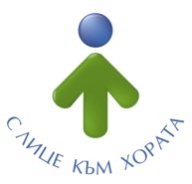 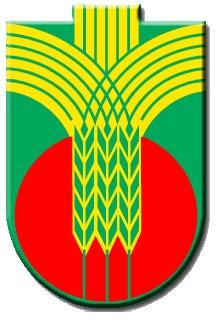 Ул.”Независимост” № 20, централа: 058/600 889; факс: 058/600 806;                        e-mail: obshtina@dobrichka.bg; web site: www.dobrichka.bgСЕРТИФИКАТ ЗА ИНВЕСТИЦИЯ КЛАС „В“                                                                        Сертификат № ……………….     Дата: ……………………Този сертификат се издава на_________________________________________________________________________________(инвеститор - име и седалище)_____________________________________________________________________(идентификационни номера и данни по националното законодателство на инвеститора)_____________________________________________________________________________(лице, което представлява инвеститора и представителна власт)_______________________________________________________________________________(проект - наименование, местонахождение)___________________________________________________________________________(икономическа дейност)На основание чл. 20, ал. 3, т. 1 от Закона за насърчаване на инвестициите (ЗНИ) и чл. 14, т. 1 от Наредба № …. за насърчаване на инвестициите с общинско значение в община Добричка и условията и редът за издаване на сертификат клас „В“.Сертификатът важи до: ….…………                                                                                              Кмет на община Добричка:                                                                                                                                                                                                        инж. Тошко ПетковПри предоставяне на този сертификат инвеститорът може да ползва мерки за насърчаване на инвестициите по чл.9, ал.3 от Наредба № ……  за насърчаване на инвестициите с общинско значение в община Добричка и условията и редът за издаване на сертификат клас В:1. съкратени срокове за административно обслужване, предоставяно от общината;2. индивидуално административно обслужване, предоставяно от общината;3. придобиване право на собственост или ограничени вещни права върху имоти - частна общинска собственост, по реда на чл. 22а, ал. 1, т. 2 и т. 4 от ЗНИ при спазване на условията по чл. 22а, ал. 2 - 8 и ал. 13 от ЗНИ. Мярката се прилага, в случай че не е заявена от инвеститор по реда на чл. 18 от ЗНИ при издаване на сертификат за инвестиция клас А, клас Б или за приоритетен инвестиционен проект за същия имот - частна общинска собственост.Секция I. ДАННИ ЗА ЗАЯВИТЕЛЯСекция I. ДАННИ ЗА ЗАЯВИТЕЛЯСекция I. ДАННИ ЗА ЗАЯВИТЕЛЯСекция I. ДАННИ ЗА ЗАЯВИТЕЛЯСекция I. ДАННИ ЗА ЗАЯВИТЕЛЯСекция I. ДАННИ ЗА ЗАЯВИТЕЛЯСекция I. ДАННИ ЗА ЗАЯВИТЕЛЯСекция I. ДАННИ ЗА ЗАЯВИТЕЛЯСекция I. ДАННИ ЗА ЗАЯВИТЕЛЯСекция I. ДАННИ ЗА ЗАЯВИТЕЛЯСекция I. ДАННИ ЗА ЗАЯВИТЕЛЯСекция I. ДАННИ ЗА ЗАЯВИТЕЛЯСекция I. ДАННИ ЗА ЗАЯВИТЕЛЯСекция I. ДАННИ ЗА ЗАЯВИТЕЛЯСекция I. ДАННИ ЗА ЗАЯВИТЕЛЯСекция I. ДАННИ ЗА ЗАЯВИТЕЛЯСекция I. ДАННИ ЗА ЗАЯВИТЕЛЯСекция I. ДАННИ ЗА ЗАЯВИТЕЛЯСекция I. ДАННИ ЗА ЗАЯВИТЕЛЯСекция I. ДАННИ ЗА ЗАЯВИТЕЛЯСекция I. ДАННИ ЗА ЗАЯВИТЕЛЯСекция I. ДАННИ ЗА ЗАЯВИТЕЛЯСекция I. ДАННИ ЗА ЗАЯВИТЕЛЯСекция I. ДАННИ ЗА ЗАЯВИТЕЛЯСекция I. ДАННИ ЗА ЗАЯВИТЕЛЯСекция I. ДАННИ ЗА ЗАЯВИТЕЛЯСекция I. ДАННИ ЗА ЗАЯВИТЕЛЯСекция I. ДАННИ ЗА ЗАЯВИТЕЛЯСекция I. ДАННИ ЗА ЗАЯВИТЕЛЯСекция I. ДАННИ ЗА ЗАЯВИТЕЛЯСекция I. ДАННИ ЗА ЗАЯВИТЕЛЯСекция I. ДАННИ ЗА ЗАЯВИТЕЛЯСекция I. ДАННИ ЗА ЗАЯВИТЕЛЯСекция I. ДАННИ ЗА ЗАЯВИТЕЛЯСекция I. ДАННИ ЗА ЗАЯВИТЕЛЯСекция I. ДАННИ ЗА ЗАЯВИТЕЛЯСекция I. ДАННИ ЗА ЗАЯВИТЕЛЯСекция I. ДАННИ ЗА ЗАЯВИТЕЛЯРаздел 1A. Данни на заявителя, ако заявителят е юридическо лице, едноличен търговец или клон на чуждестранно лицеРаздел 1A. Данни на заявителя, ако заявителят е юридическо лице, едноличен търговец или клон на чуждестранно лицеРаздел 1A. Данни на заявителя, ако заявителят е юридическо лице, едноличен търговец или клон на чуждестранно лицеРаздел 1A. Данни на заявителя, ако заявителят е юридическо лице, едноличен търговец или клон на чуждестранно лицеРаздел 1A. Данни на заявителя, ако заявителят е юридическо лице, едноличен търговец или клон на чуждестранно лицеРаздел 1A. Данни на заявителя, ако заявителят е юридическо лице, едноличен търговец или клон на чуждестранно лицеРаздел 1A. Данни на заявителя, ако заявителят е юридическо лице, едноличен търговец или клон на чуждестранно лицеРаздел 1A. Данни на заявителя, ако заявителят е юридическо лице, едноличен търговец или клон на чуждестранно лицеРаздел 1A. Данни на заявителя, ако заявителят е юридическо лице, едноличен търговец или клон на чуждестранно лицеРаздел 1A. Данни на заявителя, ако заявителят е юридическо лице, едноличен търговец или клон на чуждестранно лицеРаздел 1A. Данни на заявителя, ако заявителят е юридическо лице, едноличен търговец или клон на чуждестранно лицеРаздел 1A. Данни на заявителя, ако заявителят е юридическо лице, едноличен търговец или клон на чуждестранно лицеРаздел 1A. Данни на заявителя, ако заявителят е юридическо лице, едноличен търговец или клон на чуждестранно лицеРаздел 1A. Данни на заявителя, ако заявителят е юридическо лице, едноличен търговец или клон на чуждестранно лицеРаздел 1A. Данни на заявителя, ако заявителят е юридическо лице, едноличен търговец или клон на чуждестранно лицеРаздел 1A. Данни на заявителя, ако заявителят е юридическо лице, едноличен търговец или клон на чуждестранно лицеРаздел 1A. Данни на заявителя, ако заявителят е юридическо лице, едноличен търговец или клон на чуждестранно лицеРаздел 1A. Данни на заявителя, ако заявителят е юридическо лице, едноличен търговец или клон на чуждестранно лицеРаздел 1A. Данни на заявителя, ако заявителят е юридическо лице, едноличен търговец или клон на чуждестранно лицеРаздел 1A. Данни на заявителя, ако заявителят е юридическо лице, едноличен търговец или клон на чуждестранно лицеРаздел 1A. Данни на заявителя, ако заявителят е юридическо лице, едноличен търговец или клон на чуждестранно лицеРаздел 1A. Данни на заявителя, ако заявителят е юридическо лице, едноличен търговец или клон на чуждестранно лицеРаздел 1A. Данни на заявителя, ако заявителят е юридическо лице, едноличен търговец или клон на чуждестранно лицеРаздел 1A. Данни на заявителя, ако заявителят е юридическо лице, едноличен търговец или клон на чуждестранно лицеРаздел 1A. Данни на заявителя, ако заявителят е юридическо лице, едноличен търговец или клон на чуждестранно лицеРаздел 1A. Данни на заявителя, ако заявителят е юридическо лице, едноличен търговец или клон на чуждестранно лицеРаздел 1A. Данни на заявителя, ако заявителят е юридическо лице, едноличен търговец или клон на чуждестранно лицеРаздел 1A. Данни на заявителя, ако заявителят е юридическо лице, едноличен търговец или клон на чуждестранно лицеРаздел 1A. Данни на заявителя, ако заявителят е юридическо лице, едноличен търговец или клон на чуждестранно лицеРаздел 1A. Данни на заявителя, ако заявителят е юридическо лице, едноличен търговец или клон на чуждестранно лицеРаздел 1A. Данни на заявителя, ако заявителят е юридическо лице, едноличен търговец или клон на чуждестранно лицеРаздел 1A. Данни на заявителя, ако заявителят е юридическо лице, едноличен търговец или клон на чуждестранно лицеРаздел 1A. Данни на заявителя, ако заявителят е юридическо лице, едноличен търговец или клон на чуждестранно лицеРаздел 1A. Данни на заявителя, ако заявителят е юридическо лице, едноличен търговец или клон на чуждестранно лицеРаздел 1A. Данни на заявителя, ако заявителят е юридическо лице, едноличен търговец или клон на чуждестранно лицеРаздел 1A. Данни на заявителя, ако заявителят е юридическо лице, едноличен търговец или клон на чуждестранно лицеРаздел 1A. Данни на заявителя, ако заявителят е юридическо лице, едноличен търговец или клон на чуждестранно лицеРаздел 1A. Данни на заявителя, ако заявителят е юридическо лице, едноличен търговец или клон на чуждестранно лице1. Наименование:1. Наименование:1. Наименование:1. Наименование:1. Наименование:1. Наименование:1. Наименование:1. Наименование:1. Наименование:1. Наименование:1. Наименование:1. Наименование:1. Наименование:1. Наименование:1. Наименование:1. Наименование:1. Наименование:1. Наименование:1. Наименование:1. Наименование:1. Наименование:1. Наименование:1. Наименование:1. Наименование:1. Наименование:1. Наименование:1. Наименование:1. Наименование:1. Наименование:1. Наименование:1. Наименование:1. Наименование:1. Наименование:1. Наименование:1. Наименование:1. Наименование:1. Наименование:1. Наименование:2. Седалище и адрес на управление:2. Седалище и адрес на управление:2. Седалище и адрес на управление:2. Седалище и адрес на управление:2. Седалище и адрес на управление:2. Седалище и адрес на управление:2. Седалище и адрес на управление:2. Седалище и адрес на управление:2. Седалище и адрес на управление:2. Седалище и адрес на управление:2. Седалище и адрес на управление:2. Седалище и адрес на управление:2. Седалище и адрес на управление:2. Седалище и адрес на управление:2. Седалище и адрес на управление:2. Седалище и адрес на управление:2. Седалище и адрес на управление:2. Седалище и адрес на управление:2. Седалище и адрес на управление:2. Седалище и адрес на управление:2. Седалище и адрес на управление:2. Седалище и адрес на управление:2. Седалище и адрес на управление:2. Седалище и адрес на управление:2. Седалище и адрес на управление:2. Седалище и адрес на управление:2. Седалище и адрес на управление:2. Седалище и адрес на управление:2. Седалище и адрес на управление:2. Седалище и адрес на управление:2. Седалище и адрес на управление:2. Седалище и адрес на управление:2. Седалище и адрес на управление:2. Седалище и адрес на управление:2. Седалище и адрес на управление:2. Седалище и адрес на управление:2. Седалище и адрес на управление:2. Седалище и адрес на управление:3. Правна форма:3. Правна форма:3. Правна форма:3. Правна форма:3. Правна форма:3. Правна форма:3. Правна форма:3. Правна форма:3. Правна форма:3. Правна форма:3. Правна форма:3. Правна форма:3. Правна форма:3. Правна форма:3. Правна форма:3. Правна форма:3. Правна форма:3. Правна форма:3. Правна форма:3. Правна форма:3. Правна форма:3. Правна форма:3. Правна форма:3. Правна форма:3. Правна форма:3. Правна форма:3. Правна форма:3. Правна форма:3. Правна форма:3. Правна форма:3. Правна форма:3. Правна форма:3. Правна форма:3. Правна форма:3. Правна форма:3. Правна форма:3. Правна форма:3. Правна форма:4. ЕИК:4. ЕИК:4. ЕИК:4. ЕИК:4. ЕИК:4. ЕИК:4. ЕИК:4. ЕИК:4. ЕИК:4. ЕИК:4. ЕИК:4. ЕИК:4. ЕИК:4. ЕИК:4. ЕИК:4. ЕИК:4. ЕИК:4. ЕИК:4. ЕИК:4. ЕИК:4. ЕИК:4. ЕИК:4. ЕИК:4. ЕИК:4. ЕИК:4. ЕИК:4. ЕИК:4. ЕИК:4. ЕИК:4. ЕИК:4. ЕИК:4. ЕИК:4. ЕИК:4. ЕИК:4. ЕИК:4. ЕИК:4. ЕИК:4. ЕИК:5. Идентификационни данни по националното законодателство на чуждестранно юридическо лице – заявител, или идентификационните номера за клона и за чуждестранното лице, когато заявител е клон на чуждестранно лице:5. Идентификационни данни по националното законодателство на чуждестранно юридическо лице – заявител, или идентификационните номера за клона и за чуждестранното лице, когато заявител е клон на чуждестранно лице:5. Идентификационни данни по националното законодателство на чуждестранно юридическо лице – заявител, или идентификационните номера за клона и за чуждестранното лице, когато заявител е клон на чуждестранно лице:5. Идентификационни данни по националното законодателство на чуждестранно юридическо лице – заявител, или идентификационните номера за клона и за чуждестранното лице, когато заявител е клон на чуждестранно лице:5. Идентификационни данни по националното законодателство на чуждестранно юридическо лице – заявител, или идентификационните номера за клона и за чуждестранното лице, когато заявител е клон на чуждестранно лице:5. Идентификационни данни по националното законодателство на чуждестранно юридическо лице – заявител, или идентификационните номера за клона и за чуждестранното лице, когато заявител е клон на чуждестранно лице:5. Идентификационни данни по националното законодателство на чуждестранно юридическо лице – заявител, или идентификационните номера за клона и за чуждестранното лице, когато заявител е клон на чуждестранно лице:5. Идентификационни данни по националното законодателство на чуждестранно юридическо лице – заявител, или идентификационните номера за клона и за чуждестранното лице, когато заявител е клон на чуждестранно лице:5. Идентификационни данни по националното законодателство на чуждестранно юридическо лице – заявител, или идентификационните номера за клона и за чуждестранното лице, когато заявител е клон на чуждестранно лице:5. Идентификационни данни по националното законодателство на чуждестранно юридическо лице – заявител, или идентификационните номера за клона и за чуждестранното лице, когато заявител е клон на чуждестранно лице:5. Идентификационни данни по националното законодателство на чуждестранно юридическо лице – заявител, или идентификационните номера за клона и за чуждестранното лице, когато заявител е клон на чуждестранно лице:5. Идентификационни данни по националното законодателство на чуждестранно юридическо лице – заявител, или идентификационните номера за клона и за чуждестранното лице, когато заявител е клон на чуждестранно лице:5. Идентификационни данни по националното законодателство на чуждестранно юридическо лице – заявител, или идентификационните номера за клона и за чуждестранното лице, когато заявител е клон на чуждестранно лице:5. Идентификационни данни по националното законодателство на чуждестранно юридическо лице – заявител, или идентификационните номера за клона и за чуждестранното лице, когато заявител е клон на чуждестранно лице:5. Идентификационни данни по националното законодателство на чуждестранно юридическо лице – заявител, или идентификационните номера за клона и за чуждестранното лице, когато заявител е клон на чуждестранно лице:5. Идентификационни данни по националното законодателство на чуждестранно юридическо лице – заявител, или идентификационните номера за клона и за чуждестранното лице, когато заявител е клон на чуждестранно лице:5. Идентификационни данни по националното законодателство на чуждестранно юридическо лице – заявител, или идентификационните номера за клона и за чуждестранното лице, когато заявител е клон на чуждестранно лице:5. Идентификационни данни по националното законодателство на чуждестранно юридическо лице – заявител, или идентификационните номера за клона и за чуждестранното лице, когато заявител е клон на чуждестранно лице:5. Идентификационни данни по националното законодателство на чуждестранно юридическо лице – заявител, или идентификационните номера за клона и за чуждестранното лице, когато заявител е клон на чуждестранно лице:5. Идентификационни данни по националното законодателство на чуждестранно юридическо лице – заявител, или идентификационните номера за клона и за чуждестранното лице, когато заявител е клон на чуждестранно лице:5. Идентификационни данни по националното законодателство на чуждестранно юридическо лице – заявител, или идентификационните номера за клона и за чуждестранното лице, когато заявител е клон на чуждестранно лице:5. Идентификационни данни по националното законодателство на чуждестранно юридическо лице – заявител, или идентификационните номера за клона и за чуждестранното лице, когато заявител е клон на чуждестранно лице:5. Идентификационни данни по националното законодателство на чуждестранно юридическо лице – заявител, или идентификационните номера за клона и за чуждестранното лице, когато заявител е клон на чуждестранно лице:5. Идентификационни данни по националното законодателство на чуждестранно юридическо лице – заявител, или идентификационните номера за клона и за чуждестранното лице, когато заявител е клон на чуждестранно лице:5. Идентификационни данни по националното законодателство на чуждестранно юридическо лице – заявител, или идентификационните номера за клона и за чуждестранното лице, когато заявител е клон на чуждестранно лице:5. Идентификационни данни по националното законодателство на чуждестранно юридическо лице – заявител, или идентификационните номера за клона и за чуждестранното лице, когато заявител е клон на чуждестранно лице:5. Идентификационни данни по националното законодателство на чуждестранно юридическо лице – заявител, или идентификационните номера за клона и за чуждестранното лице, когато заявител е клон на чуждестранно лице:5. Идентификационни данни по националното законодателство на чуждестранно юридическо лице – заявител, или идентификационните номера за клона и за чуждестранното лице, когато заявител е клон на чуждестранно лице:5. Идентификационни данни по националното законодателство на чуждестранно юридическо лице – заявител, или идентификационните номера за клона и за чуждестранното лице, когато заявител е клон на чуждестранно лице:5. Идентификационни данни по националното законодателство на чуждестранно юридическо лице – заявител, или идентификационните номера за клона и за чуждестранното лице, когато заявител е клон на чуждестранно лице:5. Идентификационни данни по националното законодателство на чуждестранно юридическо лице – заявител, или идентификационните номера за клона и за чуждестранното лице, когато заявител е клон на чуждестранно лице:5. Идентификационни данни по националното законодателство на чуждестранно юридическо лице – заявител, или идентификационните номера за клона и за чуждестранното лице, когато заявител е клон на чуждестранно лице:5. Идентификационни данни по националното законодателство на чуждестранно юридическо лице – заявител, или идентификационните номера за клона и за чуждестранното лице, когато заявител е клон на чуждестранно лице:5. Идентификационни данни по националното законодателство на чуждестранно юридическо лице – заявител, или идентификационните номера за клона и за чуждестранното лице, когато заявител е клон на чуждестранно лице:5. Идентификационни данни по националното законодателство на чуждестранно юридическо лице – заявител, или идентификационните номера за клона и за чуждестранното лице, когато заявител е клон на чуждестранно лице:5. Идентификационни данни по националното законодателство на чуждестранно юридическо лице – заявител, или идентификационните номера за клона и за чуждестранното лице, когато заявител е клон на чуждестранно лице:5. Идентификационни данни по националното законодателство на чуждестранно юридическо лице – заявител, или идентификационните номера за клона и за чуждестранното лице, когато заявител е клон на чуждестранно лице:5. Идентификационни данни по националното законодателство на чуждестранно юридическо лице – заявител, или идентификационните номера за клона и за чуждестранното лице, когато заявител е клон на чуждестранно лице:6. Кратка информация за икономическата дейност на заявителя:6. Кратка информация за икономическата дейност на заявителя:6. Кратка информация за икономическата дейност на заявителя:6. Кратка информация за икономическата дейност на заявителя:6. Кратка информация за икономическата дейност на заявителя:6. Кратка информация за икономическата дейност на заявителя:6. Кратка информация за икономическата дейност на заявителя:6. Кратка информация за икономическата дейност на заявителя:6. Кратка информация за икономическата дейност на заявителя:6. Кратка информация за икономическата дейност на заявителя:6. Кратка информация за икономическата дейност на заявителя:6. Кратка информация за икономическата дейност на заявителя:6. Кратка информация за икономическата дейност на заявителя:6. Кратка информация за икономическата дейност на заявителя:6. Кратка информация за икономическата дейност на заявителя:6. Кратка информация за икономическата дейност на заявителя:6. Кратка информация за икономическата дейност на заявителя:6. Кратка информация за икономическата дейност на заявителя:6. Кратка информация за икономическата дейност на заявителя:6. Кратка информация за икономическата дейност на заявителя:6. Кратка информация за икономическата дейност на заявителя:6. Кратка информация за икономическата дейност на заявителя:6. Кратка информация за икономическата дейност на заявителя:6. Кратка информация за икономическата дейност на заявителя:6. Кратка информация за икономическата дейност на заявителя:6. Кратка информация за икономическата дейност на заявителя:6. Кратка информация за икономическата дейност на заявителя:6. Кратка информация за икономическата дейност на заявителя:6. Кратка информация за икономическата дейност на заявителя:6. Кратка информация за икономическата дейност на заявителя:6. Кратка информация за икономическата дейност на заявителя:6. Кратка информация за икономическата дейност на заявителя:6. Кратка информация за икономическата дейност на заявителя:6. Кратка информация за икономическата дейност на заявителя:6. Кратка информация за икономическата дейност на заявителя:6. Кратка информация за икономическата дейност на заявителя:6. Кратка информация за икономическата дейност на заявителя:6. Кратка информация за икономическата дейност на заявителя:7. Имена на лицата, представляващи и управляващи заявителя:7. Имена на лицата, представляващи и управляващи заявителя:7. Имена на лицата, представляващи и управляващи заявителя:7. Имена на лицата, представляващи и управляващи заявителя:7. Имена на лицата, представляващи и управляващи заявителя:7. Имена на лицата, представляващи и управляващи заявителя:7. Имена на лицата, представляващи и управляващи заявителя:7. Имена на лицата, представляващи и управляващи заявителя:7. Имена на лицата, представляващи и управляващи заявителя:7. Имена на лицата, представляващи и управляващи заявителя:7. Имена на лицата, представляващи и управляващи заявителя:7. Имена на лицата, представляващи и управляващи заявителя:7. Имена на лицата, представляващи и управляващи заявителя:7. Имена на лицата, представляващи и управляващи заявителя:7. Имена на лицата, представляващи и управляващи заявителя:7. Имена на лицата, представляващи и управляващи заявителя:7. Имена на лицата, представляващи и управляващи заявителя:7. Имена на лицата, представляващи и управляващи заявителя:7. Имена на лицата, представляващи и управляващи заявителя:7. Имена на лицата, представляващи и управляващи заявителя:7. Имена на лицата, представляващи и управляващи заявителя:7. Имена на лицата, представляващи и управляващи заявителя:7. Имена на лицата, представляващи и управляващи заявителя:7. Имена на лицата, представляващи и управляващи заявителя:7. Имена на лицата, представляващи и управляващи заявителя:7. Имена на лицата, представляващи и управляващи заявителя:7. Имена на лицата, представляващи и управляващи заявителя:7. Имена на лицата, представляващи и управляващи заявителя:7. Имена на лицата, представляващи и управляващи заявителя:7. Имена на лицата, представляващи и управляващи заявителя:7. Имена на лицата, представляващи и управляващи заявителя:7. Имена на лицата, представляващи и управляващи заявителя:7. Имена на лицата, представляващи и управляващи заявителя:7. Имена на лицата, представляващи и управляващи заявителя:7. Имена на лицата, представляващи и управляващи заявителя:7. Имена на лицата, представляващи и управляващи заявителя:7. Имена на лицата, представляващи и управляващи заявителя:7. Имена на лицата, представляващи и управляващи заявителя:Раздел 1Б. Данни за заявителя, ако той е физическо лицеРаздел 1Б. Данни за заявителя, ако той е физическо лицеРаздел 1Б. Данни за заявителя, ако той е физическо лицеРаздел 1Б. Данни за заявителя, ако той е физическо лицеРаздел 1Б. Данни за заявителя, ако той е физическо лицеРаздел 1Б. Данни за заявителя, ако той е физическо лицеРаздел 1Б. Данни за заявителя, ако той е физическо лицеРаздел 1Б. Данни за заявителя, ако той е физическо лицеРаздел 1Б. Данни за заявителя, ако той е физическо лицеРаздел 1Б. Данни за заявителя, ако той е физическо лицеРаздел 1Б. Данни за заявителя, ако той е физическо лицеРаздел 1Б. Данни за заявителя, ако той е физическо лицеРаздел 1Б. Данни за заявителя, ако той е физическо лицеРаздел 1Б. Данни за заявителя, ако той е физическо лицеРаздел 1Б. Данни за заявителя, ако той е физическо лицеРаздел 1Б. Данни за заявителя, ако той е физическо лицеРаздел 1Б. Данни за заявителя, ако той е физическо лицеРаздел 1Б. Данни за заявителя, ако той е физическо лицеРаздел 1Б. Данни за заявителя, ако той е физическо лицеРаздел 1Б. Данни за заявителя, ако той е физическо лицеРаздел 1Б. Данни за заявителя, ако той е физическо лицеРаздел 1Б. Данни за заявителя, ако той е физическо лицеРаздел 1Б. Данни за заявителя, ако той е физическо лицеРаздел 1Б. Данни за заявителя, ако той е физическо лицеРаздел 1Б. Данни за заявителя, ако той е физическо лицеРаздел 1Б. Данни за заявителя, ако той е физическо лицеРаздел 1Б. Данни за заявителя, ако той е физическо лицеРаздел 1Б. Данни за заявителя, ако той е физическо лицеРаздел 1Б. Данни за заявителя, ако той е физическо лицеРаздел 1Б. Данни за заявителя, ако той е физическо лицеРаздел 1Б. Данни за заявителя, ако той е физическо лицеРаздел 1Б. Данни за заявителя, ако той е физическо лицеРаздел 1Б. Данни за заявителя, ако той е физическо лицеРаздел 1Б. Данни за заявителя, ако той е физическо лицеРаздел 1Б. Данни за заявителя, ако той е физическо лицеРаздел 1Б. Данни за заявителя, ако той е физическо лицеРаздел 1Б. Данни за заявителя, ако той е физическо лицеРаздел 1Б. Данни за заявителя, ако той е физическо лице1. Имена:1. Имена:1. Имена:1. Имена:1. Имена:1. Имена:1. Имена:1. Имена:1. Имена:1. Имена:1. Имена:1. Имена:1. Имена:1. Имена:1. Имена:1. Имена:1. Имена:1. Имена:1. Имена:1. Имена:1. Имена:1. Имена:1. Имена:1. Имена:1. Имена:1. Имена:1. Имена:1. Имена:1. Имена:1. Имена:1. Имена:1. Имена:1. Имена:1. Имена:1. Имена:1. Имена:1. Имена:1. Имена:2. ЕГН/ЛНЧ/идентификационен номер по националното законодателство:2. ЕГН/ЛНЧ/идентификационен номер по националното законодателство:2. ЕГН/ЛНЧ/идентификационен номер по националното законодателство:2. ЕГН/ЛНЧ/идентификационен номер по националното законодателство:2. ЕГН/ЛНЧ/идентификационен номер по националното законодателство:2. ЕГН/ЛНЧ/идентификационен номер по националното законодателство:2. ЕГН/ЛНЧ/идентификационен номер по националното законодателство:2. ЕГН/ЛНЧ/идентификационен номер по националното законодателство:2. ЕГН/ЛНЧ/идентификационен номер по националното законодателство:2. ЕГН/ЛНЧ/идентификационен номер по националното законодателство:2. ЕГН/ЛНЧ/идентификационен номер по националното законодателство:2. ЕГН/ЛНЧ/идентификационен номер по националното законодателство:2. ЕГН/ЛНЧ/идентификационен номер по националното законодателство:2. ЕГН/ЛНЧ/идентификационен номер по националното законодателство:2. ЕГН/ЛНЧ/идентификационен номер по националното законодателство:2. ЕГН/ЛНЧ/идентификационен номер по националното законодателство:2. ЕГН/ЛНЧ/идентификационен номер по националното законодателство:2. ЕГН/ЛНЧ/идентификационен номер по националното законодателство:2. ЕГН/ЛНЧ/идентификационен номер по националното законодателство:2. ЕГН/ЛНЧ/идентификационен номер по националното законодателство:2. ЕГН/ЛНЧ/идентификационен номер по националното законодателство:2. ЕГН/ЛНЧ/идентификационен номер по националното законодателство:2. ЕГН/ЛНЧ/идентификационен номер по националното законодателство:2. ЕГН/ЛНЧ/идентификационен номер по националното законодателство:2. ЕГН/ЛНЧ/идентификационен номер по националното законодателство:2. ЕГН/ЛНЧ/идентификационен номер по националното законодателство:2. ЕГН/ЛНЧ/идентификационен номер по националното законодателство:2. ЕГН/ЛНЧ/идентификационен номер по националното законодателство:2. ЕГН/ЛНЧ/идентификационен номер по националното законодателство:2. ЕГН/ЛНЧ/идентификационен номер по националното законодателство:2. ЕГН/ЛНЧ/идентификационен номер по националното законодателство:2. ЕГН/ЛНЧ/идентификационен номер по националното законодателство:2. ЕГН/ЛНЧ/идентификационен номер по националното законодателство:2. ЕГН/ЛНЧ/идентификационен номер по националното законодателство:2. ЕГН/ЛНЧ/идентификационен номер по националното законодателство:2. ЕГН/ЛНЧ/идентификационен номер по националното законодателство:2. ЕГН/ЛНЧ/идентификационен номер по националното законодателство:2. ЕГН/ЛНЧ/идентификационен номер по националното законодателство:3. Постоянен адрес:3. Постоянен адрес:3. Постоянен адрес:3. Постоянен адрес:3. Постоянен адрес:3. Постоянен адрес:3. Постоянен адрес:3. Постоянен адрес:3. Постоянен адрес:3. Постоянен адрес:3. Постоянен адрес:3. Постоянен адрес:3. Постоянен адрес:3. Постоянен адрес:3. Постоянен адрес:3. Постоянен адрес:3. Постоянен адрес:3. Постоянен адрес:3. Постоянен адрес:3. Постоянен адрес:3. Постоянен адрес:3. Постоянен адрес:3. Постоянен адрес:3. Постоянен адрес:3. Постоянен адрес:3. Постоянен адрес:3. Постоянен адрес:3. Постоянен адрес:3. Постоянен адрес:3. Постоянен адрес:3. Постоянен адрес:3. Постоянен адрес:3. Постоянен адрес:3. Постоянен адрес:3. Постоянен адрес:3. Постоянен адрес:3. Постоянен адрес:3. Постоянен адрес:Раздел 2. Други данни за заявителя (ако е попълнен раздел 1А)Раздел 2. Други данни за заявителя (ако е попълнен раздел 1А)Раздел 2. Други данни за заявителя (ако е попълнен раздел 1А)Раздел 2. Други данни за заявителя (ако е попълнен раздел 1А)Раздел 2. Други данни за заявителя (ако е попълнен раздел 1А)Раздел 2. Други данни за заявителя (ако е попълнен раздел 1А)Раздел 2. Други данни за заявителя (ако е попълнен раздел 1А)Раздел 2. Други данни за заявителя (ако е попълнен раздел 1А)Раздел 2. Други данни за заявителя (ако е попълнен раздел 1А)Раздел 2. Други данни за заявителя (ако е попълнен раздел 1А)Раздел 2. Други данни за заявителя (ако е попълнен раздел 1А)Раздел 2. Други данни за заявителя (ако е попълнен раздел 1А)Раздел 2. Други данни за заявителя (ако е попълнен раздел 1А)Раздел 2. Други данни за заявителя (ако е попълнен раздел 1А)Раздел 2. Други данни за заявителя (ако е попълнен раздел 1А)Раздел 2. Други данни за заявителя (ако е попълнен раздел 1А)Раздел 2. Други данни за заявителя (ако е попълнен раздел 1А)Раздел 2. Други данни за заявителя (ако е попълнен раздел 1А)Раздел 2. Други данни за заявителя (ако е попълнен раздел 1А)Раздел 2. Други данни за заявителя (ако е попълнен раздел 1А)Раздел 2. Други данни за заявителя (ако е попълнен раздел 1А)Раздел 2. Други данни за заявителя (ако е попълнен раздел 1А)Раздел 2. Други данни за заявителя (ако е попълнен раздел 1А)Раздел 2. Други данни за заявителя (ако е попълнен раздел 1А)Раздел 2. Други данни за заявителя (ако е попълнен раздел 1А)Раздел 2. Други данни за заявителя (ако е попълнен раздел 1А)Раздел 2. Други данни за заявителя (ако е попълнен раздел 1А)Раздел 2. Други данни за заявителя (ако е попълнен раздел 1А)Раздел 2. Други данни за заявителя (ако е попълнен раздел 1А)Раздел 2. Други данни за заявителя (ако е попълнен раздел 1А)Раздел 2. Други данни за заявителя (ако е попълнен раздел 1А)Раздел 2. Други данни за заявителя (ако е попълнен раздел 1А)Раздел 2. Други данни за заявителя (ако е попълнен раздел 1А)Раздел 2. Други данни за заявителя (ако е попълнен раздел 1А)Раздел 2. Други данни за заявителя (ако е попълнен раздел 1А)Раздел 2. Други данни за заявителя (ако е попълнен раздел 1А)Раздел 2. Други данни за заявителя (ако е попълнен раздел 1А)Раздел 2. Други данни за заявителя (ако е попълнен раздел 1А)Представяне на лицата, притежаващи повече от 10 на сто в регистрирания капитал на дружеството – заявителПредставяне на лицата, притежаващи повече от 10 на сто в регистрирания капитал на дружеството – заявителПредставяне на лицата, притежаващи повече от 10 на сто в регистрирания капитал на дружеството – заявителПредставяне на лицата, притежаващи повече от 10 на сто в регистрирания капитал на дружеството – заявителПредставяне на лицата, притежаващи повече от 10 на сто в регистрирания капитал на дружеството – заявителПредставяне на лицата, притежаващи повече от 10 на сто в регистрирания капитал на дружеството – заявителПредставяне на лицата, притежаващи повече от 10 на сто в регистрирания капитал на дружеството – заявителПредставяне на лицата, притежаващи повече от 10 на сто в регистрирания капитал на дружеството – заявителПредставяне на лицата, притежаващи повече от 10 на сто в регистрирания капитал на дружеството – заявителПредставяне на лицата, притежаващи повече от 10 на сто в регистрирания капитал на дружеството – заявителПредставяне на лицата, притежаващи повече от 10 на сто в регистрирания капитал на дружеството – заявителПредставяне на лицата, притежаващи повече от 10 на сто в регистрирания капитал на дружеството – заявителПредставяне на лицата, притежаващи повече от 10 на сто в регистрирания капитал на дружеството – заявителПредставяне на лицата, притежаващи повече от 10 на сто в регистрирания капитал на дружеството – заявителПредставяне на лицата, притежаващи повече от 10 на сто в регистрирания капитал на дружеството – заявителПредставяне на лицата, притежаващи повече от 10 на сто в регистрирания капитал на дружеството – заявителПредставяне на лицата, притежаващи повече от 10 на сто в регистрирания капитал на дружеството – заявителПредставяне на лицата, притежаващи повече от 10 на сто в регистрирания капитал на дружеството – заявителПредставяне на лицата, притежаващи повече от 10 на сто в регистрирания капитал на дружеството – заявителПредставяне на лицата, притежаващи повече от 10 на сто в регистрирания капитал на дружеството – заявителПредставяне на лицата, притежаващи повече от 10 на сто в регистрирания капитал на дружеството – заявителПредставяне на лицата, притежаващи повече от 10 на сто в регистрирания капитал на дружеството – заявителПредставяне на лицата, притежаващи повече от 10 на сто в регистрирания капитал на дружеството – заявителПредставяне на лицата, притежаващи повече от 10 на сто в регистрирания капитал на дружеството – заявителПредставяне на лицата, притежаващи повече от 10 на сто в регистрирания капитал на дружеството – заявител%%%%%%%ДържаваДържаваДържаваДържаваДържаваДържаваРаздел 3. Лице за контактРаздел 3. Лице за контактРаздел 3. Лице за контактРаздел 3. Лице за контактРаздел 3. Лице за контактРаздел 3. Лице за контактРаздел 3. Лице за контактРаздел 3. Лице за контактРаздел 3. Лице за контактРаздел 3. Лице за контактРаздел 3. Лице за контактРаздел 3. Лице за контактРаздел 3. Лице за контактРаздел 3. Лице за контактРаздел 3. Лице за контактРаздел 3. Лице за контактРаздел 3. Лице за контактРаздел 3. Лице за контактРаздел 3. Лице за контактРаздел 3. Лице за контактРаздел 3. Лице за контактРаздел 3. Лице за контактРаздел 3. Лице за контактРаздел 3. Лице за контактРаздел 3. Лице за контактРаздел 3. Лице за контактРаздел 3. Лице за контактРаздел 3. Лице за контактРаздел 3. Лице за контактРаздел 3. Лице за контактРаздел 3. Лице за контактРаздел 3. Лице за контактРаздел 3. Лице за контактРаздел 3. Лице за контактРаздел 3. Лице за контактРаздел 3. Лице за контактРаздел 3. Лице за контактРаздел 3. Лице за контакт1. Имена:1. Имена:1. Имена:1. Имена:1. Имена:1. Имена:1. Имена:1. Имена:1. Имена:1. Имена:1. Имена:1. Имена:1. Имена:1. Имена:1. Имена:1. Имена:1. Имена:1. Имена:1. Имена:1. Имена:1. Имена:1. Имена:1. Имена:1. Имена:1. Имена:1. Имена:1. Имена:1. Имена:1. Имена:1. Имена:1. Имена:1. Имена:1. Имена:1. Имена:1. Имена:1. Имена:1. Имена:1. Имена:2. Длъжност:2. Длъжност:3. Телефон:3. Телефон:4. Факс:4. Факс:5. Имейл:5. Имейл:5. Имейл:5. Имейл:5. Имейл:5. Имейл:5. Имейл:5. Имейл:5. Имейл:5. Имейл:5. Имейл:5. Имейл:5. Имейл:5. Имейл:5. Имейл:5. Имейл:5. Имейл:5. Имейл:5. Имейл:5. Имейл:5. Имейл:5. Имейл:Раздел 4. Икономически данни на заявителя за последните три години в EUR/леваРаздел 4. Икономически данни на заявителя за последните три години в EUR/леваРаздел 4. Икономически данни на заявителя за последните три години в EUR/леваРаздел 4. Икономически данни на заявителя за последните три години в EUR/леваРаздел 4. Икономически данни на заявителя за последните три години в EUR/леваРаздел 4. Икономически данни на заявителя за последните три години в EUR/леваРаздел 4. Икономически данни на заявителя за последните три години в EUR/леваРаздел 4. Икономически данни на заявителя за последните три години в EUR/леваРаздел 4. Икономически данни на заявителя за последните три години в EUR/леваРаздел 4. Икономически данни на заявителя за последните три години в EUR/леваРаздел 4. Икономически данни на заявителя за последните три години в EUR/леваРаздел 4. Икономически данни на заявителя за последните три години в EUR/леваРаздел 4. Икономически данни на заявителя за последните три години в EUR/леваРаздел 4. Икономически данни на заявителя за последните три години в EUR/леваРаздел 4. Икономически данни на заявителя за последните три години в EUR/леваРаздел 4. Икономически данни на заявителя за последните три години в EUR/леваРаздел 4. Икономически данни на заявителя за последните три години в EUR/леваРаздел 4. Икономически данни на заявителя за последните три години в EUR/леваРаздел 4. Икономически данни на заявителя за последните три години в EUR/леваРаздел 4. Икономически данни на заявителя за последните три години в EUR/леваРаздел 4. Икономически данни на заявителя за последните три години в EUR/леваРаздел 4. Икономически данни на заявителя за последните три години в EUR/леваРаздел 4. Икономически данни на заявителя за последните три години в EUR/леваРаздел 4. Икономически данни на заявителя за последните три години в EUR/леваРаздел 4. Икономически данни на заявителя за последните три години в EUR/леваРаздел 4. Икономически данни на заявителя за последните три години в EUR/леваРаздел 4. Икономически данни на заявителя за последните три години в EUR/леваРаздел 4. Икономически данни на заявителя за последните три години в EUR/леваРаздел 4. Икономически данни на заявителя за последните три години в EUR/леваРаздел 4. Икономически данни на заявителя за последните три години в EUR/леваРаздел 4. Икономически данни на заявителя за последните три години в EUR/леваРаздел 4. Икономически данни на заявителя за последните три години в EUR/леваРаздел 4. Икономически данни на заявителя за последните три години в EUR/леваРаздел 4. Икономически данни на заявителя за последните три години в EUR/леваРаздел 4. Икономически данни на заявителя за последните три години в EUR/леваРаздел 4. Икономически данни на заявителя за последните три години в EUR/леваРаздел 4. Икономически данни на заявителя за последните три години в EUR/леваРаздел 4. Икономически данни на заявителя за последните три години в EUR/лева201...201...201...201...201...201...201...201...201...201...201...201...201...201...201...201...201...201...1. Общо активи в EUR/лева1. Общо активи в EUR/лева1. Общо активи в EUR/лева1. Общо активи в EUR/лева1. Общо активи в EUR/лева1. Общо активи в EUR/лева1. Общо активи в EUR/лева1. Общо активи в EUR/лева1. Общо активи в EUR/лева1. Общо активи в EUR/лева1. Общо активи в EUR/лева1. Общо активи в EUR/лева1. Общо активи в EUR/лева1. Общо активи в EUR/лева1. Общо активи в EUR/лева1. Общо активи в EUR/лева1. Общо активи в EUR/лева1. Общо активи в EUR/лева1. Общо активи в EUR/лева1. Общо активи в EUR/лева2. Общо продажби в EUR/лева2. Общо продажби в EUR/лева2. Общо продажби в EUR/лева2. Общо продажби в EUR/лева2. Общо продажби в EUR/лева2. Общо продажби в EUR/лева2. Общо продажби в EUR/лева2. Общо продажби в EUR/лева2. Общо продажби в EUR/лева2. Общо продажби в EUR/лева2. Общо продажби в EUR/лева2. Общо продажби в EUR/лева2. Общо продажби в EUR/лева2. Общо продажби в EUR/лева2. Общо продажби в EUR/лева2. Общо продажби в EUR/лева2. Общо продажби в EUR/лева2. Общо продажби в EUR/лева2. Общо продажби в EUR/лева2. Общо продажби в EUR/лева3. Финансов резултат в EUR/лева3. Финансов резултат в EUR/лева3. Финансов резултат в EUR/лева3. Финансов резултат в EUR/лева3. Финансов резултат в EUR/лева3. Финансов резултат в EUR/лева3. Финансов резултат в EUR/лева3. Финансов резултат в EUR/лева3. Финансов резултат в EUR/лева3. Финансов резултат в EUR/лева3. Финансов резултат в EUR/лева3. Финансов резултат в EUR/лева3. Финансов резултат в EUR/лева3. Финансов резултат в EUR/лева3. Финансов резултат в EUR/лева3. Финансов резултат в EUR/лева3. Финансов резултат в EUR/лева3. Финансов резултат в EUR/лева3. Финансов резултат в EUR/лева3. Финансов резултат в EUR/лева4. Брой заети лица4. Брой заети лица4. Брой заети лица4. Брой заети лица4. Брой заети лица4. Брой заети лица4. Брой заети лица4. Брой заети лица4. Брой заети лица4. Брой заети лица4. Брой заети лица4. Брой заети лица4. Брой заети лица4. Брой заети лица4. Брой заети лица4. Брой заети лица4. Брой заети лица4. Брой заети лица4. Брой заети лица4. Брой заети лицаРаздел 5. Консолидирани данни за икономическо или друго обединение – в случай на членство в таковаРаздел 5. Консолидирани данни за икономическо или друго обединение – в случай на членство в таковаРаздел 5. Консолидирани данни за икономическо или друго обединение – в случай на членство в таковаРаздел 5. Консолидирани данни за икономическо или друго обединение – в случай на членство в таковаРаздел 5. Консолидирани данни за икономическо или друго обединение – в случай на членство в таковаРаздел 5. Консолидирани данни за икономическо или друго обединение – в случай на членство в таковаРаздел 5. Консолидирани данни за икономическо или друго обединение – в случай на членство в таковаРаздел 5. Консолидирани данни за икономическо или друго обединение – в случай на членство в таковаРаздел 5. Консолидирани данни за икономическо или друго обединение – в случай на членство в таковаРаздел 5. Консолидирани данни за икономическо или друго обединение – в случай на членство в таковаРаздел 5. Консолидирани данни за икономическо или друго обединение – в случай на членство в таковаРаздел 5. Консолидирани данни за икономическо или друго обединение – в случай на членство в таковаРаздел 5. Консолидирани данни за икономическо или друго обединение – в случай на членство в таковаРаздел 5. Консолидирани данни за икономическо или друго обединение – в случай на членство в таковаРаздел 5. Консолидирани данни за икономическо или друго обединение – в случай на членство в таковаРаздел 5. Консолидирани данни за икономическо или друго обединение – в случай на членство в таковаРаздел 5. Консолидирани данни за икономическо или друго обединение – в случай на членство в таковаРаздел 5. Консолидирани данни за икономическо или друго обединение – в случай на членство в таковаРаздел 5. Консолидирани данни за икономическо или друго обединение – в случай на членство в таковаРаздел 5. Консолидирани данни за икономическо или друго обединение – в случай на членство в таковаРаздел 5. Консолидирани данни за икономическо или друго обединение – в случай на членство в таковаРаздел 5. Консолидирани данни за икономическо или друго обединение – в случай на членство в таковаРаздел 5. Консолидирани данни за икономическо или друго обединение – в случай на членство в таковаРаздел 5. Консолидирани данни за икономическо или друго обединение – в случай на членство в таковаРаздел 5. Консолидирани данни за икономическо или друго обединение – в случай на членство в таковаРаздел 5. Консолидирани данни за икономическо или друго обединение – в случай на членство в таковаРаздел 5. Консолидирани данни за икономическо или друго обединение – в случай на членство в таковаРаздел 5. Консолидирани данни за икономическо или друго обединение – в случай на членство в таковаРаздел 5. Консолидирани данни за икономическо или друго обединение – в случай на членство в таковаРаздел 5. Консолидирани данни за икономическо или друго обединение – в случай на членство в таковаРаздел 5. Консолидирани данни за икономическо или друго обединение – в случай на членство в таковаРаздел 5. Консолидирани данни за икономическо или друго обединение – в случай на членство в таковаРаздел 5. Консолидирани данни за икономическо или друго обединение – в случай на членство в таковаРаздел 5. Консолидирани данни за икономическо или друго обединение – в случай на членство в таковаРаздел 5. Консолидирани данни за икономическо или друго обединение – в случай на членство в таковаРаздел 5. Консолидирани данни за икономическо или друго обединение – в случай на членство в таковаРаздел 5. Консолидирани данни за икономическо или друго обединение – в случай на членство в таковаРаздел 5. Консолидирани данни за икономическо или друго обединение – в случай на членство в такова1. Наименование на групата:1. Наименование на групата:1. Наименование на групата:1. Наименование на групата:1. Наименование на групата:1. Наименование на групата:1. Наименование на групата:1. Наименование на групата:1. Наименование на групата:1. Наименование на групата:1. Наименование на групата:1. Наименование на групата:1. Наименование на групата:1. Наименование на групата:1. Наименование на групата:1. Наименование на групата:1. Наименование на групата:1. Наименование на групата:1. Наименование на групата:1. Наименование на групата:1. Наименование на групата:1. Наименование на групата:1. Наименование на групата:1. Наименование на групата:1. Наименование на групата:1. Наименование на групата:1. Наименование на групата:1. Наименование на групата:1. Наименование на групата:1. Наименование на групата:1. Наименование на групата:1. Наименование на групата:1. Наименование на групата:1. Наименование на групата:1. Наименование на групата:1. Наименование на групата:1. Наименование на групата:1. Наименование на групата:2. Държава, където се намира централният офис:2. Държава, където се намира централният офис:2. Държава, където се намира централният офис:2. Държава, където се намира централният офис:2. Държава, където се намира централният офис:2. Държава, където се намира централният офис:2. Държава, където се намира централният офис:2. Държава, където се намира централният офис:2. Държава, където се намира централният офис:2. Държава, където се намира централният офис:2. Държава, където се намира централният офис:2. Държава, където се намира централният офис:2. Държава, където се намира централният офис:2. Държава, където се намира централният офис:2. Държава, където се намира централният офис:2. Държава, където се намира централният офис:2. Държава, където се намира централният офис:2. Държава, където се намира централният офис:2. Държава, където се намира централният офис:2. Държава, където се намира централният офис:2. Държава, където се намира централният офис:2. Държава, където се намира централният офис:2. Държава, където се намира централният офис:2. Държава, където се намира централният офис:2. Държава, където се намира централният офис:2. Държава, където се намира централният офис:2. Държава, където се намира централният офис:2. Държава, където се намира централният офис:2. Държава, където се намира централният офис:2. Държава, където се намира централният офис:2. Държава, където се намира централният офис:2. Държава, където се намира централният офис:2. Държава, където се намира централният офис:2. Държава, където се намира централният офис:2. Държава, където се намира централният офис:2. Държава, където се намира централният офис:2. Държава, където се намира централният офис:2. Държава, където се намира централният офис:201...201...201...201...201...201...201...201...201...201...201...201...201...201...201...201...201...201...201...201...201...201...201...201...3. Общо активи в EUR/лева3. Общо активи в EUR/лева3. Общо активи в EUR/лева3. Общо активи в EUR/лева3. Общо активи в EUR/лева3. Общо активи в EUR/лева3. Общо активи в EUR/лева3. Общо активи в EUR/лева3. Общо активи в EUR/лева3. Общо активи в EUR/лева3. Общо активи в EUR/лева3. Общо активи в EUR/лева3. Общо активи в EUR/лева3. Общо активи в EUR/лева4. Общо продажби в EUR/лева4. Общо продажби в EUR/лева4. Общо продажби в EUR/лева4. Общо продажби в EUR/лева4. Общо продажби в EUR/лева4. Общо продажби в EUR/лева4. Общо продажби в EUR/лева4. Общо продажби в EUR/лева4. Общо продажби в EUR/лева4. Общо продажби в EUR/лева4. Общо продажби в EUR/лева4. Общо продажби в EUR/лева4. Общо продажби в EUR/лева4. Общо продажби в EUR/лева5. Финансов резултат в EUR/лева5. Финансов резултат в EUR/лева5. Финансов резултат в EUR/лева5. Финансов резултат в EUR/лева5. Финансов резултат в EUR/лева5. Финансов резултат в EUR/лева5. Финансов резултат в EUR/лева5. Финансов резултат в EUR/лева5. Финансов резултат в EUR/лева5. Финансов резултат в EUR/лева5. Финансов резултат в EUR/лева5. Финансов резултат в EUR/лева5. Финансов резултат в EUR/лева5. Финансов резултат в EUR/лева6. Брой заети6. Брой заети6. Брой заети6. Брой заети6. Брой заети6. Брой заети6. Брой заети6. Брой заети6. Брой заети6. Брой заети6. Брой заети6. Брой заети6. Брой заети6. Брой заетиРаздел 6. Категория на предприятиетоРаздел 6. Категория на предприятиетоРаздел 6. Категория на предприятиетоРаздел 6. Категория на предприятиетоРаздел 6. Категория на предприятиетоРаздел 6. Категория на предприятиетоРаздел 6. Категория на предприятиетоРаздел 6. Категория на предприятиетоРаздел 6. Категория на предприятиетоРаздел 6. Категория на предприятиетоРаздел 6. Категория на предприятиетоРаздел 6. Категория на предприятиетоРаздел 6. Категория на предприятиетоРаздел 6. Категория на предприятиетоРаздел 6. Категория на предприятиетоРаздел 6. Категория на предприятиетоРаздел 6. Категория на предприятиетоРаздел 6. Категория на предприятиетоРаздел 6. Категория на предприятиетоРаздел 6. Категория на предприятиетоРаздел 6. Категория на предприятиетоРаздел 6. Категория на предприятиетоРаздел 6. Категория на предприятиетоРаздел 6. Категория на предприятиетоРаздел 6. Категория на предприятиетоРаздел 6. Категория на предприятиетоРаздел 6. Категория на предприятиетоРаздел 6. Категория на предприятиетоРаздел 6. Категория на предприятиетоРаздел 6. Категория на предприятиетоРаздел 6. Категория на предприятиетоРаздел 6. Категория на предприятиетоРаздел 6. Категория на предприятиетоРаздел 6. Категория на предприятиетоРаздел 6. Категория на предприятиетоРаздел 6. Категория на предприятиетоРаздел 6. Категория на предприятиетоРаздел 6. Категория на предприятието1. Малко и средно предприятие    □Предприятието отговаря на изискванията за малко и средно предприятие съгласно Приложение І на Регламент (ЕС) № 651/2014 на Комисията, съответно неговото пряко приложение по Закона за малките и средните предприятия.Моля попълнете данни за категорията на предприятието в Декларация за обстоятелствата по чл. 3 и 4 от Закона за малките и средните предприятия (определено като „малко и средно предприятие“ на базата на данните за предходната финансова година на подаване на заявлението; в случаите на новообразувани предприятия, чийто финансов отчет още не е одобрен, данните се определят според стойността на показателите за текущата финансова година.)2. Голямо предприятие      □Предприятието е голямо и не отговаря на изискванията за малко и средно предприятие съгласно Приложение І на Регламент (ЕС) № 651/2014 на Комисията, съответно неговото пряко приложение по Закона за малките и средните предприятия.1. Малко и средно предприятие    □Предприятието отговаря на изискванията за малко и средно предприятие съгласно Приложение І на Регламент (ЕС) № 651/2014 на Комисията, съответно неговото пряко приложение по Закона за малките и средните предприятия.Моля попълнете данни за категорията на предприятието в Декларация за обстоятелствата по чл. 3 и 4 от Закона за малките и средните предприятия (определено като „малко и средно предприятие“ на базата на данните за предходната финансова година на подаване на заявлението; в случаите на новообразувани предприятия, чийто финансов отчет още не е одобрен, данните се определят според стойността на показателите за текущата финансова година.)2. Голямо предприятие      □Предприятието е голямо и не отговаря на изискванията за малко и средно предприятие съгласно Приложение І на Регламент (ЕС) № 651/2014 на Комисията, съответно неговото пряко приложение по Закона за малките и средните предприятия.1. Малко и средно предприятие    □Предприятието отговаря на изискванията за малко и средно предприятие съгласно Приложение І на Регламент (ЕС) № 651/2014 на Комисията, съответно неговото пряко приложение по Закона за малките и средните предприятия.Моля попълнете данни за категорията на предприятието в Декларация за обстоятелствата по чл. 3 и 4 от Закона за малките и средните предприятия (определено като „малко и средно предприятие“ на базата на данните за предходната финансова година на подаване на заявлението; в случаите на новообразувани предприятия, чийто финансов отчет още не е одобрен, данните се определят според стойността на показателите за текущата финансова година.)2. Голямо предприятие      □Предприятието е голямо и не отговаря на изискванията за малко и средно предприятие съгласно Приложение І на Регламент (ЕС) № 651/2014 на Комисията, съответно неговото пряко приложение по Закона за малките и средните предприятия.1. Малко и средно предприятие    □Предприятието отговаря на изискванията за малко и средно предприятие съгласно Приложение І на Регламент (ЕС) № 651/2014 на Комисията, съответно неговото пряко приложение по Закона за малките и средните предприятия.Моля попълнете данни за категорията на предприятието в Декларация за обстоятелствата по чл. 3 и 4 от Закона за малките и средните предприятия (определено като „малко и средно предприятие“ на базата на данните за предходната финансова година на подаване на заявлението; в случаите на новообразувани предприятия, чийто финансов отчет още не е одобрен, данните се определят според стойността на показателите за текущата финансова година.)2. Голямо предприятие      □Предприятието е голямо и не отговаря на изискванията за малко и средно предприятие съгласно Приложение І на Регламент (ЕС) № 651/2014 на Комисията, съответно неговото пряко приложение по Закона за малките и средните предприятия.1. Малко и средно предприятие    □Предприятието отговаря на изискванията за малко и средно предприятие съгласно Приложение І на Регламент (ЕС) № 651/2014 на Комисията, съответно неговото пряко приложение по Закона за малките и средните предприятия.Моля попълнете данни за категорията на предприятието в Декларация за обстоятелствата по чл. 3 и 4 от Закона за малките и средните предприятия (определено като „малко и средно предприятие“ на базата на данните за предходната финансова година на подаване на заявлението; в случаите на новообразувани предприятия, чийто финансов отчет още не е одобрен, данните се определят според стойността на показателите за текущата финансова година.)2. Голямо предприятие      □Предприятието е голямо и не отговаря на изискванията за малко и средно предприятие съгласно Приложение І на Регламент (ЕС) № 651/2014 на Комисията, съответно неговото пряко приложение по Закона за малките и средните предприятия.1. Малко и средно предприятие    □Предприятието отговаря на изискванията за малко и средно предприятие съгласно Приложение І на Регламент (ЕС) № 651/2014 на Комисията, съответно неговото пряко приложение по Закона за малките и средните предприятия.Моля попълнете данни за категорията на предприятието в Декларация за обстоятелствата по чл. 3 и 4 от Закона за малките и средните предприятия (определено като „малко и средно предприятие“ на базата на данните за предходната финансова година на подаване на заявлението; в случаите на новообразувани предприятия, чийто финансов отчет още не е одобрен, данните се определят според стойността на показателите за текущата финансова година.)2. Голямо предприятие      □Предприятието е голямо и не отговаря на изискванията за малко и средно предприятие съгласно Приложение І на Регламент (ЕС) № 651/2014 на Комисията, съответно неговото пряко приложение по Закона за малките и средните предприятия.1. Малко и средно предприятие    □Предприятието отговаря на изискванията за малко и средно предприятие съгласно Приложение І на Регламент (ЕС) № 651/2014 на Комисията, съответно неговото пряко приложение по Закона за малките и средните предприятия.Моля попълнете данни за категорията на предприятието в Декларация за обстоятелствата по чл. 3 и 4 от Закона за малките и средните предприятия (определено като „малко и средно предприятие“ на базата на данните за предходната финансова година на подаване на заявлението; в случаите на новообразувани предприятия, чийто финансов отчет още не е одобрен, данните се определят според стойността на показателите за текущата финансова година.)2. Голямо предприятие      □Предприятието е голямо и не отговаря на изискванията за малко и средно предприятие съгласно Приложение І на Регламент (ЕС) № 651/2014 на Комисията, съответно неговото пряко приложение по Закона за малките и средните предприятия.1. Малко и средно предприятие    □Предприятието отговаря на изискванията за малко и средно предприятие съгласно Приложение І на Регламент (ЕС) № 651/2014 на Комисията, съответно неговото пряко приложение по Закона за малките и средните предприятия.Моля попълнете данни за категорията на предприятието в Декларация за обстоятелствата по чл. 3 и 4 от Закона за малките и средните предприятия (определено като „малко и средно предприятие“ на базата на данните за предходната финансова година на подаване на заявлението; в случаите на новообразувани предприятия, чийто финансов отчет още не е одобрен, данните се определят според стойността на показателите за текущата финансова година.)2. Голямо предприятие      □Предприятието е голямо и не отговаря на изискванията за малко и средно предприятие съгласно Приложение І на Регламент (ЕС) № 651/2014 на Комисията, съответно неговото пряко приложение по Закона за малките и средните предприятия.1. Малко и средно предприятие    □Предприятието отговаря на изискванията за малко и средно предприятие съгласно Приложение І на Регламент (ЕС) № 651/2014 на Комисията, съответно неговото пряко приложение по Закона за малките и средните предприятия.Моля попълнете данни за категорията на предприятието в Декларация за обстоятелствата по чл. 3 и 4 от Закона за малките и средните предприятия (определено като „малко и средно предприятие“ на базата на данните за предходната финансова година на подаване на заявлението; в случаите на новообразувани предприятия, чийто финансов отчет още не е одобрен, данните се определят според стойността на показателите за текущата финансова година.)2. Голямо предприятие      □Предприятието е голямо и не отговаря на изискванията за малко и средно предприятие съгласно Приложение І на Регламент (ЕС) № 651/2014 на Комисията, съответно неговото пряко приложение по Закона за малките и средните предприятия.1. Малко и средно предприятие    □Предприятието отговаря на изискванията за малко и средно предприятие съгласно Приложение І на Регламент (ЕС) № 651/2014 на Комисията, съответно неговото пряко приложение по Закона за малките и средните предприятия.Моля попълнете данни за категорията на предприятието в Декларация за обстоятелствата по чл. 3 и 4 от Закона за малките и средните предприятия (определено като „малко и средно предприятие“ на базата на данните за предходната финансова година на подаване на заявлението; в случаите на новообразувани предприятия, чийто финансов отчет още не е одобрен, данните се определят според стойността на показателите за текущата финансова година.)2. Голямо предприятие      □Предприятието е голямо и не отговаря на изискванията за малко и средно предприятие съгласно Приложение І на Регламент (ЕС) № 651/2014 на Комисията, съответно неговото пряко приложение по Закона за малките и средните предприятия.1. Малко и средно предприятие    □Предприятието отговаря на изискванията за малко и средно предприятие съгласно Приложение І на Регламент (ЕС) № 651/2014 на Комисията, съответно неговото пряко приложение по Закона за малките и средните предприятия.Моля попълнете данни за категорията на предприятието в Декларация за обстоятелствата по чл. 3 и 4 от Закона за малките и средните предприятия (определено като „малко и средно предприятие“ на базата на данните за предходната финансова година на подаване на заявлението; в случаите на новообразувани предприятия, чийто финансов отчет още не е одобрен, данните се определят според стойността на показателите за текущата финансова година.)2. Голямо предприятие      □Предприятието е голямо и не отговаря на изискванията за малко и средно предприятие съгласно Приложение І на Регламент (ЕС) № 651/2014 на Комисията, съответно неговото пряко приложение по Закона за малките и средните предприятия.1. Малко и средно предприятие    □Предприятието отговаря на изискванията за малко и средно предприятие съгласно Приложение І на Регламент (ЕС) № 651/2014 на Комисията, съответно неговото пряко приложение по Закона за малките и средните предприятия.Моля попълнете данни за категорията на предприятието в Декларация за обстоятелствата по чл. 3 и 4 от Закона за малките и средните предприятия (определено като „малко и средно предприятие“ на базата на данните за предходната финансова година на подаване на заявлението; в случаите на новообразувани предприятия, чийто финансов отчет още не е одобрен, данните се определят според стойността на показателите за текущата финансова година.)2. Голямо предприятие      □Предприятието е голямо и не отговаря на изискванията за малко и средно предприятие съгласно Приложение І на Регламент (ЕС) № 651/2014 на Комисията, съответно неговото пряко приложение по Закона за малките и средните предприятия.1. Малко и средно предприятие    □Предприятието отговаря на изискванията за малко и средно предприятие съгласно Приложение І на Регламент (ЕС) № 651/2014 на Комисията, съответно неговото пряко приложение по Закона за малките и средните предприятия.Моля попълнете данни за категорията на предприятието в Декларация за обстоятелствата по чл. 3 и 4 от Закона за малките и средните предприятия (определено като „малко и средно предприятие“ на базата на данните за предходната финансова година на подаване на заявлението; в случаите на новообразувани предприятия, чийто финансов отчет още не е одобрен, данните се определят според стойността на показателите за текущата финансова година.)2. Голямо предприятие      □Предприятието е голямо и не отговаря на изискванията за малко и средно предприятие съгласно Приложение І на Регламент (ЕС) № 651/2014 на Комисията, съответно неговото пряко приложение по Закона за малките и средните предприятия.1. Малко и средно предприятие    □Предприятието отговаря на изискванията за малко и средно предприятие съгласно Приложение І на Регламент (ЕС) № 651/2014 на Комисията, съответно неговото пряко приложение по Закона за малките и средните предприятия.Моля попълнете данни за категорията на предприятието в Декларация за обстоятелствата по чл. 3 и 4 от Закона за малките и средните предприятия (определено като „малко и средно предприятие“ на базата на данните за предходната финансова година на подаване на заявлението; в случаите на новообразувани предприятия, чийто финансов отчет още не е одобрен, данните се определят според стойността на показателите за текущата финансова година.)2. Голямо предприятие      □Предприятието е голямо и не отговаря на изискванията за малко и средно предприятие съгласно Приложение І на Регламент (ЕС) № 651/2014 на Комисията, съответно неговото пряко приложение по Закона за малките и средните предприятия.1. Малко и средно предприятие    □Предприятието отговаря на изискванията за малко и средно предприятие съгласно Приложение І на Регламент (ЕС) № 651/2014 на Комисията, съответно неговото пряко приложение по Закона за малките и средните предприятия.Моля попълнете данни за категорията на предприятието в Декларация за обстоятелствата по чл. 3 и 4 от Закона за малките и средните предприятия (определено като „малко и средно предприятие“ на базата на данните за предходната финансова година на подаване на заявлението; в случаите на новообразувани предприятия, чийто финансов отчет още не е одобрен, данните се определят според стойността на показателите за текущата финансова година.)2. Голямо предприятие      □Предприятието е голямо и не отговаря на изискванията за малко и средно предприятие съгласно Приложение І на Регламент (ЕС) № 651/2014 на Комисията, съответно неговото пряко приложение по Закона за малките и средните предприятия.1. Малко и средно предприятие    □Предприятието отговаря на изискванията за малко и средно предприятие съгласно Приложение І на Регламент (ЕС) № 651/2014 на Комисията, съответно неговото пряко приложение по Закона за малките и средните предприятия.Моля попълнете данни за категорията на предприятието в Декларация за обстоятелствата по чл. 3 и 4 от Закона за малките и средните предприятия (определено като „малко и средно предприятие“ на базата на данните за предходната финансова година на подаване на заявлението; в случаите на новообразувани предприятия, чийто финансов отчет още не е одобрен, данните се определят според стойността на показателите за текущата финансова година.)2. Голямо предприятие      □Предприятието е голямо и не отговаря на изискванията за малко и средно предприятие съгласно Приложение І на Регламент (ЕС) № 651/2014 на Комисията, съответно неговото пряко приложение по Закона за малките и средните предприятия.1. Малко и средно предприятие    □Предприятието отговаря на изискванията за малко и средно предприятие съгласно Приложение І на Регламент (ЕС) № 651/2014 на Комисията, съответно неговото пряко приложение по Закона за малките и средните предприятия.Моля попълнете данни за категорията на предприятието в Декларация за обстоятелствата по чл. 3 и 4 от Закона за малките и средните предприятия (определено като „малко и средно предприятие“ на базата на данните за предходната финансова година на подаване на заявлението; в случаите на новообразувани предприятия, чийто финансов отчет още не е одобрен, данните се определят според стойността на показателите за текущата финансова година.)2. Голямо предприятие      □Предприятието е голямо и не отговаря на изискванията за малко и средно предприятие съгласно Приложение І на Регламент (ЕС) № 651/2014 на Комисията, съответно неговото пряко приложение по Закона за малките и средните предприятия.1. Малко и средно предприятие    □Предприятието отговаря на изискванията за малко и средно предприятие съгласно Приложение І на Регламент (ЕС) № 651/2014 на Комисията, съответно неговото пряко приложение по Закона за малките и средните предприятия.Моля попълнете данни за категорията на предприятието в Декларация за обстоятелствата по чл. 3 и 4 от Закона за малките и средните предприятия (определено като „малко и средно предприятие“ на базата на данните за предходната финансова година на подаване на заявлението; в случаите на новообразувани предприятия, чийто финансов отчет още не е одобрен, данните се определят според стойността на показателите за текущата финансова година.)2. Голямо предприятие      □Предприятието е голямо и не отговаря на изискванията за малко и средно предприятие съгласно Приложение І на Регламент (ЕС) № 651/2014 на Комисията, съответно неговото пряко приложение по Закона за малките и средните предприятия.1. Малко и средно предприятие    □Предприятието отговаря на изискванията за малко и средно предприятие съгласно Приложение І на Регламент (ЕС) № 651/2014 на Комисията, съответно неговото пряко приложение по Закона за малките и средните предприятия.Моля попълнете данни за категорията на предприятието в Декларация за обстоятелствата по чл. 3 и 4 от Закона за малките и средните предприятия (определено като „малко и средно предприятие“ на базата на данните за предходната финансова година на подаване на заявлението; в случаите на новообразувани предприятия, чийто финансов отчет още не е одобрен, данните се определят според стойността на показателите за текущата финансова година.)2. Голямо предприятие      □Предприятието е голямо и не отговаря на изискванията за малко и средно предприятие съгласно Приложение І на Регламент (ЕС) № 651/2014 на Комисията, съответно неговото пряко приложение по Закона за малките и средните предприятия.1. Малко и средно предприятие    □Предприятието отговаря на изискванията за малко и средно предприятие съгласно Приложение І на Регламент (ЕС) № 651/2014 на Комисията, съответно неговото пряко приложение по Закона за малките и средните предприятия.Моля попълнете данни за категорията на предприятието в Декларация за обстоятелствата по чл. 3 и 4 от Закона за малките и средните предприятия (определено като „малко и средно предприятие“ на базата на данните за предходната финансова година на подаване на заявлението; в случаите на новообразувани предприятия, чийто финансов отчет още не е одобрен, данните се определят според стойността на показателите за текущата финансова година.)2. Голямо предприятие      □Предприятието е голямо и не отговаря на изискванията за малко и средно предприятие съгласно Приложение І на Регламент (ЕС) № 651/2014 на Комисията, съответно неговото пряко приложение по Закона за малките и средните предприятия.1. Малко и средно предприятие    □Предприятието отговаря на изискванията за малко и средно предприятие съгласно Приложение І на Регламент (ЕС) № 651/2014 на Комисията, съответно неговото пряко приложение по Закона за малките и средните предприятия.Моля попълнете данни за категорията на предприятието в Декларация за обстоятелствата по чл. 3 и 4 от Закона за малките и средните предприятия (определено като „малко и средно предприятие“ на базата на данните за предходната финансова година на подаване на заявлението; в случаите на новообразувани предприятия, чийто финансов отчет още не е одобрен, данните се определят според стойността на показателите за текущата финансова година.)2. Голямо предприятие      □Предприятието е голямо и не отговаря на изискванията за малко и средно предприятие съгласно Приложение І на Регламент (ЕС) № 651/2014 на Комисията, съответно неговото пряко приложение по Закона за малките и средните предприятия.1. Малко и средно предприятие    □Предприятието отговаря на изискванията за малко и средно предприятие съгласно Приложение І на Регламент (ЕС) № 651/2014 на Комисията, съответно неговото пряко приложение по Закона за малките и средните предприятия.Моля попълнете данни за категорията на предприятието в Декларация за обстоятелствата по чл. 3 и 4 от Закона за малките и средните предприятия (определено като „малко и средно предприятие“ на базата на данните за предходната финансова година на подаване на заявлението; в случаите на новообразувани предприятия, чийто финансов отчет още не е одобрен, данните се определят според стойността на показателите за текущата финансова година.)2. Голямо предприятие      □Предприятието е голямо и не отговаря на изискванията за малко и средно предприятие съгласно Приложение І на Регламент (ЕС) № 651/2014 на Комисията, съответно неговото пряко приложение по Закона за малките и средните предприятия.1. Малко и средно предприятие    □Предприятието отговаря на изискванията за малко и средно предприятие съгласно Приложение І на Регламент (ЕС) № 651/2014 на Комисията, съответно неговото пряко приложение по Закона за малките и средните предприятия.Моля попълнете данни за категорията на предприятието в Декларация за обстоятелствата по чл. 3 и 4 от Закона за малките и средните предприятия (определено като „малко и средно предприятие“ на базата на данните за предходната финансова година на подаване на заявлението; в случаите на новообразувани предприятия, чийто финансов отчет още не е одобрен, данните се определят според стойността на показателите за текущата финансова година.)2. Голямо предприятие      □Предприятието е голямо и не отговаря на изискванията за малко и средно предприятие съгласно Приложение І на Регламент (ЕС) № 651/2014 на Комисията, съответно неговото пряко приложение по Закона за малките и средните предприятия.1. Малко и средно предприятие    □Предприятието отговаря на изискванията за малко и средно предприятие съгласно Приложение І на Регламент (ЕС) № 651/2014 на Комисията, съответно неговото пряко приложение по Закона за малките и средните предприятия.Моля попълнете данни за категорията на предприятието в Декларация за обстоятелствата по чл. 3 и 4 от Закона за малките и средните предприятия (определено като „малко и средно предприятие“ на базата на данните за предходната финансова година на подаване на заявлението; в случаите на новообразувани предприятия, чийто финансов отчет още не е одобрен, данните се определят според стойността на показателите за текущата финансова година.)2. Голямо предприятие      □Предприятието е голямо и не отговаря на изискванията за малко и средно предприятие съгласно Приложение І на Регламент (ЕС) № 651/2014 на Комисията, съответно неговото пряко приложение по Закона за малките и средните предприятия.1. Малко и средно предприятие    □Предприятието отговаря на изискванията за малко и средно предприятие съгласно Приложение І на Регламент (ЕС) № 651/2014 на Комисията, съответно неговото пряко приложение по Закона за малките и средните предприятия.Моля попълнете данни за категорията на предприятието в Декларация за обстоятелствата по чл. 3 и 4 от Закона за малките и средните предприятия (определено като „малко и средно предприятие“ на базата на данните за предходната финансова година на подаване на заявлението; в случаите на новообразувани предприятия, чийто финансов отчет още не е одобрен, данните се определят според стойността на показателите за текущата финансова година.)2. Голямо предприятие      □Предприятието е голямо и не отговаря на изискванията за малко и средно предприятие съгласно Приложение І на Регламент (ЕС) № 651/2014 на Комисията, съответно неговото пряко приложение по Закона за малките и средните предприятия.1. Малко и средно предприятие    □Предприятието отговаря на изискванията за малко и средно предприятие съгласно Приложение І на Регламент (ЕС) № 651/2014 на Комисията, съответно неговото пряко приложение по Закона за малките и средните предприятия.Моля попълнете данни за категорията на предприятието в Декларация за обстоятелствата по чл. 3 и 4 от Закона за малките и средните предприятия (определено като „малко и средно предприятие“ на базата на данните за предходната финансова година на подаване на заявлението; в случаите на новообразувани предприятия, чийто финансов отчет още не е одобрен, данните се определят според стойността на показателите за текущата финансова година.)2. Голямо предприятие      □Предприятието е голямо и не отговаря на изискванията за малко и средно предприятие съгласно Приложение І на Регламент (ЕС) № 651/2014 на Комисията, съответно неговото пряко приложение по Закона за малките и средните предприятия.1. Малко и средно предприятие    □Предприятието отговаря на изискванията за малко и средно предприятие съгласно Приложение І на Регламент (ЕС) № 651/2014 на Комисията, съответно неговото пряко приложение по Закона за малките и средните предприятия.Моля попълнете данни за категорията на предприятието в Декларация за обстоятелствата по чл. 3 и 4 от Закона за малките и средните предприятия (определено като „малко и средно предприятие“ на базата на данните за предходната финансова година на подаване на заявлението; в случаите на новообразувани предприятия, чийто финансов отчет още не е одобрен, данните се определят според стойността на показателите за текущата финансова година.)2. Голямо предприятие      □Предприятието е голямо и не отговаря на изискванията за малко и средно предприятие съгласно Приложение І на Регламент (ЕС) № 651/2014 на Комисията, съответно неговото пряко приложение по Закона за малките и средните предприятия.1. Малко и средно предприятие    □Предприятието отговаря на изискванията за малко и средно предприятие съгласно Приложение І на Регламент (ЕС) № 651/2014 на Комисията, съответно неговото пряко приложение по Закона за малките и средните предприятия.Моля попълнете данни за категорията на предприятието в Декларация за обстоятелствата по чл. 3 и 4 от Закона за малките и средните предприятия (определено като „малко и средно предприятие“ на базата на данните за предходната финансова година на подаване на заявлението; в случаите на новообразувани предприятия, чийто финансов отчет още не е одобрен, данните се определят според стойността на показателите за текущата финансова година.)2. Голямо предприятие      □Предприятието е голямо и не отговаря на изискванията за малко и средно предприятие съгласно Приложение І на Регламент (ЕС) № 651/2014 на Комисията, съответно неговото пряко приложение по Закона за малките и средните предприятия.1. Малко и средно предприятие    □Предприятието отговаря на изискванията за малко и средно предприятие съгласно Приложение І на Регламент (ЕС) № 651/2014 на Комисията, съответно неговото пряко приложение по Закона за малките и средните предприятия.Моля попълнете данни за категорията на предприятието в Декларация за обстоятелствата по чл. 3 и 4 от Закона за малките и средните предприятия (определено като „малко и средно предприятие“ на базата на данните за предходната финансова година на подаване на заявлението; в случаите на новообразувани предприятия, чийто финансов отчет още не е одобрен, данните се определят според стойността на показателите за текущата финансова година.)2. Голямо предприятие      □Предприятието е голямо и не отговаря на изискванията за малко и средно предприятие съгласно Приложение І на Регламент (ЕС) № 651/2014 на Комисията, съответно неговото пряко приложение по Закона за малките и средните предприятия.1. Малко и средно предприятие    □Предприятието отговаря на изискванията за малко и средно предприятие съгласно Приложение І на Регламент (ЕС) № 651/2014 на Комисията, съответно неговото пряко приложение по Закона за малките и средните предприятия.Моля попълнете данни за категорията на предприятието в Декларация за обстоятелствата по чл. 3 и 4 от Закона за малките и средните предприятия (определено като „малко и средно предприятие“ на базата на данните за предходната финансова година на подаване на заявлението; в случаите на новообразувани предприятия, чийто финансов отчет още не е одобрен, данните се определят според стойността на показателите за текущата финансова година.)2. Голямо предприятие      □Предприятието е голямо и не отговаря на изискванията за малко и средно предприятие съгласно Приложение І на Регламент (ЕС) № 651/2014 на Комисията, съответно неговото пряко приложение по Закона за малките и средните предприятия.1. Малко и средно предприятие    □Предприятието отговаря на изискванията за малко и средно предприятие съгласно Приложение І на Регламент (ЕС) № 651/2014 на Комисията, съответно неговото пряко приложение по Закона за малките и средните предприятия.Моля попълнете данни за категорията на предприятието в Декларация за обстоятелствата по чл. 3 и 4 от Закона за малките и средните предприятия (определено като „малко и средно предприятие“ на базата на данните за предходната финансова година на подаване на заявлението; в случаите на новообразувани предприятия, чийто финансов отчет още не е одобрен, данните се определят според стойността на показателите за текущата финансова година.)2. Голямо предприятие      □Предприятието е голямо и не отговаря на изискванията за малко и средно предприятие съгласно Приложение І на Регламент (ЕС) № 651/2014 на Комисията, съответно неговото пряко приложение по Закона за малките и средните предприятия.1. Малко и средно предприятие    □Предприятието отговаря на изискванията за малко и средно предприятие съгласно Приложение І на Регламент (ЕС) № 651/2014 на Комисията, съответно неговото пряко приложение по Закона за малките и средните предприятия.Моля попълнете данни за категорията на предприятието в Декларация за обстоятелствата по чл. 3 и 4 от Закона за малките и средните предприятия (определено като „малко и средно предприятие“ на базата на данните за предходната финансова година на подаване на заявлението; в случаите на новообразувани предприятия, чийто финансов отчет още не е одобрен, данните се определят според стойността на показателите за текущата финансова година.)2. Голямо предприятие      □Предприятието е голямо и не отговаря на изискванията за малко и средно предприятие съгласно Приложение І на Регламент (ЕС) № 651/2014 на Комисията, съответно неговото пряко приложение по Закона за малките и средните предприятия.1. Малко и средно предприятие    □Предприятието отговаря на изискванията за малко и средно предприятие съгласно Приложение І на Регламент (ЕС) № 651/2014 на Комисията, съответно неговото пряко приложение по Закона за малките и средните предприятия.Моля попълнете данни за категорията на предприятието в Декларация за обстоятелствата по чл. 3 и 4 от Закона за малките и средните предприятия (определено като „малко и средно предприятие“ на базата на данните за предходната финансова година на подаване на заявлението; в случаите на новообразувани предприятия, чийто финансов отчет още не е одобрен, данните се определят според стойността на показателите за текущата финансова година.)2. Голямо предприятие      □Предприятието е голямо и не отговаря на изискванията за малко и средно предприятие съгласно Приложение І на Регламент (ЕС) № 651/2014 на Комисията, съответно неговото пряко приложение по Закона за малките и средните предприятия.1. Малко и средно предприятие    □Предприятието отговаря на изискванията за малко и средно предприятие съгласно Приложение І на Регламент (ЕС) № 651/2014 на Комисията, съответно неговото пряко приложение по Закона за малките и средните предприятия.Моля попълнете данни за категорията на предприятието в Декларация за обстоятелствата по чл. 3 и 4 от Закона за малките и средните предприятия (определено като „малко и средно предприятие“ на базата на данните за предходната финансова година на подаване на заявлението; в случаите на новообразувани предприятия, чийто финансов отчет още не е одобрен, данните се определят според стойността на показателите за текущата финансова година.)2. Голямо предприятие      □Предприятието е голямо и не отговаря на изискванията за малко и средно предприятие съгласно Приложение І на Регламент (ЕС) № 651/2014 на Комисията, съответно неговото пряко приложение по Закона за малките и средните предприятия.1. Малко и средно предприятие    □Предприятието отговаря на изискванията за малко и средно предприятие съгласно Приложение І на Регламент (ЕС) № 651/2014 на Комисията, съответно неговото пряко приложение по Закона за малките и средните предприятия.Моля попълнете данни за категорията на предприятието в Декларация за обстоятелствата по чл. 3 и 4 от Закона за малките и средните предприятия (определено като „малко и средно предприятие“ на базата на данните за предходната финансова година на подаване на заявлението; в случаите на новообразувани предприятия, чийто финансов отчет още не е одобрен, данните се определят според стойността на показателите за текущата финансова година.)2. Голямо предприятие      □Предприятието е голямо и не отговаря на изискванията за малко и средно предприятие съгласно Приложение І на Регламент (ЕС) № 651/2014 на Комисията, съответно неговото пряко приложение по Закона за малките и средните предприятия.1. Малко и средно предприятие    □Предприятието отговаря на изискванията за малко и средно предприятие съгласно Приложение І на Регламент (ЕС) № 651/2014 на Комисията, съответно неговото пряко приложение по Закона за малките и средните предприятия.Моля попълнете данни за категорията на предприятието в Декларация за обстоятелствата по чл. 3 и 4 от Закона за малките и средните предприятия (определено като „малко и средно предприятие“ на базата на данните за предходната финансова година на подаване на заявлението; в случаите на новообразувани предприятия, чийто финансов отчет още не е одобрен, данните се определят според стойността на показателите за текущата финансова година.)2. Голямо предприятие      □Предприятието е голямо и не отговаря на изискванията за малко и средно предприятие съгласно Приложение І на Регламент (ЕС) № 651/2014 на Комисията, съответно неговото пряко приложение по Закона за малките и средните предприятия.1. Малко и средно предприятие    □Предприятието отговаря на изискванията за малко и средно предприятие съгласно Приложение І на Регламент (ЕС) № 651/2014 на Комисията, съответно неговото пряко приложение по Закона за малките и средните предприятия.Моля попълнете данни за категорията на предприятието в Декларация за обстоятелствата по чл. 3 и 4 от Закона за малките и средните предприятия (определено като „малко и средно предприятие“ на базата на данните за предходната финансова година на подаване на заявлението; в случаите на новообразувани предприятия, чийто финансов отчет още не е одобрен, данните се определят според стойността на показателите за текущата финансова година.)2. Голямо предприятие      □Предприятието е голямо и не отговаря на изискванията за малко и средно предприятие съгласно Приложение І на Регламент (ЕС) № 651/2014 на Комисията, съответно неговото пряко приложение по Закона за малките и средните предприятия.1. Малко и средно предприятие    □Предприятието отговаря на изискванията за малко и средно предприятие съгласно Приложение І на Регламент (ЕС) № 651/2014 на Комисията, съответно неговото пряко приложение по Закона за малките и средните предприятия.Моля попълнете данни за категорията на предприятието в Декларация за обстоятелствата по чл. 3 и 4 от Закона за малките и средните предприятия (определено като „малко и средно предприятие“ на базата на данните за предходната финансова година на подаване на заявлението; в случаите на новообразувани предприятия, чийто финансов отчет още не е одобрен, данните се определят според стойността на показателите за текущата финансова година.)2. Голямо предприятие      □Предприятието е голямо и не отговаря на изискванията за малко и средно предприятие съгласно Приложение І на Регламент (ЕС) № 651/2014 на Комисията, съответно неговото пряко приложение по Закона за малките и средните предприятия.Раздел 7. Други данни:Раздел 7. Други данни:Раздел 7. Други данни:Раздел 7. Други данни:Раздел 7. Други данни:Раздел 7. Други данни:Раздел 7. Други данни:Раздел 7. Други данни:Раздел 7. Други данни:Раздел 7. Други данни:Раздел 7. Други данни:Раздел 7. Други данни:Раздел 7. Други данни:Раздел 7. Други данни:Раздел 7. Други данни:Раздел 7. Други данни:Раздел 7. Други данни:Раздел 7. Други данни:Раздел 7. Други данни:Раздел 7. Други данни:Раздел 7. Други данни:Раздел 7. Други данни:Раздел 7. Други данни:Раздел 7. Други данни:Раздел 7. Други данни:Раздел 7. Други данни:Раздел 7. Други данни:Раздел 7. Други данни:Раздел 7. Други данни:Раздел 7. Други данни:Раздел 7. Други данни:Раздел 7. Други данни:Раздел 7. Други данни:Раздел 7. Други данни:Раздел 7. Други данни:Раздел 7. Други данни:Раздел 7. Други данни:Раздел 7. Други данни:1. Информация за осъществени инвестиционни проекти, съизмерими с представения проект, ако има такива:2. Друга информация с приложени копия на документи: сертификати за качество, иновативност на продуктите и технологиите, конкурентни предимства и др.:1. Информация за осъществени инвестиционни проекти, съизмерими с представения проект, ако има такива:2. Друга информация с приложени копия на документи: сертификати за качество, иновативност на продуктите и технологиите, конкурентни предимства и др.:1. Информация за осъществени инвестиционни проекти, съизмерими с представения проект, ако има такива:2. Друга информация с приложени копия на документи: сертификати за качество, иновативност на продуктите и технологиите, конкурентни предимства и др.:1. Информация за осъществени инвестиционни проекти, съизмерими с представения проект, ако има такива:2. Друга информация с приложени копия на документи: сертификати за качество, иновативност на продуктите и технологиите, конкурентни предимства и др.:1. Информация за осъществени инвестиционни проекти, съизмерими с представения проект, ако има такива:2. Друга информация с приложени копия на документи: сертификати за качество, иновативност на продуктите и технологиите, конкурентни предимства и др.:1. Информация за осъществени инвестиционни проекти, съизмерими с представения проект, ако има такива:2. Друга информация с приложени копия на документи: сертификати за качество, иновативност на продуктите и технологиите, конкурентни предимства и др.:1. Информация за осъществени инвестиционни проекти, съизмерими с представения проект, ако има такива:2. Друга информация с приложени копия на документи: сертификати за качество, иновативност на продуктите и технологиите, конкурентни предимства и др.:1. Информация за осъществени инвестиционни проекти, съизмерими с представения проект, ако има такива:2. Друга информация с приложени копия на документи: сертификати за качество, иновативност на продуктите и технологиите, конкурентни предимства и др.:1. Информация за осъществени инвестиционни проекти, съизмерими с представения проект, ако има такива:2. Друга информация с приложени копия на документи: сертификати за качество, иновативност на продуктите и технологиите, конкурентни предимства и др.:1. Информация за осъществени инвестиционни проекти, съизмерими с представения проект, ако има такива:2. Друга информация с приложени копия на документи: сертификати за качество, иновативност на продуктите и технологиите, конкурентни предимства и др.:1. Информация за осъществени инвестиционни проекти, съизмерими с представения проект, ако има такива:2. Друга информация с приложени копия на документи: сертификати за качество, иновативност на продуктите и технологиите, конкурентни предимства и др.:1. Информация за осъществени инвестиционни проекти, съизмерими с представения проект, ако има такива:2. Друга информация с приложени копия на документи: сертификати за качество, иновативност на продуктите и технологиите, конкурентни предимства и др.:1. Информация за осъществени инвестиционни проекти, съизмерими с представения проект, ако има такива:2. Друга информация с приложени копия на документи: сертификати за качество, иновативност на продуктите и технологиите, конкурентни предимства и др.:1. Информация за осъществени инвестиционни проекти, съизмерими с представения проект, ако има такива:2. Друга информация с приложени копия на документи: сертификати за качество, иновативност на продуктите и технологиите, конкурентни предимства и др.:1. Информация за осъществени инвестиционни проекти, съизмерими с представения проект, ако има такива:2. Друга информация с приложени копия на документи: сертификати за качество, иновативност на продуктите и технологиите, конкурентни предимства и др.:1. Информация за осъществени инвестиционни проекти, съизмерими с представения проект, ако има такива:2. Друга информация с приложени копия на документи: сертификати за качество, иновативност на продуктите и технологиите, конкурентни предимства и др.:1. Информация за осъществени инвестиционни проекти, съизмерими с представения проект, ако има такива:2. Друга информация с приложени копия на документи: сертификати за качество, иновативност на продуктите и технологиите, конкурентни предимства и др.:1. Информация за осъществени инвестиционни проекти, съизмерими с представения проект, ако има такива:2. Друга информация с приложени копия на документи: сертификати за качество, иновативност на продуктите и технологиите, конкурентни предимства и др.:1. Информация за осъществени инвестиционни проекти, съизмерими с представения проект, ако има такива:2. Друга информация с приложени копия на документи: сертификати за качество, иновативност на продуктите и технологиите, конкурентни предимства и др.:1. Информация за осъществени инвестиционни проекти, съизмерими с представения проект, ако има такива:2. Друга информация с приложени копия на документи: сертификати за качество, иновативност на продуктите и технологиите, конкурентни предимства и др.:1. Информация за осъществени инвестиционни проекти, съизмерими с представения проект, ако има такива:2. Друга информация с приложени копия на документи: сертификати за качество, иновативност на продуктите и технологиите, конкурентни предимства и др.:1. Информация за осъществени инвестиционни проекти, съизмерими с представения проект, ако има такива:2. Друга информация с приложени копия на документи: сертификати за качество, иновативност на продуктите и технологиите, конкурентни предимства и др.:1. Информация за осъществени инвестиционни проекти, съизмерими с представения проект, ако има такива:2. Друга информация с приложени копия на документи: сертификати за качество, иновативност на продуктите и технологиите, конкурентни предимства и др.:1. Информация за осъществени инвестиционни проекти, съизмерими с представения проект, ако има такива:2. Друга информация с приложени копия на документи: сертификати за качество, иновативност на продуктите и технологиите, конкурентни предимства и др.:1. Информация за осъществени инвестиционни проекти, съизмерими с представения проект, ако има такива:2. Друга информация с приложени копия на документи: сертификати за качество, иновативност на продуктите и технологиите, конкурентни предимства и др.:1. Информация за осъществени инвестиционни проекти, съизмерими с представения проект, ако има такива:2. Друга информация с приложени копия на документи: сертификати за качество, иновативност на продуктите и технологиите, конкурентни предимства и др.:1. Информация за осъществени инвестиционни проекти, съизмерими с представения проект, ако има такива:2. Друга информация с приложени копия на документи: сертификати за качество, иновативност на продуктите и технологиите, конкурентни предимства и др.:1. Информация за осъществени инвестиционни проекти, съизмерими с представения проект, ако има такива:2. Друга информация с приложени копия на документи: сертификати за качество, иновативност на продуктите и технологиите, конкурентни предимства и др.:1. Информация за осъществени инвестиционни проекти, съизмерими с представения проект, ако има такива:2. Друга информация с приложени копия на документи: сертификати за качество, иновативност на продуктите и технологиите, конкурентни предимства и др.:1. Информация за осъществени инвестиционни проекти, съизмерими с представения проект, ако има такива:2. Друга информация с приложени копия на документи: сертификати за качество, иновативност на продуктите и технологиите, конкурентни предимства и др.:1. Информация за осъществени инвестиционни проекти, съизмерими с представения проект, ако има такива:2. Друга информация с приложени копия на документи: сертификати за качество, иновативност на продуктите и технологиите, конкурентни предимства и др.:1. Информация за осъществени инвестиционни проекти, съизмерими с представения проект, ако има такива:2. Друга информация с приложени копия на документи: сертификати за качество, иновативност на продуктите и технологиите, конкурентни предимства и др.:1. Информация за осъществени инвестиционни проекти, съизмерими с представения проект, ако има такива:2. Друга информация с приложени копия на документи: сертификати за качество, иновативност на продуктите и технологиите, конкурентни предимства и др.:1. Информация за осъществени инвестиционни проекти, съизмерими с представения проект, ако има такива:2. Друга информация с приложени копия на документи: сертификати за качество, иновативност на продуктите и технологиите, конкурентни предимства и др.:1. Информация за осъществени инвестиционни проекти, съизмерими с представения проект, ако има такива:2. Друга информация с приложени копия на документи: сертификати за качество, иновативност на продуктите и технологиите, конкурентни предимства и др.:1. Информация за осъществени инвестиционни проекти, съизмерими с представения проект, ако има такива:2. Друга информация с приложени копия на документи: сертификати за качество, иновативност на продуктите и технологиите, конкурентни предимства и др.:1. Информация за осъществени инвестиционни проекти, съизмерими с представения проект, ако има такива:2. Друга информация с приложени копия на документи: сертификати за качество, иновативност на продуктите и технологиите, конкурентни предимства и др.:1. Информация за осъществени инвестиционни проекти, съизмерими с представения проект, ако има такива:2. Друга информация с приложени копия на документи: сертификати за качество, иновативност на продуктите и технологиите, конкурентни предимства и др.:По отношение на информацията в Секция І – Данни на заявителя, моля приложете:По отношение на информацията в Секция І – Данни на заявителя, моля приложете:По отношение на информацията в Секция І – Данни на заявителя, моля приложете:По отношение на информацията в Секция І – Данни на заявителя, моля приложете:По отношение на информацията в Секция І – Данни на заявителя, моля приложете:По отношение на информацията в Секция І – Данни на заявителя, моля приложете:По отношение на информацията в Секция І – Данни на заявителя, моля приложете:По отношение на информацията в Секция І – Данни на заявителя, моля приложете:По отношение на информацията в Секция І – Данни на заявителя, моля приложете:По отношение на информацията в Секция І – Данни на заявителя, моля приложете:По отношение на информацията в Секция І – Данни на заявителя, моля приложете:По отношение на информацията в Секция І – Данни на заявителя, моля приложете:По отношение на информацията в Секция І – Данни на заявителя, моля приложете:По отношение на информацията в Секция І – Данни на заявителя, моля приложете:По отношение на информацията в Секция І – Данни на заявителя, моля приложете:По отношение на информацията в Секция І – Данни на заявителя, моля приложете:По отношение на информацията в Секция І – Данни на заявителя, моля приложете:По отношение на информацията в Секция І – Данни на заявителя, моля приложете:По отношение на информацията в Секция І – Данни на заявителя, моля приложете:По отношение на информацията в Секция І – Данни на заявителя, моля приложете:По отношение на информацията в Секция І – Данни на заявителя, моля приложете:По отношение на информацията в Секция І – Данни на заявителя, моля приложете:По отношение на информацията в Секция І – Данни на заявителя, моля приложете:По отношение на информацията в Секция І – Данни на заявителя, моля приложете:По отношение на информацията в Секция І – Данни на заявителя, моля приложете:По отношение на информацията в Секция І – Данни на заявителя, моля приложете:По отношение на информацията в Секция І – Данни на заявителя, моля приложете:По отношение на информацията в Секция І – Данни на заявителя, моля приложете:По отношение на информацията в Секция І – Данни на заявителя, моля приложете:По отношение на информацията в Секция І – Данни на заявителя, моля приложете:По отношение на информацията в Секция І – Данни на заявителя, моля приложете:По отношение на информацията в Секция І – Данни на заявителя, моля приложете:По отношение на информацията в Секция І – Данни на заявителя, моля приложете:По отношение на информацията в Секция І – Данни на заявителя, моля приложете:По отношение на информацията в Секция І – Данни на заявителя, моля приложете:По отношение на информацията в Секция І – Данни на заявителя, моля приложете:По отношение на информацията в Секция І – Данни на заявителя, моля приложете:По отношение на информацията в Секция І – Данни на заявителя, моля приложете:За заявител – юридическо лице, клон и едноличен търговец:За заявител – юридическо лице, клон и едноличен търговец:За заявител – юридическо лице, клон и едноличен търговец:За заявител – юридическо лице, клон и едноличен търговец:За заявител – юридическо лице, клон и едноличен търговец:За заявител – юридическо лице, клон и едноличен търговец:За заявител – юридическо лице, клон и едноличен търговец:За заявител – юридическо лице, клон и едноличен търговец:За заявител – юридическо лице, клон и едноличен търговец:За заявител – юридическо лице, клон и едноличен търговец:За заявител – юридическо лице, клон и едноличен търговец:За заявител – юридическо лице, клон и едноличен търговец:За заявител – юридическо лице, клон и едноличен търговец:За заявител – юридическо лице, клон и едноличен търговец:За заявител – юридическо лице, клон и едноличен търговец:За заявител – юридическо лице, клон и едноличен търговец:За заявител – юридическо лице, клон и едноличен търговец:За заявител – физическо лице:За заявител – физическо лице:За заявител – физическо лице:За заявител – физическо лице:За заявител – физическо лице:За заявител – физическо лице:За заявител – физическо лице:За заявител – физическо лице:За заявител – физическо лице:За заявител – физическо лице:За заявител – физическо лице:За заявител – физическо лице:За заявител – физическо лице:За заявител – физическо лице:За заявител – физическо лице:За заявител – физическо лице:За заявител – физическо лице:За заявител – физическо лице:За заявител – физическо лице:За заявител – физическо лице:За заявител – физическо лице:1. Документ, удостоверяващ липсата на задължения към държавата (по смисъла на чл. 162, ал. 2 от Данъчно-осигурителния процесуален кодекс).2. Документ от Изпълнителна агенция „Главна инспекция по труда“ за липса/наличие на неизплатени трудови възнаграждения към работници и служители, установени с влязло в сила наказателно постановление.Ако желаете документите по т. 1 и 2 да бъдат събрани по служебен път, моля отбележете тук. □1. Документ, удостоверяващ липсата на задължения към държавата (по смисъла на чл. 162, ал. 2 от Данъчно-осигурителния процесуален кодекс).2. Документ от Изпълнителна агенция „Главна инспекция по труда“ за липса/наличие на неизплатени трудови възнаграждения към работници и служители, установени с влязло в сила наказателно постановление.Ако желаете документите по т. 1 и 2 да бъдат събрани по служебен път, моля отбележете тук. □1. Документ, удостоверяващ липсата на задължения към държавата (по смисъла на чл. 162, ал. 2 от Данъчно-осигурителния процесуален кодекс).2. Документ от Изпълнителна агенция „Главна инспекция по труда“ за липса/наличие на неизплатени трудови възнаграждения към работници и служители, установени с влязло в сила наказателно постановление.Ако желаете документите по т. 1 и 2 да бъдат събрани по служебен път, моля отбележете тук. □1. Документ, удостоверяващ липсата на задължения към държавата (по смисъла на чл. 162, ал. 2 от Данъчно-осигурителния процесуален кодекс).2. Документ от Изпълнителна агенция „Главна инспекция по труда“ за липса/наличие на неизплатени трудови възнаграждения към работници и служители, установени с влязло в сила наказателно постановление.Ако желаете документите по т. 1 и 2 да бъдат събрани по служебен път, моля отбележете тук. □1. Документ, удостоверяващ липсата на задължения към държавата (по смисъла на чл. 162, ал. 2 от Данъчно-осигурителния процесуален кодекс).2. Документ от Изпълнителна агенция „Главна инспекция по труда“ за липса/наличие на неизплатени трудови възнаграждения към работници и служители, установени с влязло в сила наказателно постановление.Ако желаете документите по т. 1 и 2 да бъдат събрани по служебен път, моля отбележете тук. □1. Документ, удостоверяващ липсата на задължения към държавата (по смисъла на чл. 162, ал. 2 от Данъчно-осигурителния процесуален кодекс).2. Документ от Изпълнителна агенция „Главна инспекция по труда“ за липса/наличие на неизплатени трудови възнаграждения към работници и служители, установени с влязло в сила наказателно постановление.Ако желаете документите по т. 1 и 2 да бъдат събрани по служебен път, моля отбележете тук. □1. Документ, удостоверяващ липсата на задължения към държавата (по смисъла на чл. 162, ал. 2 от Данъчно-осигурителния процесуален кодекс).2. Документ от Изпълнителна агенция „Главна инспекция по труда“ за липса/наличие на неизплатени трудови възнаграждения към работници и служители, установени с влязло в сила наказателно постановление.Ако желаете документите по т. 1 и 2 да бъдат събрани по служебен път, моля отбележете тук. □1. Документ, удостоверяващ липсата на задължения към държавата (по смисъла на чл. 162, ал. 2 от Данъчно-осигурителния процесуален кодекс).2. Документ от Изпълнителна агенция „Главна инспекция по труда“ за липса/наличие на неизплатени трудови възнаграждения към работници и служители, установени с влязло в сила наказателно постановление.Ако желаете документите по т. 1 и 2 да бъдат събрани по служебен път, моля отбележете тук. □1. Документ, удостоверяващ липсата на задължения към държавата (по смисъла на чл. 162, ал. 2 от Данъчно-осигурителния процесуален кодекс).2. Документ от Изпълнителна агенция „Главна инспекция по труда“ за липса/наличие на неизплатени трудови възнаграждения към работници и служители, установени с влязло в сила наказателно постановление.Ако желаете документите по т. 1 и 2 да бъдат събрани по служебен път, моля отбележете тук. □1. Документ, удостоверяващ липсата на задължения към държавата (по смисъла на чл. 162, ал. 2 от Данъчно-осигурителния процесуален кодекс).2. Документ от Изпълнителна агенция „Главна инспекция по труда“ за липса/наличие на неизплатени трудови възнаграждения към работници и служители, установени с влязло в сила наказателно постановление.Ако желаете документите по т. 1 и 2 да бъдат събрани по служебен път, моля отбележете тук. □1. Документ, удостоверяващ липсата на задължения към държавата (по смисъла на чл. 162, ал. 2 от Данъчно-осигурителния процесуален кодекс).2. Документ от Изпълнителна агенция „Главна инспекция по труда“ за липса/наличие на неизплатени трудови възнаграждения към работници и служители, установени с влязло в сила наказателно постановление.Ако желаете документите по т. 1 и 2 да бъдат събрани по служебен път, моля отбележете тук. □1. Документ, удостоверяващ липсата на задължения към държавата (по смисъла на чл. 162, ал. 2 от Данъчно-осигурителния процесуален кодекс).2. Документ от Изпълнителна агенция „Главна инспекция по труда“ за липса/наличие на неизплатени трудови възнаграждения към работници и служители, установени с влязло в сила наказателно постановление.Ако желаете документите по т. 1 и 2 да бъдат събрани по служебен път, моля отбележете тук. □1. Документ, удостоверяващ липсата на задължения към държавата (по смисъла на чл. 162, ал. 2 от Данъчно-осигурителния процесуален кодекс).2. Документ от Изпълнителна агенция „Главна инспекция по труда“ за липса/наличие на неизплатени трудови възнаграждения към работници и служители, установени с влязло в сила наказателно постановление.Ако желаете документите по т. 1 и 2 да бъдат събрани по служебен път, моля отбележете тук. □1. Документ, удостоверяващ липсата на задължения към държавата (по смисъла на чл. 162, ал. 2 от Данъчно-осигурителния процесуален кодекс).2. Документ от Изпълнителна агенция „Главна инспекция по труда“ за липса/наличие на неизплатени трудови възнаграждения към работници и служители, установени с влязло в сила наказателно постановление.Ако желаете документите по т. 1 и 2 да бъдат събрани по служебен път, моля отбележете тук. □1. Документ, удостоверяващ липсата на задължения към държавата (по смисъла на чл. 162, ал. 2 от Данъчно-осигурителния процесуален кодекс).2. Документ от Изпълнителна агенция „Главна инспекция по труда“ за липса/наличие на неизплатени трудови възнаграждения към работници и служители, установени с влязло в сила наказателно постановление.Ако желаете документите по т. 1 и 2 да бъдат събрани по служебен път, моля отбележете тук. □1. Документ, удостоверяващ липсата на задължения към държавата (по смисъла на чл. 162, ал. 2 от Данъчно-осигурителния процесуален кодекс).2. Документ от Изпълнителна агенция „Главна инспекция по труда“ за липса/наличие на неизплатени трудови възнаграждения към работници и служители, установени с влязло в сила наказателно постановление.Ако желаете документите по т. 1 и 2 да бъдат събрани по служебен път, моля отбележете тук. □1. Документ, удостоверяващ липсата на задължения към държавата (по смисъла на чл. 162, ал. 2 от Данъчно-осигурителния процесуален кодекс).2. Документ от Изпълнителна агенция „Главна инспекция по труда“ за липса/наличие на неизплатени трудови възнаграждения към работници и служители, установени с влязло в сила наказателно постановление.Ако желаете документите по т. 1 и 2 да бъдат събрани по служебен път, моля отбележете тук. □1. Копие от документ за самоличност2. Документ, удостоверяващ липсата на:а) парични задължения по смисъла на чл. 162, ал. 2 от Данъчно-осигурителния процесуален кодекс;б) парични задължения, свързани с плащането на вноски за социалното осигуряване;1. Копие от документ за самоличност2. Документ, удостоверяващ липсата на:а) парични задължения по смисъла на чл. 162, ал. 2 от Данъчно-осигурителния процесуален кодекс;б) парични задължения, свързани с плащането на вноски за социалното осигуряване;1. Копие от документ за самоличност2. Документ, удостоверяващ липсата на:а) парични задължения по смисъла на чл. 162, ал. 2 от Данъчно-осигурителния процесуален кодекс;б) парични задължения, свързани с плащането на вноски за социалното осигуряване;1. Копие от документ за самоличност2. Документ, удостоверяващ липсата на:а) парични задължения по смисъла на чл. 162, ал. 2 от Данъчно-осигурителния процесуален кодекс;б) парични задължения, свързани с плащането на вноски за социалното осигуряване;1. Копие от документ за самоличност2. Документ, удостоверяващ липсата на:а) парични задължения по смисъла на чл. 162, ал. 2 от Данъчно-осигурителния процесуален кодекс;б) парични задължения, свързани с плащането на вноски за социалното осигуряване;1. Копие от документ за самоличност2. Документ, удостоверяващ липсата на:а) парични задължения по смисъла на чл. 162, ал. 2 от Данъчно-осигурителния процесуален кодекс;б) парични задължения, свързани с плащането на вноски за социалното осигуряване;1. Копие от документ за самоличност2. Документ, удостоверяващ липсата на:а) парични задължения по смисъла на чл. 162, ал. 2 от Данъчно-осигурителния процесуален кодекс;б) парични задължения, свързани с плащането на вноски за социалното осигуряване;1. Копие от документ за самоличност2. Документ, удостоверяващ липсата на:а) парични задължения по смисъла на чл. 162, ал. 2 от Данъчно-осигурителния процесуален кодекс;б) парични задължения, свързани с плащането на вноски за социалното осигуряване;1. Копие от документ за самоличност2. Документ, удостоверяващ липсата на:а) парични задължения по смисъла на чл. 162, ал. 2 от Данъчно-осигурителния процесуален кодекс;б) парични задължения, свързани с плащането на вноски за социалното осигуряване;1. Копие от документ за самоличност2. Документ, удостоверяващ липсата на:а) парични задължения по смисъла на чл. 162, ал. 2 от Данъчно-осигурителния процесуален кодекс;б) парични задължения, свързани с плащането на вноски за социалното осигуряване;1. Копие от документ за самоличност2. Документ, удостоверяващ липсата на:а) парични задължения по смисъла на чл. 162, ал. 2 от Данъчно-осигурителния процесуален кодекс;б) парични задължения, свързани с плащането на вноски за социалното осигуряване;1. Копие от документ за самоличност2. Документ, удостоверяващ липсата на:а) парични задължения по смисъла на чл. 162, ал. 2 от Данъчно-осигурителния процесуален кодекс;б) парични задължения, свързани с плащането на вноски за социалното осигуряване;1. Копие от документ за самоличност2. Документ, удостоверяващ липсата на:а) парични задължения по смисъла на чл. 162, ал. 2 от Данъчно-осигурителния процесуален кодекс;б) парични задължения, свързани с плащането на вноски за социалното осигуряване;1. Копие от документ за самоличност2. Документ, удостоверяващ липсата на:а) парични задължения по смисъла на чл. 162, ал. 2 от Данъчно-осигурителния процесуален кодекс;б) парични задължения, свързани с плащането на вноски за социалното осигуряване;1. Копие от документ за самоличност2. Документ, удостоверяващ липсата на:а) парични задължения по смисъла на чл. 162, ал. 2 от Данъчно-осигурителния процесуален кодекс;б) парични задължения, свързани с плащането на вноски за социалното осигуряване;1. Копие от документ за самоличност2. Документ, удостоверяващ липсата на:а) парични задължения по смисъла на чл. 162, ал. 2 от Данъчно-осигурителния процесуален кодекс;б) парични задължения, свързани с плащането на вноски за социалното осигуряване;1. Копие от документ за самоличност2. Документ, удостоверяващ липсата на:а) парични задължения по смисъла на чл. 162, ал. 2 от Данъчно-осигурителния процесуален кодекс;б) парични задължения, свързани с плащането на вноски за социалното осигуряване;1. Копие от документ за самоличност2. Документ, удостоверяващ липсата на:а) парични задължения по смисъла на чл. 162, ал. 2 от Данъчно-осигурителния процесуален кодекс;б) парични задължения, свързани с плащането на вноски за социалното осигуряване;1. Копие от документ за самоличност2. Документ, удостоверяващ липсата на:а) парични задължения по смисъла на чл. 162, ал. 2 от Данъчно-осигурителния процесуален кодекс;б) парични задължения, свързани с плащането на вноски за социалното осигуряване;1. Копие от документ за самоличност2. Документ, удостоверяващ липсата на:а) парични задължения по смисъла на чл. 162, ал. 2 от Данъчно-осигурителния процесуален кодекс;б) парични задължения, свързани с плащането на вноски за социалното осигуряване;1. Копие от документ за самоличност2. Документ, удостоверяващ липсата на:а) парични задължения по смисъла на чл. 162, ал. 2 от Данъчно-осигурителния процесуален кодекс;б) парични задължения, свързани с плащането на вноски за социалното осигуряване;3. Документ, удостоверяващ липсата на задължения към общината (по смисъла на чл. 162, ал. 2 от Данъчно-осигурителния процесуален кодекс).4. Свидетелство за съдимост (когато то може да бъде издадено в България или в страна – членка на ЕС) или клетвена декларация (в останалите случаи), издадено не по-рано от 3 месеца преди крайния срок за предоставянето му (оригинал или нотариално заверено копие), за:– едноличните собственици на капитала;– управителите;– членовете на управителните органи, а в случай че членове са юридически лица – за техните представители в управителния орган.3. Документ, удостоверяващ липсата на задължения към общината (по смисъла на чл. 162, ал. 2 от Данъчно-осигурителния процесуален кодекс).4. Свидетелство за съдимост (когато то може да бъде издадено в България или в страна – членка на ЕС) или клетвена декларация (в останалите случаи), издадено не по-рано от 3 месеца преди крайния срок за предоставянето му (оригинал или нотариално заверено копие), за:– едноличните собственици на капитала;– управителите;– членовете на управителните органи, а в случай че членове са юридически лица – за техните представители в управителния орган.3. Документ, удостоверяващ липсата на задължения към общината (по смисъла на чл. 162, ал. 2 от Данъчно-осигурителния процесуален кодекс).4. Свидетелство за съдимост (когато то може да бъде издадено в България или в страна – членка на ЕС) или клетвена декларация (в останалите случаи), издадено не по-рано от 3 месеца преди крайния срок за предоставянето му (оригинал или нотариално заверено копие), за:– едноличните собственици на капитала;– управителите;– членовете на управителните органи, а в случай че членове са юридически лица – за техните представители в управителния орган.3. Документ, удостоверяващ липсата на задължения към общината (по смисъла на чл. 162, ал. 2 от Данъчно-осигурителния процесуален кодекс).4. Свидетелство за съдимост (когато то може да бъде издадено в България или в страна – членка на ЕС) или клетвена декларация (в останалите случаи), издадено не по-рано от 3 месеца преди крайния срок за предоставянето му (оригинал или нотариално заверено копие), за:– едноличните собственици на капитала;– управителите;– членовете на управителните органи, а в случай че членове са юридически лица – за техните представители в управителния орган.3. Документ, удостоверяващ липсата на задължения към общината (по смисъла на чл. 162, ал. 2 от Данъчно-осигурителния процесуален кодекс).4. Свидетелство за съдимост (когато то може да бъде издадено в България или в страна – членка на ЕС) или клетвена декларация (в останалите случаи), издадено не по-рано от 3 месеца преди крайния срок за предоставянето му (оригинал или нотариално заверено копие), за:– едноличните собственици на капитала;– управителите;– членовете на управителните органи, а в случай че членове са юридически лица – за техните представители в управителния орган.3. Документ, удостоверяващ липсата на задължения към общината (по смисъла на чл. 162, ал. 2 от Данъчно-осигурителния процесуален кодекс).4. Свидетелство за съдимост (когато то може да бъде издадено в България или в страна – членка на ЕС) или клетвена декларация (в останалите случаи), издадено не по-рано от 3 месеца преди крайния срок за предоставянето му (оригинал или нотариално заверено копие), за:– едноличните собственици на капитала;– управителите;– членовете на управителните органи, а в случай че членове са юридически лица – за техните представители в управителния орган.3. Документ, удостоверяващ липсата на задължения към общината (по смисъла на чл. 162, ал. 2 от Данъчно-осигурителния процесуален кодекс).4. Свидетелство за съдимост (когато то може да бъде издадено в България или в страна – членка на ЕС) или клетвена декларация (в останалите случаи), издадено не по-рано от 3 месеца преди крайния срок за предоставянето му (оригинал или нотариално заверено копие), за:– едноличните собственици на капитала;– управителите;– членовете на управителните органи, а в случай че членове са юридически лица – за техните представители в управителния орган.3. Документ, удостоверяващ липсата на задължения към общината (по смисъла на чл. 162, ал. 2 от Данъчно-осигурителния процесуален кодекс).4. Свидетелство за съдимост (когато то може да бъде издадено в България или в страна – членка на ЕС) или клетвена декларация (в останалите случаи), издадено не по-рано от 3 месеца преди крайния срок за предоставянето му (оригинал или нотариално заверено копие), за:– едноличните собственици на капитала;– управителите;– членовете на управителните органи, а в случай че членове са юридически лица – за техните представители в управителния орган.3. Документ, удостоверяващ липсата на задължения към общината (по смисъла на чл. 162, ал. 2 от Данъчно-осигурителния процесуален кодекс).4. Свидетелство за съдимост (когато то може да бъде издадено в България или в страна – членка на ЕС) или клетвена декларация (в останалите случаи), издадено не по-рано от 3 месеца преди крайния срок за предоставянето му (оригинал или нотариално заверено копие), за:– едноличните собственици на капитала;– управителите;– членовете на управителните органи, а в случай че членове са юридически лица – за техните представители в управителния орган.3. Документ, удостоверяващ липсата на задължения към общината (по смисъла на чл. 162, ал. 2 от Данъчно-осигурителния процесуален кодекс).4. Свидетелство за съдимост (когато то може да бъде издадено в България или в страна – членка на ЕС) или клетвена декларация (в останалите случаи), издадено не по-рано от 3 месеца преди крайния срок за предоставянето му (оригинал или нотариално заверено копие), за:– едноличните собственици на капитала;– управителите;– членовете на управителните органи, а в случай че членове са юридически лица – за техните представители в управителния орган.3. Документ, удостоверяващ липсата на задължения към общината (по смисъла на чл. 162, ал. 2 от Данъчно-осигурителния процесуален кодекс).4. Свидетелство за съдимост (когато то може да бъде издадено в България или в страна – членка на ЕС) или клетвена декларация (в останалите случаи), издадено не по-рано от 3 месеца преди крайния срок за предоставянето му (оригинал или нотариално заверено копие), за:– едноличните собственици на капитала;– управителите;– членовете на управителните органи, а в случай че членове са юридически лица – за техните представители в управителния орган.3. Документ, удостоверяващ липсата на задължения към общината (по смисъла на чл. 162, ал. 2 от Данъчно-осигурителния процесуален кодекс).4. Свидетелство за съдимост (когато то може да бъде издадено в България или в страна – членка на ЕС) или клетвена декларация (в останалите случаи), издадено не по-рано от 3 месеца преди крайния срок за предоставянето му (оригинал или нотариално заверено копие), за:– едноличните собственици на капитала;– управителите;– членовете на управителните органи, а в случай че членове са юридически лица – за техните представители в управителния орган.3. Документ, удостоверяващ липсата на задължения към общината (по смисъла на чл. 162, ал. 2 от Данъчно-осигурителния процесуален кодекс).4. Свидетелство за съдимост (когато то може да бъде издадено в България или в страна – членка на ЕС) или клетвена декларация (в останалите случаи), издадено не по-рано от 3 месеца преди крайния срок за предоставянето му (оригинал или нотариално заверено копие), за:– едноличните собственици на капитала;– управителите;– членовете на управителните органи, а в случай че членове са юридически лица – за техните представители в управителния орган.3. Документ, удостоверяващ липсата на задължения към общината (по смисъла на чл. 162, ал. 2 от Данъчно-осигурителния процесуален кодекс).4. Свидетелство за съдимост (когато то може да бъде издадено в България или в страна – членка на ЕС) или клетвена декларация (в останалите случаи), издадено не по-рано от 3 месеца преди крайния срок за предоставянето му (оригинал или нотариално заверено копие), за:– едноличните собственици на капитала;– управителите;– членовете на управителните органи, а в случай че членове са юридически лица – за техните представители в управителния орган.3. Документ, удостоверяващ липсата на задължения към общината (по смисъла на чл. 162, ал. 2 от Данъчно-осигурителния процесуален кодекс).4. Свидетелство за съдимост (когато то може да бъде издадено в България или в страна – членка на ЕС) или клетвена декларация (в останалите случаи), издадено не по-рано от 3 месеца преди крайния срок за предоставянето му (оригинал или нотариално заверено копие), за:– едноличните собственици на капитала;– управителите;– членовете на управителните органи, а в случай че членове са юридически лица – за техните представители в управителния орган.3. Документ, удостоверяващ липсата на задължения към общината (по смисъла на чл. 162, ал. 2 от Данъчно-осигурителния процесуален кодекс).4. Свидетелство за съдимост (когато то може да бъде издадено в България или в страна – членка на ЕС) или клетвена декларация (в останалите случаи), издадено не по-рано от 3 месеца преди крайния срок за предоставянето му (оригинал или нотариално заверено копие), за:– едноличните собственици на капитала;– управителите;– членовете на управителните органи, а в случай че членове са юридически лица – за техните представители в управителния орган.3. Документ, удостоверяващ липсата на задължения към общината (по смисъла на чл. 162, ал. 2 от Данъчно-осигурителния процесуален кодекс).4. Свидетелство за съдимост (когато то може да бъде издадено в България или в страна – членка на ЕС) или клетвена декларация (в останалите случаи), издадено не по-рано от 3 месеца преди крайния срок за предоставянето му (оригинал или нотариално заверено копие), за:– едноличните собственици на капитала;– управителите;– членовете на управителните органи, а в случай че членове са юридически лица – за техните представители в управителния орган.в) данъци съгласно правните норми на държавата, в която заявителят е установен.Ако желаете документът по т. 2, буква „а“ да бъде събран по служебен път, моля отбележете тук.     □3. Свидетелство за съдимост, издадено не по-рано от 3 месеца преди крайния срок за предоставянето му.в) данъци съгласно правните норми на държавата, в която заявителят е установен.Ако желаете документът по т. 2, буква „а“ да бъде събран по служебен път, моля отбележете тук.     □3. Свидетелство за съдимост, издадено не по-рано от 3 месеца преди крайния срок за предоставянето му.в) данъци съгласно правните норми на държавата, в която заявителят е установен.Ако желаете документът по т. 2, буква „а“ да бъде събран по служебен път, моля отбележете тук.     □3. Свидетелство за съдимост, издадено не по-рано от 3 месеца преди крайния срок за предоставянето му.в) данъци съгласно правните норми на държавата, в която заявителят е установен.Ако желаете документът по т. 2, буква „а“ да бъде събран по служебен път, моля отбележете тук.     □3. Свидетелство за съдимост, издадено не по-рано от 3 месеца преди крайния срок за предоставянето му.в) данъци съгласно правните норми на държавата, в която заявителят е установен.Ако желаете документът по т. 2, буква „а“ да бъде събран по служебен път, моля отбележете тук.     □3. Свидетелство за съдимост, издадено не по-рано от 3 месеца преди крайния срок за предоставянето му.в) данъци съгласно правните норми на държавата, в която заявителят е установен.Ако желаете документът по т. 2, буква „а“ да бъде събран по служебен път, моля отбележете тук.     □3. Свидетелство за съдимост, издадено не по-рано от 3 месеца преди крайния срок за предоставянето му.в) данъци съгласно правните норми на държавата, в която заявителят е установен.Ако желаете документът по т. 2, буква „а“ да бъде събран по служебен път, моля отбележете тук.     □3. Свидетелство за съдимост, издадено не по-рано от 3 месеца преди крайния срок за предоставянето му.в) данъци съгласно правните норми на държавата, в която заявителят е установен.Ако желаете документът по т. 2, буква „а“ да бъде събран по служебен път, моля отбележете тук.     □3. Свидетелство за съдимост, издадено не по-рано от 3 месеца преди крайния срок за предоставянето му.в) данъци съгласно правните норми на държавата, в която заявителят е установен.Ако желаете документът по т. 2, буква „а“ да бъде събран по служебен път, моля отбележете тук.     □3. Свидетелство за съдимост, издадено не по-рано от 3 месеца преди крайния срок за предоставянето му.в) данъци съгласно правните норми на държавата, в която заявителят е установен.Ако желаете документът по т. 2, буква „а“ да бъде събран по служебен път, моля отбележете тук.     □3. Свидетелство за съдимост, издадено не по-рано от 3 месеца преди крайния срок за предоставянето му.в) данъци съгласно правните норми на държавата, в която заявителят е установен.Ако желаете документът по т. 2, буква „а“ да бъде събран по служебен път, моля отбележете тук.     □3. Свидетелство за съдимост, издадено не по-рано от 3 месеца преди крайния срок за предоставянето му.в) данъци съгласно правните норми на държавата, в която заявителят е установен.Ако желаете документът по т. 2, буква „а“ да бъде събран по служебен път, моля отбележете тук.     □3. Свидетелство за съдимост, издадено не по-рано от 3 месеца преди крайния срок за предоставянето му.в) данъци съгласно правните норми на държавата, в която заявителят е установен.Ако желаете документът по т. 2, буква „а“ да бъде събран по служебен път, моля отбележете тук.     □3. Свидетелство за съдимост, издадено не по-рано от 3 месеца преди крайния срок за предоставянето му.в) данъци съгласно правните норми на държавата, в която заявителят е установен.Ако желаете документът по т. 2, буква „а“ да бъде събран по служебен път, моля отбележете тук.     □3. Свидетелство за съдимост, издадено не по-рано от 3 месеца преди крайния срок за предоставянето му.в) данъци съгласно правните норми на държавата, в която заявителят е установен.Ако желаете документът по т. 2, буква „а“ да бъде събран по служебен път, моля отбележете тук.     □3. Свидетелство за съдимост, издадено не по-рано от 3 месеца преди крайния срок за предоставянето му.в) данъци съгласно правните норми на държавата, в която заявителят е установен.Ако желаете документът по т. 2, буква „а“ да бъде събран по служебен път, моля отбележете тук.     □3. Свидетелство за съдимост, издадено не по-рано от 3 месеца преди крайния срок за предоставянето му.в) данъци съгласно правните норми на държавата, в която заявителят е установен.Ако желаете документът по т. 2, буква „а“ да бъде събран по служебен път, моля отбележете тук.     □3. Свидетелство за съдимост, издадено не по-рано от 3 месеца преди крайния срок за предоставянето му.в) данъци съгласно правните норми на държавата, в която заявителят е установен.Ако желаете документът по т. 2, буква „а“ да бъде събран по служебен път, моля отбележете тук.     □3. Свидетелство за съдимост, издадено не по-рано от 3 месеца преди крайния срок за предоставянето му.в) данъци съгласно правните норми на държавата, в която заявителят е установен.Ако желаете документът по т. 2, буква „а“ да бъде събран по служебен път, моля отбележете тук.     □3. Свидетелство за съдимост, издадено не по-рано от 3 месеца преди крайния срок за предоставянето му.в) данъци съгласно правните норми на държавата, в която заявителят е установен.Ако желаете документът по т. 2, буква „а“ да бъде събран по служебен път, моля отбележете тук.     □3. Свидетелство за съдимост, издадено не по-рано от 3 месеца преди крайния срок за предоставянето му.в) данъци съгласно правните норми на държавата, в която заявителят е установен.Ако желаете документът по т. 2, буква „а“ да бъде събран по служебен път, моля отбележете тук.     □3. Свидетелство за съдимост, издадено не по-рано от 3 месеца преди крайния срок за предоставянето му.Секция II. ДАННИ ЗА ПРАВНИЯ СУБЕКТ, ИЗПЪЛНЯВАЩ ИНВЕСТИЦИЯТАСекция II. ДАННИ ЗА ПРАВНИЯ СУБЕКТ, ИЗПЪЛНЯВАЩ ИНВЕСТИЦИЯТАСекция II. ДАННИ ЗА ПРАВНИЯ СУБЕКТ, ИЗПЪЛНЯВАЩ ИНВЕСТИЦИЯТАСекция II. ДАННИ ЗА ПРАВНИЯ СУБЕКТ, ИЗПЪЛНЯВАЩ ИНВЕСТИЦИЯТАСекция II. ДАННИ ЗА ПРАВНИЯ СУБЕКТ, ИЗПЪЛНЯВАЩ ИНВЕСТИЦИЯТАСекция II. ДАННИ ЗА ПРАВНИЯ СУБЕКТ, ИЗПЪЛНЯВАЩ ИНВЕСТИЦИЯТАСекция II. ДАННИ ЗА ПРАВНИЯ СУБЕКТ, ИЗПЪЛНЯВАЩ ИНВЕСТИЦИЯТАСекция II. ДАННИ ЗА ПРАВНИЯ СУБЕКТ, ИЗПЪЛНЯВАЩ ИНВЕСТИЦИЯТАСекция II. ДАННИ ЗА ПРАВНИЯ СУБЕКТ, ИЗПЪЛНЯВАЩ ИНВЕСТИЦИЯТАСекция II. ДАННИ ЗА ПРАВНИЯ СУБЕКТ, ИЗПЪЛНЯВАЩ ИНВЕСТИЦИЯТАСекция II. ДАННИ ЗА ПРАВНИЯ СУБЕКТ, ИЗПЪЛНЯВАЩ ИНВЕСТИЦИЯТАСекция II. ДАННИ ЗА ПРАВНИЯ СУБЕКТ, ИЗПЪЛНЯВАЩ ИНВЕСТИЦИЯТАСекция II. ДАННИ ЗА ПРАВНИЯ СУБЕКТ, ИЗПЪЛНЯВАЩ ИНВЕСТИЦИЯТАСекция II. ДАННИ ЗА ПРАВНИЯ СУБЕКТ, ИЗПЪЛНЯВАЩ ИНВЕСТИЦИЯТАСекция II. ДАННИ ЗА ПРАВНИЯ СУБЕКТ, ИЗПЪЛНЯВАЩ ИНВЕСТИЦИЯТАСекция II. ДАННИ ЗА ПРАВНИЯ СУБЕКТ, ИЗПЪЛНЯВАЩ ИНВЕСТИЦИЯТАСекция II. ДАННИ ЗА ПРАВНИЯ СУБЕКТ, ИЗПЪЛНЯВАЩ ИНВЕСТИЦИЯТАСекция II. ДАННИ ЗА ПРАВНИЯ СУБЕКТ, ИЗПЪЛНЯВАЩ ИНВЕСТИЦИЯТАСекция II. ДАННИ ЗА ПРАВНИЯ СУБЕКТ, ИЗПЪЛНЯВАЩ ИНВЕСТИЦИЯТАСекция II. ДАННИ ЗА ПРАВНИЯ СУБЕКТ, ИЗПЪЛНЯВАЩ ИНВЕСТИЦИЯТАСекция II. ДАННИ ЗА ПРАВНИЯ СУБЕКТ, ИЗПЪЛНЯВАЩ ИНВЕСТИЦИЯТАСекция II. ДАННИ ЗА ПРАВНИЯ СУБЕКТ, ИЗПЪЛНЯВАЩ ИНВЕСТИЦИЯТАСекция II. ДАННИ ЗА ПРАВНИЯ СУБЕКТ, ИЗПЪЛНЯВАЩ ИНВЕСТИЦИЯТАСекция II. ДАННИ ЗА ПРАВНИЯ СУБЕКТ, ИЗПЪЛНЯВАЩ ИНВЕСТИЦИЯТАСекция II. ДАННИ ЗА ПРАВНИЯ СУБЕКТ, ИЗПЪЛНЯВАЩ ИНВЕСТИЦИЯТАСекция II. ДАННИ ЗА ПРАВНИЯ СУБЕКТ, ИЗПЪЛНЯВАЩ ИНВЕСТИЦИЯТАСекция II. ДАННИ ЗА ПРАВНИЯ СУБЕКТ, ИЗПЪЛНЯВАЩ ИНВЕСТИЦИЯТАСекция II. ДАННИ ЗА ПРАВНИЯ СУБЕКТ, ИЗПЪЛНЯВАЩ ИНВЕСТИЦИЯТАСекция II. ДАННИ ЗА ПРАВНИЯ СУБЕКТ, ИЗПЪЛНЯВАЩ ИНВЕСТИЦИЯТАСекция II. ДАННИ ЗА ПРАВНИЯ СУБЕКТ, ИЗПЪЛНЯВАЩ ИНВЕСТИЦИЯТАСекция II. ДАННИ ЗА ПРАВНИЯ СУБЕКТ, ИЗПЪЛНЯВАЩ ИНВЕСТИЦИЯТАСекция II. ДАННИ ЗА ПРАВНИЯ СУБЕКТ, ИЗПЪЛНЯВАЩ ИНВЕСТИЦИЯТАСекция II. ДАННИ ЗА ПРАВНИЯ СУБЕКТ, ИЗПЪЛНЯВАЩ ИНВЕСТИЦИЯТАСекция II. ДАННИ ЗА ПРАВНИЯ СУБЕКТ, ИЗПЪЛНЯВАЩ ИНВЕСТИЦИЯТАСекция II. ДАННИ ЗА ПРАВНИЯ СУБЕКТ, ИЗПЪЛНЯВАЩ ИНВЕСТИЦИЯТАСекция II. ДАННИ ЗА ПРАВНИЯ СУБЕКТ, ИЗПЪЛНЯВАЩ ИНВЕСТИЦИЯТАСекция II. ДАННИ ЗА ПРАВНИЯ СУБЕКТ, ИЗПЪЛНЯВАЩ ИНВЕСТИЦИЯТАСекция II. ДАННИ ЗА ПРАВНИЯ СУБЕКТ, ИЗПЪЛНЯВАЩ ИНВЕСТИЦИЯТААко правният субект за осъществяване на инвестиционния проект и ползване на мерките за насърчаване на инвестициите, включително от лицата по чл. 8 от Наредба № …. на ДОбС, е различен от заявителя, моля впишете данните по Секция I за този правен субект/субекти.Ако правният субект за осъществяване на инвестиционния проект и ползване на мерките за насърчаване на инвестициите, включително от лицата по чл. 8 от Наредба № …. на ДОбС, е различен от заявителя, моля впишете данните по Секция I за този правен субект/субекти.Ако правният субект за осъществяване на инвестиционния проект и ползване на мерките за насърчаване на инвестициите, включително от лицата по чл. 8 от Наредба № …. на ДОбС, е различен от заявителя, моля впишете данните по Секция I за този правен субект/субекти.Ако правният субект за осъществяване на инвестиционния проект и ползване на мерките за насърчаване на инвестициите, включително от лицата по чл. 8 от Наредба № …. на ДОбС, е различен от заявителя, моля впишете данните по Секция I за този правен субект/субекти.Ако правният субект за осъществяване на инвестиционния проект и ползване на мерките за насърчаване на инвестициите, включително от лицата по чл. 8 от Наредба № …. на ДОбС, е различен от заявителя, моля впишете данните по Секция I за този правен субект/субекти.Ако правният субект за осъществяване на инвестиционния проект и ползване на мерките за насърчаване на инвестициите, включително от лицата по чл. 8 от Наредба № …. на ДОбС, е различен от заявителя, моля впишете данните по Секция I за този правен субект/субекти.Ако правният субект за осъществяване на инвестиционния проект и ползване на мерките за насърчаване на инвестициите, включително от лицата по чл. 8 от Наредба № …. на ДОбС, е различен от заявителя, моля впишете данните по Секция I за този правен субект/субекти.Ако правният субект за осъществяване на инвестиционния проект и ползване на мерките за насърчаване на инвестициите, включително от лицата по чл. 8 от Наредба № …. на ДОбС, е различен от заявителя, моля впишете данните по Секция I за този правен субект/субекти.Ако правният субект за осъществяване на инвестиционния проект и ползване на мерките за насърчаване на инвестициите, включително от лицата по чл. 8 от Наредба № …. на ДОбС, е различен от заявителя, моля впишете данните по Секция I за този правен субект/субекти.Ако правният субект за осъществяване на инвестиционния проект и ползване на мерките за насърчаване на инвестициите, включително от лицата по чл. 8 от Наредба № …. на ДОбС, е различен от заявителя, моля впишете данните по Секция I за този правен субект/субекти.Ако правният субект за осъществяване на инвестиционния проект и ползване на мерките за насърчаване на инвестициите, включително от лицата по чл. 8 от Наредба № …. на ДОбС, е различен от заявителя, моля впишете данните по Секция I за този правен субект/субекти.Ако правният субект за осъществяване на инвестиционния проект и ползване на мерките за насърчаване на инвестициите, включително от лицата по чл. 8 от Наредба № …. на ДОбС, е различен от заявителя, моля впишете данните по Секция I за този правен субект/субекти.Ако правният субект за осъществяване на инвестиционния проект и ползване на мерките за насърчаване на инвестициите, включително от лицата по чл. 8 от Наредба № …. на ДОбС, е различен от заявителя, моля впишете данните по Секция I за този правен субект/субекти.Ако правният субект за осъществяване на инвестиционния проект и ползване на мерките за насърчаване на инвестициите, включително от лицата по чл. 8 от Наредба № …. на ДОбС, е различен от заявителя, моля впишете данните по Секция I за този правен субект/субекти.Ако правният субект за осъществяване на инвестиционния проект и ползване на мерките за насърчаване на инвестициите, включително от лицата по чл. 8 от Наредба № …. на ДОбС, е различен от заявителя, моля впишете данните по Секция I за този правен субект/субекти.Ако правният субект за осъществяване на инвестиционния проект и ползване на мерките за насърчаване на инвестициите, включително от лицата по чл. 8 от Наредба № …. на ДОбС, е различен от заявителя, моля впишете данните по Секция I за този правен субект/субекти.Ако правният субект за осъществяване на инвестиционния проект и ползване на мерките за насърчаване на инвестициите, включително от лицата по чл. 8 от Наредба № …. на ДОбС, е различен от заявителя, моля впишете данните по Секция I за този правен субект/субекти.Ако правният субект за осъществяване на инвестиционния проект и ползване на мерките за насърчаване на инвестициите, включително от лицата по чл. 8 от Наредба № …. на ДОбС, е различен от заявителя, моля впишете данните по Секция I за този правен субект/субекти.Ако правният субект за осъществяване на инвестиционния проект и ползване на мерките за насърчаване на инвестициите, включително от лицата по чл. 8 от Наредба № …. на ДОбС, е различен от заявителя, моля впишете данните по Секция I за този правен субект/субекти.Ако правният субект за осъществяване на инвестиционния проект и ползване на мерките за насърчаване на инвестициите, включително от лицата по чл. 8 от Наредба № …. на ДОбС, е различен от заявителя, моля впишете данните по Секция I за този правен субект/субекти.Ако правният субект за осъществяване на инвестиционния проект и ползване на мерките за насърчаване на инвестициите, включително от лицата по чл. 8 от Наредба № …. на ДОбС, е различен от заявителя, моля впишете данните по Секция I за този правен субект/субекти.Ако правният субект за осъществяване на инвестиционния проект и ползване на мерките за насърчаване на инвестициите, включително от лицата по чл. 8 от Наредба № …. на ДОбС, е различен от заявителя, моля впишете данните по Секция I за този правен субект/субекти.Ако правният субект за осъществяване на инвестиционния проект и ползване на мерките за насърчаване на инвестициите, включително от лицата по чл. 8 от Наредба № …. на ДОбС, е различен от заявителя, моля впишете данните по Секция I за този правен субект/субекти.Ако правният субект за осъществяване на инвестиционния проект и ползване на мерките за насърчаване на инвестициите, включително от лицата по чл. 8 от Наредба № …. на ДОбС, е различен от заявителя, моля впишете данните по Секция I за този правен субект/субекти.Ако правният субект за осъществяване на инвестиционния проект и ползване на мерките за насърчаване на инвестициите, включително от лицата по чл. 8 от Наредба № …. на ДОбС, е различен от заявителя, моля впишете данните по Секция I за този правен субект/субекти.Ако правният субект за осъществяване на инвестиционния проект и ползване на мерките за насърчаване на инвестициите, включително от лицата по чл. 8 от Наредба № …. на ДОбС, е различен от заявителя, моля впишете данните по Секция I за този правен субект/субекти.Ако правният субект за осъществяване на инвестиционния проект и ползване на мерките за насърчаване на инвестициите, включително от лицата по чл. 8 от Наредба № …. на ДОбС, е различен от заявителя, моля впишете данните по Секция I за този правен субект/субекти.Ако правният субект за осъществяване на инвестиционния проект и ползване на мерките за насърчаване на инвестициите, включително от лицата по чл. 8 от Наредба № …. на ДОбС, е различен от заявителя, моля впишете данните по Секция I за този правен субект/субекти.Ако правният субект за осъществяване на инвестиционния проект и ползване на мерките за насърчаване на инвестициите, включително от лицата по чл. 8 от Наредба № …. на ДОбС, е различен от заявителя, моля впишете данните по Секция I за този правен субект/субекти.Ако правният субект за осъществяване на инвестиционния проект и ползване на мерките за насърчаване на инвестициите, включително от лицата по чл. 8 от Наредба № …. на ДОбС, е различен от заявителя, моля впишете данните по Секция I за този правен субект/субекти.Ако правният субект за осъществяване на инвестиционния проект и ползване на мерките за насърчаване на инвестициите, включително от лицата по чл. 8 от Наредба № …. на ДОбС, е различен от заявителя, моля впишете данните по Секция I за този правен субект/субекти.Ако правният субект за осъществяване на инвестиционния проект и ползване на мерките за насърчаване на инвестициите, включително от лицата по чл. 8 от Наредба № …. на ДОбС, е различен от заявителя, моля впишете данните по Секция I за този правен субект/субекти.Ако правният субект за осъществяване на инвестиционния проект и ползване на мерките за насърчаване на инвестициите, включително от лицата по чл. 8 от Наредба № …. на ДОбС, е различен от заявителя, моля впишете данните по Секция I за този правен субект/субекти.Ако правният субект за осъществяване на инвестиционния проект и ползване на мерките за насърчаване на инвестициите, включително от лицата по чл. 8 от Наредба № …. на ДОбС, е различен от заявителя, моля впишете данните по Секция I за този правен субект/субекти.Ако правният субект за осъществяване на инвестиционния проект и ползване на мерките за насърчаване на инвестициите, включително от лицата по чл. 8 от Наредба № …. на ДОбС, е различен от заявителя, моля впишете данните по Секция I за този правен субект/субекти.Ако правният субект за осъществяване на инвестиционния проект и ползване на мерките за насърчаване на инвестициите, включително от лицата по чл. 8 от Наредба № …. на ДОбС, е различен от заявителя, моля впишете данните по Секция I за този правен субект/субекти.Ако правният субект за осъществяване на инвестиционния проект и ползване на мерките за насърчаване на инвестициите, включително от лицата по чл. 8 от Наредба № …. на ДОбС, е различен от заявителя, моля впишете данните по Секция I за този правен субект/субекти.Ако правният субект за осъществяване на инвестиционния проект и ползване на мерките за насърчаване на инвестициите, включително от лицата по чл. 8 от Наредба № …. на ДОбС, е различен от заявителя, моля впишете данните по Секция I за този правен субект/субекти.1. В случай че заявителят е физическо лице или обединение на физически и/или юридически лица, инвестиционният проект задължително предвижда създаване на юридическо лице по смисъла на чл. 8 от Наредба № …. на ДОбС, като новосъздаденото юридическо лице е обвързано със заявлението и с инвестиционния проект, подадени от физическото лице или от обединението.2. Лица по чл. 8 от Наредба № …. на ДОбС са юридически лица, в които инвеститорът, чийто инвестиционен проект е сертифициран, притежава не по-малко от 75 на сто от регистрирания капитал.1. В случай че заявителят е физическо лице или обединение на физически и/или юридически лица, инвестиционният проект задължително предвижда създаване на юридическо лице по смисъла на чл. 8 от Наредба № …. на ДОбС, като новосъздаденото юридическо лице е обвързано със заявлението и с инвестиционния проект, подадени от физическото лице или от обединението.2. Лица по чл. 8 от Наредба № …. на ДОбС са юридически лица, в които инвеститорът, чийто инвестиционен проект е сертифициран, притежава не по-малко от 75 на сто от регистрирания капитал.1. В случай че заявителят е физическо лице или обединение на физически и/или юридически лица, инвестиционният проект задължително предвижда създаване на юридическо лице по смисъла на чл. 8 от Наредба № …. на ДОбС, като новосъздаденото юридическо лице е обвързано със заявлението и с инвестиционния проект, подадени от физическото лице или от обединението.2. Лица по чл. 8 от Наредба № …. на ДОбС са юридически лица, в които инвеститорът, чийто инвестиционен проект е сертифициран, притежава не по-малко от 75 на сто от регистрирания капитал.1. В случай че заявителят е физическо лице или обединение на физически и/или юридически лица, инвестиционният проект задължително предвижда създаване на юридическо лице по смисъла на чл. 8 от Наредба № …. на ДОбС, като новосъздаденото юридическо лице е обвързано със заявлението и с инвестиционния проект, подадени от физическото лице или от обединението.2. Лица по чл. 8 от Наредба № …. на ДОбС са юридически лица, в които инвеститорът, чийто инвестиционен проект е сертифициран, притежава не по-малко от 75 на сто от регистрирания капитал.1. В случай че заявителят е физическо лице или обединение на физически и/или юридически лица, инвестиционният проект задължително предвижда създаване на юридическо лице по смисъла на чл. 8 от Наредба № …. на ДОбС, като новосъздаденото юридическо лице е обвързано със заявлението и с инвестиционния проект, подадени от физическото лице или от обединението.2. Лица по чл. 8 от Наредба № …. на ДОбС са юридически лица, в които инвеститорът, чийто инвестиционен проект е сертифициран, притежава не по-малко от 75 на сто от регистрирания капитал.1. В случай че заявителят е физическо лице или обединение на физически и/или юридически лица, инвестиционният проект задължително предвижда създаване на юридическо лице по смисъла на чл. 8 от Наредба № …. на ДОбС, като новосъздаденото юридическо лице е обвързано със заявлението и с инвестиционния проект, подадени от физическото лице или от обединението.2. Лица по чл. 8 от Наредба № …. на ДОбС са юридически лица, в които инвеститорът, чийто инвестиционен проект е сертифициран, притежава не по-малко от 75 на сто от регистрирания капитал.1. В случай че заявителят е физическо лице или обединение на физически и/или юридически лица, инвестиционният проект задължително предвижда създаване на юридическо лице по смисъла на чл. 8 от Наредба № …. на ДОбС, като новосъздаденото юридическо лице е обвързано със заявлението и с инвестиционния проект, подадени от физическото лице или от обединението.2. Лица по чл. 8 от Наредба № …. на ДОбС са юридически лица, в които инвеститорът, чийто инвестиционен проект е сертифициран, притежава не по-малко от 75 на сто от регистрирания капитал.1. В случай че заявителят е физическо лице или обединение на физически и/или юридически лица, инвестиционният проект задължително предвижда създаване на юридическо лице по смисъла на чл. 8 от Наредба № …. на ДОбС, като новосъздаденото юридическо лице е обвързано със заявлението и с инвестиционния проект, подадени от физическото лице или от обединението.2. Лица по чл. 8 от Наредба № …. на ДОбС са юридически лица, в които инвеститорът, чийто инвестиционен проект е сертифициран, притежава не по-малко от 75 на сто от регистрирания капитал.1. В случай че заявителят е физическо лице или обединение на физически и/или юридически лица, инвестиционният проект задължително предвижда създаване на юридическо лице по смисъла на чл. 8 от Наредба № …. на ДОбС, като новосъздаденото юридическо лице е обвързано със заявлението и с инвестиционния проект, подадени от физическото лице или от обединението.2. Лица по чл. 8 от Наредба № …. на ДОбС са юридически лица, в които инвеститорът, чийто инвестиционен проект е сертифициран, притежава не по-малко от 75 на сто от регистрирания капитал.1. В случай че заявителят е физическо лице или обединение на физически и/или юридически лица, инвестиционният проект задължително предвижда създаване на юридическо лице по смисъла на чл. 8 от Наредба № …. на ДОбС, като новосъздаденото юридическо лице е обвързано със заявлението и с инвестиционния проект, подадени от физическото лице или от обединението.2. Лица по чл. 8 от Наредба № …. на ДОбС са юридически лица, в които инвеститорът, чийто инвестиционен проект е сертифициран, притежава не по-малко от 75 на сто от регистрирания капитал.1. В случай че заявителят е физическо лице или обединение на физически и/или юридически лица, инвестиционният проект задължително предвижда създаване на юридическо лице по смисъла на чл. 8 от Наредба № …. на ДОбС, като новосъздаденото юридическо лице е обвързано със заявлението и с инвестиционния проект, подадени от физическото лице или от обединението.2. Лица по чл. 8 от Наредба № …. на ДОбС са юридически лица, в които инвеститорът, чийто инвестиционен проект е сертифициран, притежава не по-малко от 75 на сто от регистрирания капитал.1. В случай че заявителят е физическо лице или обединение на физически и/или юридически лица, инвестиционният проект задължително предвижда създаване на юридическо лице по смисъла на чл. 8 от Наредба № …. на ДОбС, като новосъздаденото юридическо лице е обвързано със заявлението и с инвестиционния проект, подадени от физическото лице или от обединението.2. Лица по чл. 8 от Наредба № …. на ДОбС са юридически лица, в които инвеститорът, чийто инвестиционен проект е сертифициран, притежава не по-малко от 75 на сто от регистрирания капитал.1. В случай че заявителят е физическо лице или обединение на физически и/или юридически лица, инвестиционният проект задължително предвижда създаване на юридическо лице по смисъла на чл. 8 от Наредба № …. на ДОбС, като новосъздаденото юридическо лице е обвързано със заявлението и с инвестиционния проект, подадени от физическото лице или от обединението.2. Лица по чл. 8 от Наредба № …. на ДОбС са юридически лица, в които инвеститорът, чийто инвестиционен проект е сертифициран, притежава не по-малко от 75 на сто от регистрирания капитал.1. В случай че заявителят е физическо лице или обединение на физически и/или юридически лица, инвестиционният проект задължително предвижда създаване на юридическо лице по смисъла на чл. 8 от Наредба № …. на ДОбС, като новосъздаденото юридическо лице е обвързано със заявлението и с инвестиционния проект, подадени от физическото лице или от обединението.2. Лица по чл. 8 от Наредба № …. на ДОбС са юридически лица, в които инвеститорът, чийто инвестиционен проект е сертифициран, притежава не по-малко от 75 на сто от регистрирания капитал.1. В случай че заявителят е физическо лице или обединение на физически и/или юридически лица, инвестиционният проект задължително предвижда създаване на юридическо лице по смисъла на чл. 8 от Наредба № …. на ДОбС, като новосъздаденото юридическо лице е обвързано със заявлението и с инвестиционния проект, подадени от физическото лице или от обединението.2. Лица по чл. 8 от Наредба № …. на ДОбС са юридически лица, в които инвеститорът, чийто инвестиционен проект е сертифициран, притежава не по-малко от 75 на сто от регистрирания капитал.1. В случай че заявителят е физическо лице или обединение на физически и/или юридически лица, инвестиционният проект задължително предвижда създаване на юридическо лице по смисъла на чл. 8 от Наредба № …. на ДОбС, като новосъздаденото юридическо лице е обвързано със заявлението и с инвестиционния проект, подадени от физическото лице или от обединението.2. Лица по чл. 8 от Наредба № …. на ДОбС са юридически лица, в които инвеститорът, чийто инвестиционен проект е сертифициран, притежава не по-малко от 75 на сто от регистрирания капитал.1. В случай че заявителят е физическо лице или обединение на физически и/или юридически лица, инвестиционният проект задължително предвижда създаване на юридическо лице по смисъла на чл. 8 от Наредба № …. на ДОбС, като новосъздаденото юридическо лице е обвързано със заявлението и с инвестиционния проект, подадени от физическото лице или от обединението.2. Лица по чл. 8 от Наредба № …. на ДОбС са юридически лица, в които инвеститорът, чийто инвестиционен проект е сертифициран, притежава не по-малко от 75 на сто от регистрирания капитал.1. В случай че заявителят е физическо лице или обединение на физически и/или юридически лица, инвестиционният проект задължително предвижда създаване на юридическо лице по смисъла на чл. 8 от Наредба № …. на ДОбС, като новосъздаденото юридическо лице е обвързано със заявлението и с инвестиционния проект, подадени от физическото лице или от обединението.2. Лица по чл. 8 от Наредба № …. на ДОбС са юридически лица, в които инвеститорът, чийто инвестиционен проект е сертифициран, притежава не по-малко от 75 на сто от регистрирания капитал.1. В случай че заявителят е физическо лице или обединение на физически и/или юридически лица, инвестиционният проект задължително предвижда създаване на юридическо лице по смисъла на чл. 8 от Наредба № …. на ДОбС, като новосъздаденото юридическо лице е обвързано със заявлението и с инвестиционния проект, подадени от физическото лице или от обединението.2. Лица по чл. 8 от Наредба № …. на ДОбС са юридически лица, в които инвеститорът, чийто инвестиционен проект е сертифициран, притежава не по-малко от 75 на сто от регистрирания капитал.1. В случай че заявителят е физическо лице или обединение на физически и/или юридически лица, инвестиционният проект задължително предвижда създаване на юридическо лице по смисъла на чл. 8 от Наредба № …. на ДОбС, като новосъздаденото юридическо лице е обвързано със заявлението и с инвестиционния проект, подадени от физическото лице или от обединението.2. Лица по чл. 8 от Наредба № …. на ДОбС са юридически лица, в които инвеститорът, чийто инвестиционен проект е сертифициран, притежава не по-малко от 75 на сто от регистрирания капитал.1. В случай че заявителят е физическо лице или обединение на физически и/или юридически лица, инвестиционният проект задължително предвижда създаване на юридическо лице по смисъла на чл. 8 от Наредба № …. на ДОбС, като новосъздаденото юридическо лице е обвързано със заявлението и с инвестиционния проект, подадени от физическото лице или от обединението.2. Лица по чл. 8 от Наредба № …. на ДОбС са юридически лица, в които инвеститорът, чийто инвестиционен проект е сертифициран, притежава не по-малко от 75 на сто от регистрирания капитал.1. В случай че заявителят е физическо лице или обединение на физически и/или юридически лица, инвестиционният проект задължително предвижда създаване на юридическо лице по смисъла на чл. 8 от Наредба № …. на ДОбС, като новосъздаденото юридическо лице е обвързано със заявлението и с инвестиционния проект, подадени от физическото лице или от обединението.2. Лица по чл. 8 от Наредба № …. на ДОбС са юридически лица, в които инвеститорът, чийто инвестиционен проект е сертифициран, притежава не по-малко от 75 на сто от регистрирания капитал.1. В случай че заявителят е физическо лице или обединение на физически и/или юридически лица, инвестиционният проект задължително предвижда създаване на юридическо лице по смисъла на чл. 8 от Наредба № …. на ДОбС, като новосъздаденото юридическо лице е обвързано със заявлението и с инвестиционния проект, подадени от физическото лице или от обединението.2. Лица по чл. 8 от Наредба № …. на ДОбС са юридически лица, в които инвеститорът, чийто инвестиционен проект е сертифициран, притежава не по-малко от 75 на сто от регистрирания капитал.1. В случай че заявителят е физическо лице или обединение на физически и/или юридически лица, инвестиционният проект задължително предвижда създаване на юридическо лице по смисъла на чл. 8 от Наредба № …. на ДОбС, като новосъздаденото юридическо лице е обвързано със заявлението и с инвестиционния проект, подадени от физическото лице или от обединението.2. Лица по чл. 8 от Наредба № …. на ДОбС са юридически лица, в които инвеститорът, чийто инвестиционен проект е сертифициран, притежава не по-малко от 75 на сто от регистрирания капитал.1. В случай че заявителят е физическо лице или обединение на физически и/или юридически лица, инвестиционният проект задължително предвижда създаване на юридическо лице по смисъла на чл. 8 от Наредба № …. на ДОбС, като новосъздаденото юридическо лице е обвързано със заявлението и с инвестиционния проект, подадени от физическото лице или от обединението.2. Лица по чл. 8 от Наредба № …. на ДОбС са юридически лица, в които инвеститорът, чийто инвестиционен проект е сертифициран, притежава не по-малко от 75 на сто от регистрирания капитал.1. В случай че заявителят е физическо лице или обединение на физически и/или юридически лица, инвестиционният проект задължително предвижда създаване на юридическо лице по смисъла на чл. 8 от Наредба № …. на ДОбС, като новосъздаденото юридическо лице е обвързано със заявлението и с инвестиционния проект, подадени от физическото лице или от обединението.2. Лица по чл. 8 от Наредба № …. на ДОбС са юридически лица, в които инвеститорът, чийто инвестиционен проект е сертифициран, притежава не по-малко от 75 на сто от регистрирания капитал.1. В случай че заявителят е физическо лице или обединение на физически и/или юридически лица, инвестиционният проект задължително предвижда създаване на юридическо лице по смисъла на чл. 8 от Наредба № …. на ДОбС, като новосъздаденото юридическо лице е обвързано със заявлението и с инвестиционния проект, подадени от физическото лице или от обединението.2. Лица по чл. 8 от Наредба № …. на ДОбС са юридически лица, в които инвеститорът, чийто инвестиционен проект е сертифициран, притежава не по-малко от 75 на сто от регистрирания капитал.1. В случай че заявителят е физическо лице или обединение на физически и/или юридически лица, инвестиционният проект задължително предвижда създаване на юридическо лице по смисъла на чл. 8 от Наредба № …. на ДОбС, като новосъздаденото юридическо лице е обвързано със заявлението и с инвестиционния проект, подадени от физическото лице или от обединението.2. Лица по чл. 8 от Наредба № …. на ДОбС са юридически лица, в които инвеститорът, чийто инвестиционен проект е сертифициран, притежава не по-малко от 75 на сто от регистрирания капитал.1. В случай че заявителят е физическо лице или обединение на физически и/или юридически лица, инвестиционният проект задължително предвижда създаване на юридическо лице по смисъла на чл. 8 от Наредба № …. на ДОбС, като новосъздаденото юридическо лице е обвързано със заявлението и с инвестиционния проект, подадени от физическото лице или от обединението.2. Лица по чл. 8 от Наредба № …. на ДОбС са юридически лица, в които инвеститорът, чийто инвестиционен проект е сертифициран, притежава не по-малко от 75 на сто от регистрирания капитал.1. В случай че заявителят е физическо лице или обединение на физически и/или юридически лица, инвестиционният проект задължително предвижда създаване на юридическо лице по смисъла на чл. 8 от Наредба № …. на ДОбС, като новосъздаденото юридическо лице е обвързано със заявлението и с инвестиционния проект, подадени от физическото лице или от обединението.2. Лица по чл. 8 от Наредба № …. на ДОбС са юридически лица, в които инвеститорът, чийто инвестиционен проект е сертифициран, притежава не по-малко от 75 на сто от регистрирания капитал.1. В случай че заявителят е физическо лице или обединение на физически и/или юридически лица, инвестиционният проект задължително предвижда създаване на юридическо лице по смисъла на чл. 8 от Наредба № …. на ДОбС, като новосъздаденото юридическо лице е обвързано със заявлението и с инвестиционния проект, подадени от физическото лице или от обединението.2. Лица по чл. 8 от Наредба № …. на ДОбС са юридически лица, в които инвеститорът, чийто инвестиционен проект е сертифициран, притежава не по-малко от 75 на сто от регистрирания капитал.1. В случай че заявителят е физическо лице или обединение на физически и/или юридически лица, инвестиционният проект задължително предвижда създаване на юридическо лице по смисъла на чл. 8 от Наредба № …. на ДОбС, като новосъздаденото юридическо лице е обвързано със заявлението и с инвестиционния проект, подадени от физическото лице или от обединението.2. Лица по чл. 8 от Наредба № …. на ДОбС са юридически лица, в които инвеститорът, чийто инвестиционен проект е сертифициран, притежава не по-малко от 75 на сто от регистрирания капитал.1. В случай че заявителят е физическо лице или обединение на физически и/или юридически лица, инвестиционният проект задължително предвижда създаване на юридическо лице по смисъла на чл. 8 от Наредба № …. на ДОбС, като новосъздаденото юридическо лице е обвързано със заявлението и с инвестиционния проект, подадени от физическото лице или от обединението.2. Лица по чл. 8 от Наредба № …. на ДОбС са юридически лица, в които инвеститорът, чийто инвестиционен проект е сертифициран, притежава не по-малко от 75 на сто от регистрирания капитал.1. В случай че заявителят е физическо лице или обединение на физически и/или юридически лица, инвестиционният проект задължително предвижда създаване на юридическо лице по смисъла на чл. 8 от Наредба № …. на ДОбС, като новосъздаденото юридическо лице е обвързано със заявлението и с инвестиционния проект, подадени от физическото лице или от обединението.2. Лица по чл. 8 от Наредба № …. на ДОбС са юридически лица, в които инвеститорът, чийто инвестиционен проект е сертифициран, притежава не по-малко от 75 на сто от регистрирания капитал.1. В случай че заявителят е физическо лице или обединение на физически и/или юридически лица, инвестиционният проект задължително предвижда създаване на юридическо лице по смисъла на чл. 8 от Наредба № …. на ДОбС, като новосъздаденото юридическо лице е обвързано със заявлението и с инвестиционния проект, подадени от физическото лице или от обединението.2. Лица по чл. 8 от Наредба № …. на ДОбС са юридически лица, в които инвеститорът, чийто инвестиционен проект е сертифициран, притежава не по-малко от 75 на сто от регистрирания капитал.1. В случай че заявителят е физическо лице или обединение на физически и/или юридически лица, инвестиционният проект задължително предвижда създаване на юридическо лице по смисъла на чл. 8 от Наредба № …. на ДОбС, като новосъздаденото юридическо лице е обвързано със заявлението и с инвестиционния проект, подадени от физическото лице или от обединението.2. Лица по чл. 8 от Наредба № …. на ДОбС са юридически лица, в които инвеститорът, чийто инвестиционен проект е сертифициран, притежава не по-малко от 75 на сто от регистрирания капитал.1. В случай че заявителят е физическо лице или обединение на физически и/или юридически лица, инвестиционният проект задължително предвижда създаване на юридическо лице по смисъла на чл. 8 от Наредба № …. на ДОбС, като новосъздаденото юридическо лице е обвързано със заявлението и с инвестиционния проект, подадени от физическото лице или от обединението.2. Лица по чл. 8 от Наредба № …. на ДОбС са юридически лица, в които инвеститорът, чийто инвестиционен проект е сертифициран, притежава не по-малко от 75 на сто от регистрирания капитал.1. В случай че заявителят е физическо лице или обединение на физически и/или юридически лица, инвестиционният проект задължително предвижда създаване на юридическо лице по смисъла на чл. 8 от Наредба № …. на ДОбС, като новосъздаденото юридическо лице е обвързано със заявлението и с инвестиционния проект, подадени от физическото лице или от обединението.2. Лица по чл. 8 от Наредба № …. на ДОбС са юридически лица, в които инвеститорът, чийто инвестиционен проект е сертифициран, притежава не по-малко от 75 на сто от регистрирания капитал. Секция III. ИНВЕСТИЦИОНЕН ПРОЕКТ съгласно чл. 9, ал. 2 от Наредба №….. на ДОбС във връзка с чл. 12 ЗНИ Секция III. ИНВЕСТИЦИОНЕН ПРОЕКТ съгласно чл. 9, ал. 2 от Наредба №….. на ДОбС във връзка с чл. 12 ЗНИ Секция III. ИНВЕСТИЦИОНЕН ПРОЕКТ съгласно чл. 9, ал. 2 от Наредба №….. на ДОбС във връзка с чл. 12 ЗНИ Секция III. ИНВЕСТИЦИОНЕН ПРОЕКТ съгласно чл. 9, ал. 2 от Наредба №….. на ДОбС във връзка с чл. 12 ЗНИ Секция III. ИНВЕСТИЦИОНЕН ПРОЕКТ съгласно чл. 9, ал. 2 от Наредба №….. на ДОбС във връзка с чл. 12 ЗНИ Секция III. ИНВЕСТИЦИОНЕН ПРОЕКТ съгласно чл. 9, ал. 2 от Наредба №….. на ДОбС във връзка с чл. 12 ЗНИ Секция III. ИНВЕСТИЦИОНЕН ПРОЕКТ съгласно чл. 9, ал. 2 от Наредба №….. на ДОбС във връзка с чл. 12 ЗНИ Секция III. ИНВЕСТИЦИОНЕН ПРОЕКТ съгласно чл. 9, ал. 2 от Наредба №….. на ДОбС във връзка с чл. 12 ЗНИ Секция III. ИНВЕСТИЦИОНЕН ПРОЕКТ съгласно чл. 9, ал. 2 от Наредба №….. на ДОбС във връзка с чл. 12 ЗНИ Секция III. ИНВЕСТИЦИОНЕН ПРОЕКТ съгласно чл. 9, ал. 2 от Наредба №….. на ДОбС във връзка с чл. 12 ЗНИ Секция III. ИНВЕСТИЦИОНЕН ПРОЕКТ съгласно чл. 9, ал. 2 от Наредба №….. на ДОбС във връзка с чл. 12 ЗНИ Секция III. ИНВЕСТИЦИОНЕН ПРОЕКТ съгласно чл. 9, ал. 2 от Наредба №….. на ДОбС във връзка с чл. 12 ЗНИ Секция III. ИНВЕСТИЦИОНЕН ПРОЕКТ съгласно чл. 9, ал. 2 от Наредба №….. на ДОбС във връзка с чл. 12 ЗНИ Секция III. ИНВЕСТИЦИОНЕН ПРОЕКТ съгласно чл. 9, ал. 2 от Наредба №….. на ДОбС във връзка с чл. 12 ЗНИ Секция III. ИНВЕСТИЦИОНЕН ПРОЕКТ съгласно чл. 9, ал. 2 от Наредба №….. на ДОбС във връзка с чл. 12 ЗНИ Секция III. ИНВЕСТИЦИОНЕН ПРОЕКТ съгласно чл. 9, ал. 2 от Наредба №….. на ДОбС във връзка с чл. 12 ЗНИ Секция III. ИНВЕСТИЦИОНЕН ПРОЕКТ съгласно чл. 9, ал. 2 от Наредба №….. на ДОбС във връзка с чл. 12 ЗНИ Секция III. ИНВЕСТИЦИОНЕН ПРОЕКТ съгласно чл. 9, ал. 2 от Наредба №….. на ДОбС във връзка с чл. 12 ЗНИ Секция III. ИНВЕСТИЦИОНЕН ПРОЕКТ съгласно чл. 9, ал. 2 от Наредба №….. на ДОбС във връзка с чл. 12 ЗНИ Секция III. ИНВЕСТИЦИОНЕН ПРОЕКТ съгласно чл. 9, ал. 2 от Наредба №….. на ДОбС във връзка с чл. 12 ЗНИ Секция III. ИНВЕСТИЦИОНЕН ПРОЕКТ съгласно чл. 9, ал. 2 от Наредба №….. на ДОбС във връзка с чл. 12 ЗНИ Секция III. ИНВЕСТИЦИОНЕН ПРОЕКТ съгласно чл. 9, ал. 2 от Наредба №….. на ДОбС във връзка с чл. 12 ЗНИ Секция III. ИНВЕСТИЦИОНЕН ПРОЕКТ съгласно чл. 9, ал. 2 от Наредба №….. на ДОбС във връзка с чл. 12 ЗНИ Секция III. ИНВЕСТИЦИОНЕН ПРОЕКТ съгласно чл. 9, ал. 2 от Наредба №….. на ДОбС във връзка с чл. 12 ЗНИ Секция III. ИНВЕСТИЦИОНЕН ПРОЕКТ съгласно чл. 9, ал. 2 от Наредба №….. на ДОбС във връзка с чл. 12 ЗНИ Секция III. ИНВЕСТИЦИОНЕН ПРОЕКТ съгласно чл. 9, ал. 2 от Наредба №….. на ДОбС във връзка с чл. 12 ЗНИ Секция III. ИНВЕСТИЦИОНЕН ПРОЕКТ съгласно чл. 9, ал. 2 от Наредба №….. на ДОбС във връзка с чл. 12 ЗНИ Секция III. ИНВЕСТИЦИОНЕН ПРОЕКТ съгласно чл. 9, ал. 2 от Наредба №….. на ДОбС във връзка с чл. 12 ЗНИ Секция III. ИНВЕСТИЦИОНЕН ПРОЕКТ съгласно чл. 9, ал. 2 от Наредба №….. на ДОбС във връзка с чл. 12 ЗНИ Секция III. ИНВЕСТИЦИОНЕН ПРОЕКТ съгласно чл. 9, ал. 2 от Наредба №….. на ДОбС във връзка с чл. 12 ЗНИ Секция III. ИНВЕСТИЦИОНЕН ПРОЕКТ съгласно чл. 9, ал. 2 от Наредба №….. на ДОбС във връзка с чл. 12 ЗНИ Секция III. ИНВЕСТИЦИОНЕН ПРОЕКТ съгласно чл. 9, ал. 2 от Наредба №….. на ДОбС във връзка с чл. 12 ЗНИ Секция III. ИНВЕСТИЦИОНЕН ПРОЕКТ съгласно чл. 9, ал. 2 от Наредба №….. на ДОбС във връзка с чл. 12 ЗНИ Секция III. ИНВЕСТИЦИОНЕН ПРОЕКТ съгласно чл. 9, ал. 2 от Наредба №….. на ДОбС във връзка с чл. 12 ЗНИ Секция III. ИНВЕСТИЦИОНЕН ПРОЕКТ съгласно чл. 9, ал. 2 от Наредба №….. на ДОбС във връзка с чл. 12 ЗНИ Секция III. ИНВЕСТИЦИОНЕН ПРОЕКТ съгласно чл. 9, ал. 2 от Наредба №….. на ДОбС във връзка с чл. 12 ЗНИ Секция III. ИНВЕСТИЦИОНЕН ПРОЕКТ съгласно чл. 9, ал. 2 от Наредба №….. на ДОбС във връзка с чл. 12 ЗНИ Секция III. ИНВЕСТИЦИОНЕН ПРОЕКТ съгласно чл. 9, ал. 2 от Наредба №….. на ДОбС във връзка с чл. 12 ЗНИРаздел 1. Вид и предназначение на инвестицията в нови дълготрайни материални и/или нематериални активи за:Раздел 1. Вид и предназначение на инвестицията в нови дълготрайни материални и/или нематериални активи за:Раздел 1. Вид и предназначение на инвестицията в нови дълготрайни материални и/или нематериални активи за:Раздел 1. Вид и предназначение на инвестицията в нови дълготрайни материални и/или нематериални активи за:Раздел 1. Вид и предназначение на инвестицията в нови дълготрайни материални и/или нематериални активи за:Раздел 1. Вид и предназначение на инвестицията в нови дълготрайни материални и/или нематериални активи за:Раздел 1. Вид и предназначение на инвестицията в нови дълготрайни материални и/или нематериални активи за:Раздел 1. Вид и предназначение на инвестицията в нови дълготрайни материални и/или нематериални активи за:Раздел 1. Вид и предназначение на инвестицията в нови дълготрайни материални и/или нематериални активи за:Раздел 1. Вид и предназначение на инвестицията в нови дълготрайни материални и/или нематериални активи за:Раздел 1. Вид и предназначение на инвестицията в нови дълготрайни материални и/или нематериални активи за:Раздел 1. Вид и предназначение на инвестицията в нови дълготрайни материални и/или нематериални активи за:Раздел 1. Вид и предназначение на инвестицията в нови дълготрайни материални и/или нематериални активи за:Раздел 1. Вид и предназначение на инвестицията в нови дълготрайни материални и/или нематериални активи за:Раздел 1. Вид и предназначение на инвестицията в нови дълготрайни материални и/или нематериални активи за:Раздел 1. Вид и предназначение на инвестицията в нови дълготрайни материални и/или нематериални активи за:Раздел 1. Вид и предназначение на инвестицията в нови дълготрайни материални и/или нематериални активи за:Раздел 1. Вид и предназначение на инвестицията в нови дълготрайни материални и/или нематериални активи за:Раздел 1. Вид и предназначение на инвестицията в нови дълготрайни материални и/или нематериални активи за:Раздел 1. Вид и предназначение на инвестицията в нови дълготрайни материални и/или нематериални активи за:Раздел 1. Вид и предназначение на инвестицията в нови дълготрайни материални и/или нематериални активи за:Раздел 1. Вид и предназначение на инвестицията в нови дълготрайни материални и/или нематериални активи за:Раздел 1. Вид и предназначение на инвестицията в нови дълготрайни материални и/или нематериални активи за:Раздел 1. Вид и предназначение на инвестицията в нови дълготрайни материални и/или нематериални активи за:Раздел 1. Вид и предназначение на инвестицията в нови дълготрайни материални и/или нематериални активи за:Раздел 1. Вид и предназначение на инвестицията в нови дълготрайни материални и/или нематериални активи за:Раздел 1. Вид и предназначение на инвестицията в нови дълготрайни материални и/или нематериални активи за:Раздел 1. Вид и предназначение на инвестицията в нови дълготрайни материални и/или нематериални активи за:Раздел 1. Вид и предназначение на инвестицията в нови дълготрайни материални и/или нематериални активи за:Раздел 1. Вид и предназначение на инвестицията в нови дълготрайни материални и/или нематериални активи за:Раздел 1. Вид и предназначение на инвестицията в нови дълготрайни материални и/или нематериални активи за:Раздел 1. Вид и предназначение на инвестицията в нови дълготрайни материални и/или нематериални активи за:Раздел 1. Вид и предназначение на инвестицията в нови дълготрайни материални и/или нематериални активи за:Раздел 1. Вид и предназначение на инвестицията в нови дълготрайни материални и/или нематериални активи за:Раздел 1. Вид и предназначение на инвестицията в нови дълготрайни материални и/или нематериални активи за:Раздел 1. Вид и предназначение на инвестицията в нови дълготрайни материални и/или нематериални активи за:Раздел 1. Вид и предназначение на инвестицията в нови дълготрайни материални и/или нематериални активи за:Раздел 1. Вид и предназначение на инвестицията в нови дълготрайни материални и/или нематериални активи за:1. Създаване на ново предприятие   □1. Създаване на ново предприятие   □1. Създаване на ново предприятие   □1. Създаване на ново предприятие   □1. Създаване на ново предприятие   □1. Създаване на ново предприятие   □1. Създаване на ново предприятие   □1. Създаване на ново предприятие   □1. Създаване на ново предприятие   □1. Създаване на ново предприятие   □1. Създаване на ново предприятие   □1. Създаване на ново предприятие   □1. Създаване на ново предприятие   □1. Създаване на ново предприятие   □1. Създаване на ново предприятие   □1. Създаване на ново предприятие   □1. Създаване на ново предприятие   □1. Създаване на ново предприятие   □1. Създаване на ново предприятие   □1. Създаване на ново предприятие   □1. Създаване на ново предприятие   □1. Създаване на ново предприятие   □1. Създаване на ново предприятие   □1. Създаване на ново предприятие   □1. Създаване на ново предприятие   □1. Създаване на ново предприятие   □1. Създаване на ново предприятие   □1. Създаване на ново предприятие   □1. Създаване на ново предприятие   □1. Създаване на ново предприятие   □1. Създаване на ново предприятие   □1. Създаване на ново предприятие   □1. Създаване на ново предприятие   □1. Създаване на ново предприятие   □1. Създаване на ново предприятие   □1. Създаване на ново предприятие   □1. Създаване на ново предприятие   □1. Създаване на ново предприятие   □2. Разширяване на съществуващо предприятие/дейност    □2. Разширяване на съществуващо предприятие/дейност    □2. Разширяване на съществуващо предприятие/дейност    □2. Разширяване на съществуващо предприятие/дейност    □2. Разширяване на съществуващо предприятие/дейност    □2. Разширяване на съществуващо предприятие/дейност    □2. Разширяване на съществуващо предприятие/дейност    □2. Разширяване на съществуващо предприятие/дейност    □2. Разширяване на съществуващо предприятие/дейност    □2. Разширяване на съществуващо предприятие/дейност    □2. Разширяване на съществуващо предприятие/дейност    □2. Разширяване на съществуващо предприятие/дейност    □2. Разширяване на съществуващо предприятие/дейност    □2. Разширяване на съществуващо предприятие/дейност    □2. Разширяване на съществуващо предприятие/дейност    □2. Разширяване на съществуващо предприятие/дейност    □2. Разширяване на съществуващо предприятие/дейност    □2. Разширяване на съществуващо предприятие/дейност    □2. Разширяване на съществуващо предприятие/дейност    □2. Разширяване на съществуващо предприятие/дейност    □2. Разширяване на съществуващо предприятие/дейност    □2. Разширяване на съществуващо предприятие/дейност    □2. Разширяване на съществуващо предприятие/дейност    □2. Разширяване на съществуващо предприятие/дейност    □2. Разширяване на съществуващо предприятие/дейност    □2. Разширяване на съществуващо предприятие/дейност    □2. Разширяване на съществуващо предприятие/дейност    □2. Разширяване на съществуващо предприятие/дейност    □2. Разширяване на съществуващо предприятие/дейност    □2. Разширяване на съществуващо предприятие/дейност    □2. Разширяване на съществуващо предприятие/дейност    □2. Разширяване на съществуващо предприятие/дейност    □2. Разширяване на съществуващо предприятие/дейност    □2. Разширяване на съществуващо предприятие/дейност    □2. Разширяване на съществуващо предприятие/дейност    □2. Разширяване на съществуващо предприятие/дейност    □2. Разширяване на съществуващо предприятие/дейност    □2. Разширяване на съществуващо предприятие/дейност    □3. Диверсификация (разнообразяване) на производството в съществуващо предприятие/дейност с добавяне на нови продукти   □3. Диверсификация (разнообразяване) на производството в съществуващо предприятие/дейност с добавяне на нови продукти   □3. Диверсификация (разнообразяване) на производството в съществуващо предприятие/дейност с добавяне на нови продукти   □3. Диверсификация (разнообразяване) на производството в съществуващо предприятие/дейност с добавяне на нови продукти   □3. Диверсификация (разнообразяване) на производството в съществуващо предприятие/дейност с добавяне на нови продукти   □3. Диверсификация (разнообразяване) на производството в съществуващо предприятие/дейност с добавяне на нови продукти   □3. Диверсификация (разнообразяване) на производството в съществуващо предприятие/дейност с добавяне на нови продукти   □3. Диверсификация (разнообразяване) на производството в съществуващо предприятие/дейност с добавяне на нови продукти   □3. Диверсификация (разнообразяване) на производството в съществуващо предприятие/дейност с добавяне на нови продукти   □3. Диверсификация (разнообразяване) на производството в съществуващо предприятие/дейност с добавяне на нови продукти   □3. Диверсификация (разнообразяване) на производството в съществуващо предприятие/дейност с добавяне на нови продукти   □3. Диверсификация (разнообразяване) на производството в съществуващо предприятие/дейност с добавяне на нови продукти   □3. Диверсификация (разнообразяване) на производството в съществуващо предприятие/дейност с добавяне на нови продукти   □3. Диверсификация (разнообразяване) на производството в съществуващо предприятие/дейност с добавяне на нови продукти   □3. Диверсификация (разнообразяване) на производството в съществуващо предприятие/дейност с добавяне на нови продукти   □3. Диверсификация (разнообразяване) на производството в съществуващо предприятие/дейност с добавяне на нови продукти   □3. Диверсификация (разнообразяване) на производството в съществуващо предприятие/дейност с добавяне на нови продукти   □3. Диверсификация (разнообразяване) на производството в съществуващо предприятие/дейност с добавяне на нови продукти   □3. Диверсификация (разнообразяване) на производството в съществуващо предприятие/дейност с добавяне на нови продукти   □3. Диверсификация (разнообразяване) на производството в съществуващо предприятие/дейност с добавяне на нови продукти   □3. Диверсификация (разнообразяване) на производството в съществуващо предприятие/дейност с добавяне на нови продукти   □3. Диверсификация (разнообразяване) на производството в съществуващо предприятие/дейност с добавяне на нови продукти   □3. Диверсификация (разнообразяване) на производството в съществуващо предприятие/дейност с добавяне на нови продукти   □3. Диверсификация (разнообразяване) на производството в съществуващо предприятие/дейност с добавяне на нови продукти   □3. Диверсификация (разнообразяване) на производството в съществуващо предприятие/дейност с добавяне на нови продукти   □3. Диверсификация (разнообразяване) на производството в съществуващо предприятие/дейност с добавяне на нови продукти   □3. Диверсификация (разнообразяване) на производството в съществуващо предприятие/дейност с добавяне на нови продукти   □3. Диверсификация (разнообразяване) на производството в съществуващо предприятие/дейност с добавяне на нови продукти   □3. Диверсификация (разнообразяване) на производството в съществуващо предприятие/дейност с добавяне на нови продукти   □3. Диверсификация (разнообразяване) на производството в съществуващо предприятие/дейност с добавяне на нови продукти   □3. Диверсификация (разнообразяване) на производството в съществуващо предприятие/дейност с добавяне на нови продукти   □3. Диверсификация (разнообразяване) на производството в съществуващо предприятие/дейност с добавяне на нови продукти   □3. Диверсификация (разнообразяване) на производството в съществуващо предприятие/дейност с добавяне на нови продукти   □3. Диверсификация (разнообразяване) на производството в съществуващо предприятие/дейност с добавяне на нови продукти   □3. Диверсификация (разнообразяване) на производството в съществуващо предприятие/дейност с добавяне на нови продукти   □3. Диверсификация (разнообразяване) на производството в съществуващо предприятие/дейност с добавяне на нови продукти   □3. Диверсификация (разнообразяване) на производството в съществуващо предприятие/дейност с добавяне на нови продукти   □3. Диверсификация (разнообразяване) на производството в съществуващо предприятие/дейност с добавяне на нови продукти   □4. Съществена промяна на цялостния производствен процес в съществуващо предприятие/ дейност    □4. Съществена промяна на цялостния производствен процес в съществуващо предприятие/ дейност    □4. Съществена промяна на цялостния производствен процес в съществуващо предприятие/ дейност    □4. Съществена промяна на цялостния производствен процес в съществуващо предприятие/ дейност    □4. Съществена промяна на цялостния производствен процес в съществуващо предприятие/ дейност    □4. Съществена промяна на цялостния производствен процес в съществуващо предприятие/ дейност    □4. Съществена промяна на цялостния производствен процес в съществуващо предприятие/ дейност    □4. Съществена промяна на цялостния производствен процес в съществуващо предприятие/ дейност    □4. Съществена промяна на цялостния производствен процес в съществуващо предприятие/ дейност    □4. Съществена промяна на цялостния производствен процес в съществуващо предприятие/ дейност    □4. Съществена промяна на цялостния производствен процес в съществуващо предприятие/ дейност    □4. Съществена промяна на цялостния производствен процес в съществуващо предприятие/ дейност    □4. Съществена промяна на цялостния производствен процес в съществуващо предприятие/ дейност    □4. Съществена промяна на цялостния производствен процес в съществуващо предприятие/ дейност    □4. Съществена промяна на цялостния производствен процес в съществуващо предприятие/ дейност    □4. Съществена промяна на цялостния производствен процес в съществуващо предприятие/ дейност    □4. Съществена промяна на цялостния производствен процес в съществуващо предприятие/ дейност    □4. Съществена промяна на цялостния производствен процес в съществуващо предприятие/ дейност    □4. Съществена промяна на цялостния производствен процес в съществуващо предприятие/ дейност    □4. Съществена промяна на цялостния производствен процес в съществуващо предприятие/ дейност    □4. Съществена промяна на цялостния производствен процес в съществуващо предприятие/ дейност    □4. Съществена промяна на цялостния производствен процес в съществуващо предприятие/ дейност    □4. Съществена промяна на цялостния производствен процес в съществуващо предприятие/ дейност    □4. Съществена промяна на цялостния производствен процес в съществуващо предприятие/ дейност    □4. Съществена промяна на цялостния производствен процес в съществуващо предприятие/ дейност    □4. Съществена промяна на цялостния производствен процес в съществуващо предприятие/ дейност    □4. Съществена промяна на цялостния производствен процес в съществуващо предприятие/ дейност    □4. Съществена промяна на цялостния производствен процес в съществуващо предприятие/ дейност    □4. Съществена промяна на цялостния производствен процес в съществуващо предприятие/ дейност    □4. Съществена промяна на цялостния производствен процес в съществуващо предприятие/ дейност    □4. Съществена промяна на цялостния производствен процес в съществуващо предприятие/ дейност    □4. Съществена промяна на цялостния производствен процес в съществуващо предприятие/ дейност    □4. Съществена промяна на цялостния производствен процес в съществуващо предприятие/ дейност    □4. Съществена промяна на цялостния производствен процес в съществуващо предприятие/ дейност    □4. Съществена промяна на цялостния производствен процес в съществуващо предприятие/ дейност    □4. Съществена промяна на цялостния производствен процес в съществуващо предприятие/ дейност    □4. Съществена промяна на цялостния производствен процес в съществуващо предприятие/ дейност    □4. Съществена промяна на цялостния производствен процес в съществуващо предприятие/ дейност    □Може да отбележите повече от едно □Може да отбележите повече от едно □Може да отбележите повече от едно □Може да отбележите повече от едно □Може да отбележите повече от едно □Може да отбележите повече от едно □Може да отбележите повече от едно □Може да отбележите повече от едно □Може да отбележите повече от едно □Може да отбележите повече от едно □Може да отбележите повече от едно □Може да отбележите повече от едно □Може да отбележите повече от едно □Може да отбележите повече от едно □Може да отбележите повече от едно □Може да отбележите повече от едно □Може да отбележите повече от едно □Може да отбележите повече от едно □Може да отбележите повече от едно □Може да отбележите повече от едно □Може да отбележите повече от едно □Може да отбележите повече от едно □Може да отбележите повече от едно □Може да отбележите повече от едно □Може да отбележите повече от едно □Може да отбележите повече от едно □Може да отбележите повече от едно □Може да отбележите повече от едно □Може да отбележите повече от едно □Може да отбележите повече от едно □Може да отбележите повече от едно □Може да отбележите повече от едно □Може да отбележите повече от едно □Може да отбележите повече от едно □Може да отбележите повече от едно □Може да отбележите повече от едно □Може да отбележите повече от едно □Може да отбележите повече от едно □Инвестиционен проектИнвестиционен проектИнвестиционен проектИнвестиционен проектИнвестиционен проектИнвестиционен проектИнвестиционен проектИнвестиционен проектИнвестиционен проектИнвестиционен проектИнвестиционен проектИнвестиционен проектИнвестиционен проектИнвестиционен проектИнвестиционен проектИнвестиционен проектИнвестиционен проектИнвестиционен проектИнвестиционен проектИнвестиционен проектИнвестиционен проектИнвестиционен проектИнвестиционен проектИнвестиционен проектИнвестиционен проектИнвестиционен проектИнвестиционен проектИнвестиционен проектИнвестиционен проектИнвестиционен проектИнвестиционен проектИнвестиционен проектИнвестиционен проектИнвестиционен проектИнвестиционен проектИнвестиционен проектИнвестиционен проектИнвестиционен проектМоля опишете инвестиционния проект, като включите информация за неговата същност, график на дейностите по проекта, описание на планираните за придобиване дълготрайни материални и нематериални активи и друга информация:………………………..................................................................Моля опишете инвестиционния проект, като включите информация за неговата същност, график на дейностите по проекта, описание на планираните за придобиване дълготрайни материални и нематериални активи и друга информация:………………………..................................................................Моля опишете инвестиционния проект, като включите информация за неговата същност, график на дейностите по проекта, описание на планираните за придобиване дълготрайни материални и нематериални активи и друга информация:………………………..................................................................Моля опишете инвестиционния проект, като включите информация за неговата същност, график на дейностите по проекта, описание на планираните за придобиване дълготрайни материални и нематериални активи и друга информация:………………………..................................................................Моля опишете инвестиционния проект, като включите информация за неговата същност, график на дейностите по проекта, описание на планираните за придобиване дълготрайни материални и нематериални активи и друга информация:………………………..................................................................Моля опишете инвестиционния проект, като включите информация за неговата същност, график на дейностите по проекта, описание на планираните за придобиване дълготрайни материални и нематериални активи и друга информация:………………………..................................................................Моля опишете инвестиционния проект, като включите информация за неговата същност, график на дейностите по проекта, описание на планираните за придобиване дълготрайни материални и нематериални активи и друга информация:………………………..................................................................Моля опишете инвестиционния проект, като включите информация за неговата същност, график на дейностите по проекта, описание на планираните за придобиване дълготрайни материални и нематериални активи и друга информация:………………………..................................................................Моля опишете инвестиционния проект, като включите информация за неговата същност, график на дейностите по проекта, описание на планираните за придобиване дълготрайни материални и нематериални активи и друга информация:………………………..................................................................Моля опишете инвестиционния проект, като включите информация за неговата същност, график на дейностите по проекта, описание на планираните за придобиване дълготрайни материални и нематериални активи и друга информация:………………………..................................................................Моля опишете инвестиционния проект, като включите информация за неговата същност, график на дейностите по проекта, описание на планираните за придобиване дълготрайни материални и нематериални активи и друга информация:………………………..................................................................Моля опишете инвестиционния проект, като включите информация за неговата същност, график на дейностите по проекта, описание на планираните за придобиване дълготрайни материални и нематериални активи и друга информация:………………………..................................................................Моля опишете инвестиционния проект, като включите информация за неговата същност, график на дейностите по проекта, описание на планираните за придобиване дълготрайни материални и нематериални активи и друга информация:………………………..................................................................Моля опишете инвестиционния проект, като включите информация за неговата същност, график на дейностите по проекта, описание на планираните за придобиване дълготрайни материални и нематериални активи и друга информация:………………………..................................................................Моля опишете инвестиционния проект, като включите информация за неговата същност, график на дейностите по проекта, описание на планираните за придобиване дълготрайни материални и нематериални активи и друга информация:………………………..................................................................Моля опишете инвестиционния проект, като включите информация за неговата същност, график на дейностите по проекта, описание на планираните за придобиване дълготрайни материални и нематериални активи и друга информация:………………………..................................................................Моля опишете инвестиционния проект, като включите информация за неговата същност, график на дейностите по проекта, описание на планираните за придобиване дълготрайни материални и нематериални активи и друга информация:………………………..................................................................Моля опишете инвестиционния проект, като включите информация за неговата същност, график на дейностите по проекта, описание на планираните за придобиване дълготрайни материални и нематериални активи и друга информация:………………………..................................................................Моля опишете инвестиционния проект, като включите информация за неговата същност, график на дейностите по проекта, описание на планираните за придобиване дълготрайни материални и нематериални активи и друга информация:………………………..................................................................Моля опишете инвестиционния проект, като включите информация за неговата същност, график на дейностите по проекта, описание на планираните за придобиване дълготрайни материални и нематериални активи и друга информация:………………………..................................................................Моля опишете инвестиционния проект, като включите информация за неговата същност, график на дейностите по проекта, описание на планираните за придобиване дълготрайни материални и нематериални активи и друга информация:………………………..................................................................Моля опишете инвестиционния проект, като включите информация за неговата същност, график на дейностите по проекта, описание на планираните за придобиване дълготрайни материални и нематериални активи и друга информация:………………………..................................................................Моля опишете инвестиционния проект, като включите информация за неговата същност, график на дейностите по проекта, описание на планираните за придобиване дълготрайни материални и нематериални активи и друга информация:………………………..................................................................Моля опишете инвестиционния проект, като включите информация за неговата същност, график на дейностите по проекта, описание на планираните за придобиване дълготрайни материални и нематериални активи и друга информация:………………………..................................................................Моля опишете инвестиционния проект, като включите информация за неговата същност, график на дейностите по проекта, описание на планираните за придобиване дълготрайни материални и нематериални активи и друга информация:………………………..................................................................Моля опишете инвестиционния проект, като включите информация за неговата същност, график на дейностите по проекта, описание на планираните за придобиване дълготрайни материални и нематериални активи и друга информация:………………………..................................................................Моля опишете инвестиционния проект, като включите информация за неговата същност, график на дейностите по проекта, описание на планираните за придобиване дълготрайни материални и нематериални активи и друга информация:………………………..................................................................Моля опишете инвестиционния проект, като включите информация за неговата същност, график на дейностите по проекта, описание на планираните за придобиване дълготрайни материални и нематериални активи и друга информация:………………………..................................................................Моля опишете инвестиционния проект, като включите информация за неговата същност, график на дейностите по проекта, описание на планираните за придобиване дълготрайни материални и нематериални активи и друга информация:………………………..................................................................Моля опишете инвестиционния проект, като включите информация за неговата същност, график на дейностите по проекта, описание на планираните за придобиване дълготрайни материални и нематериални активи и друга информация:………………………..................................................................Моля опишете инвестиционния проект, като включите информация за неговата същност, график на дейностите по проекта, описание на планираните за придобиване дълготрайни материални и нематериални активи и друга информация:………………………..................................................................Моля опишете инвестиционния проект, като включите информация за неговата същност, график на дейностите по проекта, описание на планираните за придобиване дълготрайни материални и нематериални активи и друга информация:………………………..................................................................Моля опишете инвестиционния проект, като включите информация за неговата същност, график на дейностите по проекта, описание на планираните за придобиване дълготрайни материални и нематериални активи и друга информация:………………………..................................................................Моля опишете инвестиционния проект, като включите информация за неговата същност, график на дейностите по проекта, описание на планираните за придобиване дълготрайни материални и нематериални активи и друга информация:………………………..................................................................Моля опишете инвестиционния проект, като включите информация за неговата същност, график на дейностите по проекта, описание на планираните за придобиване дълготрайни материални и нематериални активи и друга информация:………………………..................................................................Моля опишете инвестиционния проект, като включите информация за неговата същност, график на дейностите по проекта, описание на планираните за придобиване дълготрайни материални и нематериални активи и друга информация:………………………..................................................................Моля опишете инвестиционния проект, като включите информация за неговата същност, график на дейностите по проекта, описание на планираните за придобиване дълготрайни материални и нематериални активи и друга информация:………………………..................................................................Моля опишете инвестиционния проект, като включите информация за неговата същност, график на дейностите по проекта, описание на планираните за придобиване дълготрайни материални и нематериални активи и друга информация:………………………..................................................................Раздел 2. Планиран размер на инвестицията (в хил. лв.)Раздел 2. Планиран размер на инвестицията (в хил. лв.)Раздел 2. Планиран размер на инвестицията (в хил. лв.)Раздел 2. Планиран размер на инвестицията (в хил. лв.)Раздел 2. Планиран размер на инвестицията (в хил. лв.)Раздел 2. Планиран размер на инвестицията (в хил. лв.)Раздел 2. Планиран размер на инвестицията (в хил. лв.)Раздел 2. Планиран размер на инвестицията (в хил. лв.)Раздел 2. Планиран размер на инвестицията (в хил. лв.)Раздел 2. Планиран размер на инвестицията (в хил. лв.)Раздел 2. Планиран размер на инвестицията (в хил. лв.)Раздел 2. Планиран размер на инвестицията (в хил. лв.)Раздел 2. Планиран размер на инвестицията (в хил. лв.)Раздел 2. Планиран размер на инвестицията (в хил. лв.)Раздел 2. Планиран размер на инвестицията (в хил. лв.)Раздел 2. Планиран размер на инвестицията (в хил. лв.)Раздел 2. Планиран размер на инвестицията (в хил. лв.)Раздел 2. Планиран размер на инвестицията (в хил. лв.)Раздел 2. Планиран размер на инвестицията (в хил. лв.)Раздел 2. Планиран размер на инвестицията (в хил. лв.)Раздел 2. Планиран размер на инвестицията (в хил. лв.)Раздел 2. Планиран размер на инвестицията (в хил. лв.)Раздел 2. Планиран размер на инвестицията (в хил. лв.)Раздел 2. Планиран размер на инвестицията (в хил. лв.)Раздел 2. Планиран размер на инвестицията (в хил. лв.)Раздел 2. Планиран размер на инвестицията (в хил. лв.)Раздел 2. Планиран размер на инвестицията (в хил. лв.)Раздел 2. Планиран размер на инвестицията (в хил. лв.)Раздел 2. Планиран размер на инвестицията (в хил. лв.)Раздел 2. Планиран размер на инвестицията (в хил. лв.)Раздел 2. Планиран размер на инвестицията (в хил. лв.)Раздел 2. Планиран размер на инвестицията (в хил. лв.)Раздел 2. Планиран размер на инвестицията (в хил. лв.)Раздел 2. Планиран размер на инвестицията (в хил. лв.)Раздел 2. Планиран размер на инвестицията (в хил. лв.)Раздел 2. Планиран размер на инвестицията (в хил. лв.)Раздел 2. Планиран размер на инвестицията (в хил. лв.)Раздел 2. Планиран размер на инвестицията (в хил. лв.)201...201...201...201...201...201...201...201...201...201...201...201...201...201...201...201...201...201...201...201...201...201...201...201...201...ОбщоОбщоОбщоОбщо1. Разходи за придобиване на дълготрайни материални активи1. Разходи за придобиване на дълготрайни материални активи1. Разходи за придобиване на дълготрайни материални активи1. Разходи за придобиване на дълготрайни материални активи1. Разходи за придобиване на дълготрайни материални активи1. Разходи за придобиване на дълготрайни материални активи1. Разходи за придобиване на дълготрайни материални активи1. Разходи за придобиване на дълготрайни материални активи1. Разходи за придобиване на дълготрайни материални активи1.1. Земя1.1. Земя1.1. Земя1.1. Земя1.1. Земя1.1. Земя1.1. Земя1.1. Земя1.1. Земя1.2. Сгради1.2. Сгради1.2. Сгради1.2. Сгради1.2. Сгради1.2. Сгради1.2. Сгради1.2. Сгради1.2. Сгради1.3. Машини и оборудване1.3. Машини и оборудване1.3. Машини и оборудване1.3. Машини и оборудване1.3. Машини и оборудване1.3. Машини и оборудване1.3. Машини и оборудване1.3. Машини и оборудване1.3. Машини и оборудване2. Разходи за придобиване на дълготрайни нематериални активи  2. Разходи за придобиване на дълготрайни нематериални активи  2. Разходи за придобиване на дълготрайни нематериални активи  2. Разходи за придобиване на дълготрайни нематериални активи  2. Разходи за придобиване на дълготрайни нематериални активи  2. Разходи за придобиване на дълготрайни нематериални активи  2. Разходи за придобиване на дълготрайни нематериални активи  2. Разходи за придобиване на дълготрайни нематериални активи  2. Разходи за придобиване на дълготрайни нематериални активи  2.1. Лицензи2.1. Лицензи2.1. Лицензи2.1. Лицензи2.1. Лицензи2.1. Лицензи2.1. Лицензи2.1. Лицензи2.1. Лицензи2.2. Патенти2.2. Патенти2.2. Патенти2.2. Патенти2.2. Патенти2.2. Патенти2.2. Патенти2.2. Патенти2.2. Патенти2.3. Ноу-хау2.3. Ноу-хау2.3. Ноу-хау2.3. Ноу-хау2.3. Ноу-хау2.3. Ноу-хау2.3. Ноу-хау2.3. Ноу-хау2.3. Ноу-хау2.4. Непатентовани технически знания2.4. Непатентовани технически знания2.4. Непатентовани технически знания2.4. Непатентовани технически знания2.4. Непатентовани технически знания2.4. Непатентовани технически знания2.4. Непатентовани технически знания2.4. Непатентовани технически знания2.4. Непатентовани технически знанияОБЩО:ОБЩО:ОБЩО:ОБЩО:ОБЩО:ОБЩО:ОБЩО:ОБЩО:ОБЩО: Раздел 3. Планиран обем на средствата по източници за финансиране на инвестицията за 3-годишен период (в хил. лв.) Раздел 3. Планиран обем на средствата по източници за финансиране на инвестицията за 3-годишен период (в хил. лв.) Раздел 3. Планиран обем на средствата по източници за финансиране на инвестицията за 3-годишен период (в хил. лв.) Раздел 3. Планиран обем на средствата по източници за финансиране на инвестицията за 3-годишен период (в хил. лв.) Раздел 3. Планиран обем на средствата по източници за финансиране на инвестицията за 3-годишен период (в хил. лв.) Раздел 3. Планиран обем на средствата по източници за финансиране на инвестицията за 3-годишен период (в хил. лв.) Раздел 3. Планиран обем на средствата по източници за финансиране на инвестицията за 3-годишен период (в хил. лв.) Раздел 3. Планиран обем на средствата по източници за финансиране на инвестицията за 3-годишен период (в хил. лв.) Раздел 3. Планиран обем на средствата по източници за финансиране на инвестицията за 3-годишен период (в хил. лв.) Раздел 3. Планиран обем на средствата по източници за финансиране на инвестицията за 3-годишен период (в хил. лв.) Раздел 3. Планиран обем на средствата по източници за финансиране на инвестицията за 3-годишен период (в хил. лв.) Раздел 3. Планиран обем на средствата по източници за финансиране на инвестицията за 3-годишен период (в хил. лв.) Раздел 3. Планиран обем на средствата по източници за финансиране на инвестицията за 3-годишен период (в хил. лв.) Раздел 3. Планиран обем на средствата по източници за финансиране на инвестицията за 3-годишен период (в хил. лв.) Раздел 3. Планиран обем на средствата по източници за финансиране на инвестицията за 3-годишен период (в хил. лв.) Раздел 3. Планиран обем на средствата по източници за финансиране на инвестицията за 3-годишен период (в хил. лв.) Раздел 3. Планиран обем на средствата по източници за финансиране на инвестицията за 3-годишен период (в хил. лв.) Раздел 3. Планиран обем на средствата по източници за финансиране на инвестицията за 3-годишен период (в хил. лв.) Раздел 3. Планиран обем на средствата по източници за финансиране на инвестицията за 3-годишен период (в хил. лв.) Раздел 3. Планиран обем на средствата по източници за финансиране на инвестицията за 3-годишен период (в хил. лв.) Раздел 3. Планиран обем на средствата по източници за финансиране на инвестицията за 3-годишен период (в хил. лв.) Раздел 3. Планиран обем на средствата по източници за финансиране на инвестицията за 3-годишен период (в хил. лв.) Раздел 3. Планиран обем на средствата по източници за финансиране на инвестицията за 3-годишен период (в хил. лв.) Раздел 3. Планиран обем на средствата по източници за финансиране на инвестицията за 3-годишен период (в хил. лв.) Раздел 3. Планиран обем на средствата по източници за финансиране на инвестицията за 3-годишен период (в хил. лв.) Раздел 3. Планиран обем на средствата по източници за финансиране на инвестицията за 3-годишен период (в хил. лв.) Раздел 3. Планиран обем на средствата по източници за финансиране на инвестицията за 3-годишен период (в хил. лв.) Раздел 3. Планиран обем на средствата по източници за финансиране на инвестицията за 3-годишен период (в хил. лв.) Раздел 3. Планиран обем на средствата по източници за финансиране на инвестицията за 3-годишен период (в хил. лв.) Раздел 3. Планиран обем на средствата по източници за финансиране на инвестицията за 3-годишен период (в хил. лв.) Раздел 3. Планиран обем на средствата по източници за финансиране на инвестицията за 3-годишен период (в хил. лв.) Раздел 3. Планиран обем на средствата по източници за финансиране на инвестицията за 3-годишен период (в хил. лв.) Раздел 3. Планиран обем на средствата по източници за финансиране на инвестицията за 3-годишен период (в хил. лв.) Раздел 3. Планиран обем на средствата по източници за финансиране на инвестицията за 3-годишен период (в хил. лв.) Раздел 3. Планиран обем на средствата по източници за финансиране на инвестицията за 3-годишен период (в хил. лв.) Раздел 3. Планиран обем на средствата по източници за финансиране на инвестицията за 3-годишен период (в хил. лв.) Раздел 3. Планиран обем на средствата по източници за финансиране на инвестицията за 3-годишен период (в хил. лв.) Раздел 3. Планиран обем на средствата по източници за финансиране на инвестицията за 3-годишен период (в хил. лв.)Собствени средстваЧужди средстваЧужди средстваУчастия в капиталаУчастия в капиталаУчастия в капиталаБанкови заемиЧастни заемиЧастни заемиЧастни заемиЧастни заемиЧастни заемиДържавна помощ (национална и от ЕС)Държавна помощ (национална и от ЕС)Държавна помощ (национална и от ЕС)Държавна помощ (национална и от ЕС)Държавна помощ (национална и от ЕС)Държавна помощ (национална и от ЕС)Държавна помощ (национална и от ЕС)Държавна помощ (национална и от ЕС)Държавна помощ (национална и от ЕС)Държавна помощ (национална и от ЕС)Държавна помощ (национална и от ЕС)Финансов лизингФинансов лизингФинансов лизингФинансов лизингФинансов лизингФинансов лизингДруги източнициДруги източнициДруги източнициДруги източнициДруги източнициДруги източнициДруги източнициДруги източнициОбщо По отношение на информацията в раздел 3 моля приложете: По отношение на информацията в раздел 3 моля приложете: По отношение на информацията в раздел 3 моля приложете: По отношение на информацията в раздел 3 моля приложете: По отношение на информацията в раздел 3 моля приложете: По отношение на информацията в раздел 3 моля приложете: По отношение на информацията в раздел 3 моля приложете: По отношение на информацията в раздел 3 моля приложете: По отношение на информацията в раздел 3 моля приложете: По отношение на информацията в раздел 3 моля приложете: По отношение на информацията в раздел 3 моля приложете: По отношение на информацията в раздел 3 моля приложете: По отношение на информацията в раздел 3 моля приложете: По отношение на информацията в раздел 3 моля приложете: По отношение на информацията в раздел 3 моля приложете: По отношение на информацията в раздел 3 моля приложете: По отношение на информацията в раздел 3 моля приложете: По отношение на информацията в раздел 3 моля приложете: По отношение на информацията в раздел 3 моля приложете: По отношение на информацията в раздел 3 моля приложете: По отношение на информацията в раздел 3 моля приложете: По отношение на информацията в раздел 3 моля приложете: По отношение на информацията в раздел 3 моля приложете: По отношение на информацията в раздел 3 моля приложете: По отношение на информацията в раздел 3 моля приложете: По отношение на информацията в раздел 3 моля приложете: По отношение на информацията в раздел 3 моля приложете: По отношение на информацията в раздел 3 моля приложете: По отношение на информацията в раздел 3 моля приложете: По отношение на информацията в раздел 3 моля приложете: По отношение на информацията в раздел 3 моля приложете: По отношение на информацията в раздел 3 моля приложете: По отношение на информацията в раздел 3 моля приложете: По отношение на информацията в раздел 3 моля приложете: По отношение на информацията в раздел 3 моля приложете: По отношение на информацията в раздел 3 моля приложете: По отношение на информацията в раздел 3 моля приложете: По отношение на информацията в раздел 3 моля приложете:За юридически лица, клонове и еднолични търговци:За юридически лица, клонове и еднолични търговци:За юридически лица, клонове и еднолични търговци:За юридически лица, клонове и еднолични търговци:За юридически лица, клонове и еднолични търговци:За юридически лица, клонове и еднолични търговци:За юридически лица, клонове и еднолични търговци:За юридически лица, клонове и еднолични търговци:За юридически лица, клонове и еднолични търговци:За юридически лица, клонове и еднолични търговци:За юридически лица, клонове и еднолични търговци:За юридически лица, клонове и еднолични търговци:За юридически лица, клонове и еднолични търговци:За юридически лица, клонове и еднолични търговци:За юридически лица, клонове и еднолични търговци:За юридически лица, клонове и еднолични търговци:За юридически лица, клонове и еднолични търговци:За юридически лица, клонове и еднолични търговци:За юридически лица, клонове и еднолични търговци:За физически лица:За физически лица:За физически лица:За физически лица:За физически лица:За физически лица:За физически лица:За физически лица:За физически лица:За физически лица:За физически лица:За физически лица:За физически лица:За физически лица:За физически лица:За физически лица:За физически лица:За физически лица:За физически лица:1. Документи, удостоверяващи финансовото състояние на лицето:а) годишен финансов отчет за последната приключила календарна година  □               Моля отбележете тук, ако тези документи са налични в Търговския регистър към Агенцията по вписванията. Те ще бъдат събрани по служебен път.б) междинен финансов отчет, когато лицето е осъществявало дейност по-малко от една година.2. Документи, удостоверяващи възможностите и източниците за финансиране на проекта:а) собствени средства;б) договори за заем;в) банкови и други гаранции;г) договор за финансов лизинг;д) декларация за поемане на ангажимент за финансиране на проекта от собствениците на капитала, когато е приложимо;е) други документи за финансиране или обезпечения.Моля приложете съответни доказателствени документи по т. 2.1. Документи, удостоверяващи финансовото състояние на лицето:а) годишен финансов отчет за последната приключила календарна година  □               Моля отбележете тук, ако тези документи са налични в Търговския регистър към Агенцията по вписванията. Те ще бъдат събрани по служебен път.б) междинен финансов отчет, когато лицето е осъществявало дейност по-малко от една година.2. Документи, удостоверяващи възможностите и източниците за финансиране на проекта:а) собствени средства;б) договори за заем;в) банкови и други гаранции;г) договор за финансов лизинг;д) декларация за поемане на ангажимент за финансиране на проекта от собствениците на капитала, когато е приложимо;е) други документи за финансиране или обезпечения.Моля приложете съответни доказателствени документи по т. 2.1. Документи, удостоверяващи финансовото състояние на лицето:а) годишен финансов отчет за последната приключила календарна година  □               Моля отбележете тук, ако тези документи са налични в Търговския регистър към Агенцията по вписванията. Те ще бъдат събрани по служебен път.б) междинен финансов отчет, когато лицето е осъществявало дейност по-малко от една година.2. Документи, удостоверяващи възможностите и източниците за финансиране на проекта:а) собствени средства;б) договори за заем;в) банкови и други гаранции;г) договор за финансов лизинг;д) декларация за поемане на ангажимент за финансиране на проекта от собствениците на капитала, когато е приложимо;е) други документи за финансиране или обезпечения.Моля приложете съответни доказателствени документи по т. 2.1. Документи, удостоверяващи финансовото състояние на лицето:а) годишен финансов отчет за последната приключила календарна година  □               Моля отбележете тук, ако тези документи са налични в Търговския регистър към Агенцията по вписванията. Те ще бъдат събрани по служебен път.б) междинен финансов отчет, когато лицето е осъществявало дейност по-малко от една година.2. Документи, удостоверяващи възможностите и източниците за финансиране на проекта:а) собствени средства;б) договори за заем;в) банкови и други гаранции;г) договор за финансов лизинг;д) декларация за поемане на ангажимент за финансиране на проекта от собствениците на капитала, когато е приложимо;е) други документи за финансиране или обезпечения.Моля приложете съответни доказателствени документи по т. 2.1. Документи, удостоверяващи финансовото състояние на лицето:а) годишен финансов отчет за последната приключила календарна година  □               Моля отбележете тук, ако тези документи са налични в Търговския регистър към Агенцията по вписванията. Те ще бъдат събрани по служебен път.б) междинен финансов отчет, когато лицето е осъществявало дейност по-малко от една година.2. Документи, удостоверяващи възможностите и източниците за финансиране на проекта:а) собствени средства;б) договори за заем;в) банкови и други гаранции;г) договор за финансов лизинг;д) декларация за поемане на ангажимент за финансиране на проекта от собствениците на капитала, когато е приложимо;е) други документи за финансиране или обезпечения.Моля приложете съответни доказателствени документи по т. 2.1. Документи, удостоверяващи финансовото състояние на лицето:а) годишен финансов отчет за последната приключила календарна година  □               Моля отбележете тук, ако тези документи са налични в Търговския регистър към Агенцията по вписванията. Те ще бъдат събрани по служебен път.б) междинен финансов отчет, когато лицето е осъществявало дейност по-малко от една година.2. Документи, удостоверяващи възможностите и източниците за финансиране на проекта:а) собствени средства;б) договори за заем;в) банкови и други гаранции;г) договор за финансов лизинг;д) декларация за поемане на ангажимент за финансиране на проекта от собствениците на капитала, когато е приложимо;е) други документи за финансиране или обезпечения.Моля приложете съответни доказателствени документи по т. 2.1. Документи, удостоверяващи финансовото състояние на лицето:а) годишен финансов отчет за последната приключила календарна година  □               Моля отбележете тук, ако тези документи са налични в Търговския регистър към Агенцията по вписванията. Те ще бъдат събрани по служебен път.б) междинен финансов отчет, когато лицето е осъществявало дейност по-малко от една година.2. Документи, удостоверяващи възможностите и източниците за финансиране на проекта:а) собствени средства;б) договори за заем;в) банкови и други гаранции;г) договор за финансов лизинг;д) декларация за поемане на ангажимент за финансиране на проекта от собствениците на капитала, когато е приложимо;е) други документи за финансиране или обезпечения.Моля приложете съответни доказателствени документи по т. 2.1. Документи, удостоверяващи финансовото състояние на лицето:а) годишен финансов отчет за последната приключила календарна година  □               Моля отбележете тук, ако тези документи са налични в Търговския регистър към Агенцията по вписванията. Те ще бъдат събрани по служебен път.б) междинен финансов отчет, когато лицето е осъществявало дейност по-малко от една година.2. Документи, удостоверяващи възможностите и източниците за финансиране на проекта:а) собствени средства;б) договори за заем;в) банкови и други гаранции;г) договор за финансов лизинг;д) декларация за поемане на ангажимент за финансиране на проекта от собствениците на капитала, когато е приложимо;е) други документи за финансиране или обезпечения.Моля приложете съответни доказателствени документи по т. 2.1. Документи, удостоверяващи финансовото състояние на лицето:а) годишен финансов отчет за последната приключила календарна година  □               Моля отбележете тук, ако тези документи са налични в Търговския регистър към Агенцията по вписванията. Те ще бъдат събрани по служебен път.б) междинен финансов отчет, когато лицето е осъществявало дейност по-малко от една година.2. Документи, удостоверяващи възможностите и източниците за финансиране на проекта:а) собствени средства;б) договори за заем;в) банкови и други гаранции;г) договор за финансов лизинг;д) декларация за поемане на ангажимент за финансиране на проекта от собствениците на капитала, когато е приложимо;е) други документи за финансиране или обезпечения.Моля приложете съответни доказателствени документи по т. 2.1. Документи, удостоверяващи финансовото състояние на лицето:а) годишен финансов отчет за последната приключила календарна година  □               Моля отбележете тук, ако тези документи са налични в Търговския регистър към Агенцията по вписванията. Те ще бъдат събрани по служебен път.б) междинен финансов отчет, когато лицето е осъществявало дейност по-малко от една година.2. Документи, удостоверяващи възможностите и източниците за финансиране на проекта:а) собствени средства;б) договори за заем;в) банкови и други гаранции;г) договор за финансов лизинг;д) декларация за поемане на ангажимент за финансиране на проекта от собствениците на капитала, когато е приложимо;е) други документи за финансиране или обезпечения.Моля приложете съответни доказателствени документи по т. 2.1. Документи, удостоверяващи финансовото състояние на лицето:а) годишен финансов отчет за последната приключила календарна година  □               Моля отбележете тук, ако тези документи са налични в Търговския регистър към Агенцията по вписванията. Те ще бъдат събрани по служебен път.б) междинен финансов отчет, когато лицето е осъществявало дейност по-малко от една година.2. Документи, удостоверяващи възможностите и източниците за финансиране на проекта:а) собствени средства;б) договори за заем;в) банкови и други гаранции;г) договор за финансов лизинг;д) декларация за поемане на ангажимент за финансиране на проекта от собствениците на капитала, когато е приложимо;е) други документи за финансиране или обезпечения.Моля приложете съответни доказателствени документи по т. 2.1. Документи, удостоверяващи финансовото състояние на лицето:а) годишен финансов отчет за последната приключила календарна година  □               Моля отбележете тук, ако тези документи са налични в Търговския регистър към Агенцията по вписванията. Те ще бъдат събрани по служебен път.б) междинен финансов отчет, когато лицето е осъществявало дейност по-малко от една година.2. Документи, удостоверяващи възможностите и източниците за финансиране на проекта:а) собствени средства;б) договори за заем;в) банкови и други гаранции;г) договор за финансов лизинг;д) декларация за поемане на ангажимент за финансиране на проекта от собствениците на капитала, когато е приложимо;е) други документи за финансиране или обезпечения.Моля приложете съответни доказателствени документи по т. 2.1. Документи, удостоверяващи финансовото състояние на лицето:а) годишен финансов отчет за последната приключила календарна година  □               Моля отбележете тук, ако тези документи са налични в Търговския регистър към Агенцията по вписванията. Те ще бъдат събрани по служебен път.б) междинен финансов отчет, когато лицето е осъществявало дейност по-малко от една година.2. Документи, удостоверяващи възможностите и източниците за финансиране на проекта:а) собствени средства;б) договори за заем;в) банкови и други гаранции;г) договор за финансов лизинг;д) декларация за поемане на ангажимент за финансиране на проекта от собствениците на капитала, когато е приложимо;е) други документи за финансиране или обезпечения.Моля приложете съответни доказателствени документи по т. 2.1. Документи, удостоверяващи финансовото състояние на лицето:а) годишен финансов отчет за последната приключила календарна година  □               Моля отбележете тук, ако тези документи са налични в Търговския регистър към Агенцията по вписванията. Те ще бъдат събрани по служебен път.б) междинен финансов отчет, когато лицето е осъществявало дейност по-малко от една година.2. Документи, удостоверяващи възможностите и източниците за финансиране на проекта:а) собствени средства;б) договори за заем;в) банкови и други гаранции;г) договор за финансов лизинг;д) декларация за поемане на ангажимент за финансиране на проекта от собствениците на капитала, когато е приложимо;е) други документи за финансиране или обезпечения.Моля приложете съответни доказателствени документи по т. 2.1. Документи, удостоверяващи финансовото състояние на лицето:а) годишен финансов отчет за последната приключила календарна година  □               Моля отбележете тук, ако тези документи са налични в Търговския регистър към Агенцията по вписванията. Те ще бъдат събрани по служебен път.б) междинен финансов отчет, когато лицето е осъществявало дейност по-малко от една година.2. Документи, удостоверяващи възможностите и източниците за финансиране на проекта:а) собствени средства;б) договори за заем;в) банкови и други гаранции;г) договор за финансов лизинг;д) декларация за поемане на ангажимент за финансиране на проекта от собствениците на капитала, когато е приложимо;е) други документи за финансиране или обезпечения.Моля приложете съответни доказателствени документи по т. 2.1. Документи, удостоверяващи финансовото състояние на лицето:а) годишен финансов отчет за последната приключила календарна година  □               Моля отбележете тук, ако тези документи са налични в Търговския регистър към Агенцията по вписванията. Те ще бъдат събрани по служебен път.б) междинен финансов отчет, когато лицето е осъществявало дейност по-малко от една година.2. Документи, удостоверяващи възможностите и източниците за финансиране на проекта:а) собствени средства;б) договори за заем;в) банкови и други гаранции;г) договор за финансов лизинг;д) декларация за поемане на ангажимент за финансиране на проекта от собствениците на капитала, когато е приложимо;е) други документи за финансиране или обезпечения.Моля приложете съответни доказателствени документи по т. 2.1. Документи, удостоверяващи финансовото състояние на лицето:а) годишен финансов отчет за последната приключила календарна година  □               Моля отбележете тук, ако тези документи са налични в Търговския регистър към Агенцията по вписванията. Те ще бъдат събрани по служебен път.б) междинен финансов отчет, когато лицето е осъществявало дейност по-малко от една година.2. Документи, удостоверяващи възможностите и източниците за финансиране на проекта:а) собствени средства;б) договори за заем;в) банкови и други гаранции;г) договор за финансов лизинг;д) декларация за поемане на ангажимент за финансиране на проекта от собствениците на капитала, когато е приложимо;е) други документи за финансиране или обезпечения.Моля приложете съответни доказателствени документи по т. 2.1. Документи, удостоверяващи финансовото състояние на лицето:а) годишен финансов отчет за последната приключила календарна година  □               Моля отбележете тук, ако тези документи са налични в Търговския регистър към Агенцията по вписванията. Те ще бъдат събрани по служебен път.б) междинен финансов отчет, когато лицето е осъществявало дейност по-малко от една година.2. Документи, удостоверяващи възможностите и източниците за финансиране на проекта:а) собствени средства;б) договори за заем;в) банкови и други гаранции;г) договор за финансов лизинг;д) декларация за поемане на ангажимент за финансиране на проекта от собствениците на капитала, когато е приложимо;е) други документи за финансиране или обезпечения.Моля приложете съответни доказателствени документи по т. 2.1. Документи, удостоверяващи финансовото състояние на лицето:а) годишен финансов отчет за последната приключила календарна година  □               Моля отбележете тук, ако тези документи са налични в Търговския регистър към Агенцията по вписванията. Те ще бъдат събрани по служебен път.б) междинен финансов отчет, когато лицето е осъществявало дейност по-малко от една година.2. Документи, удостоверяващи възможностите и източниците за финансиране на проекта:а) собствени средства;б) договори за заем;в) банкови и други гаранции;г) договор за финансов лизинг;д) декларация за поемане на ангажимент за финансиране на проекта от собствениците на капитала, когато е приложимо;е) други документи за финансиране или обезпечения.Моля приложете съответни доказателствени документи по т. 2.Документи, удостоверяващи възможностите и източниците за финансиране на инвестиционния проект:а) собствени средства;б) договори за заем;в) банкови и други гаранции;г) договори за финансов лизинг;д) писма за поемане на ангажимент за финансиране на проекта от собствениците на капитала;е) други документи за финансиране или обезпечения.Моля приложете съответни доказателствени документи.Документи, удостоверяващи възможностите и източниците за финансиране на инвестиционния проект:а) собствени средства;б) договори за заем;в) банкови и други гаранции;г) договори за финансов лизинг;д) писма за поемане на ангажимент за финансиране на проекта от собствениците на капитала;е) други документи за финансиране или обезпечения.Моля приложете съответни доказателствени документи.Документи, удостоверяващи възможностите и източниците за финансиране на инвестиционния проект:а) собствени средства;б) договори за заем;в) банкови и други гаранции;г) договори за финансов лизинг;д) писма за поемане на ангажимент за финансиране на проекта от собствениците на капитала;е) други документи за финансиране или обезпечения.Моля приложете съответни доказателствени документи.Документи, удостоверяващи възможностите и източниците за финансиране на инвестиционния проект:а) собствени средства;б) договори за заем;в) банкови и други гаранции;г) договори за финансов лизинг;д) писма за поемане на ангажимент за финансиране на проекта от собствениците на капитала;е) други документи за финансиране или обезпечения.Моля приложете съответни доказателствени документи.Документи, удостоверяващи възможностите и източниците за финансиране на инвестиционния проект:а) собствени средства;б) договори за заем;в) банкови и други гаранции;г) договори за финансов лизинг;д) писма за поемане на ангажимент за финансиране на проекта от собствениците на капитала;е) други документи за финансиране или обезпечения.Моля приложете съответни доказателствени документи.Документи, удостоверяващи възможностите и източниците за финансиране на инвестиционния проект:а) собствени средства;б) договори за заем;в) банкови и други гаранции;г) договори за финансов лизинг;д) писма за поемане на ангажимент за финансиране на проекта от собствениците на капитала;е) други документи за финансиране или обезпечения.Моля приложете съответни доказателствени документи.Документи, удостоверяващи възможностите и източниците за финансиране на инвестиционния проект:а) собствени средства;б) договори за заем;в) банкови и други гаранции;г) договори за финансов лизинг;д) писма за поемане на ангажимент за финансиране на проекта от собствениците на капитала;е) други документи за финансиране или обезпечения.Моля приложете съответни доказателствени документи.Документи, удостоверяващи възможностите и източниците за финансиране на инвестиционния проект:а) собствени средства;б) договори за заем;в) банкови и други гаранции;г) договори за финансов лизинг;д) писма за поемане на ангажимент за финансиране на проекта от собствениците на капитала;е) други документи за финансиране или обезпечения.Моля приложете съответни доказателствени документи.Документи, удостоверяващи възможностите и източниците за финансиране на инвестиционния проект:а) собствени средства;б) договори за заем;в) банкови и други гаранции;г) договори за финансов лизинг;д) писма за поемане на ангажимент за финансиране на проекта от собствениците на капитала;е) други документи за финансиране или обезпечения.Моля приложете съответни доказателствени документи.Документи, удостоверяващи възможностите и източниците за финансиране на инвестиционния проект:а) собствени средства;б) договори за заем;в) банкови и други гаранции;г) договори за финансов лизинг;д) писма за поемане на ангажимент за финансиране на проекта от собствениците на капитала;е) други документи за финансиране или обезпечения.Моля приложете съответни доказателствени документи.Документи, удостоверяващи възможностите и източниците за финансиране на инвестиционния проект:а) собствени средства;б) договори за заем;в) банкови и други гаранции;г) договори за финансов лизинг;д) писма за поемане на ангажимент за финансиране на проекта от собствениците на капитала;е) други документи за финансиране или обезпечения.Моля приложете съответни доказателствени документи.Документи, удостоверяващи възможностите и източниците за финансиране на инвестиционния проект:а) собствени средства;б) договори за заем;в) банкови и други гаранции;г) договори за финансов лизинг;д) писма за поемане на ангажимент за финансиране на проекта от собствениците на капитала;е) други документи за финансиране или обезпечения.Моля приложете съответни доказателствени документи.Документи, удостоверяващи възможностите и източниците за финансиране на инвестиционния проект:а) собствени средства;б) договори за заем;в) банкови и други гаранции;г) договори за финансов лизинг;д) писма за поемане на ангажимент за финансиране на проекта от собствениците на капитала;е) други документи за финансиране или обезпечения.Моля приложете съответни доказателствени документи.Документи, удостоверяващи възможностите и източниците за финансиране на инвестиционния проект:а) собствени средства;б) договори за заем;в) банкови и други гаранции;г) договори за финансов лизинг;д) писма за поемане на ангажимент за финансиране на проекта от собствениците на капитала;е) други документи за финансиране или обезпечения.Моля приложете съответни доказателствени документи.Документи, удостоверяващи възможностите и източниците за финансиране на инвестиционния проект:а) собствени средства;б) договори за заем;в) банкови и други гаранции;г) договори за финансов лизинг;д) писма за поемане на ангажимент за финансиране на проекта от собствениците на капитала;е) други документи за финансиране или обезпечения.Моля приложете съответни доказателствени документи.Документи, удостоверяващи възможностите и източниците за финансиране на инвестиционния проект:а) собствени средства;б) договори за заем;в) банкови и други гаранции;г) договори за финансов лизинг;д) писма за поемане на ангажимент за финансиране на проекта от собствениците на капитала;е) други документи за финансиране или обезпечения.Моля приложете съответни доказателствени документи.Документи, удостоверяващи възможностите и източниците за финансиране на инвестиционния проект:а) собствени средства;б) договори за заем;в) банкови и други гаранции;г) договори за финансов лизинг;д) писма за поемане на ангажимент за финансиране на проекта от собствениците на капитала;е) други документи за финансиране или обезпечения.Моля приложете съответни доказателствени документи.Документи, удостоверяващи възможностите и източниците за финансиране на инвестиционния проект:а) собствени средства;б) договори за заем;в) банкови и други гаранции;г) договори за финансов лизинг;д) писма за поемане на ангажимент за финансиране на проекта от собствениците на капитала;е) други документи за финансиране или обезпечения.Моля приложете съответни доказателствени документи.Документи, удостоверяващи възможностите и източниците за финансиране на инвестиционния проект:а) собствени средства;б) договори за заем;в) банкови и други гаранции;г) договори за финансов лизинг;д) писма за поемане на ангажимент за финансиране на проекта от собствениците на капитала;е) други документи за финансиране или обезпечения.Моля приложете съответни доказателствени документи.Раздел 4. Финансово-икономически план на инвестицията за 5-годишен период (в хил. лв.)Раздел 4. Финансово-икономически план на инвестицията за 5-годишен период (в хил. лв.)Раздел 4. Финансово-икономически план на инвестицията за 5-годишен период (в хил. лв.)Раздел 4. Финансово-икономически план на инвестицията за 5-годишен период (в хил. лв.)Раздел 4. Финансово-икономически план на инвестицията за 5-годишен период (в хил. лв.)Раздел 4. Финансово-икономически план на инвестицията за 5-годишен период (в хил. лв.)Раздел 4. Финансово-икономически план на инвестицията за 5-годишен период (в хил. лв.)Раздел 4. Финансово-икономически план на инвестицията за 5-годишен период (в хил. лв.)Раздел 4. Финансово-икономически план на инвестицията за 5-годишен период (в хил. лв.)Раздел 4. Финансово-икономически план на инвестицията за 5-годишен период (в хил. лв.)Раздел 4. Финансово-икономически план на инвестицията за 5-годишен период (в хил. лв.)Раздел 4. Финансово-икономически план на инвестицията за 5-годишен период (в хил. лв.)Раздел 4. Финансово-икономически план на инвестицията за 5-годишен период (в хил. лв.)Раздел 4. Финансово-икономически план на инвестицията за 5-годишен период (в хил. лв.)Раздел 4. Финансово-икономически план на инвестицията за 5-годишен период (в хил. лв.)Раздел 4. Финансово-икономически план на инвестицията за 5-годишен период (в хил. лв.)Раздел 4. Финансово-икономически план на инвестицията за 5-годишен период (в хил. лв.)Раздел 4. Финансово-икономически план на инвестицията за 5-годишен период (в хил. лв.)Раздел 4. Финансово-икономически план на инвестицията за 5-годишен период (в хил. лв.)Раздел 4. Финансово-икономически план на инвестицията за 5-годишен период (в хил. лв.)Раздел 4. Финансово-икономически план на инвестицията за 5-годишен период (в хил. лв.)Раздел 4. Финансово-икономически план на инвестицията за 5-годишен период (в хил. лв.)Раздел 4. Финансово-икономически план на инвестицията за 5-годишен период (в хил. лв.)Раздел 4. Финансово-икономически план на инвестицията за 5-годишен период (в хил. лв.)Раздел 4. Финансово-икономически план на инвестицията за 5-годишен период (в хил. лв.)Раздел 4. Финансово-икономически план на инвестицията за 5-годишен период (в хил. лв.)Раздел 4. Финансово-икономически план на инвестицията за 5-годишен период (в хил. лв.)Раздел 4. Финансово-икономически план на инвестицията за 5-годишен период (в хил. лв.)Раздел 4. Финансово-икономически план на инвестицията за 5-годишен период (в хил. лв.)Раздел 4. Финансово-икономически план на инвестицията за 5-годишен период (в хил. лв.)Раздел 4. Финансово-икономически план на инвестицията за 5-годишен период (в хил. лв.)Раздел 4. Финансово-икономически план на инвестицията за 5-годишен период (в хил. лв.)Раздел 4. Финансово-икономически план на инвестицията за 5-годишен период (в хил. лв.)Раздел 4. Финансово-икономически план на инвестицията за 5-годишен период (в хил. лв.)Раздел 4. Финансово-икономически план на инвестицията за 5-годишен период (в хил. лв.)Раздел 4. Финансово-икономически план на инвестицията за 5-годишен период (в хил. лв.)Раздел 4. Финансово-икономически план на инвестицията за 5-годишен период (в хил. лв.)Раздел 4. Финансово-икономически план на инвестицията за 5-годишен период (в хил. лв.)201...201...201...201...201...201...201...201...201...201...201...201...201...201...201...201...201...201...201...201...201...201...201...201...201...201...ОбщоОбщо1. Разчет за очакваните приходи1. Разчет за очакваните приходи1. Разчет за очакваните приходи1. Разчет за очакваните приходи1. Разчет за очакваните приходи1. Разчет за очакваните приходи1. Разчет за очакваните приходи1. Разчет за очакваните приходи1. Разчет за очакваните приходи1. Разчет за очакваните приходи1.1. Общо:1.1. Общо:1.1. Общо:1.1. Общо:1.1. Общо:1.1. Общо:1.1. Общо:1.1. Общо:1.1. Общо:1.1. Общо:1.2. По основни продукти/услуги1.2. По основни продукти/услуги1.2. По основни продукти/услуги1.2. По основни продукти/услуги1.2. По основни продукти/услуги1.2. По основни продукти/услуги1.2. По основни продукти/услуги1.2. По основни продукти/услуги1.2. По основни продукти/услуги1.2. По основни продукти/услуги1.3. От други продукти/услуги 1.3. От други продукти/услуги 1.3. От други продукти/услуги 1.3. От други продукти/услуги 1.3. От други продукти/услуги 1.3. От други продукти/услуги 1.3. От други продукти/услуги 1.3. От други продукти/услуги 1.3. От други продукти/услуги 1.3. От други продукти/услуги 2. Разчет за очакваните разходи:2. Разчет за очакваните разходи:2. Разчет за очакваните разходи:2. Разчет за очакваните разходи:2. Разчет за очакваните разходи:2. Разчет за очакваните разходи:2. Разчет за очакваните разходи:2. Разчет за очакваните разходи:2. Разчет за очакваните разходи:2. Разчет за очакваните разходи:2.1. Общо за дейността2.1. Общо за дейността2.1. Общо за дейността2.1. Общо за дейността2.1. Общо за дейността2.1. Общо за дейността2.1. Общо за дейността2.1. Общо за дейността2.1. Общо за дейността2.1. Общо за дейността2.2. По видове:2.2. По видове:2.2. По видове:2.2. По видове:2.2. По видове:2.2. По видове:2.2. По видове:2.2. По видове:2.2. По видове:2.2. По видове:– за персонал – за персонал – за персонал – за персонал – за персонал – за персонал – за персонал – за персонал – за персонал – за персонал – финансови– финансови– финансови– финансови– финансови– финансови– финансови– финансови– финансови– финансови– други разходи във връзка с продуктите/услугите по т. 1– други разходи във връзка с продуктите/услугите по т. 1– други разходи във връзка с продуктите/услугите по т. 1– други разходи във връзка с продуктите/услугите по т. 1– други разходи във връзка с продуктите/услугите по т. 1– други разходи във връзка с продуктите/услугите по т. 1– други разходи във връзка с продуктите/услугите по т. 1– други разходи във връзка с продуктите/услугите по т. 1– други разходи във връзка с продуктите/услугите по т. 1– други разходи във връзка с продуктите/услугите по т. 13. Разчет на очакваните нетни парични потоци по т. 1 и 23. Разчет на очакваните нетни парични потоци по т. 1 и 23. Разчет на очакваните нетни парични потоци по т. 1 и 23. Разчет на очакваните нетни парични потоци по т. 1 и 23. Разчет на очакваните нетни парични потоци по т. 1 и 23. Разчет на очакваните нетни парични потоци по т. 1 и 23. Разчет на очакваните нетни парични потоци по т. 1 и 23. Разчет на очакваните нетни парични потоци по т. 1 и 23. Разчет на очакваните нетни парични потоци по т. 1 и 23. Разчет на очакваните нетни парични потоци по т. 1 и 2Основни изводи за икономическата стабилност и рентабилност на инвестиционния проект:Основни изводи за икономическата стабилност и рентабилност на инвестиционния проект:Основни изводи за икономическата стабилност и рентабилност на инвестиционния проект:Основни изводи за икономическата стабилност и рентабилност на инвестиционния проект:Основни изводи за икономическата стабилност и рентабилност на инвестиционния проект:Основни изводи за икономическата стабилност и рентабилност на инвестиционния проект:Основни изводи за икономическата стабилност и рентабилност на инвестиционния проект:Основни изводи за икономическата стабилност и рентабилност на инвестиционния проект:Основни изводи за икономическата стабилност и рентабилност на инвестиционния проект:Основни изводи за икономическата стабилност и рентабилност на инвестиционния проект:Основни изводи за икономическата стабилност и рентабилност на инвестиционния проект:Основни изводи за икономическата стабилност и рентабилност на инвестиционния проект:Основни изводи за икономическата стабилност и рентабилност на инвестиционния проект:Основни изводи за икономическата стабилност и рентабилност на инвестиционния проект:Основни изводи за икономическата стабилност и рентабилност на инвестиционния проект:Основни изводи за икономическата стабилност и рентабилност на инвестиционния проект:Основни изводи за икономическата стабилност и рентабилност на инвестиционния проект:Основни изводи за икономическата стабилност и рентабилност на инвестиционния проект:Основни изводи за икономическата стабилност и рентабилност на инвестиционния проект:Основни изводи за икономическата стабилност и рентабилност на инвестиционния проект:Основни изводи за икономическата стабилност и рентабилност на инвестиционния проект:Основни изводи за икономическата стабилност и рентабилност на инвестиционния проект:Основни изводи за икономическата стабилност и рентабилност на инвестиционния проект:Основни изводи за икономическата стабилност и рентабилност на инвестиционния проект:Основни изводи за икономическата стабилност и рентабилност на инвестиционния проект:Основни изводи за икономическата стабилност и рентабилност на инвестиционния проект:Основни изводи за икономическата стабилност и рентабилност на инвестиционния проект:Основни изводи за икономическата стабилност и рентабилност на инвестиционния проект:Основни изводи за икономическата стабилност и рентабилност на инвестиционния проект:Основни изводи за икономическата стабилност и рентабилност на инвестиционния проект:Основни изводи за икономическата стабилност и рентабилност на инвестиционния проект:Основни изводи за икономическата стабилност и рентабилност на инвестиционния проект:Основни изводи за икономическата стабилност и рентабилност на инвестиционния проект:Основни изводи за икономическата стабилност и рентабилност на инвестиционния проект:Основни изводи за икономическата стабилност и рентабилност на инвестиционния проект:Основни изводи за икономическата стабилност и рентабилност на инвестиционния проект:Основни изводи за икономическата стабилност и рентабилност на инвестиционния проект:Основни изводи за икономическата стабилност и рентабилност на инвестиционния проект:Раздел 5. Програма на дейността в рамките на 5-годишен периодРаздел 5. Програма на дейността в рамките на 5-годишен периодРаздел 5. Програма на дейността в рамките на 5-годишен периодРаздел 5. Програма на дейността в рамките на 5-годишен периодРаздел 5. Програма на дейността в рамките на 5-годишен периодРаздел 5. Програма на дейността в рамките на 5-годишен периодРаздел 5. Програма на дейността в рамките на 5-годишен периодРаздел 5. Програма на дейността в рамките на 5-годишен периодРаздел 5. Програма на дейността в рамките на 5-годишен периодРаздел 5. Програма на дейността в рамките на 5-годишен периодРаздел 5. Програма на дейността в рамките на 5-годишен периодРаздел 5. Програма на дейността в рамките на 5-годишен периодРаздел 5. Програма на дейността в рамките на 5-годишен периодРаздел 5. Програма на дейността в рамките на 5-годишен периодРаздел 5. Програма на дейността в рамките на 5-годишен периодРаздел 5. Програма на дейността в рамките на 5-годишен периодРаздел 5. Програма на дейността в рамките на 5-годишен периодРаздел 5. Програма на дейността в рамките на 5-годишен периодРаздел 5. Програма на дейността в рамките на 5-годишен периодРаздел 5. Програма на дейността в рамките на 5-годишен периодРаздел 5. Програма на дейността в рамките на 5-годишен периодРаздел 5. Програма на дейността в рамките на 5-годишен периодРаздел 5. Програма на дейността в рамките на 5-годишен периодРаздел 5. Програма на дейността в рамките на 5-годишен периодРаздел 5. Програма на дейността в рамките на 5-годишен периодРаздел 5. Програма на дейността в рамките на 5-годишен периодРаздел 5. Програма на дейността в рамките на 5-годишен периодРаздел 5. Програма на дейността в рамките на 5-годишен периодРаздел 5. Програма на дейността в рамките на 5-годишен периодРаздел 5. Програма на дейността в рамките на 5-годишен периодРаздел 5. Програма на дейността в рамките на 5-годишен периодРаздел 5. Програма на дейността в рамките на 5-годишен периодРаздел 5. Програма на дейността в рамките на 5-годишен периодРаздел 5. Програма на дейността в рамките на 5-годишен периодРаздел 5. Програма на дейността в рамките на 5-годишен периодРаздел 5. Програма на дейността в рамките на 5-годишен периодРаздел 5. Програма на дейността в рамките на 5-годишен периодРаздел 5. Програма на дейността в рамките на 5-годишен период1. Описание на планираното строителство на нови производствени сгради, складове, административни сгради и други с представяне на проектната готовност и/или намерение за закупуване или наемане на съществуващи сгради:1. Описание на планираното строителство на нови производствени сгради, складове, административни сгради и други с представяне на проектната готовност и/или намерение за закупуване или наемане на съществуващи сгради:1. Описание на планираното строителство на нови производствени сгради, складове, административни сгради и други с представяне на проектната готовност и/или намерение за закупуване или наемане на съществуващи сгради:1. Описание на планираното строителство на нови производствени сгради, складове, административни сгради и други с представяне на проектната готовност и/или намерение за закупуване или наемане на съществуващи сгради:1. Описание на планираното строителство на нови производствени сгради, складове, административни сгради и други с представяне на проектната готовност и/или намерение за закупуване или наемане на съществуващи сгради:1. Описание на планираното строителство на нови производствени сгради, складове, административни сгради и други с представяне на проектната готовност и/или намерение за закупуване или наемане на съществуващи сгради:1. Описание на планираното строителство на нови производствени сгради, складове, административни сгради и други с представяне на проектната готовност и/или намерение за закупуване или наемане на съществуващи сгради:1. Описание на планираното строителство на нови производствени сгради, складове, административни сгради и други с представяне на проектната готовност и/или намерение за закупуване или наемане на съществуващи сгради:1. Описание на планираното строителство на нови производствени сгради, складове, административни сгради и други с представяне на проектната готовност и/или намерение за закупуване или наемане на съществуващи сгради:1. Описание на планираното строителство на нови производствени сгради, складове, административни сгради и други с представяне на проектната готовност и/или намерение за закупуване или наемане на съществуващи сгради:1. Описание на планираното строителство на нови производствени сгради, складове, административни сгради и други с представяне на проектната готовност и/или намерение за закупуване или наемане на съществуващи сгради:1. Описание на планираното строителство на нови производствени сгради, складове, административни сгради и други с представяне на проектната готовност и/или намерение за закупуване или наемане на съществуващи сгради:1. Описание на планираното строителство на нови производствени сгради, складове, административни сгради и други с представяне на проектната готовност и/или намерение за закупуване или наемане на съществуващи сгради:1. Описание на планираното строителство на нови производствени сгради, складове, административни сгради и други с представяне на проектната готовност и/или намерение за закупуване или наемане на съществуващи сгради:1. Описание на планираното строителство на нови производствени сгради, складове, административни сгради и други с представяне на проектната готовност и/или намерение за закупуване или наемане на съществуващи сгради:1. Описание на планираното строителство на нови производствени сгради, складове, административни сгради и други с представяне на проектната готовност и/или намерение за закупуване или наемане на съществуващи сгради:1. Описание на планираното строителство на нови производствени сгради, складове, административни сгради и други с представяне на проектната готовност и/или намерение за закупуване или наемане на съществуващи сгради:1. Описание на планираното строителство на нови производствени сгради, складове, административни сгради и други с представяне на проектната готовност и/или намерение за закупуване или наемане на съществуващи сгради:1. Описание на планираното строителство на нови производствени сгради, складове, административни сгради и други с представяне на проектната готовност и/или намерение за закупуване или наемане на съществуващи сгради:1. Описание на планираното строителство на нови производствени сгради, складове, административни сгради и други с представяне на проектната готовност и/или намерение за закупуване или наемане на съществуващи сгради:1. Описание на планираното строителство на нови производствени сгради, складове, административни сгради и други с представяне на проектната готовност и/или намерение за закупуване или наемане на съществуващи сгради:1. Описание на планираното строителство на нови производствени сгради, складове, административни сгради и други с представяне на проектната готовност и/или намерение за закупуване или наемане на съществуващи сгради:1. Описание на планираното строителство на нови производствени сгради, складове, административни сгради и други с представяне на проектната готовност и/или намерение за закупуване или наемане на съществуващи сгради:1. Описание на планираното строителство на нови производствени сгради, складове, административни сгради и други с представяне на проектната готовност и/или намерение за закупуване или наемане на съществуващи сгради:1. Описание на планираното строителство на нови производствени сгради, складове, административни сгради и други с представяне на проектната готовност и/или намерение за закупуване или наемане на съществуващи сгради:1. Описание на планираното строителство на нови производствени сгради, складове, административни сгради и други с представяне на проектната готовност и/или намерение за закупуване или наемане на съществуващи сгради:1. Описание на планираното строителство на нови производствени сгради, складове, административни сгради и други с представяне на проектната готовност и/или намерение за закупуване или наемане на съществуващи сгради:1. Описание на планираното строителство на нови производствени сгради, складове, административни сгради и други с представяне на проектната готовност и/или намерение за закупуване или наемане на съществуващи сгради:1. Описание на планираното строителство на нови производствени сгради, складове, административни сгради и други с представяне на проектната готовност и/или намерение за закупуване или наемане на съществуващи сгради:1. Описание на планираното строителство на нови производствени сгради, складове, административни сгради и други с представяне на проектната готовност и/или намерение за закупуване или наемане на съществуващи сгради:1. Описание на планираното строителство на нови производствени сгради, складове, административни сгради и други с представяне на проектната готовност и/или намерение за закупуване или наемане на съществуващи сгради:1. Описание на планираното строителство на нови производствени сгради, складове, административни сгради и други с представяне на проектната готовност и/или намерение за закупуване или наемане на съществуващи сгради:1. Описание на планираното строителство на нови производствени сгради, складове, административни сгради и други с представяне на проектната готовност и/или намерение за закупуване или наемане на съществуващи сгради:1. Описание на планираното строителство на нови производствени сгради, складове, административни сгради и други с представяне на проектната готовност и/или намерение за закупуване или наемане на съществуващи сгради:1. Описание на планираното строителство на нови производствени сгради, складове, административни сгради и други с представяне на проектната готовност и/или намерение за закупуване или наемане на съществуващи сгради:1. Описание на планираното строителство на нови производствени сгради, складове, административни сгради и други с представяне на проектната готовност и/или намерение за закупуване или наемане на съществуващи сгради:1. Описание на планираното строителство на нови производствени сгради, складове, административни сгради и други с представяне на проектната готовност и/или намерение за закупуване или наемане на съществуващи сгради:1. Описание на планираното строителство на нови производствени сгради, складове, административни сгради и други с представяне на проектната готовност и/или намерение за закупуване или наемане на съществуващи сгради:2. Машини, оборудване и съоръжения, свързани с инвестицията2. Машини, оборудване и съоръжения, свързани с инвестицията2. Машини, оборудване и съоръжения, свързани с инвестицията2. Машини, оборудване и съоръжения, свързани с инвестицията2. Машини, оборудване и съоръжения, свързани с инвестицията2. Машини, оборудване и съоръжения, свързани с инвестицията2. Машини, оборудване и съоръжения, свързани с инвестицията2. Машини, оборудване и съоръжения, свързани с инвестицията2. Машини, оборудване и съоръжения, свързани с инвестицията2. Машини, оборудване и съоръжения, свързани с инвестицията2. Машини, оборудване и съоръжения, свързани с инвестицията2. Машини, оборудване и съоръжения, свързани с инвестицията2. Машини, оборудване и съоръжения, свързани с инвестицията2. Машини, оборудване и съоръжения, свързани с инвестицията2. Машини, оборудване и съоръжения, свързани с инвестицията2. Машини, оборудване и съоръжения, свързани с инвестицията2. Машини, оборудване и съоръжения, свързани с инвестицията2. Машини, оборудване и съоръжения, свързани с инвестицията2. Машини, оборудване и съоръжения, свързани с инвестицията2. Машини, оборудване и съоръжения, свързани с инвестицията2. Машини, оборудване и съоръжения, свързани с инвестицията2. Машини, оборудване и съоръжения, свързани с инвестицията2. Машини, оборудване и съоръжения, свързани с инвестицията2. Машини, оборудване и съоръжения, свързани с инвестицията2. Машини, оборудване и съоръжения, свързани с инвестицията2. Машини, оборудване и съоръжения, свързани с инвестицията2. Машини, оборудване и съоръжения, свързани с инвестицията2. Машини, оборудване и съоръжения, свързани с инвестицията2. Машини, оборудване и съоръжения, свързани с инвестицията2. Машини, оборудване и съоръжения, свързани с инвестицията2. Машини, оборудване и съоръжения, свързани с инвестицията2. Машини, оборудване и съоръжения, свързани с инвестицията2. Машини, оборудване и съоръжения, свързани с инвестицията2. Машини, оборудване и съоръжения, свързани с инвестицията2. Машини, оборудване и съоръжения, свързани с инвестицията2. Машини, оборудване и съоръжения, свързани с инвестицията2. Машини, оборудване и съоръжения, свързани с инвестицията2. Машини, оборудване и съоръжения, свързани с инвестициятаВид и бройВид и бройВид и бройВид и бройОписаниеОписаниеОписаниеОписаниеОписаниеОписаниеОписаниеОписаниеОписаниеОписаниеОписаниеОписаниеОписаниеОписаниеОписаниеОписаниеОписаниеОписаниеДържава напроизводствоДържава напроизводствоДържава напроизводствоДържава напроизводствоДържава напроизводствоДържава напроизводствоДържава напроизводствоДържава напроизводствоДържава напроизводствоДържава напроизводствоДържава напроизводствоГодина напроизводствоГодина напроизводствоГодина напроизводствоГодина напроизводствоГодина напроизводство3. Описание на производствения/технологичния процес/процеса на предоставяне на услугата в предприятието, което ще бъде създадено/модернизирано с изпълнението на проекта:3. Описание на производствения/технологичния процес/процеса на предоставяне на услугата в предприятието, което ще бъде създадено/модернизирано с изпълнението на проекта:3. Описание на производствения/технологичния процес/процеса на предоставяне на услугата в предприятието, което ще бъде създадено/модернизирано с изпълнението на проекта:3. Описание на производствения/технологичния процес/процеса на предоставяне на услугата в предприятието, което ще бъде създадено/модернизирано с изпълнението на проекта:3. Описание на производствения/технологичния процес/процеса на предоставяне на услугата в предприятието, което ще бъде създадено/модернизирано с изпълнението на проекта:3. Описание на производствения/технологичния процес/процеса на предоставяне на услугата в предприятието, което ще бъде създадено/модернизирано с изпълнението на проекта:3. Описание на производствения/технологичния процес/процеса на предоставяне на услугата в предприятието, което ще бъде създадено/модернизирано с изпълнението на проекта:3. Описание на производствения/технологичния процес/процеса на предоставяне на услугата в предприятието, което ще бъде създадено/модернизирано с изпълнението на проекта:3. Описание на производствения/технологичния процес/процеса на предоставяне на услугата в предприятието, което ще бъде създадено/модернизирано с изпълнението на проекта:3. Описание на производствения/технологичния процес/процеса на предоставяне на услугата в предприятието, което ще бъде създадено/модернизирано с изпълнението на проекта:3. Описание на производствения/технологичния процес/процеса на предоставяне на услугата в предприятието, което ще бъде създадено/модернизирано с изпълнението на проекта:3. Описание на производствения/технологичния процес/процеса на предоставяне на услугата в предприятието, което ще бъде създадено/модернизирано с изпълнението на проекта:3. Описание на производствения/технологичния процес/процеса на предоставяне на услугата в предприятието, което ще бъде създадено/модернизирано с изпълнението на проекта:3. Описание на производствения/технологичния процес/процеса на предоставяне на услугата в предприятието, което ще бъде създадено/модернизирано с изпълнението на проекта:3. Описание на производствения/технологичния процес/процеса на предоставяне на услугата в предприятието, което ще бъде създадено/модернизирано с изпълнението на проекта:3. Описание на производствения/технологичния процес/процеса на предоставяне на услугата в предприятието, което ще бъде създадено/модернизирано с изпълнението на проекта:3. Описание на производствения/технологичния процес/процеса на предоставяне на услугата в предприятието, което ще бъде създадено/модернизирано с изпълнението на проекта:3. Описание на производствения/технологичния процес/процеса на предоставяне на услугата в предприятието, което ще бъде създадено/модернизирано с изпълнението на проекта:3. Описание на производствения/технологичния процес/процеса на предоставяне на услугата в предприятието, което ще бъде създадено/модернизирано с изпълнението на проекта:3. Описание на производствения/технологичния процес/процеса на предоставяне на услугата в предприятието, което ще бъде създадено/модернизирано с изпълнението на проекта:3. Описание на производствения/технологичния процес/процеса на предоставяне на услугата в предприятието, което ще бъде създадено/модернизирано с изпълнението на проекта:3. Описание на производствения/технологичния процес/процеса на предоставяне на услугата в предприятието, което ще бъде създадено/модернизирано с изпълнението на проекта:3. Описание на производствения/технологичния процес/процеса на предоставяне на услугата в предприятието, което ще бъде създадено/модернизирано с изпълнението на проекта:3. Описание на производствения/технологичния процес/процеса на предоставяне на услугата в предприятието, което ще бъде създадено/модернизирано с изпълнението на проекта:3. Описание на производствения/технологичния процес/процеса на предоставяне на услугата в предприятието, което ще бъде създадено/модернизирано с изпълнението на проекта:3. Описание на производствения/технологичния процес/процеса на предоставяне на услугата в предприятието, което ще бъде създадено/модернизирано с изпълнението на проекта:3. Описание на производствения/технологичния процес/процеса на предоставяне на услугата в предприятието, което ще бъде създадено/модернизирано с изпълнението на проекта:3. Описание на производствения/технологичния процес/процеса на предоставяне на услугата в предприятието, което ще бъде създадено/модернизирано с изпълнението на проекта:3. Описание на производствения/технологичния процес/процеса на предоставяне на услугата в предприятието, което ще бъде създадено/модернизирано с изпълнението на проекта:3. Описание на производствения/технологичния процес/процеса на предоставяне на услугата в предприятието, което ще бъде създадено/модернизирано с изпълнението на проекта:3. Описание на производствения/технологичния процес/процеса на предоставяне на услугата в предприятието, което ще бъде създадено/модернизирано с изпълнението на проекта:3. Описание на производствения/технологичния процес/процеса на предоставяне на услугата в предприятието, което ще бъде създадено/модернизирано с изпълнението на проекта:3. Описание на производствения/технологичния процес/процеса на предоставяне на услугата в предприятието, което ще бъде създадено/модернизирано с изпълнението на проекта:3. Описание на производствения/технологичния процес/процеса на предоставяне на услугата в предприятието, което ще бъде създадено/модернизирано с изпълнението на проекта:3. Описание на производствения/технологичния процес/процеса на предоставяне на услугата в предприятието, което ще бъде създадено/модернизирано с изпълнението на проекта:3. Описание на производствения/технологичния процес/процеса на предоставяне на услугата в предприятието, което ще бъде създадено/модернизирано с изпълнението на проекта:3. Описание на производствения/технологичния процес/процеса на предоставяне на услугата в предприятието, което ще бъде създадено/модернизирано с изпълнението на проекта:3. Описание на производствения/технологичния процес/процеса на предоставяне на услугата в предприятието, което ще бъде създадено/модернизирано с изпълнението на проекта:4. Икономическа дейност и произвеждани продукти:4. Икономическа дейност и произвеждани продукти:4. Икономическа дейност и произвеждани продукти:4. Икономическа дейност и произвеждани продукти:4. Икономическа дейност и произвеждани продукти:4. Икономическа дейност и произвеждани продукти:4. Икономическа дейност и произвеждани продукти:4. Икономическа дейност и произвеждани продукти:4. Икономическа дейност и произвеждани продукти:4. Икономическа дейност и произвеждани продукти:4. Икономическа дейност и произвеждани продукти:4. Икономическа дейност и произвеждани продукти:4. Икономическа дейност и произвеждани продукти:4. Икономическа дейност и произвеждани продукти:4. Икономическа дейност и произвеждани продукти:4. Икономическа дейност и произвеждани продукти:4. Икономическа дейност и произвеждани продукти:4. Икономическа дейност и произвеждани продукти:4. Икономическа дейност и произвеждани продукти:4. Икономическа дейност и произвеждани продукти:4. Икономическа дейност и произвеждани продукти:4. Икономическа дейност и произвеждани продукти:4. Икономическа дейност и произвеждани продукти:4. Икономическа дейност и произвеждани продукти:4. Икономическа дейност и произвеждани продукти:4. Икономическа дейност и произвеждани продукти:4. Икономическа дейност и произвеждани продукти:4. Икономическа дейност и произвеждани продукти:4. Икономическа дейност и произвеждани продукти:4. Икономическа дейност и произвеждани продукти:4. Икономическа дейност и произвеждани продукти:4. Икономическа дейност и произвеждани продукти:4. Икономическа дейност и произвеждани продукти:4. Икономическа дейност и произвеждани продукти:4. Икономическа дейност и произвеждани продукти:4. Икономическа дейност и произвеждани продукти:4. Икономическа дейност и произвеждани продукти:4. Икономическа дейност и произвеждани продукти:Наименование и код на продукта/услугата, които ще се произвеждат/ предоставят от предприятие, създадено/ модернизирано с придобиването на активите по Раздел 5, т. 1 и 2Наименование и код на продукта/услугата, които ще се произвеждат/ предоставят от предприятие, създадено/ модернизирано с придобиването на активите по Раздел 5, т. 1 и 2Наименование и код на продукта/услугата, които ще се произвеждат/ предоставят от предприятие, създадено/ модернизирано с придобиването на активите по Раздел 5, т. 1 и 2Наименование и код на продукта/услугата, които ще се произвеждат/ предоставят от предприятие, създадено/ модернизирано с придобиването на активите по Раздел 5, т. 1 и 2Наименование и код на продукта/услугата, които ще се произвеждат/ предоставят от предприятие, създадено/ модернизирано с придобиването на активите по Раздел 5, т. 1 и 2Планирани приходи от продажбата на продукта/услугата след изпълнението на проектаПланирани приходи от продажбата на продукта/услугата след изпълнението на проектаПланирани приходи от продажбата на продукта/услугата след изпълнението на проектаПланирани приходи от продажбата на продукта/услугата след изпълнението на проектаПланирани приходи от продажбата на продукта/услугата след изпълнението на проектаПланирани приходи от продажбата на продукта/услугата след изпълнението на проектаПроцент от общите планирани приходи от продукти/услуги по раздел 4, т. 1, които ще се произвеждат/ предоставят от предприятие, създадено/ модернизирано с придобиването на активите по Раздел 5, т. 1 и 2Процент от общите планирани приходи от продукти/услуги по раздел 4, т. 1, които ще се произвеждат/ предоставят от предприятие, създадено/ модернизирано с придобиването на активите по Раздел 5, т. 1 и 2Процент от общите планирани приходи от продукти/услуги по раздел 4, т. 1, които ще се произвеждат/ предоставят от предприятие, създадено/ модернизирано с придобиването на активите по Раздел 5, т. 1 и 2Процент от общите планирани приходи от продукти/услуги по раздел 4, т. 1, които ще се произвеждат/ предоставят от предприятие, създадено/ модернизирано с придобиването на активите по Раздел 5, т. 1 и 2Процент от общите планирани приходи от продукти/услуги по раздел 4, т. 1, които ще се произвеждат/ предоставят от предприятие, създадено/ модернизирано с придобиването на активите по Раздел 5, т. 1 и 2Процент от общите планирани приходи от продукти/услуги по раздел 4, т. 1, които ще се произвеждат/ предоставят от предприятие, създадено/ модернизирано с придобиването на активите по Раздел 5, т. 1 и 2Процент от общите планирани приходи от продукти/услуги по раздел 4, т. 1, които ще се произвеждат/ предоставят от предприятие, създадено/ модернизирано с придобиването на активите по Раздел 5, т. 1 и 2Процент от общите планирани приходи от продукти/услуги по раздел 4, т. 1, които ще се произвеждат/ предоставят от предприятие, създадено/ модернизирано с придобиването на активите по Раздел 5, т. 1 и 2Процент от общите планирани приходи от продукти/услуги по раздел 4, т. 1, които ще се произвеждат/ предоставят от предприятие, създадено/ модернизирано с придобиването на активите по Раздел 5, т. 1 и 2Процент от общите планирани приходи от продукти/услуги по раздел 4, т. 1, които ще се произвеждат/ предоставят от предприятие, създадено/ модернизирано с придобиването на активите по Раздел 5, т. 1 и 2Процент от общите планирани приходи от продукти/услуги по раздел 4, т. 1, които ще се произвеждат/ предоставят от предприятие, създадено/ модернизирано с придобиването на активите по Раздел 5, т. 1 и 2Процент от общите планирани приходи от продукти/услуги по раздел 4, т. 1, които ще се произвеждат/ предоставят от предприятие, създадено/ модернизирано с придобиването на активите по Раздел 5, т. 1 и 2Процент от общите планирани приходи от продукти/услуги по раздел 4, т. 1, които ще се произвеждат/ предоставят от предприятие, създадено/ модернизирано с придобиването на активите по Раздел 5, т. 1 и 2Процент от общите планирани приходи от продукти/услуги по раздел 4, т. 1, които ще се произвеждат/ предоставят от предприятие, създадено/ модернизирано с придобиването на активите по Раздел 5, т. 1 и 2Процент от общите планирани приходи от продукти/услуги по раздел 4, т. 1, които ще се произвеждат/ предоставят от предприятие, създадено/ модернизирано с придобиването на активите по Раздел 5, т. 1 и 2Процент от общите планирани приходи от продукти/услуги по раздел 4, т. 1, които ще се произвеждат/ предоставят от предприятие, създадено/ модернизирано с придобиването на активите по Раздел 5, т. 1 и 2Процент от общите планирани приходи от продукти/услуги по раздел 4, т. 1, които ще се произвеждат/ предоставят от предприятие, създадено/ модернизирано с придобиването на активите по Раздел 5, т. 1 и 2Процент от общите планирани приходи от продукти/услуги по раздел 4, т. 1, които ще се произвеждат/ предоставят от предприятие, създадено/ модернизирано с придобиването на активите по Раздел 5, т. 1 и 2Процент от общите планирани приходи от продукти/услуги по раздел 4, т. 1, които ще се произвеждат/ предоставят от предприятие, създадено/ модернизирано с придобиването на активите по Раздел 5, т. 1 и 2Код и наименование на икономическа дейност, на която съответства продуктът/услугатаКод и наименование на икономическа дейност, на която съответства продуктът/услугатаКод и наименование на икономическа дейност, на която съответства продуктът/услугатаКод и наименование на икономическа дейност, на която съответства продуктът/услугатаКод и наименование на икономическа дейност, на която съответства продуктът/услугатаКод и наименование на икономическа дейност, на която съответства продуктът/услугатаКод и наименование на икономическа дейност, на която съответства продуктът/услугатаКод и наименование на икономическа дейност, на която съответства продуктът/услугатаУказания за попълване:Колона 1: Наименованието и кодът на продукта/услугата се посочват съгласно действащата класификация на продуктите по икономически дейности в Европейската общност (CPA) (с номенклатура PRODCOM/NACE или с номенклатура CPA за проекти в сектора на услугите), съответно нейното пряко приложение в Република България чрез Класификацията на продуктите по икономически дейности, които можете да намерите на страницата на Българската агенция за инвестиции.Колона 4: Кодът и наименованието се посочват съгласно Статистическата класификация на икономическите дейности в Европейската общност (NACE Rev. 2) и нейното пряко приложение в Република България чрез Класификацията на икономическите дейности, които можете да намерите на страницата на Българската агенция за инвестиции.Указания за попълване:Колона 1: Наименованието и кодът на продукта/услугата се посочват съгласно действащата класификация на продуктите по икономически дейности в Европейската общност (CPA) (с номенклатура PRODCOM/NACE или с номенклатура CPA за проекти в сектора на услугите), съответно нейното пряко приложение в Република България чрез Класификацията на продуктите по икономически дейности, които можете да намерите на страницата на Българската агенция за инвестиции.Колона 4: Кодът и наименованието се посочват съгласно Статистическата класификация на икономическите дейности в Европейската общност (NACE Rev. 2) и нейното пряко приложение в Република България чрез Класификацията на икономическите дейности, които можете да намерите на страницата на Българската агенция за инвестиции.Указания за попълване:Колона 1: Наименованието и кодът на продукта/услугата се посочват съгласно действащата класификация на продуктите по икономически дейности в Европейската общност (CPA) (с номенклатура PRODCOM/NACE или с номенклатура CPA за проекти в сектора на услугите), съответно нейното пряко приложение в Република България чрез Класификацията на продуктите по икономически дейности, които можете да намерите на страницата на Българската агенция за инвестиции.Колона 4: Кодът и наименованието се посочват съгласно Статистическата класификация на икономическите дейности в Европейската общност (NACE Rev. 2) и нейното пряко приложение в Република България чрез Класификацията на икономическите дейности, които можете да намерите на страницата на Българската агенция за инвестиции.Указания за попълване:Колона 1: Наименованието и кодът на продукта/услугата се посочват съгласно действащата класификация на продуктите по икономически дейности в Европейската общност (CPA) (с номенклатура PRODCOM/NACE или с номенклатура CPA за проекти в сектора на услугите), съответно нейното пряко приложение в Република България чрез Класификацията на продуктите по икономически дейности, които можете да намерите на страницата на Българската агенция за инвестиции.Колона 4: Кодът и наименованието се посочват съгласно Статистическата класификация на икономическите дейности в Европейската общност (NACE Rev. 2) и нейното пряко приложение в Република България чрез Класификацията на икономическите дейности, които можете да намерите на страницата на Българската агенция за инвестиции.Указания за попълване:Колона 1: Наименованието и кодът на продукта/услугата се посочват съгласно действащата класификация на продуктите по икономически дейности в Европейската общност (CPA) (с номенклатура PRODCOM/NACE или с номенклатура CPA за проекти в сектора на услугите), съответно нейното пряко приложение в Република България чрез Класификацията на продуктите по икономически дейности, които можете да намерите на страницата на Българската агенция за инвестиции.Колона 4: Кодът и наименованието се посочват съгласно Статистическата класификация на икономическите дейности в Европейската общност (NACE Rev. 2) и нейното пряко приложение в Република България чрез Класификацията на икономическите дейности, които можете да намерите на страницата на Българската агенция за инвестиции.Указания за попълване:Колона 1: Наименованието и кодът на продукта/услугата се посочват съгласно действащата класификация на продуктите по икономически дейности в Европейската общност (CPA) (с номенклатура PRODCOM/NACE или с номенклатура CPA за проекти в сектора на услугите), съответно нейното пряко приложение в Република България чрез Класификацията на продуктите по икономически дейности, които можете да намерите на страницата на Българската агенция за инвестиции.Колона 4: Кодът и наименованието се посочват съгласно Статистическата класификация на икономическите дейности в Европейската общност (NACE Rev. 2) и нейното пряко приложение в Република България чрез Класификацията на икономическите дейности, които можете да намерите на страницата на Българската агенция за инвестиции.Указания за попълване:Колона 1: Наименованието и кодът на продукта/услугата се посочват съгласно действащата класификация на продуктите по икономически дейности в Европейската общност (CPA) (с номенклатура PRODCOM/NACE или с номенклатура CPA за проекти в сектора на услугите), съответно нейното пряко приложение в Република България чрез Класификацията на продуктите по икономически дейности, които можете да намерите на страницата на Българската агенция за инвестиции.Колона 4: Кодът и наименованието се посочват съгласно Статистическата класификация на икономическите дейности в Европейската общност (NACE Rev. 2) и нейното пряко приложение в Република България чрез Класификацията на икономическите дейности, които можете да намерите на страницата на Българската агенция за инвестиции.Указания за попълване:Колона 1: Наименованието и кодът на продукта/услугата се посочват съгласно действащата класификация на продуктите по икономически дейности в Европейската общност (CPA) (с номенклатура PRODCOM/NACE или с номенклатура CPA за проекти в сектора на услугите), съответно нейното пряко приложение в Република България чрез Класификацията на продуктите по икономически дейности, които можете да намерите на страницата на Българската агенция за инвестиции.Колона 4: Кодът и наименованието се посочват съгласно Статистическата класификация на икономическите дейности в Европейската общност (NACE Rev. 2) и нейното пряко приложение в Република България чрез Класификацията на икономическите дейности, които можете да намерите на страницата на Българската агенция за инвестиции.Указания за попълване:Колона 1: Наименованието и кодът на продукта/услугата се посочват съгласно действащата класификация на продуктите по икономически дейности в Европейската общност (CPA) (с номенклатура PRODCOM/NACE или с номенклатура CPA за проекти в сектора на услугите), съответно нейното пряко приложение в Република България чрез Класификацията на продуктите по икономически дейности, които можете да намерите на страницата на Българската агенция за инвестиции.Колона 4: Кодът и наименованието се посочват съгласно Статистическата класификация на икономическите дейности в Европейската общност (NACE Rev. 2) и нейното пряко приложение в Република България чрез Класификацията на икономическите дейности, които можете да намерите на страницата на Българската агенция за инвестиции.Указания за попълване:Колона 1: Наименованието и кодът на продукта/услугата се посочват съгласно действащата класификация на продуктите по икономически дейности в Европейската общност (CPA) (с номенклатура PRODCOM/NACE или с номенклатура CPA за проекти в сектора на услугите), съответно нейното пряко приложение в Република България чрез Класификацията на продуктите по икономически дейности, които можете да намерите на страницата на Българската агенция за инвестиции.Колона 4: Кодът и наименованието се посочват съгласно Статистическата класификация на икономическите дейности в Европейската общност (NACE Rev. 2) и нейното пряко приложение в Република България чрез Класификацията на икономическите дейности, които можете да намерите на страницата на Българската агенция за инвестиции.Указания за попълване:Колона 1: Наименованието и кодът на продукта/услугата се посочват съгласно действащата класификация на продуктите по икономически дейности в Европейската общност (CPA) (с номенклатура PRODCOM/NACE или с номенклатура CPA за проекти в сектора на услугите), съответно нейното пряко приложение в Република България чрез Класификацията на продуктите по икономически дейности, които можете да намерите на страницата на Българската агенция за инвестиции.Колона 4: Кодът и наименованието се посочват съгласно Статистическата класификация на икономическите дейности в Европейската общност (NACE Rev. 2) и нейното пряко приложение в Република България чрез Класификацията на икономическите дейности, които можете да намерите на страницата на Българската агенция за инвестиции.Указания за попълване:Колона 1: Наименованието и кодът на продукта/услугата се посочват съгласно действащата класификация на продуктите по икономически дейности в Европейската общност (CPA) (с номенклатура PRODCOM/NACE или с номенклатура CPA за проекти в сектора на услугите), съответно нейното пряко приложение в Република България чрез Класификацията на продуктите по икономически дейности, които можете да намерите на страницата на Българската агенция за инвестиции.Колона 4: Кодът и наименованието се посочват съгласно Статистическата класификация на икономическите дейности в Европейската общност (NACE Rev. 2) и нейното пряко приложение в Република България чрез Класификацията на икономическите дейности, които можете да намерите на страницата на Българската агенция за инвестиции.Указания за попълване:Колона 1: Наименованието и кодът на продукта/услугата се посочват съгласно действащата класификация на продуктите по икономически дейности в Европейската общност (CPA) (с номенклатура PRODCOM/NACE или с номенклатура CPA за проекти в сектора на услугите), съответно нейното пряко приложение в Република България чрез Класификацията на продуктите по икономически дейности, които можете да намерите на страницата на Българската агенция за инвестиции.Колона 4: Кодът и наименованието се посочват съгласно Статистическата класификация на икономическите дейности в Европейската общност (NACE Rev. 2) и нейното пряко приложение в Република България чрез Класификацията на икономическите дейности, които можете да намерите на страницата на Българската агенция за инвестиции.Указания за попълване:Колона 1: Наименованието и кодът на продукта/услугата се посочват съгласно действащата класификация на продуктите по икономически дейности в Европейската общност (CPA) (с номенклатура PRODCOM/NACE или с номенклатура CPA за проекти в сектора на услугите), съответно нейното пряко приложение в Република България чрез Класификацията на продуктите по икономически дейности, които можете да намерите на страницата на Българската агенция за инвестиции.Колона 4: Кодът и наименованието се посочват съгласно Статистическата класификация на икономическите дейности в Европейската общност (NACE Rev. 2) и нейното пряко приложение в Република България чрез Класификацията на икономическите дейности, които можете да намерите на страницата на Българската агенция за инвестиции.Указания за попълване:Колона 1: Наименованието и кодът на продукта/услугата се посочват съгласно действащата класификация на продуктите по икономически дейности в Европейската общност (CPA) (с номенклатура PRODCOM/NACE или с номенклатура CPA за проекти в сектора на услугите), съответно нейното пряко приложение в Република България чрез Класификацията на продуктите по икономически дейности, които можете да намерите на страницата на Българската агенция за инвестиции.Колона 4: Кодът и наименованието се посочват съгласно Статистическата класификация на икономическите дейности в Европейската общност (NACE Rev. 2) и нейното пряко приложение в Република България чрез Класификацията на икономическите дейности, които можете да намерите на страницата на Българската агенция за инвестиции.Указания за попълване:Колона 1: Наименованието и кодът на продукта/услугата се посочват съгласно действащата класификация на продуктите по икономически дейности в Европейската общност (CPA) (с номенклатура PRODCOM/NACE или с номенклатура CPA за проекти в сектора на услугите), съответно нейното пряко приложение в Република България чрез Класификацията на продуктите по икономически дейности, които можете да намерите на страницата на Българската агенция за инвестиции.Колона 4: Кодът и наименованието се посочват съгласно Статистическата класификация на икономическите дейности в Европейската общност (NACE Rev. 2) и нейното пряко приложение в Република България чрез Класификацията на икономическите дейности, които можете да намерите на страницата на Българската агенция за инвестиции.Указания за попълване:Колона 1: Наименованието и кодът на продукта/услугата се посочват съгласно действащата класификация на продуктите по икономически дейности в Европейската общност (CPA) (с номенклатура PRODCOM/NACE или с номенклатура CPA за проекти в сектора на услугите), съответно нейното пряко приложение в Република България чрез Класификацията на продуктите по икономически дейности, които можете да намерите на страницата на Българската агенция за инвестиции.Колона 4: Кодът и наименованието се посочват съгласно Статистическата класификация на икономическите дейности в Европейската общност (NACE Rev. 2) и нейното пряко приложение в Република България чрез Класификацията на икономическите дейности, които можете да намерите на страницата на Българската агенция за инвестиции.Указания за попълване:Колона 1: Наименованието и кодът на продукта/услугата се посочват съгласно действащата класификация на продуктите по икономически дейности в Европейската общност (CPA) (с номенклатура PRODCOM/NACE или с номенклатура CPA за проекти в сектора на услугите), съответно нейното пряко приложение в Република България чрез Класификацията на продуктите по икономически дейности, които можете да намерите на страницата на Българската агенция за инвестиции.Колона 4: Кодът и наименованието се посочват съгласно Статистическата класификация на икономическите дейности в Европейската общност (NACE Rev. 2) и нейното пряко приложение в Република България чрез Класификацията на икономическите дейности, които можете да намерите на страницата на Българската агенция за инвестиции.Указания за попълване:Колона 1: Наименованието и кодът на продукта/услугата се посочват съгласно действащата класификация на продуктите по икономически дейности в Европейската общност (CPA) (с номенклатура PRODCOM/NACE или с номенклатура CPA за проекти в сектора на услугите), съответно нейното пряко приложение в Република България чрез Класификацията на продуктите по икономически дейности, които можете да намерите на страницата на Българската агенция за инвестиции.Колона 4: Кодът и наименованието се посочват съгласно Статистическата класификация на икономическите дейности в Европейската общност (NACE Rev. 2) и нейното пряко приложение в Република България чрез Класификацията на икономическите дейности, които можете да намерите на страницата на Българската агенция за инвестиции.Указания за попълване:Колона 1: Наименованието и кодът на продукта/услугата се посочват съгласно действащата класификация на продуктите по икономически дейности в Европейската общност (CPA) (с номенклатура PRODCOM/NACE или с номенклатура CPA за проекти в сектора на услугите), съответно нейното пряко приложение в Република България чрез Класификацията на продуктите по икономически дейности, които можете да намерите на страницата на Българската агенция за инвестиции.Колона 4: Кодът и наименованието се посочват съгласно Статистическата класификация на икономическите дейности в Европейската общност (NACE Rev. 2) и нейното пряко приложение в Република България чрез Класификацията на икономическите дейности, които можете да намерите на страницата на Българската агенция за инвестиции.Указания за попълване:Колона 1: Наименованието и кодът на продукта/услугата се посочват съгласно действащата класификация на продуктите по икономически дейности в Европейската общност (CPA) (с номенклатура PRODCOM/NACE или с номенклатура CPA за проекти в сектора на услугите), съответно нейното пряко приложение в Република България чрез Класификацията на продуктите по икономически дейности, които можете да намерите на страницата на Българската агенция за инвестиции.Колона 4: Кодът и наименованието се посочват съгласно Статистическата класификация на икономическите дейности в Европейската общност (NACE Rev. 2) и нейното пряко приложение в Република България чрез Класификацията на икономическите дейности, които можете да намерите на страницата на Българската агенция за инвестиции.Указания за попълване:Колона 1: Наименованието и кодът на продукта/услугата се посочват съгласно действащата класификация на продуктите по икономически дейности в Европейската общност (CPA) (с номенклатура PRODCOM/NACE или с номенклатура CPA за проекти в сектора на услугите), съответно нейното пряко приложение в Република България чрез Класификацията на продуктите по икономически дейности, които можете да намерите на страницата на Българската агенция за инвестиции.Колона 4: Кодът и наименованието се посочват съгласно Статистическата класификация на икономическите дейности в Европейската общност (NACE Rev. 2) и нейното пряко приложение в Република България чрез Класификацията на икономическите дейности, които можете да намерите на страницата на Българската агенция за инвестиции.Указания за попълване:Колона 1: Наименованието и кодът на продукта/услугата се посочват съгласно действащата класификация на продуктите по икономически дейности в Европейската общност (CPA) (с номенклатура PRODCOM/NACE или с номенклатура CPA за проекти в сектора на услугите), съответно нейното пряко приложение в Република България чрез Класификацията на продуктите по икономически дейности, които можете да намерите на страницата на Българската агенция за инвестиции.Колона 4: Кодът и наименованието се посочват съгласно Статистическата класификация на икономическите дейности в Европейската общност (NACE Rev. 2) и нейното пряко приложение в Република България чрез Класификацията на икономическите дейности, които можете да намерите на страницата на Българската агенция за инвестиции.Указания за попълване:Колона 1: Наименованието и кодът на продукта/услугата се посочват съгласно действащата класификация на продуктите по икономически дейности в Европейската общност (CPA) (с номенклатура PRODCOM/NACE или с номенклатура CPA за проекти в сектора на услугите), съответно нейното пряко приложение в Република България чрез Класификацията на продуктите по икономически дейности, които можете да намерите на страницата на Българската агенция за инвестиции.Колона 4: Кодът и наименованието се посочват съгласно Статистическата класификация на икономическите дейности в Европейската общност (NACE Rev. 2) и нейното пряко приложение в Република България чрез Класификацията на икономическите дейности, които можете да намерите на страницата на Българската агенция за инвестиции.Указания за попълване:Колона 1: Наименованието и кодът на продукта/услугата се посочват съгласно действащата класификация на продуктите по икономически дейности в Европейската общност (CPA) (с номенклатура PRODCOM/NACE или с номенклатура CPA за проекти в сектора на услугите), съответно нейното пряко приложение в Република България чрез Класификацията на продуктите по икономически дейности, които можете да намерите на страницата на Българската агенция за инвестиции.Колона 4: Кодът и наименованието се посочват съгласно Статистическата класификация на икономическите дейности в Европейската общност (NACE Rev. 2) и нейното пряко приложение в Република България чрез Класификацията на икономическите дейности, които можете да намерите на страницата на Българската агенция за инвестиции.Указания за попълване:Колона 1: Наименованието и кодът на продукта/услугата се посочват съгласно действащата класификация на продуктите по икономически дейности в Европейската общност (CPA) (с номенклатура PRODCOM/NACE или с номенклатура CPA за проекти в сектора на услугите), съответно нейното пряко приложение в Република България чрез Класификацията на продуктите по икономически дейности, които можете да намерите на страницата на Българската агенция за инвестиции.Колона 4: Кодът и наименованието се посочват съгласно Статистическата класификация на икономическите дейности в Европейската общност (NACE Rev. 2) и нейното пряко приложение в Република България чрез Класификацията на икономическите дейности, които можете да намерите на страницата на Българската агенция за инвестиции.Указания за попълване:Колона 1: Наименованието и кодът на продукта/услугата се посочват съгласно действащата класификация на продуктите по икономически дейности в Европейската общност (CPA) (с номенклатура PRODCOM/NACE или с номенклатура CPA за проекти в сектора на услугите), съответно нейното пряко приложение в Република България чрез Класификацията на продуктите по икономически дейности, които можете да намерите на страницата на Българската агенция за инвестиции.Колона 4: Кодът и наименованието се посочват съгласно Статистическата класификация на икономическите дейности в Европейската общност (NACE Rev. 2) и нейното пряко приложение в Република България чрез Класификацията на икономическите дейности, които можете да намерите на страницата на Българската агенция за инвестиции.Указания за попълване:Колона 1: Наименованието и кодът на продукта/услугата се посочват съгласно действащата класификация на продуктите по икономически дейности в Европейската общност (CPA) (с номенклатура PRODCOM/NACE или с номенклатура CPA за проекти в сектора на услугите), съответно нейното пряко приложение в Република България чрез Класификацията на продуктите по икономически дейности, които можете да намерите на страницата на Българската агенция за инвестиции.Колона 4: Кодът и наименованието се посочват съгласно Статистическата класификация на икономическите дейности в Европейската общност (NACE Rev. 2) и нейното пряко приложение в Република България чрез Класификацията на икономическите дейности, които можете да намерите на страницата на Българската агенция за инвестиции.Указания за попълване:Колона 1: Наименованието и кодът на продукта/услугата се посочват съгласно действащата класификация на продуктите по икономически дейности в Европейската общност (CPA) (с номенклатура PRODCOM/NACE или с номенклатура CPA за проекти в сектора на услугите), съответно нейното пряко приложение в Република България чрез Класификацията на продуктите по икономически дейности, които можете да намерите на страницата на Българската агенция за инвестиции.Колона 4: Кодът и наименованието се посочват съгласно Статистическата класификация на икономическите дейности в Европейската общност (NACE Rev. 2) и нейното пряко приложение в Република България чрез Класификацията на икономическите дейности, които можете да намерите на страницата на Българската агенция за инвестиции.Указания за попълване:Колона 1: Наименованието и кодът на продукта/услугата се посочват съгласно действащата класификация на продуктите по икономически дейности в Европейската общност (CPA) (с номенклатура PRODCOM/NACE или с номенклатура CPA за проекти в сектора на услугите), съответно нейното пряко приложение в Република България чрез Класификацията на продуктите по икономически дейности, които можете да намерите на страницата на Българската агенция за инвестиции.Колона 4: Кодът и наименованието се посочват съгласно Статистическата класификация на икономическите дейности в Европейската общност (NACE Rev. 2) и нейното пряко приложение в Република България чрез Класификацията на икономическите дейности, които можете да намерите на страницата на Българската агенция за инвестиции.Указания за попълване:Колона 1: Наименованието и кодът на продукта/услугата се посочват съгласно действащата класификация на продуктите по икономически дейности в Европейската общност (CPA) (с номенклатура PRODCOM/NACE или с номенклатура CPA за проекти в сектора на услугите), съответно нейното пряко приложение в Република България чрез Класификацията на продуктите по икономически дейности, които можете да намерите на страницата на Българската агенция за инвестиции.Колона 4: Кодът и наименованието се посочват съгласно Статистическата класификация на икономическите дейности в Европейската общност (NACE Rev. 2) и нейното пряко приложение в Република България чрез Класификацията на икономическите дейности, които можете да намерите на страницата на Българската агенция за инвестиции.Указания за попълване:Колона 1: Наименованието и кодът на продукта/услугата се посочват съгласно действащата класификация на продуктите по икономически дейности в Европейската общност (CPA) (с номенклатура PRODCOM/NACE или с номенклатура CPA за проекти в сектора на услугите), съответно нейното пряко приложение в Република България чрез Класификацията на продуктите по икономически дейности, които можете да намерите на страницата на Българската агенция за инвестиции.Колона 4: Кодът и наименованието се посочват съгласно Статистическата класификация на икономическите дейности в Европейската общност (NACE Rev. 2) и нейното пряко приложение в Република България чрез Класификацията на икономическите дейности, които можете да намерите на страницата на Българската агенция за инвестиции.Указания за попълване:Колона 1: Наименованието и кодът на продукта/услугата се посочват съгласно действащата класификация на продуктите по икономически дейности в Европейската общност (CPA) (с номенклатура PRODCOM/NACE или с номенклатура CPA за проекти в сектора на услугите), съответно нейното пряко приложение в Република България чрез Класификацията на продуктите по икономически дейности, които можете да намерите на страницата на Българската агенция за инвестиции.Колона 4: Кодът и наименованието се посочват съгласно Статистическата класификация на икономическите дейности в Европейската общност (NACE Rev. 2) и нейното пряко приложение в Република България чрез Класификацията на икономическите дейности, които можете да намерите на страницата на Българската агенция за инвестиции.Указания за попълване:Колона 1: Наименованието и кодът на продукта/услугата се посочват съгласно действащата класификация на продуктите по икономически дейности в Европейската общност (CPA) (с номенклатура PRODCOM/NACE или с номенклатура CPA за проекти в сектора на услугите), съответно нейното пряко приложение в Република България чрез Класификацията на продуктите по икономически дейности, които можете да намерите на страницата на Българската агенция за инвестиции.Колона 4: Кодът и наименованието се посочват съгласно Статистическата класификация на икономическите дейности в Европейската общност (NACE Rev. 2) и нейното пряко приложение в Република България чрез Класификацията на икономическите дейности, които можете да намерите на страницата на Българската агенция за инвестиции.Указания за попълване:Колона 1: Наименованието и кодът на продукта/услугата се посочват съгласно действащата класификация на продуктите по икономически дейности в Европейската общност (CPA) (с номенклатура PRODCOM/NACE или с номенклатура CPA за проекти в сектора на услугите), съответно нейното пряко приложение в Република България чрез Класификацията на продуктите по икономически дейности, които можете да намерите на страницата на Българската агенция за инвестиции.Колона 4: Кодът и наименованието се посочват съгласно Статистическата класификация на икономическите дейности в Европейската общност (NACE Rev. 2) и нейното пряко приложение в Република България чрез Класификацията на икономическите дейности, които можете да намерите на страницата на Българската агенция за инвестиции.Указания за попълване:Колона 1: Наименованието и кодът на продукта/услугата се посочват съгласно действащата класификация на продуктите по икономически дейности в Европейската общност (CPA) (с номенклатура PRODCOM/NACE или с номенклатура CPA за проекти в сектора на услугите), съответно нейното пряко приложение в Република България чрез Класификацията на продуктите по икономически дейности, които можете да намерите на страницата на Българската агенция за инвестиции.Колона 4: Кодът и наименованието се посочват съгласно Статистическата класификация на икономическите дейности в Европейската общност (NACE Rev. 2) и нейното пряко приложение в Република България чрез Класификацията на икономическите дейности, които можете да намерите на страницата на Българската агенция за инвестиции.Указания за попълване:Колона 1: Наименованието и кодът на продукта/услугата се посочват съгласно действащата класификация на продуктите по икономически дейности в Европейската общност (CPA) (с номенклатура PRODCOM/NACE или с номенклатура CPA за проекти в сектора на услугите), съответно нейното пряко приложение в Република България чрез Класификацията на продуктите по икономически дейности, които можете да намерите на страницата на Българската агенция за инвестиции.Колона 4: Кодът и наименованието се посочват съгласно Статистическата класификация на икономическите дейности в Европейската общност (NACE Rev. 2) и нейното пряко приложение в Република България чрез Класификацията на икономическите дейности, които можете да намерите на страницата на Българската агенция за инвестиции.Указания за попълване:Колона 1: Наименованието и кодът на продукта/услугата се посочват съгласно действащата класификация на продуктите по икономически дейности в Европейската общност (CPA) (с номенклатура PRODCOM/NACE или с номенклатура CPA за проекти в сектора на услугите), съответно нейното пряко приложение в Република България чрез Класификацията на продуктите по икономически дейности, които можете да намерите на страницата на Българската агенция за инвестиции.Колона 4: Кодът и наименованието се посочват съгласно Статистическата класификация на икономическите дейности в Европейската общност (NACE Rev. 2) и нейното пряко приложение в Република България чрез Класификацията на икономическите дейности, които можете да намерите на страницата на Българската агенция за инвестиции.5. Етапи в строителството на сградите и доставка на оборудването по години с планирана начална и крайна дата (месец):6. Лицензи/разрешителни/други административни актове, необходими за започване на производствения процес/предоставянето на услугата:7. Планирана дата на започване на производството/предоставянето на услугата:8. Година, през която ще се достигне планираният производствен капацитет:9. Период за поддържане на инвестицията в съответния регион по местонахождение, считано от датата на осъществяването й (3 години за малки и средни предприятия, 5 години за големи предприятия):5. Етапи в строителството на сградите и доставка на оборудването по години с планирана начална и крайна дата (месец):6. Лицензи/разрешителни/други административни актове, необходими за започване на производствения процес/предоставянето на услугата:7. Планирана дата на започване на производството/предоставянето на услугата:8. Година, през която ще се достигне планираният производствен капацитет:9. Период за поддържане на инвестицията в съответния регион по местонахождение, считано от датата на осъществяването й (3 години за малки и средни предприятия, 5 години за големи предприятия):5. Етапи в строителството на сградите и доставка на оборудването по години с планирана начална и крайна дата (месец):6. Лицензи/разрешителни/други административни актове, необходими за започване на производствения процес/предоставянето на услугата:7. Планирана дата на започване на производството/предоставянето на услугата:8. Година, през която ще се достигне планираният производствен капацитет:9. Период за поддържане на инвестицията в съответния регион по местонахождение, считано от датата на осъществяването й (3 години за малки и средни предприятия, 5 години за големи предприятия):5. Етапи в строителството на сградите и доставка на оборудването по години с планирана начална и крайна дата (месец):6. Лицензи/разрешителни/други административни актове, необходими за започване на производствения процес/предоставянето на услугата:7. Планирана дата на започване на производството/предоставянето на услугата:8. Година, през която ще се достигне планираният производствен капацитет:9. Период за поддържане на инвестицията в съответния регион по местонахождение, считано от датата на осъществяването й (3 години за малки и средни предприятия, 5 години за големи предприятия):5. Етапи в строителството на сградите и доставка на оборудването по години с планирана начална и крайна дата (месец):6. Лицензи/разрешителни/други административни актове, необходими за започване на производствения процес/предоставянето на услугата:7. Планирана дата на започване на производството/предоставянето на услугата:8. Година, през която ще се достигне планираният производствен капацитет:9. Период за поддържане на инвестицията в съответния регион по местонахождение, считано от датата на осъществяването й (3 години за малки и средни предприятия, 5 години за големи предприятия):5. Етапи в строителството на сградите и доставка на оборудването по години с планирана начална и крайна дата (месец):6. Лицензи/разрешителни/други административни актове, необходими за започване на производствения процес/предоставянето на услугата:7. Планирана дата на започване на производството/предоставянето на услугата:8. Година, през която ще се достигне планираният производствен капацитет:9. Период за поддържане на инвестицията в съответния регион по местонахождение, считано от датата на осъществяването й (3 години за малки и средни предприятия, 5 години за големи предприятия):5. Етапи в строителството на сградите и доставка на оборудването по години с планирана начална и крайна дата (месец):6. Лицензи/разрешителни/други административни актове, необходими за започване на производствения процес/предоставянето на услугата:7. Планирана дата на започване на производството/предоставянето на услугата:8. Година, през която ще се достигне планираният производствен капацитет:9. Период за поддържане на инвестицията в съответния регион по местонахождение, считано от датата на осъществяването й (3 години за малки и средни предприятия, 5 години за големи предприятия):5. Етапи в строителството на сградите и доставка на оборудването по години с планирана начална и крайна дата (месец):6. Лицензи/разрешителни/други административни актове, необходими за започване на производствения процес/предоставянето на услугата:7. Планирана дата на започване на производството/предоставянето на услугата:8. Година, през която ще се достигне планираният производствен капацитет:9. Период за поддържане на инвестицията в съответния регион по местонахождение, считано от датата на осъществяването й (3 години за малки и средни предприятия, 5 години за големи предприятия):5. Етапи в строителството на сградите и доставка на оборудването по години с планирана начална и крайна дата (месец):6. Лицензи/разрешителни/други административни актове, необходими за започване на производствения процес/предоставянето на услугата:7. Планирана дата на започване на производството/предоставянето на услугата:8. Година, през която ще се достигне планираният производствен капацитет:9. Период за поддържане на инвестицията в съответния регион по местонахождение, считано от датата на осъществяването й (3 години за малки и средни предприятия, 5 години за големи предприятия):5. Етапи в строителството на сградите и доставка на оборудването по години с планирана начална и крайна дата (месец):6. Лицензи/разрешителни/други административни актове, необходими за започване на производствения процес/предоставянето на услугата:7. Планирана дата на започване на производството/предоставянето на услугата:8. Година, през която ще се достигне планираният производствен капацитет:9. Период за поддържане на инвестицията в съответния регион по местонахождение, считано от датата на осъществяването й (3 години за малки и средни предприятия, 5 години за големи предприятия):5. Етапи в строителството на сградите и доставка на оборудването по години с планирана начална и крайна дата (месец):6. Лицензи/разрешителни/други административни актове, необходими за започване на производствения процес/предоставянето на услугата:7. Планирана дата на започване на производството/предоставянето на услугата:8. Година, през която ще се достигне планираният производствен капацитет:9. Период за поддържане на инвестицията в съответния регион по местонахождение, считано от датата на осъществяването й (3 години за малки и средни предприятия, 5 години за големи предприятия):5. Етапи в строителството на сградите и доставка на оборудването по години с планирана начална и крайна дата (месец):6. Лицензи/разрешителни/други административни актове, необходими за започване на производствения процес/предоставянето на услугата:7. Планирана дата на започване на производството/предоставянето на услугата:8. Година, през която ще се достигне планираният производствен капацитет:9. Период за поддържане на инвестицията в съответния регион по местонахождение, считано от датата на осъществяването й (3 години за малки и средни предприятия, 5 години за големи предприятия):5. Етапи в строителството на сградите и доставка на оборудването по години с планирана начална и крайна дата (месец):6. Лицензи/разрешителни/други административни актове, необходими за започване на производствения процес/предоставянето на услугата:7. Планирана дата на започване на производството/предоставянето на услугата:8. Година, през която ще се достигне планираният производствен капацитет:9. Период за поддържане на инвестицията в съответния регион по местонахождение, считано от датата на осъществяването й (3 години за малки и средни предприятия, 5 години за големи предприятия):5. Етапи в строителството на сградите и доставка на оборудването по години с планирана начална и крайна дата (месец):6. Лицензи/разрешителни/други административни актове, необходими за започване на производствения процес/предоставянето на услугата:7. Планирана дата на започване на производството/предоставянето на услугата:8. Година, през която ще се достигне планираният производствен капацитет:9. Период за поддържане на инвестицията в съответния регион по местонахождение, считано от датата на осъществяването й (3 години за малки и средни предприятия, 5 години за големи предприятия):5. Етапи в строителството на сградите и доставка на оборудването по години с планирана начална и крайна дата (месец):6. Лицензи/разрешителни/други административни актове, необходими за започване на производствения процес/предоставянето на услугата:7. Планирана дата на започване на производството/предоставянето на услугата:8. Година, през която ще се достигне планираният производствен капацитет:9. Период за поддържане на инвестицията в съответния регион по местонахождение, считано от датата на осъществяването й (3 години за малки и средни предприятия, 5 години за големи предприятия):5. Етапи в строителството на сградите и доставка на оборудването по години с планирана начална и крайна дата (месец):6. Лицензи/разрешителни/други административни актове, необходими за започване на производствения процес/предоставянето на услугата:7. Планирана дата на започване на производството/предоставянето на услугата:8. Година, през която ще се достигне планираният производствен капацитет:9. Период за поддържане на инвестицията в съответния регион по местонахождение, считано от датата на осъществяването й (3 години за малки и средни предприятия, 5 години за големи предприятия):5. Етапи в строителството на сградите и доставка на оборудването по години с планирана начална и крайна дата (месец):6. Лицензи/разрешителни/други административни актове, необходими за започване на производствения процес/предоставянето на услугата:7. Планирана дата на започване на производството/предоставянето на услугата:8. Година, през която ще се достигне планираният производствен капацитет:9. Период за поддържане на инвестицията в съответния регион по местонахождение, считано от датата на осъществяването й (3 години за малки и средни предприятия, 5 години за големи предприятия):5. Етапи в строителството на сградите и доставка на оборудването по години с планирана начална и крайна дата (месец):6. Лицензи/разрешителни/други административни актове, необходими за започване на производствения процес/предоставянето на услугата:7. Планирана дата на започване на производството/предоставянето на услугата:8. Година, през която ще се достигне планираният производствен капацитет:9. Период за поддържане на инвестицията в съответния регион по местонахождение, считано от датата на осъществяването й (3 години за малки и средни предприятия, 5 години за големи предприятия):5. Етапи в строителството на сградите и доставка на оборудването по години с планирана начална и крайна дата (месец):6. Лицензи/разрешителни/други административни актове, необходими за започване на производствения процес/предоставянето на услугата:7. Планирана дата на започване на производството/предоставянето на услугата:8. Година, през която ще се достигне планираният производствен капацитет:9. Период за поддържане на инвестицията в съответния регион по местонахождение, считано от датата на осъществяването й (3 години за малки и средни предприятия, 5 години за големи предприятия):5. Етапи в строителството на сградите и доставка на оборудването по години с планирана начална и крайна дата (месец):6. Лицензи/разрешителни/други административни актове, необходими за започване на производствения процес/предоставянето на услугата:7. Планирана дата на започване на производството/предоставянето на услугата:8. Година, през която ще се достигне планираният производствен капацитет:9. Период за поддържане на инвестицията в съответния регион по местонахождение, считано от датата на осъществяването й (3 години за малки и средни предприятия, 5 години за големи предприятия):5. Етапи в строителството на сградите и доставка на оборудването по години с планирана начална и крайна дата (месец):6. Лицензи/разрешителни/други административни актове, необходими за започване на производствения процес/предоставянето на услугата:7. Планирана дата на започване на производството/предоставянето на услугата:8. Година, през която ще се достигне планираният производствен капацитет:9. Период за поддържане на инвестицията в съответния регион по местонахождение, считано от датата на осъществяването й (3 години за малки и средни предприятия, 5 години за големи предприятия):5. Етапи в строителството на сградите и доставка на оборудването по години с планирана начална и крайна дата (месец):6. Лицензи/разрешителни/други административни актове, необходими за започване на производствения процес/предоставянето на услугата:7. Планирана дата на започване на производството/предоставянето на услугата:8. Година, през която ще се достигне планираният производствен капацитет:9. Период за поддържане на инвестицията в съответния регион по местонахождение, считано от датата на осъществяването й (3 години за малки и средни предприятия, 5 години за големи предприятия):5. Етапи в строителството на сградите и доставка на оборудването по години с планирана начална и крайна дата (месец):6. Лицензи/разрешителни/други административни актове, необходими за започване на производствения процес/предоставянето на услугата:7. Планирана дата на започване на производството/предоставянето на услугата:8. Година, през която ще се достигне планираният производствен капацитет:9. Период за поддържане на инвестицията в съответния регион по местонахождение, считано от датата на осъществяването й (3 години за малки и средни предприятия, 5 години за големи предприятия):5. Етапи в строителството на сградите и доставка на оборудването по години с планирана начална и крайна дата (месец):6. Лицензи/разрешителни/други административни актове, необходими за започване на производствения процес/предоставянето на услугата:7. Планирана дата на започване на производството/предоставянето на услугата:8. Година, през която ще се достигне планираният производствен капацитет:9. Период за поддържане на инвестицията в съответния регион по местонахождение, считано от датата на осъществяването й (3 години за малки и средни предприятия, 5 години за големи предприятия):5. Етапи в строителството на сградите и доставка на оборудването по години с планирана начална и крайна дата (месец):6. Лицензи/разрешителни/други административни актове, необходими за започване на производствения процес/предоставянето на услугата:7. Планирана дата на започване на производството/предоставянето на услугата:8. Година, през която ще се достигне планираният производствен капацитет:9. Период за поддържане на инвестицията в съответния регион по местонахождение, считано от датата на осъществяването й (3 години за малки и средни предприятия, 5 години за големи предприятия):5. Етапи в строителството на сградите и доставка на оборудването по години с планирана начална и крайна дата (месец):6. Лицензи/разрешителни/други административни актове, необходими за започване на производствения процес/предоставянето на услугата:7. Планирана дата на започване на производството/предоставянето на услугата:8. Година, през която ще се достигне планираният производствен капацитет:9. Период за поддържане на инвестицията в съответния регион по местонахождение, считано от датата на осъществяването й (3 години за малки и средни предприятия, 5 години за големи предприятия):5. Етапи в строителството на сградите и доставка на оборудването по години с планирана начална и крайна дата (месец):6. Лицензи/разрешителни/други административни актове, необходими за започване на производствения процес/предоставянето на услугата:7. Планирана дата на започване на производството/предоставянето на услугата:8. Година, през която ще се достигне планираният производствен капацитет:9. Период за поддържане на инвестицията в съответния регион по местонахождение, считано от датата на осъществяването й (3 години за малки и средни предприятия, 5 години за големи предприятия):5. Етапи в строителството на сградите и доставка на оборудването по години с планирана начална и крайна дата (месец):6. Лицензи/разрешителни/други административни актове, необходими за започване на производствения процес/предоставянето на услугата:7. Планирана дата на започване на производството/предоставянето на услугата:8. Година, през която ще се достигне планираният производствен капацитет:9. Период за поддържане на инвестицията в съответния регион по местонахождение, считано от датата на осъществяването й (3 години за малки и средни предприятия, 5 години за големи предприятия):5. Етапи в строителството на сградите и доставка на оборудването по години с планирана начална и крайна дата (месец):6. Лицензи/разрешителни/други административни актове, необходими за започване на производствения процес/предоставянето на услугата:7. Планирана дата на започване на производството/предоставянето на услугата:8. Година, през която ще се достигне планираният производствен капацитет:9. Период за поддържане на инвестицията в съответния регион по местонахождение, считано от датата на осъществяването й (3 години за малки и средни предприятия, 5 години за големи предприятия):5. Етапи в строителството на сградите и доставка на оборудването по години с планирана начална и крайна дата (месец):6. Лицензи/разрешителни/други административни актове, необходими за започване на производствения процес/предоставянето на услугата:7. Планирана дата на започване на производството/предоставянето на услугата:8. Година, през която ще се достигне планираният производствен капацитет:9. Период за поддържане на инвестицията в съответния регион по местонахождение, считано от датата на осъществяването й (3 години за малки и средни предприятия, 5 години за големи предприятия):5. Етапи в строителството на сградите и доставка на оборудването по години с планирана начална и крайна дата (месец):6. Лицензи/разрешителни/други административни актове, необходими за започване на производствения процес/предоставянето на услугата:7. Планирана дата на започване на производството/предоставянето на услугата:8. Година, през която ще се достигне планираният производствен капацитет:9. Период за поддържане на инвестицията в съответния регион по местонахождение, считано от датата на осъществяването й (3 години за малки и средни предприятия, 5 години за големи предприятия):5. Етапи в строителството на сградите и доставка на оборудването по години с планирана начална и крайна дата (месец):6. Лицензи/разрешителни/други административни актове, необходими за започване на производствения процес/предоставянето на услугата:7. Планирана дата на започване на производството/предоставянето на услугата:8. Година, през която ще се достигне планираният производствен капацитет:9. Период за поддържане на инвестицията в съответния регион по местонахождение, считано от датата на осъществяването й (3 години за малки и средни предприятия, 5 години за големи предприятия):5. Етапи в строителството на сградите и доставка на оборудването по години с планирана начална и крайна дата (месец):6. Лицензи/разрешителни/други административни актове, необходими за започване на производствения процес/предоставянето на услугата:7. Планирана дата на започване на производството/предоставянето на услугата:8. Година, през която ще се достигне планираният производствен капацитет:9. Период за поддържане на инвестицията в съответния регион по местонахождение, считано от датата на осъществяването й (3 години за малки и средни предприятия, 5 години за големи предприятия):5. Етапи в строителството на сградите и доставка на оборудването по години с планирана начална и крайна дата (месец):6. Лицензи/разрешителни/други административни актове, необходими за започване на производствения процес/предоставянето на услугата:7. Планирана дата на започване на производството/предоставянето на услугата:8. Година, през която ще се достигне планираният производствен капацитет:9. Период за поддържане на инвестицията в съответния регион по местонахождение, считано от датата на осъществяването й (3 години за малки и средни предприятия, 5 години за големи предприятия):5. Етапи в строителството на сградите и доставка на оборудването по години с планирана начална и крайна дата (месец):6. Лицензи/разрешителни/други административни актове, необходими за започване на производствения процес/предоставянето на услугата:7. Планирана дата на започване на производството/предоставянето на услугата:8. Година, през която ще се достигне планираният производствен капацитет:9. Период за поддържане на инвестицията в съответния регион по местонахождение, считано от датата на осъществяването й (3 години за малки и средни предприятия, 5 години за големи предприятия):5. Етапи в строителството на сградите и доставка на оборудването по години с планирана начална и крайна дата (месец):6. Лицензи/разрешителни/други административни актове, необходими за започване на производствения процес/предоставянето на услугата:7. Планирана дата на започване на производството/предоставянето на услугата:8. Година, през която ще се достигне планираният производствен капацитет:9. Период за поддържане на инвестицията в съответния регион по местонахождение, считано от датата на осъществяването й (3 години за малки и средни предприятия, 5 години за големи предприятия):5. Етапи в строителството на сградите и доставка на оборудването по години с планирана начална и крайна дата (месец):6. Лицензи/разрешителни/други административни актове, необходими за започване на производствения процес/предоставянето на услугата:7. Планирана дата на започване на производството/предоставянето на услугата:8. Година, през която ще се достигне планираният производствен капацитет:9. Период за поддържане на инвестицията в съответния регион по местонахождение, считано от датата на осъществяването й (3 години за малки и средни предприятия, 5 години за големи предприятия):5. Етапи в строителството на сградите и доставка на оборудването по години с планирана начална и крайна дата (месец):6. Лицензи/разрешителни/други административни актове, необходими за започване на производствения процес/предоставянето на услугата:7. Планирана дата на започване на производството/предоставянето на услугата:8. Година, през която ще се достигне планираният производствен капацитет:9. Период за поддържане на инвестицията в съответния регион по местонахождение, считано от датата на осъществяването й (3 години за малки и средни предприятия, 5 години за големи предприятия):10. Продукти/услуги, които ще се произвеждат/предоставят след завършване на проекта10. Продукти/услуги, които ще се произвеждат/предоставят след завършване на проекта10. Продукти/услуги, които ще се произвеждат/предоставят след завършване на проекта10. Продукти/услуги, които ще се произвеждат/предоставят след завършване на проекта10. Продукти/услуги, които ще се произвеждат/предоставят след завършване на проекта10. Продукти/услуги, които ще се произвеждат/предоставят след завършване на проекта10. Продукти/услуги, които ще се произвеждат/предоставят след завършване на проекта10. Продукти/услуги, които ще се произвеждат/предоставят след завършване на проекта10. Продукти/услуги, които ще се произвеждат/предоставят след завършване на проекта10. Продукти/услуги, които ще се произвеждат/предоставят след завършване на проекта10. Продукти/услуги, които ще се произвеждат/предоставят след завършване на проекта10. Продукти/услуги, които ще се произвеждат/предоставят след завършване на проекта10. Продукти/услуги, които ще се произвеждат/предоставят след завършване на проекта10. Продукти/услуги, които ще се произвеждат/предоставят след завършване на проекта10. Продукти/услуги, които ще се произвеждат/предоставят след завършване на проекта10. Продукти/услуги, които ще се произвеждат/предоставят след завършване на проекта10. Продукти/услуги, които ще се произвеждат/предоставят след завършване на проекта10. Продукти/услуги, които ще се произвеждат/предоставят след завършване на проекта10. Продукти/услуги, които ще се произвеждат/предоставят след завършване на проекта10. Продукти/услуги, които ще се произвеждат/предоставят след завършване на проекта10. Продукти/услуги, които ще се произвеждат/предоставят след завършване на проекта10. Продукти/услуги, които ще се произвеждат/предоставят след завършване на проекта10. Продукти/услуги, които ще се произвеждат/предоставят след завършване на проекта10. Продукти/услуги, които ще се произвеждат/предоставят след завършване на проекта10. Продукти/услуги, които ще се произвеждат/предоставят след завършване на проекта10. Продукти/услуги, които ще се произвеждат/предоставят след завършване на проекта10. Продукти/услуги, които ще се произвеждат/предоставят след завършване на проекта10. Продукти/услуги, които ще се произвеждат/предоставят след завършване на проекта10. Продукти/услуги, които ще се произвеждат/предоставят след завършване на проекта10. Продукти/услуги, които ще се произвеждат/предоставят след завършване на проекта10. Продукти/услуги, които ще се произвеждат/предоставят след завършване на проекта10. Продукти/услуги, които ще се произвеждат/предоставят след завършване на проекта10. Продукти/услуги, които ще се произвеждат/предоставят след завършване на проекта10. Продукти/услуги, които ще се произвеждат/предоставят след завършване на проекта10. Продукти/услуги, които ще се произвеждат/предоставят след завършване на проекта10. Продукти/услуги, които ще се произвеждат/предоставят след завършване на проекта10. Продукти/услуги, които ще се произвеждат/предоставят след завършване на проекта10. Продукти/услуги, които ще се произвеждат/предоставят след завършване на проектаПродукт/услугаПродукт/услугаПродукт/услугаПродукт/услугаПродукт/услугаПродукт/услугаПродукт/услугаПродукт/услугаПродукт/услугаПродукт/услугаОбем(единица/година)Обем(единица/година)Обем(единица/година)Обем(единица/година)Обем(единица/година)Обем(единица/година)Обем(единица/година)Обем(единица/година)Обем(единица/година)Обем(единица/година)Обем(единица/година)Обем(единица/година)Обем(единица/година)Обем(единица/година)Обем(единица/година)Обем(единица/година)Обем(единица/година)Стойност (в хил. лв.)Стойност (в хил. лв.)Стойност (в хил. лв.)Стойност (в хил. лв.)Стойност (в хил. лв.)Стойност (в хил. лв.)Стойност (в хил. лв.)Стойност (в хил. лв.)Стойност (в хил. лв.)Стойност (в хил. лв.)Стойност (в хил. лв.) Раздел 6. Заетост Раздел 6. Заетост Раздел 6. Заетост Раздел 6. Заетост Раздел 6. Заетост Раздел 6. Заетост Раздел 6. Заетост Раздел 6. Заетост Раздел 6. Заетост Раздел 6. Заетост Раздел 6. Заетост Раздел 6. Заетост Раздел 6. Заетост Раздел 6. Заетост Раздел 6. Заетост Раздел 6. Заетост Раздел 6. Заетост Раздел 6. Заетост Раздел 6. Заетост Раздел 6. Заетост Раздел 6. Заетост Раздел 6. Заетост Раздел 6. Заетост Раздел 6. Заетост Раздел 6. Заетост Раздел 6. Заетост Раздел 6. Заетост Раздел 6. Заетост Раздел 6. Заетост Раздел 6. Заетост Раздел 6. Заетост Раздел 6. Заетост Раздел 6. Заетост Раздел 6. Заетост Раздел 6. Заетост Раздел 6. Заетост Раздел 6. Заетост Раздел 6. Заетост20..20..20..20..20..20..20..20..20..20..20..20..20..20..20..20..20..20..20..20..20..20..20..20..20..20..20..ОбщоОбщоОбщо1. Нови работни места, създадени с проекта1. Нови работни места, създадени с проекта1. Нови работни места, създадени с проекта1. Нови работни места, създадени с проекта1. Нови работни места, създадени с проекта1. Нови работни места, създадени с проекта1. Нови работни места, създадени с проекта1. Нови работни места, създадени с проекта2. Прехвърляне на работни места от съществуващо производство (услуги)2. Прехвърляне на работни места от съществуващо производство (услуги)2. Прехвърляне на работни места от съществуващо производство (услуги)2. Прехвърляне на работни места от съществуващо производство (услуги)2. Прехвърляне на работни места от съществуващо производство (услуги)2. Прехвърляне на работни места от съществуващо производство (услуги)2. Прехвърляне на работни места от съществуващо производство (услуги)2. Прехвърляне на работни места от съществуващо производство (услуги)3. Средна работна заплата за работно място преди данък, включително задължителни осигуровки  3. Средна работна заплата за работно място преди данък, включително задължителни осигуровки  3. Средна работна заплата за работно място преди данък, включително задължителни осигуровки  3. Средна работна заплата за работно място преди данък, включително задължителни осигуровки  3. Средна работна заплата за работно място преди данък, включително задължителни осигуровки  3. Средна работна заплата за работно място преди данък, включително задължителни осигуровки  3. Средна работна заплата за работно място преди данък, включително задължителни осигуровки  3. Средна работна заплата за работно място преди данък, включително задължителни осигуровки  4. Образователен профил на новите работници/служители:4. Образователен профил на новите работници/служители:4. Образователен профил на новите работници/служители:4. Образователен профил на новите работници/служители:4. Образователен профил на новите работници/служители:4. Образователен профил на новите работници/служители:4. Образователен профил на новите работници/служители:4. Образователен профил на новите работници/служители:4. Образователен профил на новите работници/служители:4. Образователен профил на новите работници/служители:4. Образователен профил на новите работници/служители:4. Образователен профил на новите работници/служители:4. Образователен профил на новите работници/служители:4. Образователен профил на новите работници/служители:4. Образователен профил на новите работници/служители:4. Образователен профил на новите работници/служители:4. Образователен профил на новите работници/служители:4. Образователен профил на новите работници/служители:4. Образователен профил на новите работници/служители:4. Образователен профил на новите работници/служители:4. Образователен профил на новите работници/служители:4. Образователен профил на новите работници/служители:4. Образователен профил на новите работници/служители:4. Образователен профил на новите работници/служители:4. Образователен профил на новите работници/служители:4. Образователен профил на новите работници/служители:4. Образователен профил на новите работници/служители:4. Образователен профил на новите работници/служители:4. Образователен профил на новите работници/служители:4. Образователен профил на новите работници/служители:4. Образователен профил на новите работници/служители:4. Образователен профил на новите работници/служители:4. Образователен профил на новите работници/служители:4. Образователен профил на новите работници/служители:4. Образователен профил на новите работници/служители:4. Образователен профил на новите работници/служители:4. Образователен профил на новите работници/служители:4. Образователен профил на новите работници/служители:4.1. с висше образование4.1. с висше образование4.1. с висше образование4.1. с висше образование4.1. с висше образование4.1. с висше образование4.1. с висше образование4.1. с висше образование4.1. с висше образование4.1. с висше образование4.1. с висше образование4.1. с висше образование4.1. с висше образование4.1. с висше образование4.1. с висше образование4.1. с висше образование4.1. с висше образование4.1. с висше образование4.1. с висше образование4.1. с висше образование4.1. с висше образование4.1. с висше образование4.1. с висше образование4.1. с висше образование4.1. с висше образование4.1. с висше образование4.1. с висше образование4.1. с висше образование4.1. с висше образование4.1. с висше образование4.1. с висше образование4.1. с висше образование4.1. с висше образование4.1. с висше образование4.1. с висше образование4.1. с висше образование4.1. с висше образование4.1. с висше образование4.2. със средно образование4.2. със средно образование4.2. със средно образование4.2. със средно образование4.2. със средно образование4.2. със средно образование4.2. със средно образование4.2. със средно образование4.2. със средно образование4.2. със средно образование4.2. със средно образование4.2. със средно образование4.2. със средно образование4.2. със средно образование4.2. със средно образование4.2. със средно образование4.2. със средно образование4.2. със средно образование4.2. със средно образование4.2. със средно образование4.2. със средно образование4.2. със средно образование4.2. със средно образование4.2. със средно образование4.2. със средно образование4.2. със средно образование4.2. със средно образование4.2. със средно образование4.2. със средно образование4.2. със средно образование4.2. със средно образование4.2. със средно образование4.2. със средно образование4.2. със средно образование4.2. със средно образование4.2. със средно образование4.2. със средно образование4.2. със средно образование4.3. с основно образование4.3. с основно образование4.3. с основно образование4.3. с основно образование4.3. с основно образование4.3. с основно образование4.3. с основно образование4.3. с основно образование4.3. с основно образование4.3. с основно образование4.3. с основно образование4.3. с основно образование4.3. с основно образование4.3. с основно образование4.3. с основно образование4.3. с основно образование4.3. с основно образование4.3. с основно образование4.3. с основно образование4.3. с основно образование4.3. с основно образование4.3. с основно образование4.3. с основно образование4.3. с основно образование4.3. с основно образование4.3. с основно образование4.3. с основно образование4.3. с основно образование4.3. с основно образование4.3. с основно образование4.3. с основно образование4.3. с основно образование4.3. с основно образование4.3. с основно образование4.3. с основно образование4.3. с основно образование4.3. с основно образование4.3. с основно образованиеРаздел 7. Обучение на персоналаРаздел 7. Обучение на персоналаРаздел 7. Обучение на персоналаРаздел 7. Обучение на персоналаРаздел 7. Обучение на персоналаРаздел 7. Обучение на персоналаРаздел 7. Обучение на персоналаРаздел 7. Обучение на персоналаРаздел 7. Обучение на персоналаРаздел 7. Обучение на персоналаРаздел 7. Обучение на персоналаРаздел 7. Обучение на персоналаРаздел 7. Обучение на персоналаРаздел 7. Обучение на персоналаРаздел 7. Обучение на персоналаРаздел 7. Обучение на персоналаРаздел 7. Обучение на персоналаРаздел 7. Обучение на персоналаРаздел 7. Обучение на персоналаРаздел 7. Обучение на персоналаРаздел 7. Обучение на персоналаРаздел 7. Обучение на персоналаРаздел 7. Обучение на персоналаРаздел 7. Обучение на персоналаРаздел 7. Обучение на персоналаРаздел 7. Обучение на персоналаРаздел 7. Обучение на персоналаРаздел 7. Обучение на персоналаРаздел 7. Обучение на персоналаРаздел 7. Обучение на персоналаРаздел 7. Обучение на персоналаРаздел 7. Обучение на персоналаРаздел 7. Обучение на персоналаРаздел 7. Обучение на персоналаРаздел 7. Обучение на персоналаРаздел 7. Обучение на персоналаРаздел 7. Обучение на персоналаРаздел 7. Обучение на персонала1. Очакван размер на разходите за обучение на персонала по раздел 6, т. 1 и 2 (EUR/лева)1. Очакван размер на разходите за обучение на персонала по раздел 6, т. 1 и 2 (EUR/лева)1. Очакван размер на разходите за обучение на персонала по раздел 6, т. 1 и 2 (EUR/лева)1. Очакван размер на разходите за обучение на персонала по раздел 6, т. 1 и 2 (EUR/лева)1. Очакван размер на разходите за обучение на персонала по раздел 6, т. 1 и 2 (EUR/лева)1. Очакван размер на разходите за обучение на персонала по раздел 6, т. 1 и 2 (EUR/лева)1. Очакван размер на разходите за обучение на персонала по раздел 6, т. 1 и 2 (EUR/лева)1. Очакван размер на разходите за обучение на персонала по раздел 6, т. 1 и 2 (EUR/лева)1. Очакван размер на разходите за обучение на персонала по раздел 6, т. 1 и 2 (EUR/лева)1. Очакван размер на разходите за обучение на персонала по раздел 6, т. 1 и 2 (EUR/лева)1. Очакван размер на разходите за обучение на персонала по раздел 6, т. 1 и 2 (EUR/лева)1. Очакван размер на разходите за обучение на персонала по раздел 6, т. 1 и 2 (EUR/лева)1. Очакван размер на разходите за обучение на персонала по раздел 6, т. 1 и 2 (EUR/лева)1. Очакван размер на разходите за обучение на персонала по раздел 6, т. 1 и 2 (EUR/лева)1. Очакван размер на разходите за обучение на персонала по раздел 6, т. 1 и 2 (EUR/лева)1. Очакван размер на разходите за обучение на персонала по раздел 6, т. 1 и 2 (EUR/лева)1. Очакван размер на разходите за обучение на персонала по раздел 6, т. 1 и 2 (EUR/лева)1. Очакван размер на разходите за обучение на персонала по раздел 6, т. 1 и 2 (EUR/лева)1. Очакван размер на разходите за обучение на персонала по раздел 6, т. 1 и 2 (EUR/лева)1. Очакван размер на разходите за обучение на персонала по раздел 6, т. 1 и 2 (EUR/лева)1. Очакван размер на разходите за обучение на персонала по раздел 6, т. 1 и 2 (EUR/лева)1. Очакван размер на разходите за обучение на персонала по раздел 6, т. 1 и 2 (EUR/лева)1. Очакван размер на разходите за обучение на персонала по раздел 6, т. 1 и 2 (EUR/лева)1. Очакван размер на разходите за обучение на персонала по раздел 6, т. 1 и 2 (EUR/лева)1. Очакван размер на разходите за обучение на персонала по раздел 6, т. 1 и 2 (EUR/лева)1. Очакван размер на разходите за обучение на персонала по раздел 6, т. 1 и 2 (EUR/лева)1. Очакван размер на разходите за обучение на персонала по раздел 6, т. 1 и 2 (EUR/лева)1. Очакван размер на разходите за обучение на персонала по раздел 6, т. 1 и 2 (EUR/лева)1. Очакван размер на разходите за обучение на персонала по раздел 6, т. 1 и 2 (EUR/лева)1. Очакван размер на разходите за обучение на персонала по раздел 6, т. 1 и 2 (EUR/лева)1. Очакван размер на разходите за обучение на персонала по раздел 6, т. 1 и 2 (EUR/лева)1. Очакван размер на разходите за обучение на персонала по раздел 6, т. 1 и 2 (EUR/лева)1. Очакван размер на разходите за обучение на персонала по раздел 6, т. 1 и 2 (EUR/лева)1. Очакван размер на разходите за обучение на персонала по раздел 6, т. 1 и 2 (EUR/лева)1. Очакван размер на разходите за обучение на персонала по раздел 6, т. 1 и 2 (EUR/лева)1. Очакван размер на разходите за обучение на персонала по раздел 6, т. 1 и 2 (EUR/лева)1. Очакван размер на разходите за обучение на персонала по раздел 6, т. 1 и 2 (EUR/лева)1. Очакван размер на разходите за обучение на персонала по раздел 6, т. 1 и 2 (EUR/лева)2. Място на обучението2. Място на обучението2. Място на обучението2. Място на обучението2. Място на обучението2. Място на обучението2. Място на обучението2. Място на обучението2. Място на обучението2. Място на обучението2. Място на обучението2. Място на обучението2. Място на обучението2. Място на обучението2. Място на обучението2. Място на обучението2. Място на обучението2. Място на обучението2. Място на обучението2. Място на обучението2. Място на обучението2. Място на обучението2. Място на обучението2. Място на обучението2. Място на обучението2. Място на обучението2. Място на обучението2. Място на обучението2. Място на обучението2. Място на обучението2. Място на обучението2. Място на обучението2. Място на обучението2. Място на обучението2. Място на обучението2. Място на обучението2. Място на обучението2. Място на обучението3. Очакван брой на обучени новоназначени служители/работници:3.1. с висше образование3.2. със средно образование3.3. с основно образование3.4. по професии/длъжности3. Очакван брой на обучени новоназначени служители/работници:3.1. с висше образование3.2. със средно образование3.3. с основно образование3.4. по професии/длъжности3. Очакван брой на обучени новоназначени служители/работници:3.1. с висше образование3.2. със средно образование3.3. с основно образование3.4. по професии/длъжности3. Очакван брой на обучени новоназначени служители/работници:3.1. с висше образование3.2. със средно образование3.3. с основно образование3.4. по професии/длъжности3. Очакван брой на обучени новоназначени служители/работници:3.1. с висше образование3.2. със средно образование3.3. с основно образование3.4. по професии/длъжности3. Очакван брой на обучени новоназначени служители/работници:3.1. с висше образование3.2. със средно образование3.3. с основно образование3.4. по професии/длъжности3. Очакван брой на обучени новоназначени служители/работници:3.1. с висше образование3.2. със средно образование3.3. с основно образование3.4. по професии/длъжности3. Очакван брой на обучени новоназначени служители/работници:3.1. с висше образование3.2. със средно образование3.3. с основно образование3.4. по професии/длъжности3. Очакван брой на обучени новоназначени служители/работници:3.1. с висше образование3.2. със средно образование3.3. с основно образование3.4. по професии/длъжности3. Очакван брой на обучени новоназначени служители/работници:3.1. с висше образование3.2. със средно образование3.3. с основно образование3.4. по професии/длъжности3. Очакван брой на обучени новоназначени служители/работници:3.1. с висше образование3.2. със средно образование3.3. с основно образование3.4. по професии/длъжности3. Очакван брой на обучени новоназначени служители/работници:3.1. с висше образование3.2. със средно образование3.3. с основно образование3.4. по професии/длъжности3. Очакван брой на обучени новоназначени служители/работници:3.1. с висше образование3.2. със средно образование3.3. с основно образование3.4. по професии/длъжности3. Очакван брой на обучени новоназначени служители/работници:3.1. с висше образование3.2. със средно образование3.3. с основно образование3.4. по професии/длъжности3. Очакван брой на обучени новоназначени служители/работници:3.1. с висше образование3.2. със средно образование3.3. с основно образование3.4. по професии/длъжности3. Очакван брой на обучени новоназначени служители/работници:3.1. с висше образование3.2. със средно образование3.3. с основно образование3.4. по професии/длъжности3. Очакван брой на обучени новоназначени служители/работници:3.1. с висше образование3.2. със средно образование3.3. с основно образование3.4. по професии/длъжности3. Очакван брой на обучени новоназначени служители/работници:3.1. с висше образование3.2. със средно образование3.3. с основно образование3.4. по професии/длъжности3. Очакван брой на обучени новоназначени служители/работници:3.1. с висше образование3.2. със средно образование3.3. с основно образование3.4. по професии/длъжности3. Очакван брой на обучени новоназначени служители/работници:3.1. с висше образование3.2. със средно образование3.3. с основно образование3.4. по професии/длъжности3. Очакван брой на обучени новоназначени служители/работници:3.1. с висше образование3.2. със средно образование3.3. с основно образование3.4. по професии/длъжности3. Очакван брой на обучени новоназначени служители/работници:3.1. с висше образование3.2. със средно образование3.3. с основно образование3.4. по професии/длъжности3. Очакван брой на обучени новоназначени служители/работници:3.1. с висше образование3.2. със средно образование3.3. с основно образование3.4. по професии/длъжности3. Очакван брой на обучени новоназначени служители/работници:3.1. с висше образование3.2. със средно образование3.3. с основно образование3.4. по професии/длъжности3. Очакван брой на обучени новоназначени служители/работници:3.1. с висше образование3.2. със средно образование3.3. с основно образование3.4. по професии/длъжности3. Очакван брой на обучени новоназначени служители/работници:3.1. с висше образование3.2. със средно образование3.3. с основно образование3.4. по професии/длъжности3. Очакван брой на обучени новоназначени служители/работници:3.1. с висше образование3.2. със средно образование3.3. с основно образование3.4. по професии/длъжности3. Очакван брой на обучени новоназначени служители/работници:3.1. с висше образование3.2. със средно образование3.3. с основно образование3.4. по професии/длъжности3. Очакван брой на обучени новоназначени служители/работници:3.1. с висше образование3.2. със средно образование3.3. с основно образование3.4. по професии/длъжности3. Очакван брой на обучени новоназначени служители/работници:3.1. с висше образование3.2. със средно образование3.3. с основно образование3.4. по професии/длъжности3. Очакван брой на обучени новоназначени служители/работници:3.1. с висше образование3.2. със средно образование3.3. с основно образование3.4. по професии/длъжности3. Очакван брой на обучени новоназначени служители/работници:3.1. с висше образование3.2. със средно образование3.3. с основно образование3.4. по професии/длъжности3. Очакван брой на обучени новоназначени служители/работници:3.1. с висше образование3.2. със средно образование3.3. с основно образование3.4. по професии/длъжности3. Очакван брой на обучени новоназначени служители/работници:3.1. с висше образование3.2. със средно образование3.3. с основно образование3.4. по професии/длъжности3. Очакван брой на обучени новоназначени служители/работници:3.1. с висше образование3.2. със средно образование3.3. с основно образование3.4. по професии/длъжности3. Очакван брой на обучени новоназначени служители/работници:3.1. с висше образование3.2. със средно образование3.3. с основно образование3.4. по професии/длъжности3. Очакван брой на обучени новоназначени служители/работници:3.1. с висше образование3.2. със средно образование3.3. с основно образование3.4. по професии/длъжности3. Очакван брой на обучени новоназначени служители/работници:3.1. с висше образование3.2. със средно образование3.3. с основно образование3.4. по професии/длъжности4. Дата на започване и на приключване на обучението4. Дата на започване и на приключване на обучението4. Дата на започване и на приключване на обучението4. Дата на започване и на приключване на обучението4. Дата на започване и на приключване на обучението4. Дата на започване и на приключване на обучението4. Дата на започване и на приключване на обучението4. Дата на започване и на приключване на обучението4. Дата на започване и на приключване на обучението4. Дата на започване и на приключване на обучението4. Дата на започване и на приключване на обучението4. Дата на започване и на приключване на обучението4. Дата на започване и на приключване на обучението4. Дата на започване и на приключване на обучението4. Дата на започване и на приключване на обучението4. Дата на започване и на приключване на обучението4. Дата на започване и на приключване на обучението4. Дата на започване и на приключване на обучението4. Дата на започване и на приключване на обучението4. Дата на започване и на приключване на обучението4. Дата на започване и на приключване на обучението4. Дата на започване и на приключване на обучението4. Дата на започване и на приключване на обучението4. Дата на започване и на приключване на обучението4. Дата на започване и на приключване на обучението4. Дата на започване и на приключване на обучението4. Дата на започване и на приключване на обучението4. Дата на започване и на приключване на обучението4. Дата на започване и на приключване на обучението4. Дата на започване и на приключване на обучението4. Дата на започване и на приключване на обучението4. Дата на започване и на приключване на обучението4. Дата на започване и на приключване на обучението4. Дата на започване и на приключване на обучението4. Дата на започване и на приключване на обучението4. Дата на започване и на приключване на обучението4. Дата на започване и на приключване на обучението4. Дата на започване и на приключване на обучението5. Описание на предвиденото обучение:5. Описание на предвиденото обучение:5. Описание на предвиденото обучение:5. Описание на предвиденото обучение:5. Описание на предвиденото обучение:5. Описание на предвиденото обучение:5. Описание на предвиденото обучение:5. Описание на предвиденото обучение:5. Описание на предвиденото обучение:5. Описание на предвиденото обучение:5. Описание на предвиденото обучение:5. Описание на предвиденото обучение:5. Описание на предвиденото обучение:5. Описание на предвиденото обучение:5. Описание на предвиденото обучение:5. Описание на предвиденото обучение:5. Описание на предвиденото обучение:5. Описание на предвиденото обучение:5. Описание на предвиденото обучение:5. Описание на предвиденото обучение:5. Описание на предвиденото обучение:5. Описание на предвиденото обучение:5. Описание на предвиденото обучение:5. Описание на предвиденото обучение:5. Описание на предвиденото обучение:5. Описание на предвиденото обучение:5. Описание на предвиденото обучение:5. Описание на предвиденото обучение:5. Описание на предвиденото обучение:5. Описание на предвиденото обучение:5. Описание на предвиденото обучение:5. Описание на предвиденото обучение:5. Описание на предвиденото обучение:5. Описание на предвиденото обучение:5. Описание на предвиденото обучение:5. Описание на предвиденото обучение:5. Описание на предвиденото обучение:5. Описание на предвиденото обучение:Раздел 8. Местоположение на производствената дейност/предоставянето на услугата. Технически параметриРаздел 8. Местоположение на производствената дейност/предоставянето на услугата. Технически параметриРаздел 8. Местоположение на производствената дейност/предоставянето на услугата. Технически параметриРаздел 8. Местоположение на производствената дейност/предоставянето на услугата. Технически параметриРаздел 8. Местоположение на производствената дейност/предоставянето на услугата. Технически параметриРаздел 8. Местоположение на производствената дейност/предоставянето на услугата. Технически параметриРаздел 8. Местоположение на производствената дейност/предоставянето на услугата. Технически параметриРаздел 8. Местоположение на производствената дейност/предоставянето на услугата. Технически параметриРаздел 8. Местоположение на производствената дейност/предоставянето на услугата. Технически параметриРаздел 8. Местоположение на производствената дейност/предоставянето на услугата. Технически параметриРаздел 8. Местоположение на производствената дейност/предоставянето на услугата. Технически параметриРаздел 8. Местоположение на производствената дейност/предоставянето на услугата. Технически параметриРаздел 8. Местоположение на производствената дейност/предоставянето на услугата. Технически параметриРаздел 8. Местоположение на производствената дейност/предоставянето на услугата. Технически параметриРаздел 8. Местоположение на производствената дейност/предоставянето на услугата. Технически параметриРаздел 8. Местоположение на производствената дейност/предоставянето на услугата. Технически параметриРаздел 8. Местоположение на производствената дейност/предоставянето на услугата. Технически параметриРаздел 8. Местоположение на производствената дейност/предоставянето на услугата. Технически параметриРаздел 8. Местоположение на производствената дейност/предоставянето на услугата. Технически параметриРаздел 8. Местоположение на производствената дейност/предоставянето на услугата. Технически параметриРаздел 8. Местоположение на производствената дейност/предоставянето на услугата. Технически параметриРаздел 8. Местоположение на производствената дейност/предоставянето на услугата. Технически параметриРаздел 8. Местоположение на производствената дейност/предоставянето на услугата. Технически параметриРаздел 8. Местоположение на производствената дейност/предоставянето на услугата. Технически параметриРаздел 8. Местоположение на производствената дейност/предоставянето на услугата. Технически параметриРаздел 8. Местоположение на производствената дейност/предоставянето на услугата. Технически параметриРаздел 8. Местоположение на производствената дейност/предоставянето на услугата. Технически параметриРаздел 8. Местоположение на производствената дейност/предоставянето на услугата. Технически параметриРаздел 8. Местоположение на производствената дейност/предоставянето на услугата. Технически параметриРаздел 8. Местоположение на производствената дейност/предоставянето на услугата. Технически параметриРаздел 8. Местоположение на производствената дейност/предоставянето на услугата. Технически параметриРаздел 8. Местоположение на производствената дейност/предоставянето на услугата. Технически параметриРаздел 8. Местоположение на производствената дейност/предоставянето на услугата. Технически параметриРаздел 8. Местоположение на производствената дейност/предоставянето на услугата. Технически параметриРаздел 8. Местоположение на производствената дейност/предоставянето на услугата. Технически параметриРаздел 8. Местоположение на производствената дейност/предоставянето на услугата. Технически параметриРаздел 8. Местоположение на производствената дейност/предоставянето на услугата. Технически параметриРаздел 8. Местоположение на производствената дейност/предоставянето на услугата. Технически параметри1. Адрес на управление:1. Адрес на управление:1. Адрес на управление:1. Адрес на управление:1. Адрес на управление:1. Адрес на управление:1. Адрес на управление:1. Адрес на управление:1. Адрес на управление:1. Адрес на управление:1. Адрес на управление:1. Адрес на управление:1. Адрес на управление:1. Адрес на управление:1. Адрес на управление:1. Адрес на управление:1. Адрес на управление:1. Адрес на управление:1. Адрес на управление:1. Адрес на управление:1. Адрес на управление:1. Адрес на управление:1. Адрес на управление:1. Адрес на управление:1. Адрес на управление:1. Адрес на управление:1. Адрес на управление:1. Адрес на управление:1. Адрес на управление:1. Адрес на управление:1. Адрес на управление:1. Адрес на управление:1. Адрес на управление:1. Адрес на управление:1. Адрес на управление:1. Адрес на управление:1. Адрес на управление:1. Адрес на управление:2. Адрес (област, община, населено място, улица и кадастрални данни за разположението на предприятието, както и на мястото на извършване на строителството, разположението на оборудването (идентификатор и граници на поземлените имоти, съответно идентификатор и очертание на сградата), включително информация за предназначението и начина на трайно ползване на имота и предвижданията на влезлите в сила устройствени планове за територията.2. Адрес (област, община, населено място, улица и кадастрални данни за разположението на предприятието, както и на мястото на извършване на строителството, разположението на оборудването (идентификатор и граници на поземлените имоти, съответно идентификатор и очертание на сградата), включително информация за предназначението и начина на трайно ползване на имота и предвижданията на влезлите в сила устройствени планове за територията.2. Адрес (област, община, населено място, улица и кадастрални данни за разположението на предприятието, както и на мястото на извършване на строителството, разположението на оборудването (идентификатор и граници на поземлените имоти, съответно идентификатор и очертание на сградата), включително информация за предназначението и начина на трайно ползване на имота и предвижданията на влезлите в сила устройствени планове за територията.2. Адрес (област, община, населено място, улица и кадастрални данни за разположението на предприятието, както и на мястото на извършване на строителството, разположението на оборудването (идентификатор и граници на поземлените имоти, съответно идентификатор и очертание на сградата), включително информация за предназначението и начина на трайно ползване на имота и предвижданията на влезлите в сила устройствени планове за територията.2. Адрес (област, община, населено място, улица и кадастрални данни за разположението на предприятието, както и на мястото на извършване на строителството, разположението на оборудването (идентификатор и граници на поземлените имоти, съответно идентификатор и очертание на сградата), включително информация за предназначението и начина на трайно ползване на имота и предвижданията на влезлите в сила устройствени планове за територията.2. Адрес (област, община, населено място, улица и кадастрални данни за разположението на предприятието, както и на мястото на извършване на строителството, разположението на оборудването (идентификатор и граници на поземлените имоти, съответно идентификатор и очертание на сградата), включително информация за предназначението и начина на трайно ползване на имота и предвижданията на влезлите в сила устройствени планове за територията.2. Адрес (област, община, населено място, улица и кадастрални данни за разположението на предприятието, както и на мястото на извършване на строителството, разположението на оборудването (идентификатор и граници на поземлените имоти, съответно идентификатор и очертание на сградата), включително информация за предназначението и начина на трайно ползване на имота и предвижданията на влезлите в сила устройствени планове за територията.2. Адрес (област, община, населено място, улица и кадастрални данни за разположението на предприятието, както и на мястото на извършване на строителството, разположението на оборудването (идентификатор и граници на поземлените имоти, съответно идентификатор и очертание на сградата), включително информация за предназначението и начина на трайно ползване на имота и предвижданията на влезлите в сила устройствени планове за територията.2. Адрес (област, община, населено място, улица и кадастрални данни за разположението на предприятието, както и на мястото на извършване на строителството, разположението на оборудването (идентификатор и граници на поземлените имоти, съответно идентификатор и очертание на сградата), включително информация за предназначението и начина на трайно ползване на имота и предвижданията на влезлите в сила устройствени планове за територията.2. Адрес (област, община, населено място, улица и кадастрални данни за разположението на предприятието, както и на мястото на извършване на строителството, разположението на оборудването (идентификатор и граници на поземлените имоти, съответно идентификатор и очертание на сградата), включително информация за предназначението и начина на трайно ползване на имота и предвижданията на влезлите в сила устройствени планове за територията.2. Адрес (област, община, населено място, улица и кадастрални данни за разположението на предприятието, както и на мястото на извършване на строителството, разположението на оборудването (идентификатор и граници на поземлените имоти, съответно идентификатор и очертание на сградата), включително информация за предназначението и начина на трайно ползване на имота и предвижданията на влезлите в сила устройствени планове за територията.2. Адрес (област, община, населено място, улица и кадастрални данни за разположението на предприятието, както и на мястото на извършване на строителството, разположението на оборудването (идентификатор и граници на поземлените имоти, съответно идентификатор и очертание на сградата), включително информация за предназначението и начина на трайно ползване на имота и предвижданията на влезлите в сила устройствени планове за територията.2. Адрес (област, община, населено място, улица и кадастрални данни за разположението на предприятието, както и на мястото на извършване на строителството, разположението на оборудването (идентификатор и граници на поземлените имоти, съответно идентификатор и очертание на сградата), включително информация за предназначението и начина на трайно ползване на имота и предвижданията на влезлите в сила устройствени планове за територията.2. Адрес (област, община, населено място, улица и кадастрални данни за разположението на предприятието, както и на мястото на извършване на строителството, разположението на оборудването (идентификатор и граници на поземлените имоти, съответно идентификатор и очертание на сградата), включително информация за предназначението и начина на трайно ползване на имота и предвижданията на влезлите в сила устройствени планове за територията.2. Адрес (област, община, населено място, улица и кадастрални данни за разположението на предприятието, както и на мястото на извършване на строителството, разположението на оборудването (идентификатор и граници на поземлените имоти, съответно идентификатор и очертание на сградата), включително информация за предназначението и начина на трайно ползване на имота и предвижданията на влезлите в сила устройствени планове за територията.2. Адрес (област, община, населено място, улица и кадастрални данни за разположението на предприятието, както и на мястото на извършване на строителството, разположението на оборудването (идентификатор и граници на поземлените имоти, съответно идентификатор и очертание на сградата), включително информация за предназначението и начина на трайно ползване на имота и предвижданията на влезлите в сила устройствени планове за територията.2. Адрес (област, община, населено място, улица и кадастрални данни за разположението на предприятието, както и на мястото на извършване на строителството, разположението на оборудването (идентификатор и граници на поземлените имоти, съответно идентификатор и очертание на сградата), включително информация за предназначението и начина на трайно ползване на имота и предвижданията на влезлите в сила устройствени планове за територията.2. Адрес (област, община, населено място, улица и кадастрални данни за разположението на предприятието, както и на мястото на извършване на строителството, разположението на оборудването (идентификатор и граници на поземлените имоти, съответно идентификатор и очертание на сградата), включително информация за предназначението и начина на трайно ползване на имота и предвижданията на влезлите в сила устройствени планове за територията.2. Адрес (област, община, населено място, улица и кадастрални данни за разположението на предприятието, както и на мястото на извършване на строителството, разположението на оборудването (идентификатор и граници на поземлените имоти, съответно идентификатор и очертание на сградата), включително информация за предназначението и начина на трайно ползване на имота и предвижданията на влезлите в сила устройствени планове за територията.2. Адрес (област, община, населено място, улица и кадастрални данни за разположението на предприятието, както и на мястото на извършване на строителството, разположението на оборудването (идентификатор и граници на поземлените имоти, съответно идентификатор и очертание на сградата), включително информация за предназначението и начина на трайно ползване на имота и предвижданията на влезлите в сила устройствени планове за територията.2. Адрес (област, община, населено място, улица и кадастрални данни за разположението на предприятието, както и на мястото на извършване на строителството, разположението на оборудването (идентификатор и граници на поземлените имоти, съответно идентификатор и очертание на сградата), включително информация за предназначението и начина на трайно ползване на имота и предвижданията на влезлите в сила устройствени планове за територията.2. Адрес (област, община, населено място, улица и кадастрални данни за разположението на предприятието, както и на мястото на извършване на строителството, разположението на оборудването (идентификатор и граници на поземлените имоти, съответно идентификатор и очертание на сградата), включително информация за предназначението и начина на трайно ползване на имота и предвижданията на влезлите в сила устройствени планове за територията.2. Адрес (област, община, населено място, улица и кадастрални данни за разположението на предприятието, както и на мястото на извършване на строителството, разположението на оборудването (идентификатор и граници на поземлените имоти, съответно идентификатор и очертание на сградата), включително информация за предназначението и начина на трайно ползване на имота и предвижданията на влезлите в сила устройствени планове за територията.2. Адрес (област, община, населено място, улица и кадастрални данни за разположението на предприятието, както и на мястото на извършване на строителството, разположението на оборудването (идентификатор и граници на поземлените имоти, съответно идентификатор и очертание на сградата), включително информация за предназначението и начина на трайно ползване на имота и предвижданията на влезлите в сила устройствени планове за територията.2. Адрес (област, община, населено място, улица и кадастрални данни за разположението на предприятието, както и на мястото на извършване на строителството, разположението на оборудването (идентификатор и граници на поземлените имоти, съответно идентификатор и очертание на сградата), включително информация за предназначението и начина на трайно ползване на имота и предвижданията на влезлите в сила устройствени планове за територията.2. Адрес (област, община, населено място, улица и кадастрални данни за разположението на предприятието, както и на мястото на извършване на строителството, разположението на оборудването (идентификатор и граници на поземлените имоти, съответно идентификатор и очертание на сградата), включително информация за предназначението и начина на трайно ползване на имота и предвижданията на влезлите в сила устройствени планове за територията.2. Адрес (област, община, населено място, улица и кадастрални данни за разположението на предприятието, както и на мястото на извършване на строителството, разположението на оборудването (идентификатор и граници на поземлените имоти, съответно идентификатор и очертание на сградата), включително информация за предназначението и начина на трайно ползване на имота и предвижданията на влезлите в сила устройствени планове за територията.2. Адрес (област, община, населено място, улица и кадастрални данни за разположението на предприятието, както и на мястото на извършване на строителството, разположението на оборудването (идентификатор и граници на поземлените имоти, съответно идентификатор и очертание на сградата), включително информация за предназначението и начина на трайно ползване на имота и предвижданията на влезлите в сила устройствени планове за територията.2. Адрес (област, община, населено място, улица и кадастрални данни за разположението на предприятието, както и на мястото на извършване на строителството, разположението на оборудването (идентификатор и граници на поземлените имоти, съответно идентификатор и очертание на сградата), включително информация за предназначението и начина на трайно ползване на имота и предвижданията на влезлите в сила устройствени планове за територията.2. Адрес (област, община, населено място, улица и кадастрални данни за разположението на предприятието, както и на мястото на извършване на строителството, разположението на оборудването (идентификатор и граници на поземлените имоти, съответно идентификатор и очертание на сградата), включително информация за предназначението и начина на трайно ползване на имота и предвижданията на влезлите в сила устройствени планове за територията.2. Адрес (област, община, населено място, улица и кадастрални данни за разположението на предприятието, както и на мястото на извършване на строителството, разположението на оборудването (идентификатор и граници на поземлените имоти, съответно идентификатор и очертание на сградата), включително информация за предназначението и начина на трайно ползване на имота и предвижданията на влезлите в сила устройствени планове за територията.2. Адрес (област, община, населено място, улица и кадастрални данни за разположението на предприятието, както и на мястото на извършване на строителството, разположението на оборудването (идентификатор и граници на поземлените имоти, съответно идентификатор и очертание на сградата), включително информация за предназначението и начина на трайно ползване на имота и предвижданията на влезлите в сила устройствени планове за територията.2. Адрес (област, община, населено място, улица и кадастрални данни за разположението на предприятието, както и на мястото на извършване на строителството, разположението на оборудването (идентификатор и граници на поземлените имоти, съответно идентификатор и очертание на сградата), включително информация за предназначението и начина на трайно ползване на имота и предвижданията на влезлите в сила устройствени планове за територията.2. Адрес (област, община, населено място, улица и кадастрални данни за разположението на предприятието, както и на мястото на извършване на строителството, разположението на оборудването (идентификатор и граници на поземлените имоти, съответно идентификатор и очертание на сградата), включително информация за предназначението и начина на трайно ползване на имота и предвижданията на влезлите в сила устройствени планове за територията.2. Адрес (област, община, населено място, улица и кадастрални данни за разположението на предприятието, както и на мястото на извършване на строителството, разположението на оборудването (идентификатор и граници на поземлените имоти, съответно идентификатор и очертание на сградата), включително информация за предназначението и начина на трайно ползване на имота и предвижданията на влезлите в сила устройствени планове за територията.2. Адрес (област, община, населено място, улица и кадастрални данни за разположението на предприятието, както и на мястото на извършване на строителството, разположението на оборудването (идентификатор и граници на поземлените имоти, съответно идентификатор и очертание на сградата), включително информация за предназначението и начина на трайно ползване на имота и предвижданията на влезлите в сила устройствени планове за територията.2. Адрес (област, община, населено място, улица и кадастрални данни за разположението на предприятието, както и на мястото на извършване на строителството, разположението на оборудването (идентификатор и граници на поземлените имоти, съответно идентификатор и очертание на сградата), включително информация за предназначението и начина на трайно ползване на имота и предвижданията на влезлите в сила устройствени планове за територията.2. Адрес (област, община, населено място, улица и кадастрални данни за разположението на предприятието, както и на мястото на извършване на строителството, разположението на оборудването (идентификатор и граници на поземлените имоти, съответно идентификатор и очертание на сградата), включително информация за предназначението и начина на трайно ползване на имота и предвижданията на влезлите в сила устройствени планове за територията.3. Обща площ на планираното строителство (в м2):3.1. за производство/услуги3.2. за складиране3.3. за транспортни нужди3.4. за административни сгради3.5. други3. Обща площ на планираното строителство (в м2):3.1. за производство/услуги3.2. за складиране3.3. за транспортни нужди3.4. за административни сгради3.5. други3. Обща площ на планираното строителство (в м2):3.1. за производство/услуги3.2. за складиране3.3. за транспортни нужди3.4. за административни сгради3.5. други3. Обща площ на планираното строителство (в м2):3.1. за производство/услуги3.2. за складиране3.3. за транспортни нужди3.4. за административни сгради3.5. други3. Обща площ на планираното строителство (в м2):3.1. за производство/услуги3.2. за складиране3.3. за транспортни нужди3.4. за административни сгради3.5. други3. Обща площ на планираното строителство (в м2):3.1. за производство/услуги3.2. за складиране3.3. за транспортни нужди3.4. за административни сгради3.5. други3. Обща площ на планираното строителство (в м2):3.1. за производство/услуги3.2. за складиране3.3. за транспортни нужди3.4. за административни сгради3.5. други3. Обща площ на планираното строителство (в м2):3.1. за производство/услуги3.2. за складиране3.3. за транспортни нужди3.4. за административни сгради3.5. други3. Обща площ на планираното строителство (в м2):3.1. за производство/услуги3.2. за складиране3.3. за транспортни нужди3.4. за административни сгради3.5. други3. Обща площ на планираното строителство (в м2):3.1. за производство/услуги3.2. за складиране3.3. за транспортни нужди3.4. за административни сгради3.5. други3. Обща площ на планираното строителство (в м2):3.1. за производство/услуги3.2. за складиране3.3. за транспортни нужди3.4. за административни сгради3.5. други3. Обща площ на планираното строителство (в м2):3.1. за производство/услуги3.2. за складиране3.3. за транспортни нужди3.4. за административни сгради3.5. други3. Обща площ на планираното строителство (в м2):3.1. за производство/услуги3.2. за складиране3.3. за транспортни нужди3.4. за административни сгради3.5. други3. Обща площ на планираното строителство (в м2):3.1. за производство/услуги3.2. за складиране3.3. за транспортни нужди3.4. за административни сгради3.5. други3. Обща площ на планираното строителство (в м2):3.1. за производство/услуги3.2. за складиране3.3. за транспортни нужди3.4. за административни сгради3.5. други3. Обща площ на планираното строителство (в м2):3.1. за производство/услуги3.2. за складиране3.3. за транспортни нужди3.4. за административни сгради3.5. други3. Обща площ на планираното строителство (в м2):3.1. за производство/услуги3.2. за складиране3.3. за транспортни нужди3.4. за административни сгради3.5. други3. Обща площ на планираното строителство (в м2):3.1. за производство/услуги3.2. за складиране3.3. за транспортни нужди3.4. за административни сгради3.5. други3. Обща площ на планираното строителство (в м2):3.1. за производство/услуги3.2. за складиране3.3. за транспортни нужди3.4. за административни сгради3.5. други3. Обща площ на планираното строителство (в м2):3.1. за производство/услуги3.2. за складиране3.3. за транспортни нужди3.4. за административни сгради3.5. други3. Обща площ на планираното строителство (в м2):3.1. за производство/услуги3.2. за складиране3.3. за транспортни нужди3.4. за административни сгради3.5. други3. Обща площ на планираното строителство (в м2):3.1. за производство/услуги3.2. за складиране3.3. за транспортни нужди3.4. за административни сгради3.5. други3. Обща площ на планираното строителство (в м2):3.1. за производство/услуги3.2. за складиране3.3. за транспортни нужди3.4. за административни сгради3.5. други3. Обща площ на планираното строителство (в м2):3.1. за производство/услуги3.2. за складиране3.3. за транспортни нужди3.4. за административни сгради3.5. други3. Обща площ на планираното строителство (в м2):3.1. за производство/услуги3.2. за складиране3.3. за транспортни нужди3.4. за административни сгради3.5. други3. Обща площ на планираното строителство (в м2):3.1. за производство/услуги3.2. за складиране3.3. за транспортни нужди3.4. за административни сгради3.5. други3. Обща площ на планираното строителство (в м2):3.1. за производство/услуги3.2. за складиране3.3. за транспортни нужди3.4. за административни сгради3.5. други3. Обща площ на планираното строителство (в м2):3.1. за производство/услуги3.2. за складиране3.3. за транспортни нужди3.4. за административни сгради3.5. други3. Обща площ на планираното строителство (в м2):3.1. за производство/услуги3.2. за складиране3.3. за транспортни нужди3.4. за административни сгради3.5. други3. Обща площ на планираното строителство (в м2):3.1. за производство/услуги3.2. за складиране3.3. за транспортни нужди3.4. за административни сгради3.5. други3. Обща площ на планираното строителство (в м2):3.1. за производство/услуги3.2. за складиране3.3. за транспортни нужди3.4. за административни сгради3.5. други3. Обща площ на планираното строителство (в м2):3.1. за производство/услуги3.2. за складиране3.3. за транспортни нужди3.4. за административни сгради3.5. други3. Обща площ на планираното строителство (в м2):3.1. за производство/услуги3.2. за складиране3.3. за транспортни нужди3.4. за административни сгради3.5. други3. Обща площ на планираното строителство (в м2):3.1. за производство/услуги3.2. за складиране3.3. за транспортни нужди3.4. за административни сгради3.5. други3. Обща площ на планираното строителство (в м2):3.1. за производство/услуги3.2. за складиране3.3. за транспортни нужди3.4. за административни сгради3.5. други3. Обща площ на планираното строителство (в м2):3.1. за производство/услуги3.2. за складиране3.3. за транспортни нужди3.4. за административни сгради3.5. други3. Обща площ на планираното строителство (в м2):3.1. за производство/услуги3.2. за складиране3.3. за транспортни нужди3.4. за административни сгради3.5. други3. Обща площ на планираното строителство (в м2):3.1. за производство/услуги3.2. за складиране3.3. за транспортни нужди3.4. за административни сгради3.5. други4. Планирана инфраструктура (с посочване на съответните мерни единици):4.1. вода4.2. канал4.3. електричество4.4. газ4.5. телекомуникации4.6. друга4. Планирана инфраструктура (с посочване на съответните мерни единици):4.1. вода4.2. канал4.3. електричество4.4. газ4.5. телекомуникации4.6. друга4. Планирана инфраструктура (с посочване на съответните мерни единици):4.1. вода4.2. канал4.3. електричество4.4. газ4.5. телекомуникации4.6. друга4. Планирана инфраструктура (с посочване на съответните мерни единици):4.1. вода4.2. канал4.3. електричество4.4. газ4.5. телекомуникации4.6. друга4. Планирана инфраструктура (с посочване на съответните мерни единици):4.1. вода4.2. канал4.3. електричество4.4. газ4.5. телекомуникации4.6. друга4. Планирана инфраструктура (с посочване на съответните мерни единици):4.1. вода4.2. канал4.3. електричество4.4. газ4.5. телекомуникации4.6. друга4. Планирана инфраструктура (с посочване на съответните мерни единици):4.1. вода4.2. канал4.3. електричество4.4. газ4.5. телекомуникации4.6. друга4. Планирана инфраструктура (с посочване на съответните мерни единици):4.1. вода4.2. канал4.3. електричество4.4. газ4.5. телекомуникации4.6. друга4. Планирана инфраструктура (с посочване на съответните мерни единици):4.1. вода4.2. канал4.3. електричество4.4. газ4.5. телекомуникации4.6. друга4. Планирана инфраструктура (с посочване на съответните мерни единици):4.1. вода4.2. канал4.3. електричество4.4. газ4.5. телекомуникации4.6. друга4. Планирана инфраструктура (с посочване на съответните мерни единици):4.1. вода4.2. канал4.3. електричество4.4. газ4.5. телекомуникации4.6. друга4. Планирана инфраструктура (с посочване на съответните мерни единици):4.1. вода4.2. канал4.3. електричество4.4. газ4.5. телекомуникации4.6. друга4. Планирана инфраструктура (с посочване на съответните мерни единици):4.1. вода4.2. канал4.3. електричество4.4. газ4.5. телекомуникации4.6. друга4. Планирана инфраструктура (с посочване на съответните мерни единици):4.1. вода4.2. канал4.3. електричество4.4. газ4.5. телекомуникации4.6. друга4. Планирана инфраструктура (с посочване на съответните мерни единици):4.1. вода4.2. канал4.3. електричество4.4. газ4.5. телекомуникации4.6. друга4. Планирана инфраструктура (с посочване на съответните мерни единици):4.1. вода4.2. канал4.3. електричество4.4. газ4.5. телекомуникации4.6. друга4. Планирана инфраструктура (с посочване на съответните мерни единици):4.1. вода4.2. канал4.3. електричество4.4. газ4.5. телекомуникации4.6. друга4. Планирана инфраструктура (с посочване на съответните мерни единици):4.1. вода4.2. канал4.3. електричество4.4. газ4.5. телекомуникации4.6. друга4. Планирана инфраструктура (с посочване на съответните мерни единици):4.1. вода4.2. канал4.3. електричество4.4. газ4.5. телекомуникации4.6. друга4. Планирана инфраструктура (с посочване на съответните мерни единици):4.1. вода4.2. канал4.3. електричество4.4. газ4.5. телекомуникации4.6. друга4. Планирана инфраструктура (с посочване на съответните мерни единици):4.1. вода4.2. канал4.3. електричество4.4. газ4.5. телекомуникации4.6. друга4. Планирана инфраструктура (с посочване на съответните мерни единици):4.1. вода4.2. канал4.3. електричество4.4. газ4.5. телекомуникации4.6. друга4. Планирана инфраструктура (с посочване на съответните мерни единици):4.1. вода4.2. канал4.3. електричество4.4. газ4.5. телекомуникации4.6. друга4. Планирана инфраструктура (с посочване на съответните мерни единици):4.1. вода4.2. канал4.3. електричество4.4. газ4.5. телекомуникации4.6. друга4. Планирана инфраструктура (с посочване на съответните мерни единици):4.1. вода4.2. канал4.3. електричество4.4. газ4.5. телекомуникации4.6. друга4. Планирана инфраструктура (с посочване на съответните мерни единици):4.1. вода4.2. канал4.3. електричество4.4. газ4.5. телекомуникации4.6. друга4. Планирана инфраструктура (с посочване на съответните мерни единици):4.1. вода4.2. канал4.3. електричество4.4. газ4.5. телекомуникации4.6. друга4. Планирана инфраструктура (с посочване на съответните мерни единици):4.1. вода4.2. канал4.3. електричество4.4. газ4.5. телекомуникации4.6. друга4. Планирана инфраструктура (с посочване на съответните мерни единици):4.1. вода4.2. канал4.3. електричество4.4. газ4.5. телекомуникации4.6. друга4. Планирана инфраструктура (с посочване на съответните мерни единици):4.1. вода4.2. канал4.3. електричество4.4. газ4.5. телекомуникации4.6. друга4. Планирана инфраструктура (с посочване на съответните мерни единици):4.1. вода4.2. канал4.3. електричество4.4. газ4.5. телекомуникации4.6. друга4. Планирана инфраструктура (с посочване на съответните мерни единици):4.1. вода4.2. канал4.3. електричество4.4. газ4.5. телекомуникации4.6. друга4. Планирана инфраструктура (с посочване на съответните мерни единици):4.1. вода4.2. канал4.3. електричество4.4. газ4.5. телекомуникации4.6. друга4. Планирана инфраструктура (с посочване на съответните мерни единици):4.1. вода4.2. канал4.3. електричество4.4. газ4.5. телекомуникации4.6. друга4. Планирана инфраструктура (с посочване на съответните мерни единици):4.1. вода4.2. канал4.3. електричество4.4. газ4.5. телекомуникации4.6. друга4. Планирана инфраструктура (с посочване на съответните мерни единици):4.1. вода4.2. канал4.3. електричество4.4. газ4.5. телекомуникации4.6. друга4. Планирана инфраструктура (с посочване на съответните мерни единици):4.1. вода4.2. канал4.3. електричество4.4. газ4.5. телекомуникации4.6. друга4. Планирана инфраструктура (с посочване на съответните мерни единици):4.1. вода4.2. канал4.3. електричество4.4. газ4.5. телекомуникации4.6. друга5.Информация за собствеността на застроения или незастроения терен/и, на който/които ще бъде осъществена инвестицията:5.1. Ако теренът/терените е/са собствен/и, моля представете документ/и, удостоверяващ/и правата Ви.5.2. В случай че предвиждате придобиване на права или наемане, моля да предоставите данни за местоположението, размер на терените, вида собственост, има ли предварителни договори и др.5.Информация за собствеността на застроения или незастроения терен/и, на който/които ще бъде осъществена инвестицията:5.1. Ако теренът/терените е/са собствен/и, моля представете документ/и, удостоверяващ/и правата Ви.5.2. В случай че предвиждате придобиване на права или наемане, моля да предоставите данни за местоположението, размер на терените, вида собственост, има ли предварителни договори и др.5.Информация за собствеността на застроения или незастроения терен/и, на който/които ще бъде осъществена инвестицията:5.1. Ако теренът/терените е/са собствен/и, моля представете документ/и, удостоверяващ/и правата Ви.5.2. В случай че предвиждате придобиване на права или наемане, моля да предоставите данни за местоположението, размер на терените, вида собственост, има ли предварителни договори и др.5.Информация за собствеността на застроения или незастроения терен/и, на който/които ще бъде осъществена инвестицията:5.1. Ако теренът/терените е/са собствен/и, моля представете документ/и, удостоверяващ/и правата Ви.5.2. В случай че предвиждате придобиване на права или наемане, моля да предоставите данни за местоположението, размер на терените, вида собственост, има ли предварителни договори и др.5.Информация за собствеността на застроения или незастроения терен/и, на който/които ще бъде осъществена инвестицията:5.1. Ако теренът/терените е/са собствен/и, моля представете документ/и, удостоверяващ/и правата Ви.5.2. В случай че предвиждате придобиване на права или наемане, моля да предоставите данни за местоположението, размер на терените, вида собственост, има ли предварителни договори и др.5.Информация за собствеността на застроения или незастроения терен/и, на който/които ще бъде осъществена инвестицията:5.1. Ако теренът/терените е/са собствен/и, моля представете документ/и, удостоверяващ/и правата Ви.5.2. В случай че предвиждате придобиване на права или наемане, моля да предоставите данни за местоположението, размер на терените, вида собственост, има ли предварителни договори и др.5.Информация за собствеността на застроения или незастроения терен/и, на който/които ще бъде осъществена инвестицията:5.1. Ако теренът/терените е/са собствен/и, моля представете документ/и, удостоверяващ/и правата Ви.5.2. В случай че предвиждате придобиване на права или наемане, моля да предоставите данни за местоположението, размер на терените, вида собственост, има ли предварителни договори и др.5.Информация за собствеността на застроения или незастроения терен/и, на който/които ще бъде осъществена инвестицията:5.1. Ако теренът/терените е/са собствен/и, моля представете документ/и, удостоверяващ/и правата Ви.5.2. В случай че предвиждате придобиване на права или наемане, моля да предоставите данни за местоположението, размер на терените, вида собственост, има ли предварителни договори и др.5.Информация за собствеността на застроения или незастроения терен/и, на който/които ще бъде осъществена инвестицията:5.1. Ако теренът/терените е/са собствен/и, моля представете документ/и, удостоверяващ/и правата Ви.5.2. В случай че предвиждате придобиване на права или наемане, моля да предоставите данни за местоположението, размер на терените, вида собственост, има ли предварителни договори и др.5.Информация за собствеността на застроения или незастроения терен/и, на който/които ще бъде осъществена инвестицията:5.1. Ако теренът/терените е/са собствен/и, моля представете документ/и, удостоверяващ/и правата Ви.5.2. В случай че предвиждате придобиване на права или наемане, моля да предоставите данни за местоположението, размер на терените, вида собственост, има ли предварителни договори и др.5.Информация за собствеността на застроения или незастроения терен/и, на който/които ще бъде осъществена инвестицията:5.1. Ако теренът/терените е/са собствен/и, моля представете документ/и, удостоверяващ/и правата Ви.5.2. В случай че предвиждате придобиване на права или наемане, моля да предоставите данни за местоположението, размер на терените, вида собственост, има ли предварителни договори и др.5.Информация за собствеността на застроения или незастроения терен/и, на който/които ще бъде осъществена инвестицията:5.1. Ако теренът/терените е/са собствен/и, моля представете документ/и, удостоверяващ/и правата Ви.5.2. В случай че предвиждате придобиване на права или наемане, моля да предоставите данни за местоположението, размер на терените, вида собственост, има ли предварителни договори и др.5.Информация за собствеността на застроения или незастроения терен/и, на който/които ще бъде осъществена инвестицията:5.1. Ако теренът/терените е/са собствен/и, моля представете документ/и, удостоверяващ/и правата Ви.5.2. В случай че предвиждате придобиване на права или наемане, моля да предоставите данни за местоположението, размер на терените, вида собственост, има ли предварителни договори и др.5.Информация за собствеността на застроения или незастроения терен/и, на който/които ще бъде осъществена инвестицията:5.1. Ако теренът/терените е/са собствен/и, моля представете документ/и, удостоверяващ/и правата Ви.5.2. В случай че предвиждате придобиване на права или наемане, моля да предоставите данни за местоположението, размер на терените, вида собственост, има ли предварителни договори и др.5.Информация за собствеността на застроения или незастроения терен/и, на който/които ще бъде осъществена инвестицията:5.1. Ако теренът/терените е/са собствен/и, моля представете документ/и, удостоверяващ/и правата Ви.5.2. В случай че предвиждате придобиване на права или наемане, моля да предоставите данни за местоположението, размер на терените, вида собственост, има ли предварителни договори и др.5.Информация за собствеността на застроения или незастроения терен/и, на който/които ще бъде осъществена инвестицията:5.1. Ако теренът/терените е/са собствен/и, моля представете документ/и, удостоверяващ/и правата Ви.5.2. В случай че предвиждате придобиване на права или наемане, моля да предоставите данни за местоположението, размер на терените, вида собственост, има ли предварителни договори и др.5.Информация за собствеността на застроения или незастроения терен/и, на който/които ще бъде осъществена инвестицията:5.1. Ако теренът/терените е/са собствен/и, моля представете документ/и, удостоверяващ/и правата Ви.5.2. В случай че предвиждате придобиване на права или наемане, моля да предоставите данни за местоположението, размер на терените, вида собственост, има ли предварителни договори и др.5.Информация за собствеността на застроения или незастроения терен/и, на който/които ще бъде осъществена инвестицията:5.1. Ако теренът/терените е/са собствен/и, моля представете документ/и, удостоверяващ/и правата Ви.5.2. В случай че предвиждате придобиване на права или наемане, моля да предоставите данни за местоположението, размер на терените, вида собственост, има ли предварителни договори и др.5.Информация за собствеността на застроения или незастроения терен/и, на който/които ще бъде осъществена инвестицията:5.1. Ако теренът/терените е/са собствен/и, моля представете документ/и, удостоверяващ/и правата Ви.5.2. В случай че предвиждате придобиване на права или наемане, моля да предоставите данни за местоположението, размер на терените, вида собственост, има ли предварителни договори и др.5.Информация за собствеността на застроения или незастроения терен/и, на който/които ще бъде осъществена инвестицията:5.1. Ако теренът/терените е/са собствен/и, моля представете документ/и, удостоверяващ/и правата Ви.5.2. В случай че предвиждате придобиване на права или наемане, моля да предоставите данни за местоположението, размер на терените, вида собственост, има ли предварителни договори и др.5.Информация за собствеността на застроения или незастроения терен/и, на който/които ще бъде осъществена инвестицията:5.1. Ако теренът/терените е/са собствен/и, моля представете документ/и, удостоверяващ/и правата Ви.5.2. В случай че предвиждате придобиване на права или наемане, моля да предоставите данни за местоположението, размер на терените, вида собственост, има ли предварителни договори и др.5.Информация за собствеността на застроения или незастроения терен/и, на който/които ще бъде осъществена инвестицията:5.1. Ако теренът/терените е/са собствен/и, моля представете документ/и, удостоверяващ/и правата Ви.5.2. В случай че предвиждате придобиване на права или наемане, моля да предоставите данни за местоположението, размер на терените, вида собственост, има ли предварителни договори и др.5.Информация за собствеността на застроения или незастроения терен/и, на който/които ще бъде осъществена инвестицията:5.1. Ако теренът/терените е/са собствен/и, моля представете документ/и, удостоверяващ/и правата Ви.5.2. В случай че предвиждате придобиване на права или наемане, моля да предоставите данни за местоположението, размер на терените, вида собственост, има ли предварителни договори и др.5.Информация за собствеността на застроения или незастроения терен/и, на който/които ще бъде осъществена инвестицията:5.1. Ако теренът/терените е/са собствен/и, моля представете документ/и, удостоверяващ/и правата Ви.5.2. В случай че предвиждате придобиване на права или наемане, моля да предоставите данни за местоположението, размер на терените, вида собственост, има ли предварителни договори и др.5.Информация за собствеността на застроения или незастроения терен/и, на който/които ще бъде осъществена инвестицията:5.1. Ако теренът/терените е/са собствен/и, моля представете документ/и, удостоверяващ/и правата Ви.5.2. В случай че предвиждате придобиване на права или наемане, моля да предоставите данни за местоположението, размер на терените, вида собственост, има ли предварителни договори и др.5.Информация за собствеността на застроения или незастроения терен/и, на който/които ще бъде осъществена инвестицията:5.1. Ако теренът/терените е/са собствен/и, моля представете документ/и, удостоверяващ/и правата Ви.5.2. В случай че предвиждате придобиване на права или наемане, моля да предоставите данни за местоположението, размер на терените, вида собственост, има ли предварителни договори и др.5.Информация за собствеността на застроения или незастроения терен/и, на който/които ще бъде осъществена инвестицията:5.1. Ако теренът/терените е/са собствен/и, моля представете документ/и, удостоверяващ/и правата Ви.5.2. В случай че предвиждате придобиване на права или наемане, моля да предоставите данни за местоположението, размер на терените, вида собственост, има ли предварителни договори и др.5.Информация за собствеността на застроения или незастроения терен/и, на който/които ще бъде осъществена инвестицията:5.1. Ако теренът/терените е/са собствен/и, моля представете документ/и, удостоверяващ/и правата Ви.5.2. В случай че предвиждате придобиване на права или наемане, моля да предоставите данни за местоположението, размер на терените, вида собственост, има ли предварителни договори и др.5.Информация за собствеността на застроения или незастроения терен/и, на който/които ще бъде осъществена инвестицията:5.1. Ако теренът/терените е/са собствен/и, моля представете документ/и, удостоверяващ/и правата Ви.5.2. В случай че предвиждате придобиване на права или наемане, моля да предоставите данни за местоположението, размер на терените, вида собственост, има ли предварителни договори и др.5.Информация за собствеността на застроения или незастроения терен/и, на който/които ще бъде осъществена инвестицията:5.1. Ако теренът/терените е/са собствен/и, моля представете документ/и, удостоверяващ/и правата Ви.5.2. В случай че предвиждате придобиване на права или наемане, моля да предоставите данни за местоположението, размер на терените, вида собственост, има ли предварителни договори и др.5.Информация за собствеността на застроения или незастроения терен/и, на който/които ще бъде осъществена инвестицията:5.1. Ако теренът/терените е/са собствен/и, моля представете документ/и, удостоверяващ/и правата Ви.5.2. В случай че предвиждате придобиване на права или наемане, моля да предоставите данни за местоположението, размер на терените, вида собственост, има ли предварителни договори и др.5.Информация за собствеността на застроения или незастроения терен/и, на който/които ще бъде осъществена инвестицията:5.1. Ако теренът/терените е/са собствен/и, моля представете документ/и, удостоверяващ/и правата Ви.5.2. В случай че предвиждате придобиване на права или наемане, моля да предоставите данни за местоположението, размер на терените, вида собственост, има ли предварителни договори и др.5.Информация за собствеността на застроения или незастроения терен/и, на който/които ще бъде осъществена инвестицията:5.1. Ако теренът/терените е/са собствен/и, моля представете документ/и, удостоверяващ/и правата Ви.5.2. В случай че предвиждате придобиване на права или наемане, моля да предоставите данни за местоположението, размер на терените, вида собственост, има ли предварителни договори и др.5.Информация за собствеността на застроения или незастроения терен/и, на който/които ще бъде осъществена инвестицията:5.1. Ако теренът/терените е/са собствен/и, моля представете документ/и, удостоверяващ/и правата Ви.5.2. В случай че предвиждате придобиване на права или наемане, моля да предоставите данни за местоположението, размер на терените, вида собственост, има ли предварителни договори и др.5.Информация за собствеността на застроения или незастроения терен/и, на който/които ще бъде осъществена инвестицията:5.1. Ако теренът/терените е/са собствен/и, моля представете документ/и, удостоверяващ/и правата Ви.5.2. В случай че предвиждате придобиване на права или наемане, моля да предоставите данни за местоположението, размер на терените, вида собственост, има ли предварителни договори и др.5.Информация за собствеността на застроения или незастроения терен/и, на който/които ще бъде осъществена инвестицията:5.1. Ако теренът/терените е/са собствен/и, моля представете документ/и, удостоверяващ/и правата Ви.5.2. В случай че предвиждате придобиване на права или наемане, моля да предоставите данни за местоположението, размер на терените, вида собственост, има ли предварителни договори и др.5.Информация за собствеността на застроения или незастроения терен/и, на който/които ще бъде осъществена инвестицията:5.1. Ако теренът/терените е/са собствен/и, моля представете документ/и, удостоверяващ/и правата Ви.5.2. В случай че предвиждате придобиване на права или наемане, моля да предоставите данни за местоположението, размер на терените, вида собственост, има ли предварителни договори и др.5.Информация за собствеността на застроения или незастроения терен/и, на който/които ще бъде осъществена инвестицията:5.1. Ако теренът/терените е/са собствен/и, моля представете документ/и, удостоверяващ/и правата Ви.5.2. В случай че предвиждате придобиване на права или наемане, моля да предоставите данни за местоположението, размер на терените, вида собственост, има ли предварителни договори и др.Раздел 9. Въздействие на инвестицията върху околната средаМоля приложете становище на компетентния орган по околна среда относно допустимостта на инвестиционния проект спрямо режимите, определени в утвърдени планове за управление на речните басейни и в плановете за управление на риска от наводнения, както и по отношение на допустимостта спрямо режима на дейностите в защитените зони и/или защитените територии, както и за приложимата процедура по реда на глава шеста от Закона за опазване на околната среда и/или по чл. 31 от Закона за биологичното разнообразие.Раздел 9. Въздействие на инвестицията върху околната средаМоля приложете становище на компетентния орган по околна среда относно допустимостта на инвестиционния проект спрямо режимите, определени в утвърдени планове за управление на речните басейни и в плановете за управление на риска от наводнения, както и по отношение на допустимостта спрямо режима на дейностите в защитените зони и/или защитените територии, както и за приложимата процедура по реда на глава шеста от Закона за опазване на околната среда и/или по чл. 31 от Закона за биологичното разнообразие.Раздел 9. Въздействие на инвестицията върху околната средаМоля приложете становище на компетентния орган по околна среда относно допустимостта на инвестиционния проект спрямо режимите, определени в утвърдени планове за управление на речните басейни и в плановете за управление на риска от наводнения, както и по отношение на допустимостта спрямо режима на дейностите в защитените зони и/или защитените територии, както и за приложимата процедура по реда на глава шеста от Закона за опазване на околната среда и/или по чл. 31 от Закона за биологичното разнообразие.Раздел 9. Въздействие на инвестицията върху околната средаМоля приложете становище на компетентния орган по околна среда относно допустимостта на инвестиционния проект спрямо режимите, определени в утвърдени планове за управление на речните басейни и в плановете за управление на риска от наводнения, както и по отношение на допустимостта спрямо режима на дейностите в защитените зони и/или защитените територии, както и за приложимата процедура по реда на глава шеста от Закона за опазване на околната среда и/или по чл. 31 от Закона за биологичното разнообразие.Раздел 9. Въздействие на инвестицията върху околната средаМоля приложете становище на компетентния орган по околна среда относно допустимостта на инвестиционния проект спрямо режимите, определени в утвърдени планове за управление на речните басейни и в плановете за управление на риска от наводнения, както и по отношение на допустимостта спрямо режима на дейностите в защитените зони и/или защитените територии, както и за приложимата процедура по реда на глава шеста от Закона за опазване на околната среда и/или по чл. 31 от Закона за биологичното разнообразие.Раздел 9. Въздействие на инвестицията върху околната средаМоля приложете становище на компетентния орган по околна среда относно допустимостта на инвестиционния проект спрямо режимите, определени в утвърдени планове за управление на речните басейни и в плановете за управление на риска от наводнения, както и по отношение на допустимостта спрямо режима на дейностите в защитените зони и/или защитените територии, както и за приложимата процедура по реда на глава шеста от Закона за опазване на околната среда и/или по чл. 31 от Закона за биологичното разнообразие.Раздел 9. Въздействие на инвестицията върху околната средаМоля приложете становище на компетентния орган по околна среда относно допустимостта на инвестиционния проект спрямо режимите, определени в утвърдени планове за управление на речните басейни и в плановете за управление на риска от наводнения, както и по отношение на допустимостта спрямо режима на дейностите в защитените зони и/или защитените територии, както и за приложимата процедура по реда на глава шеста от Закона за опазване на околната среда и/или по чл. 31 от Закона за биологичното разнообразие.Раздел 9. Въздействие на инвестицията върху околната средаМоля приложете становище на компетентния орган по околна среда относно допустимостта на инвестиционния проект спрямо режимите, определени в утвърдени планове за управление на речните басейни и в плановете за управление на риска от наводнения, както и по отношение на допустимостта спрямо режима на дейностите в защитените зони и/или защитените територии, както и за приложимата процедура по реда на глава шеста от Закона за опазване на околната среда и/или по чл. 31 от Закона за биологичното разнообразие.Раздел 9. Въздействие на инвестицията върху околната средаМоля приложете становище на компетентния орган по околна среда относно допустимостта на инвестиционния проект спрямо режимите, определени в утвърдени планове за управление на речните басейни и в плановете за управление на риска от наводнения, както и по отношение на допустимостта спрямо режима на дейностите в защитените зони и/или защитените територии, както и за приложимата процедура по реда на глава шеста от Закона за опазване на околната среда и/или по чл. 31 от Закона за биологичното разнообразие.Раздел 9. Въздействие на инвестицията върху околната средаМоля приложете становище на компетентния орган по околна среда относно допустимостта на инвестиционния проект спрямо режимите, определени в утвърдени планове за управление на речните басейни и в плановете за управление на риска от наводнения, както и по отношение на допустимостта спрямо режима на дейностите в защитените зони и/или защитените територии, както и за приложимата процедура по реда на глава шеста от Закона за опазване на околната среда и/или по чл. 31 от Закона за биологичното разнообразие.Раздел 9. Въздействие на инвестицията върху околната средаМоля приложете становище на компетентния орган по околна среда относно допустимостта на инвестиционния проект спрямо режимите, определени в утвърдени планове за управление на речните басейни и в плановете за управление на риска от наводнения, както и по отношение на допустимостта спрямо режима на дейностите в защитените зони и/или защитените територии, както и за приложимата процедура по реда на глава шеста от Закона за опазване на околната среда и/или по чл. 31 от Закона за биологичното разнообразие.Раздел 9. Въздействие на инвестицията върху околната средаМоля приложете становище на компетентния орган по околна среда относно допустимостта на инвестиционния проект спрямо режимите, определени в утвърдени планове за управление на речните басейни и в плановете за управление на риска от наводнения, както и по отношение на допустимостта спрямо режима на дейностите в защитените зони и/или защитените територии, както и за приложимата процедура по реда на глава шеста от Закона за опазване на околната среда и/или по чл. 31 от Закона за биологичното разнообразие.Раздел 9. Въздействие на инвестицията върху околната средаМоля приложете становище на компетентния орган по околна среда относно допустимостта на инвестиционния проект спрямо режимите, определени в утвърдени планове за управление на речните басейни и в плановете за управление на риска от наводнения, както и по отношение на допустимостта спрямо режима на дейностите в защитените зони и/или защитените територии, както и за приложимата процедура по реда на глава шеста от Закона за опазване на околната среда и/или по чл. 31 от Закона за биологичното разнообразие.Раздел 9. Въздействие на инвестицията върху околната средаМоля приложете становище на компетентния орган по околна среда относно допустимостта на инвестиционния проект спрямо режимите, определени в утвърдени планове за управление на речните басейни и в плановете за управление на риска от наводнения, както и по отношение на допустимостта спрямо режима на дейностите в защитените зони и/или защитените територии, както и за приложимата процедура по реда на глава шеста от Закона за опазване на околната среда и/или по чл. 31 от Закона за биологичното разнообразие.Раздел 9. Въздействие на инвестицията върху околната средаМоля приложете становище на компетентния орган по околна среда относно допустимостта на инвестиционния проект спрямо режимите, определени в утвърдени планове за управление на речните басейни и в плановете за управление на риска от наводнения, както и по отношение на допустимостта спрямо режима на дейностите в защитените зони и/или защитените територии, както и за приложимата процедура по реда на глава шеста от Закона за опазване на околната среда и/или по чл. 31 от Закона за биологичното разнообразие.Раздел 9. Въздействие на инвестицията върху околната средаМоля приложете становище на компетентния орган по околна среда относно допустимостта на инвестиционния проект спрямо режимите, определени в утвърдени планове за управление на речните басейни и в плановете за управление на риска от наводнения, както и по отношение на допустимостта спрямо режима на дейностите в защитените зони и/или защитените територии, както и за приложимата процедура по реда на глава шеста от Закона за опазване на околната среда и/или по чл. 31 от Закона за биологичното разнообразие.Раздел 9. Въздействие на инвестицията върху околната средаМоля приложете становище на компетентния орган по околна среда относно допустимостта на инвестиционния проект спрямо режимите, определени в утвърдени планове за управление на речните басейни и в плановете за управление на риска от наводнения, както и по отношение на допустимостта спрямо режима на дейностите в защитените зони и/или защитените територии, както и за приложимата процедура по реда на глава шеста от Закона за опазване на околната среда и/или по чл. 31 от Закона за биологичното разнообразие.Раздел 9. Въздействие на инвестицията върху околната средаМоля приложете становище на компетентния орган по околна среда относно допустимостта на инвестиционния проект спрямо режимите, определени в утвърдени планове за управление на речните басейни и в плановете за управление на риска от наводнения, както и по отношение на допустимостта спрямо режима на дейностите в защитените зони и/или защитените територии, както и за приложимата процедура по реда на глава шеста от Закона за опазване на околната среда и/или по чл. 31 от Закона за биологичното разнообразие.Раздел 9. Въздействие на инвестицията върху околната средаМоля приложете становище на компетентния орган по околна среда относно допустимостта на инвестиционния проект спрямо режимите, определени в утвърдени планове за управление на речните басейни и в плановете за управление на риска от наводнения, както и по отношение на допустимостта спрямо режима на дейностите в защитените зони и/или защитените територии, както и за приложимата процедура по реда на глава шеста от Закона за опазване на околната среда и/или по чл. 31 от Закона за биологичното разнообразие.Раздел 9. Въздействие на инвестицията върху околната средаМоля приложете становище на компетентния орган по околна среда относно допустимостта на инвестиционния проект спрямо режимите, определени в утвърдени планове за управление на речните басейни и в плановете за управление на риска от наводнения, както и по отношение на допустимостта спрямо режима на дейностите в защитените зони и/или защитените територии, както и за приложимата процедура по реда на глава шеста от Закона за опазване на околната среда и/или по чл. 31 от Закона за биологичното разнообразие.Раздел 9. Въздействие на инвестицията върху околната средаМоля приложете становище на компетентния орган по околна среда относно допустимостта на инвестиционния проект спрямо режимите, определени в утвърдени планове за управление на речните басейни и в плановете за управление на риска от наводнения, както и по отношение на допустимостта спрямо режима на дейностите в защитените зони и/или защитените територии, както и за приложимата процедура по реда на глава шеста от Закона за опазване на околната среда и/или по чл. 31 от Закона за биологичното разнообразие.Раздел 9. Въздействие на инвестицията върху околната средаМоля приложете становище на компетентния орган по околна среда относно допустимостта на инвестиционния проект спрямо режимите, определени в утвърдени планове за управление на речните басейни и в плановете за управление на риска от наводнения, както и по отношение на допустимостта спрямо режима на дейностите в защитените зони и/или защитените територии, както и за приложимата процедура по реда на глава шеста от Закона за опазване на околната среда и/или по чл. 31 от Закона за биологичното разнообразие.Раздел 9. Въздействие на инвестицията върху околната средаМоля приложете становище на компетентния орган по околна среда относно допустимостта на инвестиционния проект спрямо режимите, определени в утвърдени планове за управление на речните басейни и в плановете за управление на риска от наводнения, както и по отношение на допустимостта спрямо режима на дейностите в защитените зони и/или защитените територии, както и за приложимата процедура по реда на глава шеста от Закона за опазване на околната среда и/или по чл. 31 от Закона за биологичното разнообразие.Раздел 9. Въздействие на инвестицията върху околната средаМоля приложете становище на компетентния орган по околна среда относно допустимостта на инвестиционния проект спрямо режимите, определени в утвърдени планове за управление на речните басейни и в плановете за управление на риска от наводнения, както и по отношение на допустимостта спрямо режима на дейностите в защитените зони и/или защитените територии, както и за приложимата процедура по реда на глава шеста от Закона за опазване на околната среда и/или по чл. 31 от Закона за биологичното разнообразие.Раздел 9. Въздействие на инвестицията върху околната средаМоля приложете становище на компетентния орган по околна среда относно допустимостта на инвестиционния проект спрямо режимите, определени в утвърдени планове за управление на речните басейни и в плановете за управление на риска от наводнения, както и по отношение на допустимостта спрямо режима на дейностите в защитените зони и/или защитените територии, както и за приложимата процедура по реда на глава шеста от Закона за опазване на околната среда и/или по чл. 31 от Закона за биологичното разнообразие.Раздел 9. Въздействие на инвестицията върху околната средаМоля приложете становище на компетентния орган по околна среда относно допустимостта на инвестиционния проект спрямо режимите, определени в утвърдени планове за управление на речните басейни и в плановете за управление на риска от наводнения, както и по отношение на допустимостта спрямо режима на дейностите в защитените зони и/или защитените територии, както и за приложимата процедура по реда на глава шеста от Закона за опазване на околната среда и/или по чл. 31 от Закона за биологичното разнообразие.Раздел 9. Въздействие на инвестицията върху околната средаМоля приложете становище на компетентния орган по околна среда относно допустимостта на инвестиционния проект спрямо режимите, определени в утвърдени планове за управление на речните басейни и в плановете за управление на риска от наводнения, както и по отношение на допустимостта спрямо режима на дейностите в защитените зони и/или защитените територии, както и за приложимата процедура по реда на глава шеста от Закона за опазване на околната среда и/или по чл. 31 от Закона за биологичното разнообразие.Раздел 9. Въздействие на инвестицията върху околната средаМоля приложете становище на компетентния орган по околна среда относно допустимостта на инвестиционния проект спрямо режимите, определени в утвърдени планове за управление на речните басейни и в плановете за управление на риска от наводнения, както и по отношение на допустимостта спрямо режима на дейностите в защитените зони и/или защитените територии, както и за приложимата процедура по реда на глава шеста от Закона за опазване на околната среда и/или по чл. 31 от Закона за биологичното разнообразие.Раздел 9. Въздействие на инвестицията върху околната средаМоля приложете становище на компетентния орган по околна среда относно допустимостта на инвестиционния проект спрямо режимите, определени в утвърдени планове за управление на речните басейни и в плановете за управление на риска от наводнения, както и по отношение на допустимостта спрямо режима на дейностите в защитените зони и/или защитените територии, както и за приложимата процедура по реда на глава шеста от Закона за опазване на околната среда и/или по чл. 31 от Закона за биологичното разнообразие.Раздел 9. Въздействие на инвестицията върху околната средаМоля приложете становище на компетентния орган по околна среда относно допустимостта на инвестиционния проект спрямо режимите, определени в утвърдени планове за управление на речните басейни и в плановете за управление на риска от наводнения, както и по отношение на допустимостта спрямо режима на дейностите в защитените зони и/или защитените територии, както и за приложимата процедура по реда на глава шеста от Закона за опазване на околната среда и/или по чл. 31 от Закона за биологичното разнообразие.Раздел 9. Въздействие на инвестицията върху околната средаМоля приложете становище на компетентния орган по околна среда относно допустимостта на инвестиционния проект спрямо режимите, определени в утвърдени планове за управление на речните басейни и в плановете за управление на риска от наводнения, както и по отношение на допустимостта спрямо режима на дейностите в защитените зони и/или защитените територии, както и за приложимата процедура по реда на глава шеста от Закона за опазване на околната среда и/или по чл. 31 от Закона за биологичното разнообразие.Раздел 9. Въздействие на инвестицията върху околната средаМоля приложете становище на компетентния орган по околна среда относно допустимостта на инвестиционния проект спрямо режимите, определени в утвърдени планове за управление на речните басейни и в плановете за управление на риска от наводнения, както и по отношение на допустимостта спрямо режима на дейностите в защитените зони и/или защитените територии, както и за приложимата процедура по реда на глава шеста от Закона за опазване на околната среда и/или по чл. 31 от Закона за биологичното разнообразие.Раздел 9. Въздействие на инвестицията върху околната средаМоля приложете становище на компетентния орган по околна среда относно допустимостта на инвестиционния проект спрямо режимите, определени в утвърдени планове за управление на речните басейни и в плановете за управление на риска от наводнения, както и по отношение на допустимостта спрямо режима на дейностите в защитените зони и/или защитените територии, както и за приложимата процедура по реда на глава шеста от Закона за опазване на околната среда и/или по чл. 31 от Закона за биологичното разнообразие.Раздел 9. Въздействие на инвестицията върху околната средаМоля приложете становище на компетентния орган по околна среда относно допустимостта на инвестиционния проект спрямо режимите, определени в утвърдени планове за управление на речните басейни и в плановете за управление на риска от наводнения, както и по отношение на допустимостта спрямо режима на дейностите в защитените зони и/или защитените територии, както и за приложимата процедура по реда на глава шеста от Закона за опазване на околната среда и/или по чл. 31 от Закона за биологичното разнообразие.Раздел 9. Въздействие на инвестицията върху околната средаМоля приложете становище на компетентния орган по околна среда относно допустимостта на инвестиционния проект спрямо режимите, определени в утвърдени планове за управление на речните басейни и в плановете за управление на риска от наводнения, както и по отношение на допустимостта спрямо режима на дейностите в защитените зони и/или защитените територии, както и за приложимата процедура по реда на глава шеста от Закона за опазване на околната среда и/или по чл. 31 от Закона за биологичното разнообразие.Раздел 9. Въздействие на инвестицията върху околната средаМоля приложете становище на компетентния орган по околна среда относно допустимостта на инвестиционния проект спрямо режимите, определени в утвърдени планове за управление на речните басейни и в плановете за управление на риска от наводнения, както и по отношение на допустимостта спрямо режима на дейностите в защитените зони и/или защитените територии, както и за приложимата процедура по реда на глава шеста от Закона за опазване на околната среда и/или по чл. 31 от Закона за биологичното разнообразие.Раздел 9. Въздействие на инвестицията върху околната средаМоля приложете становище на компетентния орган по околна среда относно допустимостта на инвестиционния проект спрямо режимите, определени в утвърдени планове за управление на речните басейни и в плановете за управление на риска от наводнения, както и по отношение на допустимостта спрямо режима на дейностите в защитените зони и/или защитените територии, както и за приложимата процедура по реда на глава шеста от Закона за опазване на околната среда и/или по чл. 31 от Закона за биологичното разнообразие.Раздел 9. Въздействие на инвестицията върху околната средаМоля приложете становище на компетентния орган по околна среда относно допустимостта на инвестиционния проект спрямо режимите, определени в утвърдени планове за управление на речните басейни и в плановете за управление на риска от наводнения, както и по отношение на допустимостта спрямо режима на дейностите в защитените зони и/или защитените територии, както и за приложимата процедура по реда на глава шеста от Закона за опазване на околната среда и/или по чл. 31 от Закона за биологичното разнообразие. Секция ІV. НАСЪРЧИТЕЛНИ МЕРКИ Секция ІV. НАСЪРЧИТЕЛНИ МЕРКИ Секция ІV. НАСЪРЧИТЕЛНИ МЕРКИ Секция ІV. НАСЪРЧИТЕЛНИ МЕРКИ Секция ІV. НАСЪРЧИТЕЛНИ МЕРКИ Секция ІV. НАСЪРЧИТЕЛНИ МЕРКИ Секция ІV. НАСЪРЧИТЕЛНИ МЕРКИ Секция ІV. НАСЪРЧИТЕЛНИ МЕРКИ Секция ІV. НАСЪРЧИТЕЛНИ МЕРКИ Секция ІV. НАСЪРЧИТЕЛНИ МЕРКИ Секция ІV. НАСЪРЧИТЕЛНИ МЕРКИ Секция ІV. НАСЪРЧИТЕЛНИ МЕРКИ Секция ІV. НАСЪРЧИТЕЛНИ МЕРКИ Секция ІV. НАСЪРЧИТЕЛНИ МЕРКИ Секция ІV. НАСЪРЧИТЕЛНИ МЕРКИ Секция ІV. НАСЪРЧИТЕЛНИ МЕРКИ Секция ІV. НАСЪРЧИТЕЛНИ МЕРКИ Секция ІV. НАСЪРЧИТЕЛНИ МЕРКИ Секция ІV. НАСЪРЧИТЕЛНИ МЕРКИ Секция ІV. НАСЪРЧИТЕЛНИ МЕРКИ Секция ІV. НАСЪРЧИТЕЛНИ МЕРКИ Секция ІV. НАСЪРЧИТЕЛНИ МЕРКИ Секция ІV. НАСЪРЧИТЕЛНИ МЕРКИ Секция ІV. НАСЪРЧИТЕЛНИ МЕРКИ Секция ІV. НАСЪРЧИТЕЛНИ МЕРКИ Секция ІV. НАСЪРЧИТЕЛНИ МЕРКИ Секция ІV. НАСЪРЧИТЕЛНИ МЕРКИ Секция ІV. НАСЪРЧИТЕЛНИ МЕРКИ Секция ІV. НАСЪРЧИТЕЛНИ МЕРКИ Секция ІV. НАСЪРЧИТЕЛНИ МЕРКИ Секция ІV. НАСЪРЧИТЕЛНИ МЕРКИНамерение за ползване на насърчителните меркиНамерение за ползване на насърчителните меркиНамерение за ползване на насърчителните меркиНамерение за ползване на насърчителните меркиНамерение за ползване на насърчителните меркиНамерение за ползване на насърчителните меркиНамерение за ползване на насърчителните меркиНамерение за ползване на насърчителните меркиНамерение за ползване на насърчителните меркиНамерение за ползване на насърчителните меркиНамерение за ползване на насърчителните меркиНамерение за ползване на насърчителните меркиНамерение за ползване на насърчителните меркиНамерение за ползване на насърчителните меркиНамерение за ползване на насърчителните меркиНамерение за ползване на насърчителните меркиНамерение за ползване на насърчителните меркиНамерение за ползване на насърчителните меркиНамерение за ползване на насърчителните меркиНамерение за ползване на насърчителните меркиНамерение за ползване на насърчителните меркиНамерение за ползване на насърчителните меркиНамерение за ползване на насърчителните меркиНамерение за ползване на насърчителните меркиНамерение за ползване на насърчителните меркиНамерение за ползване на насърчителните меркиНамерение за ползване на насърчителните меркиНамерение за ползване на насърчителните меркиНамерение за ползване на насърчителните меркиНамерение за ползване на насърчителните меркиНамерение за ползване на насърчителните мерки□□□□□□□1. Съкратени срокове за административно обслужване по чл.7, ал. 2, т. 1 Наредба № …. на Добрички общински съвет 1. Съкратени срокове за административно обслужване по чл.7, ал. 2, т. 1 Наредба № …. на Добрички общински съвет 1. Съкратени срокове за административно обслужване по чл.7, ал. 2, т. 1 Наредба № …. на Добрички общински съвет 1. Съкратени срокове за административно обслужване по чл.7, ал. 2, т. 1 Наредба № …. на Добрички общински съвет 1. Съкратени срокове за административно обслужване по чл.7, ал. 2, т. 1 Наредба № …. на Добрички общински съвет 1. Съкратени срокове за административно обслужване по чл.7, ал. 2, т. 1 Наредба № …. на Добрички общински съвет 1. Съкратени срокове за административно обслужване по чл.7, ал. 2, т. 1 Наредба № …. на Добрички общински съвет 1. Съкратени срокове за административно обслужване по чл.7, ал. 2, т. 1 Наредба № …. на Добрички общински съвет 1. Съкратени срокове за административно обслужване по чл.7, ал. 2, т. 1 Наредба № …. на Добрички общински съвет 1. Съкратени срокове за административно обслужване по чл.7, ал. 2, т. 1 Наредба № …. на Добрички общински съвет 1. Съкратени срокове за административно обслужване по чл.7, ал. 2, т. 1 Наредба № …. на Добрички общински съвет 1. Съкратени срокове за административно обслужване по чл.7, ал. 2, т. 1 Наредба № …. на Добрички общински съвет 1. Съкратени срокове за административно обслужване по чл.7, ал. 2, т. 1 Наредба № …. на Добрички общински съвет 1. Съкратени срокове за административно обслужване по чл.7, ал. 2, т. 1 Наредба № …. на Добрички общински съвет 1. Съкратени срокове за административно обслужване по чл.7, ал. 2, т. 1 Наредба № …. на Добрички общински съвет 1. Съкратени срокове за административно обслужване по чл.7, ал. 2, т. 1 Наредба № …. на Добрички общински съвет 1. Съкратени срокове за административно обслужване по чл.7, ал. 2, т. 1 Наредба № …. на Добрички общински съвет 1. Съкратени срокове за административно обслужване по чл.7, ал. 2, т. 1 Наредба № …. на Добрички общински съвет 1. Съкратени срокове за административно обслужване по чл.7, ал. 2, т. 1 Наредба № …. на Добрички общински съвет 1. Съкратени срокове за административно обслужване по чл.7, ал. 2, т. 1 Наредба № …. на Добрички общински съвет 1. Съкратени срокове за административно обслужване по чл.7, ал. 2, т. 1 Наредба № …. на Добрички общински съвет 1. Съкратени срокове за административно обслужване по чл.7, ал. 2, т. 1 Наредба № …. на Добрички общински съвет 1. Съкратени срокове за административно обслужване по чл.7, ал. 2, т. 1 Наредба № …. на Добрички общински съвет 1. Съкратени срокове за административно обслужване по чл.7, ал. 2, т. 1 Наредба № …. на Добрички общински съвет 1. Съкратени срокове за административно обслужване по чл.7, ал. 2, т. 1 Наредба № …. на Добрички общински съвет 1. Съкратени срокове за административно обслужване по чл.7, ал. 2, т. 1 Наредба № …. на Добрички общински съвет 1. Съкратени срокове за административно обслужване по чл.7, ал. 2, т. 1 Наредба № …. на Добрички общински съвет 1. Съкратени срокове за административно обслужване по чл.7, ал. 2, т. 1 Наредба № …. на Добрички общински съвет 1. Съкратени срокове за административно обслужване по чл.7, ал. 2, т. 1 Наредба № …. на Добрички общински съвет 1. Съкратени срокове за административно обслужване по чл.7, ал. 2, т. 1 Наредба № …. на Добрички общински съвет 1. Съкратени срокове за административно обслужване по чл.7, ал. 2, т. 1 Наредба № …. на Добрички общински съвет □□□□□□□2. Индивидуално административно обслужване, предоставяно от общината по чл. 7, ал. 2, т. 2 от Наредба № ….. на Добрички общински съвет2. Индивидуално административно обслужване, предоставяно от общината по чл. 7, ал. 2, т. 2 от Наредба № ….. на Добрички общински съвет2. Индивидуално административно обслужване, предоставяно от общината по чл. 7, ал. 2, т. 2 от Наредба № ….. на Добрички общински съвет2. Индивидуално административно обслужване, предоставяно от общината по чл. 7, ал. 2, т. 2 от Наредба № ….. на Добрички общински съвет2. Индивидуално административно обслужване, предоставяно от общината по чл. 7, ал. 2, т. 2 от Наредба № ….. на Добрички общински съвет2. Индивидуално административно обслужване, предоставяно от общината по чл. 7, ал. 2, т. 2 от Наредба № ….. на Добрички общински съвет2. Индивидуално административно обслужване, предоставяно от общината по чл. 7, ал. 2, т. 2 от Наредба № ….. на Добрички общински съвет2. Индивидуално административно обслужване, предоставяно от общината по чл. 7, ал. 2, т. 2 от Наредба № ….. на Добрички общински съвет2. Индивидуално административно обслужване, предоставяно от общината по чл. 7, ал. 2, т. 2 от Наредба № ….. на Добрички общински съвет2. Индивидуално административно обслужване, предоставяно от общината по чл. 7, ал. 2, т. 2 от Наредба № ….. на Добрички общински съвет2. Индивидуално административно обслужване, предоставяно от общината по чл. 7, ал. 2, т. 2 от Наредба № ….. на Добрички общински съвет2. Индивидуално административно обслужване, предоставяно от общината по чл. 7, ал. 2, т. 2 от Наредба № ….. на Добрички общински съвет2. Индивидуално административно обслужване, предоставяно от общината по чл. 7, ал. 2, т. 2 от Наредба № ….. на Добрички общински съвет2. Индивидуално административно обслужване, предоставяно от общината по чл. 7, ал. 2, т. 2 от Наредба № ….. на Добрички общински съвет2. Индивидуално административно обслужване, предоставяно от общината по чл. 7, ал. 2, т. 2 от Наредба № ….. на Добрички общински съвет2. Индивидуално административно обслужване, предоставяно от общината по чл. 7, ал. 2, т. 2 от Наредба № ….. на Добрички общински съвет2. Индивидуално административно обслужване, предоставяно от общината по чл. 7, ал. 2, т. 2 от Наредба № ….. на Добрички общински съвет2. Индивидуално административно обслужване, предоставяно от общината по чл. 7, ал. 2, т. 2 от Наредба № ….. на Добрички общински съвет2. Индивидуално административно обслужване, предоставяно от общината по чл. 7, ал. 2, т. 2 от Наредба № ….. на Добрички общински съвет2. Индивидуално административно обслужване, предоставяно от общината по чл. 7, ал. 2, т. 2 от Наредба № ….. на Добрички общински съвет2. Индивидуално административно обслужване, предоставяно от общината по чл. 7, ал. 2, т. 2 от Наредба № ….. на Добрички общински съвет2. Индивидуално административно обслужване, предоставяно от общината по чл. 7, ал. 2, т. 2 от Наредба № ….. на Добрички общински съвет2. Индивидуално административно обслужване, предоставяно от общината по чл. 7, ал. 2, т. 2 от Наредба № ….. на Добрички общински съвет2. Индивидуално административно обслужване, предоставяно от общината по чл. 7, ал. 2, т. 2 от Наредба № ….. на Добрички общински съвет2. Индивидуално административно обслужване, предоставяно от общината по чл. 7, ал. 2, т. 2 от Наредба № ….. на Добрички общински съвет2. Индивидуално административно обслужване, предоставяно от общината по чл. 7, ал. 2, т. 2 от Наредба № ….. на Добрички общински съвет2. Индивидуално административно обслужване, предоставяно от общината по чл. 7, ал. 2, т. 2 от Наредба № ….. на Добрички общински съвет2. Индивидуално административно обслужване, предоставяно от общината по чл. 7, ал. 2, т. 2 от Наредба № ….. на Добрички общински съвет2. Индивидуално административно обслужване, предоставяно от общината по чл. 7, ал. 2, т. 2 от Наредба № ….. на Добрички общински съвет2. Индивидуално административно обслужване, предоставяно от общината по чл. 7, ал. 2, т. 2 от Наредба № ….. на Добрички общински съвет2. Индивидуално административно обслужване, предоставяно от общината по чл. 7, ал. 2, т. 2 от Наредба № ….. на Добрички общински съвет□□□□□□□3. Придобиване право на собственост или ограничени вещни права върху имоти по чл. 7, ал. 2, т. 3 от Наредба …… на Добрички общински съвет3. Придобиване право на собственост или ограничени вещни права върху имоти по чл. 7, ал. 2, т. 3 от Наредба …… на Добрички общински съвет3. Придобиване право на собственост или ограничени вещни права върху имоти по чл. 7, ал. 2, т. 3 от Наредба …… на Добрички общински съвет3. Придобиване право на собственост или ограничени вещни права върху имоти по чл. 7, ал. 2, т. 3 от Наредба …… на Добрички общински съвет3. Придобиване право на собственост или ограничени вещни права върху имоти по чл. 7, ал. 2, т. 3 от Наредба …… на Добрички общински съвет3. Придобиване право на собственост или ограничени вещни права върху имоти по чл. 7, ал. 2, т. 3 от Наредба …… на Добрички общински съвет3. Придобиване право на собственост или ограничени вещни права върху имоти по чл. 7, ал. 2, т. 3 от Наредба …… на Добрички общински съвет3. Придобиване право на собственост или ограничени вещни права върху имоти по чл. 7, ал. 2, т. 3 от Наредба …… на Добрички общински съвет3. Придобиване право на собственост или ограничени вещни права върху имоти по чл. 7, ал. 2, т. 3 от Наредба …… на Добрички общински съвет3. Придобиване право на собственост или ограничени вещни права върху имоти по чл. 7, ал. 2, т. 3 от Наредба …… на Добрички общински съвет3. Придобиване право на собственост или ограничени вещни права върху имоти по чл. 7, ал. 2, т. 3 от Наредба …… на Добрички общински съвет3. Придобиване право на собственост или ограничени вещни права върху имоти по чл. 7, ал. 2, т. 3 от Наредба …… на Добрички общински съвет3. Придобиване право на собственост или ограничени вещни права върху имоти по чл. 7, ал. 2, т. 3 от Наредба …… на Добрички общински съвет3. Придобиване право на собственост или ограничени вещни права върху имоти по чл. 7, ал. 2, т. 3 от Наредба …… на Добрички общински съвет3. Придобиване право на собственост или ограничени вещни права върху имоти по чл. 7, ал. 2, т. 3 от Наредба …… на Добрички общински съвет3. Придобиване право на собственост или ограничени вещни права върху имоти по чл. 7, ал. 2, т. 3 от Наредба …… на Добрички общински съвет3. Придобиване право на собственост или ограничени вещни права върху имоти по чл. 7, ал. 2, т. 3 от Наредба …… на Добрички общински съвет3. Придобиване право на собственост или ограничени вещни права върху имоти по чл. 7, ал. 2, т. 3 от Наредба …… на Добрички общински съвет3. Придобиване право на собственост или ограничени вещни права върху имоти по чл. 7, ал. 2, т. 3 от Наредба …… на Добрички общински съвет3. Придобиване право на собственост или ограничени вещни права върху имоти по чл. 7, ал. 2, т. 3 от Наредба …… на Добрички общински съвет3. Придобиване право на собственост или ограничени вещни права върху имоти по чл. 7, ал. 2, т. 3 от Наредба …… на Добрички общински съвет3. Придобиване право на собственост или ограничени вещни права върху имоти по чл. 7, ал. 2, т. 3 от Наредба …… на Добрички общински съвет3. Придобиване право на собственост или ограничени вещни права върху имоти по чл. 7, ал. 2, т. 3 от Наредба …… на Добрички общински съвет3. Придобиване право на собственост или ограничени вещни права върху имоти по чл. 7, ал. 2, т. 3 от Наредба …… на Добрички общински съвет3. Придобиване право на собственост или ограничени вещни права върху имоти по чл. 7, ал. 2, т. 3 от Наредба …… на Добрички общински съвет3. Придобиване право на собственост или ограничени вещни права върху имоти по чл. 7, ал. 2, т. 3 от Наредба …… на Добрички общински съвет3. Придобиване право на собственост или ограничени вещни права върху имоти по чл. 7, ал. 2, т. 3 от Наредба …… на Добрички общински съвет3. Придобиване право на собственост или ограничени вещни права върху имоти по чл. 7, ал. 2, т. 3 от Наредба …… на Добрички общински съвет3. Придобиване право на собственост или ограничени вещни права върху имоти по чл. 7, ал. 2, т. 3 от Наредба …… на Добрички общински съвет3. Придобиване право на собственост или ограничени вещни права върху имоти по чл. 7, ал. 2, т. 3 от Наредба …… на Добрички общински съвет3. Придобиване право на собственост или ограничени вещни права върху имоти по чл. 7, ал. 2, т. 3 от Наредба …… на Добрички общински съветАко се заявява мярката по чл. 7, ал. 2, т. 3 във вр. с чл. 15 от Наредба №…. на ДОбС, моля опишете и приложете:3.1. За продажба/учредяване на ограничени вещни права/замяна/наем:3.1.1. Документи, съдържащи данните от Секция ІІІ, раздел 8.Ако се заявява мярката по чл. 7, ал. 2, т. 3 във вр. с чл. 15 от Наредба №…. на ДОбС, моля опишете и приложете:3.1. За продажба/учредяване на ограничени вещни права/замяна/наем:3.1.1. Документи, съдържащи данните от Секция ІІІ, раздел 8.Ако се заявява мярката по чл. 7, ал. 2, т. 3 във вр. с чл. 15 от Наредба №…. на ДОбС, моля опишете и приложете:3.1. За продажба/учредяване на ограничени вещни права/замяна/наем:3.1.1. Документи, съдържащи данните от Секция ІІІ, раздел 8.Ако се заявява мярката по чл. 7, ал. 2, т. 3 във вр. с чл. 15 от Наредба №…. на ДОбС, моля опишете и приложете:3.1. За продажба/учредяване на ограничени вещни права/замяна/наем:3.1.1. Документи, съдържащи данните от Секция ІІІ, раздел 8.Ако се заявява мярката по чл. 7, ал. 2, т. 3 във вр. с чл. 15 от Наредба №…. на ДОбС, моля опишете и приложете:3.1. За продажба/учредяване на ограничени вещни права/замяна/наем:3.1.1. Документи, съдържащи данните от Секция ІІІ, раздел 8.Ако се заявява мярката по чл. 7, ал. 2, т. 3 във вр. с чл. 15 от Наредба №…. на ДОбС, моля опишете и приложете:3.1. За продажба/учредяване на ограничени вещни права/замяна/наем:3.1.1. Документи, съдържащи данните от Секция ІІІ, раздел 8.Ако се заявява мярката по чл. 7, ал. 2, т. 3 във вр. с чл. 15 от Наредба №…. на ДОбС, моля опишете и приложете:3.1. За продажба/учредяване на ограничени вещни права/замяна/наем:3.1.1. Документи, съдържащи данните от Секция ІІІ, раздел 8.Ако се заявява мярката по чл. 7, ал. 2, т. 3 във вр. с чл. 15 от Наредба №…. на ДОбС, моля опишете и приложете:3.1. За продажба/учредяване на ограничени вещни права/замяна/наем:3.1.1. Документи, съдържащи данните от Секция ІІІ, раздел 8.Ако се заявява мярката по чл. 7, ал. 2, т. 3 във вр. с чл. 15 от Наредба №…. на ДОбС, моля опишете и приложете:3.1. За продажба/учредяване на ограничени вещни права/замяна/наем:3.1.1. Документи, съдържащи данните от Секция ІІІ, раздел 8.Ако се заявява мярката по чл. 7, ал. 2, т. 3 във вр. с чл. 15 от Наредба №…. на ДОбС, моля опишете и приложете:3.1. За продажба/учредяване на ограничени вещни права/замяна/наем:3.1.1. Документи, съдържащи данните от Секция ІІІ, раздел 8.Ако се заявява мярката по чл. 7, ал. 2, т. 3 във вр. с чл. 15 от Наредба №…. на ДОбС, моля опишете и приложете:3.1. За продажба/учредяване на ограничени вещни права/замяна/наем:3.1.1. Документи, съдържащи данните от Секция ІІІ, раздел 8.Ако се заявява мярката по чл. 7, ал. 2, т. 3 във вр. с чл. 15 от Наредба №…. на ДОбС, моля опишете и приложете:3.1. За продажба/учредяване на ограничени вещни права/замяна/наем:3.1.1. Документи, съдържащи данните от Секция ІІІ, раздел 8.Ако се заявява мярката по чл. 7, ал. 2, т. 3 във вр. с чл. 15 от Наредба №…. на ДОбС, моля опишете и приложете:3.1. За продажба/учредяване на ограничени вещни права/замяна/наем:3.1.1. Документи, съдържащи данните от Секция ІІІ, раздел 8.Ако се заявява мярката по чл. 7, ал. 2, т. 3 във вр. с чл. 15 от Наредба №…. на ДОбС, моля опишете и приложете:3.1. За продажба/учредяване на ограничени вещни права/замяна/наем:3.1.1. Документи, съдържащи данните от Секция ІІІ, раздел 8.Ако се заявява мярката по чл. 7, ал. 2, т. 3 във вр. с чл. 15 от Наредба №…. на ДОбС, моля опишете и приложете:3.1. За продажба/учредяване на ограничени вещни права/замяна/наем:3.1.1. Документи, съдържащи данните от Секция ІІІ, раздел 8.Ако се заявява мярката по чл. 7, ал. 2, т. 3 във вр. с чл. 15 от Наредба №…. на ДОбС, моля опишете и приложете:3.1. За продажба/учредяване на ограничени вещни права/замяна/наем:3.1.1. Документи, съдържащи данните от Секция ІІІ, раздел 8.Ако се заявява мярката по чл. 7, ал. 2, т. 3 във вр. с чл. 15 от Наредба №…. на ДОбС, моля опишете и приложете:3.1. За продажба/учредяване на ограничени вещни права/замяна/наем:3.1.1. Документи, съдържащи данните от Секция ІІІ, раздел 8.Ако се заявява мярката по чл. 7, ал. 2, т. 3 във вр. с чл. 15 от Наредба №…. на ДОбС, моля опишете и приложете:3.1. За продажба/учредяване на ограничени вещни права/замяна/наем:3.1.1. Документи, съдържащи данните от Секция ІІІ, раздел 8.Ако се заявява мярката по чл. 7, ал. 2, т. 3 във вр. с чл. 15 от Наредба №…. на ДОбС, моля опишете и приложете:3.1. За продажба/учредяване на ограничени вещни права/замяна/наем:3.1.1. Документи, съдържащи данните от Секция ІІІ, раздел 8.Ако се заявява мярката по чл. 7, ал. 2, т. 3 във вр. с чл. 15 от Наредба №…. на ДОбС, моля опишете и приложете:3.1. За продажба/учредяване на ограничени вещни права/замяна/наем:3.1.1. Документи, съдържащи данните от Секция ІІІ, раздел 8.Ако се заявява мярката по чл. 7, ал. 2, т. 3 във вр. с чл. 15 от Наредба №…. на ДОбС, моля опишете и приложете:3.1. За продажба/учредяване на ограничени вещни права/замяна/наем:3.1.1. Документи, съдържащи данните от Секция ІІІ, раздел 8.Ако се заявява мярката по чл. 7, ал. 2, т. 3 във вр. с чл. 15 от Наредба №…. на ДОбС, моля опишете и приложете:3.1. За продажба/учредяване на ограничени вещни права/замяна/наем:3.1.1. Документи, съдържащи данните от Секция ІІІ, раздел 8.Ако се заявява мярката по чл. 7, ал. 2, т. 3 във вр. с чл. 15 от Наредба №…. на ДОбС, моля опишете и приложете:3.1. За продажба/учредяване на ограничени вещни права/замяна/наем:3.1.1. Документи, съдържащи данните от Секция ІІІ, раздел 8.Ако се заявява мярката по чл. 7, ал. 2, т. 3 във вр. с чл. 15 от Наредба №…. на ДОбС, моля опишете и приложете:3.1. За продажба/учредяване на ограничени вещни права/замяна/наем:3.1.1. Документи, съдържащи данните от Секция ІІІ, раздел 8.Ако се заявява мярката по чл. 7, ал. 2, т. 3 във вр. с чл. 15 от Наредба №…. на ДОбС, моля опишете и приложете:3.1. За продажба/учредяване на ограничени вещни права/замяна/наем:3.1.1. Документи, съдържащи данните от Секция ІІІ, раздел 8.Ако се заявява мярката по чл. 7, ал. 2, т. 3 във вр. с чл. 15 от Наредба №…. на ДОбС, моля опишете и приложете:3.1. За продажба/учредяване на ограничени вещни права/замяна/наем:3.1.1. Документи, съдържащи данните от Секция ІІІ, раздел 8.Ако се заявява мярката по чл. 7, ал. 2, т. 3 във вр. с чл. 15 от Наредба №…. на ДОбС, моля опишете и приложете:3.1. За продажба/учредяване на ограничени вещни права/замяна/наем:3.1.1. Документи, съдържащи данните от Секция ІІІ, раздел 8.Ако се заявява мярката по чл. 7, ал. 2, т. 3 във вр. с чл. 15 от Наредба №…. на ДОбС, моля опишете и приложете:3.1. За продажба/учредяване на ограничени вещни права/замяна/наем:3.1.1. Документи, съдържащи данните от Секция ІІІ, раздел 8.Ако се заявява мярката по чл. 7, ал. 2, т. 3 във вр. с чл. 15 от Наредба №…. на ДОбС, моля опишете и приложете:3.1. За продажба/учредяване на ограничени вещни права/замяна/наем:3.1.1. Документи, съдържащи данните от Секция ІІІ, раздел 8.Ако се заявява мярката по чл. 7, ал. 2, т. 3 във вр. с чл. 15 от Наредба №…. на ДОбС, моля опишете и приложете:3.1. За продажба/учредяване на ограничени вещни права/замяна/наем:3.1.1. Документи, съдържащи данните от Секция ІІІ, раздел 8.Ако се заявява мярката по чл. 7, ал. 2, т. 3 във вр. с чл. 15 от Наредба №…. на ДОбС, моля опишете и приложете:3.1. За продажба/учредяване на ограничени вещни права/замяна/наем:3.1.1. Документи, съдържащи данните от Секция ІІІ, раздел 8.Секция V. ДЕКЛАРИРАНЕ НА ОБСТОЯТЕЛСТВАСекция V. ДЕКЛАРИРАНЕ НА ОБСТОЯТЕЛСТВАСекция V. ДЕКЛАРИРАНЕ НА ОБСТОЯТЕЛСТВАСекция V. ДЕКЛАРИРАНЕ НА ОБСТОЯТЕЛСТВАСекция V. ДЕКЛАРИРАНЕ НА ОБСТОЯТЕЛСТВАСекция V. ДЕКЛАРИРАНЕ НА ОБСТОЯТЕЛСТВАСекция V. ДЕКЛАРИРАНЕ НА ОБСТОЯТЕЛСТВАСекция V. ДЕКЛАРИРАНЕ НА ОБСТОЯТЕЛСТВАСекция V. ДЕКЛАРИРАНЕ НА ОБСТОЯТЕЛСТВАСекция V. ДЕКЛАРИРАНЕ НА ОБСТОЯТЕЛСТВАСекция V. ДЕКЛАРИРАНЕ НА ОБСТОЯТЕЛСТВАСекция V. ДЕКЛАРИРАНЕ НА ОБСТОЯТЕЛСТВАСекция V. ДЕКЛАРИРАНЕ НА ОБСТОЯТЕЛСТВАСекция V. ДЕКЛАРИРАНЕ НА ОБСТОЯТЕЛСТВАСекция V. ДЕКЛАРИРАНЕ НА ОБСТОЯТЕЛСТВАСекция V. ДЕКЛАРИРАНЕ НА ОБСТОЯТЕЛСТВАСекция V. ДЕКЛАРИРАНЕ НА ОБСТОЯТЕЛСТВАСекция V. ДЕКЛАРИРАНЕ НА ОБСТОЯТЕЛСТВАСекция V. ДЕКЛАРИРАНЕ НА ОБСТОЯТЕЛСТВАСекция V. ДЕКЛАРИРАНЕ НА ОБСТОЯТЕЛСТВАСекция V. ДЕКЛАРИРАНЕ НА ОБСТОЯТЕЛСТВАСекция V. ДЕКЛАРИРАНЕ НА ОБСТОЯТЕЛСТВАСекция V. ДЕКЛАРИРАНЕ НА ОБСТОЯТЕЛСТВАСекция V. ДЕКЛАРИРАНЕ НА ОБСТОЯТЕЛСТВАСекция V. ДЕКЛАРИРАНЕ НА ОБСТОЯТЕЛСТВАСекция V. ДЕКЛАРИРАНЕ НА ОБСТОЯТЕЛСТВАСекция V. ДЕКЛАРИРАНЕ НА ОБСТОЯТЕЛСТВАСекция V. ДЕКЛАРИРАНЕ НА ОБСТОЯТЕЛСТВАСекция V. ДЕКЛАРИРАНЕ НА ОБСТОЯТЕЛСТВАСекция V. ДЕКЛАРИРАНЕ НА ОБСТОЯТЕЛСТВАСекция V. ДЕКЛАРИРАНЕ НА ОБСТОЯТЕЛСТВАСекция V. ДЕКЛАРИРАНЕ НА ОБСТОЯТЕЛСТВАСекция V. ДЕКЛАРИРАНЕ НА ОБСТОЯТЕЛСТВАСекция V. ДЕКЛАРИРАНЕ НА ОБСТОЯТЕЛСТВАСекция V. ДЕКЛАРИРАНЕ НА ОБСТОЯТЕЛСТВАСекция V. ДЕКЛАРИРАНЕ НА ОБСТОЯТЕЛСТВАСекция V. ДЕКЛАРИРАНЕ НА ОБСТОЯТЕЛСТВАСекция V. ДЕКЛАРИРАНЕ НА ОБСТОЯТЕЛСТВАПодписаният/подписаните ..........................................................................................................................,(имена)притежаващ/а лична карта № ………………., издадена от МВР, гр...................................................,в качеството ми (ни) на .............................................................................................................................(управител(и), изпълнителен директор(и), друг вид представителство)на .............................................................................................................................................................(наименование на заявителя по секция I)ЕИК/БУЛСТАТ .................................Декларирам/е, че:1. Представляваният от мен (нас) заявител не е сключвал извънсъдебно споразумение с кредиторите си по смисъла на чл. 740 от Търговския закон, не е обект на неизпълнено разпореждане за възстановяване на неправомерно предоставена помощ вследствие на предходно решение на Комисията, с което дадена помощ се обявява за незаконосъобразна и несъвместима с общия пазар, както и че не е предприятие в затруднение по смисъла на глава I, чл. 1, параграфи 6 и 7 от Регламент (ЕС) № 651/2014 на Комисията.2. Произходът на паричните средства, с които ще се осъществи инвестицията, е: ................………………………….3. Задължавам(е) се незабавно да уведомя(им) кмета на Община Добричка за настъпване на някое от обстоятелствата по чл.7 или 8 от Наредба № …. на ДОбС, както и за промяна в обстоятелствата по чл. 11, ал. 2 от Наредба № …. на ДОбС.4. Настоящото заявление се подава преди започването на работата по представения инвестиционен проект по смисъла на § 1, т. 8 от допълнителните разпоредби на ЗНИ и във връзка с глава I, чл. 8, параграфи 2 и 3 от Регламент (ЕС) № 651/2014 на Комисията.5. Задължавам(е) се да представям(е) ежегодно информация, във връзка с чл. 17 от Наредба № …. на ДОбС, на кмета на община Добричка.6. Представеният инвестиционен проект не се изпълнява във връзка с приватизационни или концесионни договори, или компенсаторни (офсетни) споразумения по смисъла на чл. 8, т. 2 от Наредба № …. на ДОбС.7. Разкритите с проекта работни места и отчетените разходи за задължителни социални и здравни осигуровки няма да бъдат обект на финансиране по друг проект, програма или каквато и да е финансова схема, финансирана със средства от националния бюджет, бюджета на Европейския съюз или от друга донорска програма.8. Заявителят няма да наема на разкрито работно място лица, освободени от него или от свързани с него предприятия по смисъла на Закона за малките и средните предприятия, в период не по-малък от 12 месеца от подаване на заявлението.9. Във връзка с чл. 3, т. 13 и чл. 4 от Закона за икономическите и финансовите отношения с дружествата, регистрирани в юрисдикции с преференциален данъчен режим, свързаните с тях лица и техните действителни собственици:9.1. представляваният от мен (нас) заявител не е регистриран в юрисдикция с преференциален данъчен режим и не е свързан с лица, регистрирани в юрисдикции с преференциален данъчен режим, или9.2. представляваният от мен (нас) заявител попада в изключението на чл. 4, т. ____ и са извършени вписванията по чл. 6, ал. 1 – 3 от Закона за икономическите и финансовите отношения с дружествата, регистрирани в юрисдикции с преференциален данъчен режим, свързаните с тях лица и техните действителни собственици, по партидата на дружеството/дружествата ...................................................., с ЕИК .................................Гр./с.                                                                                                    Подпис и печат:Дата:                                                                                                    Имена и длъжност:Опис на приложените документи:Подписаният/подписаните ..........................................................................................................................,(имена)притежаващ/а лична карта № ………………., издадена от МВР, гр...................................................,в качеството ми (ни) на .............................................................................................................................(управител(и), изпълнителен директор(и), друг вид представителство)на .............................................................................................................................................................(наименование на заявителя по секция I)ЕИК/БУЛСТАТ .................................Декларирам/е, че:1. Представляваният от мен (нас) заявител не е сключвал извънсъдебно споразумение с кредиторите си по смисъла на чл. 740 от Търговския закон, не е обект на неизпълнено разпореждане за възстановяване на неправомерно предоставена помощ вследствие на предходно решение на Комисията, с което дадена помощ се обявява за незаконосъобразна и несъвместима с общия пазар, както и че не е предприятие в затруднение по смисъла на глава I, чл. 1, параграфи 6 и 7 от Регламент (ЕС) № 651/2014 на Комисията.2. Произходът на паричните средства, с които ще се осъществи инвестицията, е: ................………………………….3. Задължавам(е) се незабавно да уведомя(им) кмета на Община Добричка за настъпване на някое от обстоятелствата по чл.7 или 8 от Наредба № …. на ДОбС, както и за промяна в обстоятелствата по чл. 11, ал. 2 от Наредба № …. на ДОбС.4. Настоящото заявление се подава преди започването на работата по представения инвестиционен проект по смисъла на § 1, т. 8 от допълнителните разпоредби на ЗНИ и във връзка с глава I, чл. 8, параграфи 2 и 3 от Регламент (ЕС) № 651/2014 на Комисията.5. Задължавам(е) се да представям(е) ежегодно информация, във връзка с чл. 17 от Наредба № …. на ДОбС, на кмета на община Добричка.6. Представеният инвестиционен проект не се изпълнява във връзка с приватизационни или концесионни договори, или компенсаторни (офсетни) споразумения по смисъла на чл. 8, т. 2 от Наредба № …. на ДОбС.7. Разкритите с проекта работни места и отчетените разходи за задължителни социални и здравни осигуровки няма да бъдат обект на финансиране по друг проект, програма или каквато и да е финансова схема, финансирана със средства от националния бюджет, бюджета на Европейския съюз или от друга донорска програма.8. Заявителят няма да наема на разкрито работно място лица, освободени от него или от свързани с него предприятия по смисъла на Закона за малките и средните предприятия, в период не по-малък от 12 месеца от подаване на заявлението.9. Във връзка с чл. 3, т. 13 и чл. 4 от Закона за икономическите и финансовите отношения с дружествата, регистрирани в юрисдикции с преференциален данъчен режим, свързаните с тях лица и техните действителни собственици:9.1. представляваният от мен (нас) заявител не е регистриран в юрисдикция с преференциален данъчен режим и не е свързан с лица, регистрирани в юрисдикции с преференциален данъчен режим, или9.2. представляваният от мен (нас) заявител попада в изключението на чл. 4, т. ____ и са извършени вписванията по чл. 6, ал. 1 – 3 от Закона за икономическите и финансовите отношения с дружествата, регистрирани в юрисдикции с преференциален данъчен режим, свързаните с тях лица и техните действителни собственици, по партидата на дружеството/дружествата ...................................................., с ЕИК .................................Гр./с.                                                                                                    Подпис и печат:Дата:                                                                                                    Имена и длъжност:Опис на приложените документи:Подписаният/подписаните ..........................................................................................................................,(имена)притежаващ/а лична карта № ………………., издадена от МВР, гр...................................................,в качеството ми (ни) на .............................................................................................................................(управител(и), изпълнителен директор(и), друг вид представителство)на .............................................................................................................................................................(наименование на заявителя по секция I)ЕИК/БУЛСТАТ .................................Декларирам/е, че:1. Представляваният от мен (нас) заявител не е сключвал извънсъдебно споразумение с кредиторите си по смисъла на чл. 740 от Търговския закон, не е обект на неизпълнено разпореждане за възстановяване на неправомерно предоставена помощ вследствие на предходно решение на Комисията, с което дадена помощ се обявява за незаконосъобразна и несъвместима с общия пазар, както и че не е предприятие в затруднение по смисъла на глава I, чл. 1, параграфи 6 и 7 от Регламент (ЕС) № 651/2014 на Комисията.2. Произходът на паричните средства, с които ще се осъществи инвестицията, е: ................………………………….3. Задължавам(е) се незабавно да уведомя(им) кмета на Община Добричка за настъпване на някое от обстоятелствата по чл.7 или 8 от Наредба № …. на ДОбС, както и за промяна в обстоятелствата по чл. 11, ал. 2 от Наредба № …. на ДОбС.4. Настоящото заявление се подава преди започването на работата по представения инвестиционен проект по смисъла на § 1, т. 8 от допълнителните разпоредби на ЗНИ и във връзка с глава I, чл. 8, параграфи 2 и 3 от Регламент (ЕС) № 651/2014 на Комисията.5. Задължавам(е) се да представям(е) ежегодно информация, във връзка с чл. 17 от Наредба № …. на ДОбС, на кмета на община Добричка.6. Представеният инвестиционен проект не се изпълнява във връзка с приватизационни или концесионни договори, или компенсаторни (офсетни) споразумения по смисъла на чл. 8, т. 2 от Наредба № …. на ДОбС.7. Разкритите с проекта работни места и отчетените разходи за задължителни социални и здравни осигуровки няма да бъдат обект на финансиране по друг проект, програма или каквато и да е финансова схема, финансирана със средства от националния бюджет, бюджета на Европейския съюз или от друга донорска програма.8. Заявителят няма да наема на разкрито работно място лица, освободени от него или от свързани с него предприятия по смисъла на Закона за малките и средните предприятия, в период не по-малък от 12 месеца от подаване на заявлението.9. Във връзка с чл. 3, т. 13 и чл. 4 от Закона за икономическите и финансовите отношения с дружествата, регистрирани в юрисдикции с преференциален данъчен режим, свързаните с тях лица и техните действителни собственици:9.1. представляваният от мен (нас) заявител не е регистриран в юрисдикция с преференциален данъчен режим и не е свързан с лица, регистрирани в юрисдикции с преференциален данъчен режим, или9.2. представляваният от мен (нас) заявител попада в изключението на чл. 4, т. ____ и са извършени вписванията по чл. 6, ал. 1 – 3 от Закона за икономическите и финансовите отношения с дружествата, регистрирани в юрисдикции с преференциален данъчен режим, свързаните с тях лица и техните действителни собственици, по партидата на дружеството/дружествата ...................................................., с ЕИК .................................Гр./с.                                                                                                    Подпис и печат:Дата:                                                                                                    Имена и длъжност:Опис на приложените документи:Подписаният/подписаните ..........................................................................................................................,(имена)притежаващ/а лична карта № ………………., издадена от МВР, гр...................................................,в качеството ми (ни) на .............................................................................................................................(управител(и), изпълнителен директор(и), друг вид представителство)на .............................................................................................................................................................(наименование на заявителя по секция I)ЕИК/БУЛСТАТ .................................Декларирам/е, че:1. Представляваният от мен (нас) заявител не е сключвал извънсъдебно споразумение с кредиторите си по смисъла на чл. 740 от Търговския закон, не е обект на неизпълнено разпореждане за възстановяване на неправомерно предоставена помощ вследствие на предходно решение на Комисията, с което дадена помощ се обявява за незаконосъобразна и несъвместима с общия пазар, както и че не е предприятие в затруднение по смисъла на глава I, чл. 1, параграфи 6 и 7 от Регламент (ЕС) № 651/2014 на Комисията.2. Произходът на паричните средства, с които ще се осъществи инвестицията, е: ................………………………….3. Задължавам(е) се незабавно да уведомя(им) кмета на Община Добричка за настъпване на някое от обстоятелствата по чл.7 или 8 от Наредба № …. на ДОбС, както и за промяна в обстоятелствата по чл. 11, ал. 2 от Наредба № …. на ДОбС.4. Настоящото заявление се подава преди започването на работата по представения инвестиционен проект по смисъла на § 1, т. 8 от допълнителните разпоредби на ЗНИ и във връзка с глава I, чл. 8, параграфи 2 и 3 от Регламент (ЕС) № 651/2014 на Комисията.5. Задължавам(е) се да представям(е) ежегодно информация, във връзка с чл. 17 от Наредба № …. на ДОбС, на кмета на община Добричка.6. Представеният инвестиционен проект не се изпълнява във връзка с приватизационни или концесионни договори, или компенсаторни (офсетни) споразумения по смисъла на чл. 8, т. 2 от Наредба № …. на ДОбС.7. Разкритите с проекта работни места и отчетените разходи за задължителни социални и здравни осигуровки няма да бъдат обект на финансиране по друг проект, програма или каквато и да е финансова схема, финансирана със средства от националния бюджет, бюджета на Европейския съюз или от друга донорска програма.8. Заявителят няма да наема на разкрито работно място лица, освободени от него или от свързани с него предприятия по смисъла на Закона за малките и средните предприятия, в период не по-малък от 12 месеца от подаване на заявлението.9. Във връзка с чл. 3, т. 13 и чл. 4 от Закона за икономическите и финансовите отношения с дружествата, регистрирани в юрисдикции с преференциален данъчен режим, свързаните с тях лица и техните действителни собственици:9.1. представляваният от мен (нас) заявител не е регистриран в юрисдикция с преференциален данъчен режим и не е свързан с лица, регистрирани в юрисдикции с преференциален данъчен режим, или9.2. представляваният от мен (нас) заявител попада в изключението на чл. 4, т. ____ и са извършени вписванията по чл. 6, ал. 1 – 3 от Закона за икономическите и финансовите отношения с дружествата, регистрирани в юрисдикции с преференциален данъчен режим, свързаните с тях лица и техните действителни собственици, по партидата на дружеството/дружествата ...................................................., с ЕИК .................................Гр./с.                                                                                                    Подпис и печат:Дата:                                                                                                    Имена и длъжност:Опис на приложените документи:Подписаният/подписаните ..........................................................................................................................,(имена)притежаващ/а лична карта № ………………., издадена от МВР, гр...................................................,в качеството ми (ни) на .............................................................................................................................(управител(и), изпълнителен директор(и), друг вид представителство)на .............................................................................................................................................................(наименование на заявителя по секция I)ЕИК/БУЛСТАТ .................................Декларирам/е, че:1. Представляваният от мен (нас) заявител не е сключвал извънсъдебно споразумение с кредиторите си по смисъла на чл. 740 от Търговския закон, не е обект на неизпълнено разпореждане за възстановяване на неправомерно предоставена помощ вследствие на предходно решение на Комисията, с което дадена помощ се обявява за незаконосъобразна и несъвместима с общия пазар, както и че не е предприятие в затруднение по смисъла на глава I, чл. 1, параграфи 6 и 7 от Регламент (ЕС) № 651/2014 на Комисията.2. Произходът на паричните средства, с които ще се осъществи инвестицията, е: ................………………………….3. Задължавам(е) се незабавно да уведомя(им) кмета на Община Добричка за настъпване на някое от обстоятелствата по чл.7 или 8 от Наредба № …. на ДОбС, както и за промяна в обстоятелствата по чл. 11, ал. 2 от Наредба № …. на ДОбС.4. Настоящото заявление се подава преди започването на работата по представения инвестиционен проект по смисъла на § 1, т. 8 от допълнителните разпоредби на ЗНИ и във връзка с глава I, чл. 8, параграфи 2 и 3 от Регламент (ЕС) № 651/2014 на Комисията.5. Задължавам(е) се да представям(е) ежегодно информация, във връзка с чл. 17 от Наредба № …. на ДОбС, на кмета на община Добричка.6. Представеният инвестиционен проект не се изпълнява във връзка с приватизационни или концесионни договори, или компенсаторни (офсетни) споразумения по смисъла на чл. 8, т. 2 от Наредба № …. на ДОбС.7. Разкритите с проекта работни места и отчетените разходи за задължителни социални и здравни осигуровки няма да бъдат обект на финансиране по друг проект, програма или каквато и да е финансова схема, финансирана със средства от националния бюджет, бюджета на Европейския съюз или от друга донорска програма.8. Заявителят няма да наема на разкрито работно място лица, освободени от него или от свързани с него предприятия по смисъла на Закона за малките и средните предприятия, в период не по-малък от 12 месеца от подаване на заявлението.9. Във връзка с чл. 3, т. 13 и чл. 4 от Закона за икономическите и финансовите отношения с дружествата, регистрирани в юрисдикции с преференциален данъчен режим, свързаните с тях лица и техните действителни собственици:9.1. представляваният от мен (нас) заявител не е регистриран в юрисдикция с преференциален данъчен режим и не е свързан с лица, регистрирани в юрисдикции с преференциален данъчен режим, или9.2. представляваният от мен (нас) заявител попада в изключението на чл. 4, т. ____ и са извършени вписванията по чл. 6, ал. 1 – 3 от Закона за икономическите и финансовите отношения с дружествата, регистрирани в юрисдикции с преференциален данъчен режим, свързаните с тях лица и техните действителни собственици, по партидата на дружеството/дружествата ...................................................., с ЕИК .................................Гр./с.                                                                                                    Подпис и печат:Дата:                                                                                                    Имена и длъжност:Опис на приложените документи:Подписаният/подписаните ..........................................................................................................................,(имена)притежаващ/а лична карта № ………………., издадена от МВР, гр...................................................,в качеството ми (ни) на .............................................................................................................................(управител(и), изпълнителен директор(и), друг вид представителство)на .............................................................................................................................................................(наименование на заявителя по секция I)ЕИК/БУЛСТАТ .................................Декларирам/е, че:1. Представляваният от мен (нас) заявител не е сключвал извънсъдебно споразумение с кредиторите си по смисъла на чл. 740 от Търговския закон, не е обект на неизпълнено разпореждане за възстановяване на неправомерно предоставена помощ вследствие на предходно решение на Комисията, с което дадена помощ се обявява за незаконосъобразна и несъвместима с общия пазар, както и че не е предприятие в затруднение по смисъла на глава I, чл. 1, параграфи 6 и 7 от Регламент (ЕС) № 651/2014 на Комисията.2. Произходът на паричните средства, с които ще се осъществи инвестицията, е: ................………………………….3. Задължавам(е) се незабавно да уведомя(им) кмета на Община Добричка за настъпване на някое от обстоятелствата по чл.7 или 8 от Наредба № …. на ДОбС, както и за промяна в обстоятелствата по чл. 11, ал. 2 от Наредба № …. на ДОбС.4. Настоящото заявление се подава преди започването на работата по представения инвестиционен проект по смисъла на § 1, т. 8 от допълнителните разпоредби на ЗНИ и във връзка с глава I, чл. 8, параграфи 2 и 3 от Регламент (ЕС) № 651/2014 на Комисията.5. Задължавам(е) се да представям(е) ежегодно информация, във връзка с чл. 17 от Наредба № …. на ДОбС, на кмета на община Добричка.6. Представеният инвестиционен проект не се изпълнява във връзка с приватизационни или концесионни договори, или компенсаторни (офсетни) споразумения по смисъла на чл. 8, т. 2 от Наредба № …. на ДОбС.7. Разкритите с проекта работни места и отчетените разходи за задължителни социални и здравни осигуровки няма да бъдат обект на финансиране по друг проект, програма или каквато и да е финансова схема, финансирана със средства от националния бюджет, бюджета на Европейския съюз или от друга донорска програма.8. Заявителят няма да наема на разкрито работно място лица, освободени от него или от свързани с него предприятия по смисъла на Закона за малките и средните предприятия, в период не по-малък от 12 месеца от подаване на заявлението.9. Във връзка с чл. 3, т. 13 и чл. 4 от Закона за икономическите и финансовите отношения с дружествата, регистрирани в юрисдикции с преференциален данъчен режим, свързаните с тях лица и техните действителни собственици:9.1. представляваният от мен (нас) заявител не е регистриран в юрисдикция с преференциален данъчен режим и не е свързан с лица, регистрирани в юрисдикции с преференциален данъчен режим, или9.2. представляваният от мен (нас) заявител попада в изключението на чл. 4, т. ____ и са извършени вписванията по чл. 6, ал. 1 – 3 от Закона за икономическите и финансовите отношения с дружествата, регистрирани в юрисдикции с преференциален данъчен режим, свързаните с тях лица и техните действителни собственици, по партидата на дружеството/дружествата ...................................................., с ЕИК .................................Гр./с.                                                                                                    Подпис и печат:Дата:                                                                                                    Имена и длъжност:Опис на приложените документи:Подписаният/подписаните ..........................................................................................................................,(имена)притежаващ/а лична карта № ………………., издадена от МВР, гр...................................................,в качеството ми (ни) на .............................................................................................................................(управител(и), изпълнителен директор(и), друг вид представителство)на .............................................................................................................................................................(наименование на заявителя по секция I)ЕИК/БУЛСТАТ .................................Декларирам/е, че:1. Представляваният от мен (нас) заявител не е сключвал извънсъдебно споразумение с кредиторите си по смисъла на чл. 740 от Търговския закон, не е обект на неизпълнено разпореждане за възстановяване на неправомерно предоставена помощ вследствие на предходно решение на Комисията, с което дадена помощ се обявява за незаконосъобразна и несъвместима с общия пазар, както и че не е предприятие в затруднение по смисъла на глава I, чл. 1, параграфи 6 и 7 от Регламент (ЕС) № 651/2014 на Комисията.2. Произходът на паричните средства, с които ще се осъществи инвестицията, е: ................………………………….3. Задължавам(е) се незабавно да уведомя(им) кмета на Община Добричка за настъпване на някое от обстоятелствата по чл.7 или 8 от Наредба № …. на ДОбС, както и за промяна в обстоятелствата по чл. 11, ал. 2 от Наредба № …. на ДОбС.4. Настоящото заявление се подава преди започването на работата по представения инвестиционен проект по смисъла на § 1, т. 8 от допълнителните разпоредби на ЗНИ и във връзка с глава I, чл. 8, параграфи 2 и 3 от Регламент (ЕС) № 651/2014 на Комисията.5. Задължавам(е) се да представям(е) ежегодно информация, във връзка с чл. 17 от Наредба № …. на ДОбС, на кмета на община Добричка.6. Представеният инвестиционен проект не се изпълнява във връзка с приватизационни или концесионни договори, или компенсаторни (офсетни) споразумения по смисъла на чл. 8, т. 2 от Наредба № …. на ДОбС.7. Разкритите с проекта работни места и отчетените разходи за задължителни социални и здравни осигуровки няма да бъдат обект на финансиране по друг проект, програма или каквато и да е финансова схема, финансирана със средства от националния бюджет, бюджета на Европейския съюз или от друга донорска програма.8. Заявителят няма да наема на разкрито работно място лица, освободени от него или от свързани с него предприятия по смисъла на Закона за малките и средните предприятия, в период не по-малък от 12 месеца от подаване на заявлението.9. Във връзка с чл. 3, т. 13 и чл. 4 от Закона за икономическите и финансовите отношения с дружествата, регистрирани в юрисдикции с преференциален данъчен режим, свързаните с тях лица и техните действителни собственици:9.1. представляваният от мен (нас) заявител не е регистриран в юрисдикция с преференциален данъчен режим и не е свързан с лица, регистрирани в юрисдикции с преференциален данъчен режим, или9.2. представляваният от мен (нас) заявител попада в изключението на чл. 4, т. ____ и са извършени вписванията по чл. 6, ал. 1 – 3 от Закона за икономическите и финансовите отношения с дружествата, регистрирани в юрисдикции с преференциален данъчен режим, свързаните с тях лица и техните действителни собственици, по партидата на дружеството/дружествата ...................................................., с ЕИК .................................Гр./с.                                                                                                    Подпис и печат:Дата:                                                                                                    Имена и длъжност:Опис на приложените документи:Подписаният/подписаните ..........................................................................................................................,(имена)притежаващ/а лична карта № ………………., издадена от МВР, гр...................................................,в качеството ми (ни) на .............................................................................................................................(управител(и), изпълнителен директор(и), друг вид представителство)на .............................................................................................................................................................(наименование на заявителя по секция I)ЕИК/БУЛСТАТ .................................Декларирам/е, че:1. Представляваният от мен (нас) заявител не е сключвал извънсъдебно споразумение с кредиторите си по смисъла на чл. 740 от Търговския закон, не е обект на неизпълнено разпореждане за възстановяване на неправомерно предоставена помощ вследствие на предходно решение на Комисията, с което дадена помощ се обявява за незаконосъобразна и несъвместима с общия пазар, както и че не е предприятие в затруднение по смисъла на глава I, чл. 1, параграфи 6 и 7 от Регламент (ЕС) № 651/2014 на Комисията.2. Произходът на паричните средства, с които ще се осъществи инвестицията, е: ................………………………….3. Задължавам(е) се незабавно да уведомя(им) кмета на Община Добричка за настъпване на някое от обстоятелствата по чл.7 или 8 от Наредба № …. на ДОбС, както и за промяна в обстоятелствата по чл. 11, ал. 2 от Наредба № …. на ДОбС.4. Настоящото заявление се подава преди започването на работата по представения инвестиционен проект по смисъла на § 1, т. 8 от допълнителните разпоредби на ЗНИ и във връзка с глава I, чл. 8, параграфи 2 и 3 от Регламент (ЕС) № 651/2014 на Комисията.5. Задължавам(е) се да представям(е) ежегодно информация, във връзка с чл. 17 от Наредба № …. на ДОбС, на кмета на община Добричка.6. Представеният инвестиционен проект не се изпълнява във връзка с приватизационни или концесионни договори, или компенсаторни (офсетни) споразумения по смисъла на чл. 8, т. 2 от Наредба № …. на ДОбС.7. Разкритите с проекта работни места и отчетените разходи за задължителни социални и здравни осигуровки няма да бъдат обект на финансиране по друг проект, програма или каквато и да е финансова схема, финансирана със средства от националния бюджет, бюджета на Европейския съюз или от друга донорска програма.8. Заявителят няма да наема на разкрито работно място лица, освободени от него или от свързани с него предприятия по смисъла на Закона за малките и средните предприятия, в период не по-малък от 12 месеца от подаване на заявлението.9. Във връзка с чл. 3, т. 13 и чл. 4 от Закона за икономическите и финансовите отношения с дружествата, регистрирани в юрисдикции с преференциален данъчен режим, свързаните с тях лица и техните действителни собственици:9.1. представляваният от мен (нас) заявител не е регистриран в юрисдикция с преференциален данъчен режим и не е свързан с лица, регистрирани в юрисдикции с преференциален данъчен режим, или9.2. представляваният от мен (нас) заявител попада в изключението на чл. 4, т. ____ и са извършени вписванията по чл. 6, ал. 1 – 3 от Закона за икономическите и финансовите отношения с дружествата, регистрирани в юрисдикции с преференциален данъчен режим, свързаните с тях лица и техните действителни собственици, по партидата на дружеството/дружествата ...................................................., с ЕИК .................................Гр./с.                                                                                                    Подпис и печат:Дата:                                                                                                    Имена и длъжност:Опис на приложените документи:Подписаният/подписаните ..........................................................................................................................,(имена)притежаващ/а лична карта № ………………., издадена от МВР, гр...................................................,в качеството ми (ни) на .............................................................................................................................(управител(и), изпълнителен директор(и), друг вид представителство)на .............................................................................................................................................................(наименование на заявителя по секция I)ЕИК/БУЛСТАТ .................................Декларирам/е, че:1. Представляваният от мен (нас) заявител не е сключвал извънсъдебно споразумение с кредиторите си по смисъла на чл. 740 от Търговския закон, не е обект на неизпълнено разпореждане за възстановяване на неправомерно предоставена помощ вследствие на предходно решение на Комисията, с което дадена помощ се обявява за незаконосъобразна и несъвместима с общия пазар, както и че не е предприятие в затруднение по смисъла на глава I, чл. 1, параграфи 6 и 7 от Регламент (ЕС) № 651/2014 на Комисията.2. Произходът на паричните средства, с които ще се осъществи инвестицията, е: ................………………………….3. Задължавам(е) се незабавно да уведомя(им) кмета на Община Добричка за настъпване на някое от обстоятелствата по чл.7 или 8 от Наредба № …. на ДОбС, както и за промяна в обстоятелствата по чл. 11, ал. 2 от Наредба № …. на ДОбС.4. Настоящото заявление се подава преди започването на работата по представения инвестиционен проект по смисъла на § 1, т. 8 от допълнителните разпоредби на ЗНИ и във връзка с глава I, чл. 8, параграфи 2 и 3 от Регламент (ЕС) № 651/2014 на Комисията.5. Задължавам(е) се да представям(е) ежегодно информация, във връзка с чл. 17 от Наредба № …. на ДОбС, на кмета на община Добричка.6. Представеният инвестиционен проект не се изпълнява във връзка с приватизационни или концесионни договори, или компенсаторни (офсетни) споразумения по смисъла на чл. 8, т. 2 от Наредба № …. на ДОбС.7. Разкритите с проекта работни места и отчетените разходи за задължителни социални и здравни осигуровки няма да бъдат обект на финансиране по друг проект, програма или каквато и да е финансова схема, финансирана със средства от националния бюджет, бюджета на Европейския съюз или от друга донорска програма.8. Заявителят няма да наема на разкрито работно място лица, освободени от него или от свързани с него предприятия по смисъла на Закона за малките и средните предприятия, в период не по-малък от 12 месеца от подаване на заявлението.9. Във връзка с чл. 3, т. 13 и чл. 4 от Закона за икономическите и финансовите отношения с дружествата, регистрирани в юрисдикции с преференциален данъчен режим, свързаните с тях лица и техните действителни собственици:9.1. представляваният от мен (нас) заявител не е регистриран в юрисдикция с преференциален данъчен режим и не е свързан с лица, регистрирани в юрисдикции с преференциален данъчен режим, или9.2. представляваният от мен (нас) заявител попада в изключението на чл. 4, т. ____ и са извършени вписванията по чл. 6, ал. 1 – 3 от Закона за икономическите и финансовите отношения с дружествата, регистрирани в юрисдикции с преференциален данъчен режим, свързаните с тях лица и техните действителни собственици, по партидата на дружеството/дружествата ...................................................., с ЕИК .................................Гр./с.                                                                                                    Подпис и печат:Дата:                                                                                                    Имена и длъжност:Опис на приложените документи:Подписаният/подписаните ..........................................................................................................................,(имена)притежаващ/а лична карта № ………………., издадена от МВР, гр...................................................,в качеството ми (ни) на .............................................................................................................................(управител(и), изпълнителен директор(и), друг вид представителство)на .............................................................................................................................................................(наименование на заявителя по секция I)ЕИК/БУЛСТАТ .................................Декларирам/е, че:1. Представляваният от мен (нас) заявител не е сключвал извънсъдебно споразумение с кредиторите си по смисъла на чл. 740 от Търговския закон, не е обект на неизпълнено разпореждане за възстановяване на неправомерно предоставена помощ вследствие на предходно решение на Комисията, с което дадена помощ се обявява за незаконосъобразна и несъвместима с общия пазар, както и че не е предприятие в затруднение по смисъла на глава I, чл. 1, параграфи 6 и 7 от Регламент (ЕС) № 651/2014 на Комисията.2. Произходът на паричните средства, с които ще се осъществи инвестицията, е: ................………………………….3. Задължавам(е) се незабавно да уведомя(им) кмета на Община Добричка за настъпване на някое от обстоятелствата по чл.7 или 8 от Наредба № …. на ДОбС, както и за промяна в обстоятелствата по чл. 11, ал. 2 от Наредба № …. на ДОбС.4. Настоящото заявление се подава преди започването на работата по представения инвестиционен проект по смисъла на § 1, т. 8 от допълнителните разпоредби на ЗНИ и във връзка с глава I, чл. 8, параграфи 2 и 3 от Регламент (ЕС) № 651/2014 на Комисията.5. Задължавам(е) се да представям(е) ежегодно информация, във връзка с чл. 17 от Наредба № …. на ДОбС, на кмета на община Добричка.6. Представеният инвестиционен проект не се изпълнява във връзка с приватизационни или концесионни договори, или компенсаторни (офсетни) споразумения по смисъла на чл. 8, т. 2 от Наредба № …. на ДОбС.7. Разкритите с проекта работни места и отчетените разходи за задължителни социални и здравни осигуровки няма да бъдат обект на финансиране по друг проект, програма или каквато и да е финансова схема, финансирана със средства от националния бюджет, бюджета на Европейския съюз или от друга донорска програма.8. Заявителят няма да наема на разкрито работно място лица, освободени от него или от свързани с него предприятия по смисъла на Закона за малките и средните предприятия, в период не по-малък от 12 месеца от подаване на заявлението.9. Във връзка с чл. 3, т. 13 и чл. 4 от Закона за икономическите и финансовите отношения с дружествата, регистрирани в юрисдикции с преференциален данъчен режим, свързаните с тях лица и техните действителни собственици:9.1. представляваният от мен (нас) заявител не е регистриран в юрисдикция с преференциален данъчен режим и не е свързан с лица, регистрирани в юрисдикции с преференциален данъчен режим, или9.2. представляваният от мен (нас) заявител попада в изключението на чл. 4, т. ____ и са извършени вписванията по чл. 6, ал. 1 – 3 от Закона за икономическите и финансовите отношения с дружествата, регистрирани в юрисдикции с преференциален данъчен режим, свързаните с тях лица и техните действителни собственици, по партидата на дружеството/дружествата ...................................................., с ЕИК .................................Гр./с.                                                                                                    Подпис и печат:Дата:                                                                                                    Имена и длъжност:Опис на приложените документи:Подписаният/подписаните ..........................................................................................................................,(имена)притежаващ/а лична карта № ………………., издадена от МВР, гр...................................................,в качеството ми (ни) на .............................................................................................................................(управител(и), изпълнителен директор(и), друг вид представителство)на .............................................................................................................................................................(наименование на заявителя по секция I)ЕИК/БУЛСТАТ .................................Декларирам/е, че:1. Представляваният от мен (нас) заявител не е сключвал извънсъдебно споразумение с кредиторите си по смисъла на чл. 740 от Търговския закон, не е обект на неизпълнено разпореждане за възстановяване на неправомерно предоставена помощ вследствие на предходно решение на Комисията, с което дадена помощ се обявява за незаконосъобразна и несъвместима с общия пазар, както и че не е предприятие в затруднение по смисъла на глава I, чл. 1, параграфи 6 и 7 от Регламент (ЕС) № 651/2014 на Комисията.2. Произходът на паричните средства, с които ще се осъществи инвестицията, е: ................………………………….3. Задължавам(е) се незабавно да уведомя(им) кмета на Община Добричка за настъпване на някое от обстоятелствата по чл.7 или 8 от Наредба № …. на ДОбС, както и за промяна в обстоятелствата по чл. 11, ал. 2 от Наредба № …. на ДОбС.4. Настоящото заявление се подава преди започването на работата по представения инвестиционен проект по смисъла на § 1, т. 8 от допълнителните разпоредби на ЗНИ и във връзка с глава I, чл. 8, параграфи 2 и 3 от Регламент (ЕС) № 651/2014 на Комисията.5. Задължавам(е) се да представям(е) ежегодно информация, във връзка с чл. 17 от Наредба № …. на ДОбС, на кмета на община Добричка.6. Представеният инвестиционен проект не се изпълнява във връзка с приватизационни или концесионни договори, или компенсаторни (офсетни) споразумения по смисъла на чл. 8, т. 2 от Наредба № …. на ДОбС.7. Разкритите с проекта работни места и отчетените разходи за задължителни социални и здравни осигуровки няма да бъдат обект на финансиране по друг проект, програма или каквато и да е финансова схема, финансирана със средства от националния бюджет, бюджета на Европейския съюз или от друга донорска програма.8. Заявителят няма да наема на разкрито работно място лица, освободени от него или от свързани с него предприятия по смисъла на Закона за малките и средните предприятия, в период не по-малък от 12 месеца от подаване на заявлението.9. Във връзка с чл. 3, т. 13 и чл. 4 от Закона за икономическите и финансовите отношения с дружествата, регистрирани в юрисдикции с преференциален данъчен режим, свързаните с тях лица и техните действителни собственици:9.1. представляваният от мен (нас) заявител не е регистриран в юрисдикция с преференциален данъчен режим и не е свързан с лица, регистрирани в юрисдикции с преференциален данъчен режим, или9.2. представляваният от мен (нас) заявител попада в изключението на чл. 4, т. ____ и са извършени вписванията по чл. 6, ал. 1 – 3 от Закона за икономическите и финансовите отношения с дружествата, регистрирани в юрисдикции с преференциален данъчен режим, свързаните с тях лица и техните действителни собственици, по партидата на дружеството/дружествата ...................................................., с ЕИК .................................Гр./с.                                                                                                    Подпис и печат:Дата:                                                                                                    Имена и длъжност:Опис на приложените документи:Подписаният/подписаните ..........................................................................................................................,(имена)притежаващ/а лична карта № ………………., издадена от МВР, гр...................................................,в качеството ми (ни) на .............................................................................................................................(управител(и), изпълнителен директор(и), друг вид представителство)на .............................................................................................................................................................(наименование на заявителя по секция I)ЕИК/БУЛСТАТ .................................Декларирам/е, че:1. Представляваният от мен (нас) заявител не е сключвал извънсъдебно споразумение с кредиторите си по смисъла на чл. 740 от Търговския закон, не е обект на неизпълнено разпореждане за възстановяване на неправомерно предоставена помощ вследствие на предходно решение на Комисията, с което дадена помощ се обявява за незаконосъобразна и несъвместима с общия пазар, както и че не е предприятие в затруднение по смисъла на глава I, чл. 1, параграфи 6 и 7 от Регламент (ЕС) № 651/2014 на Комисията.2. Произходът на паричните средства, с които ще се осъществи инвестицията, е: ................………………………….3. Задължавам(е) се незабавно да уведомя(им) кмета на Община Добричка за настъпване на някое от обстоятелствата по чл.7 или 8 от Наредба № …. на ДОбС, както и за промяна в обстоятелствата по чл. 11, ал. 2 от Наредба № …. на ДОбС.4. Настоящото заявление се подава преди започването на работата по представения инвестиционен проект по смисъла на § 1, т. 8 от допълнителните разпоредби на ЗНИ и във връзка с глава I, чл. 8, параграфи 2 и 3 от Регламент (ЕС) № 651/2014 на Комисията.5. Задължавам(е) се да представям(е) ежегодно информация, във връзка с чл. 17 от Наредба № …. на ДОбС, на кмета на община Добричка.6. Представеният инвестиционен проект не се изпълнява във връзка с приватизационни или концесионни договори, или компенсаторни (офсетни) споразумения по смисъла на чл. 8, т. 2 от Наредба № …. на ДОбС.7. Разкритите с проекта работни места и отчетените разходи за задължителни социални и здравни осигуровки няма да бъдат обект на финансиране по друг проект, програма или каквато и да е финансова схема, финансирана със средства от националния бюджет, бюджета на Европейския съюз или от друга донорска програма.8. Заявителят няма да наема на разкрито работно място лица, освободени от него или от свързани с него предприятия по смисъла на Закона за малките и средните предприятия, в период не по-малък от 12 месеца от подаване на заявлението.9. Във връзка с чл. 3, т. 13 и чл. 4 от Закона за икономическите и финансовите отношения с дружествата, регистрирани в юрисдикции с преференциален данъчен режим, свързаните с тях лица и техните действителни собственици:9.1. представляваният от мен (нас) заявител не е регистриран в юрисдикция с преференциален данъчен режим и не е свързан с лица, регистрирани в юрисдикции с преференциален данъчен режим, или9.2. представляваният от мен (нас) заявител попада в изключението на чл. 4, т. ____ и са извършени вписванията по чл. 6, ал. 1 – 3 от Закона за икономическите и финансовите отношения с дружествата, регистрирани в юрисдикции с преференциален данъчен режим, свързаните с тях лица и техните действителни собственици, по партидата на дружеството/дружествата ...................................................., с ЕИК .................................Гр./с.                                                                                                    Подпис и печат:Дата:                                                                                                    Имена и длъжност:Опис на приложените документи:Подписаният/подписаните ..........................................................................................................................,(имена)притежаващ/а лична карта № ………………., издадена от МВР, гр...................................................,в качеството ми (ни) на .............................................................................................................................(управител(и), изпълнителен директор(и), друг вид представителство)на .............................................................................................................................................................(наименование на заявителя по секция I)ЕИК/БУЛСТАТ .................................Декларирам/е, че:1. Представляваният от мен (нас) заявител не е сключвал извънсъдебно споразумение с кредиторите си по смисъла на чл. 740 от Търговския закон, не е обект на неизпълнено разпореждане за възстановяване на неправомерно предоставена помощ вследствие на предходно решение на Комисията, с което дадена помощ се обявява за незаконосъобразна и несъвместима с общия пазар, както и че не е предприятие в затруднение по смисъла на глава I, чл. 1, параграфи 6 и 7 от Регламент (ЕС) № 651/2014 на Комисията.2. Произходът на паричните средства, с които ще се осъществи инвестицията, е: ................………………………….3. Задължавам(е) се незабавно да уведомя(им) кмета на Община Добричка за настъпване на някое от обстоятелствата по чл.7 или 8 от Наредба № …. на ДОбС, както и за промяна в обстоятелствата по чл. 11, ал. 2 от Наредба № …. на ДОбС.4. Настоящото заявление се подава преди започването на работата по представения инвестиционен проект по смисъла на § 1, т. 8 от допълнителните разпоредби на ЗНИ и във връзка с глава I, чл. 8, параграфи 2 и 3 от Регламент (ЕС) № 651/2014 на Комисията.5. Задължавам(е) се да представям(е) ежегодно информация, във връзка с чл. 17 от Наредба № …. на ДОбС, на кмета на община Добричка.6. Представеният инвестиционен проект не се изпълнява във връзка с приватизационни или концесионни договори, или компенсаторни (офсетни) споразумения по смисъла на чл. 8, т. 2 от Наредба № …. на ДОбС.7. Разкритите с проекта работни места и отчетените разходи за задължителни социални и здравни осигуровки няма да бъдат обект на финансиране по друг проект, програма или каквато и да е финансова схема, финансирана със средства от националния бюджет, бюджета на Европейския съюз или от друга донорска програма.8. Заявителят няма да наема на разкрито работно място лица, освободени от него или от свързани с него предприятия по смисъла на Закона за малките и средните предприятия, в период не по-малък от 12 месеца от подаване на заявлението.9. Във връзка с чл. 3, т. 13 и чл. 4 от Закона за икономическите и финансовите отношения с дружествата, регистрирани в юрисдикции с преференциален данъчен режим, свързаните с тях лица и техните действителни собственици:9.1. представляваният от мен (нас) заявител не е регистриран в юрисдикция с преференциален данъчен режим и не е свързан с лица, регистрирани в юрисдикции с преференциален данъчен режим, или9.2. представляваният от мен (нас) заявител попада в изключението на чл. 4, т. ____ и са извършени вписванията по чл. 6, ал. 1 – 3 от Закона за икономическите и финансовите отношения с дружествата, регистрирани в юрисдикции с преференциален данъчен режим, свързаните с тях лица и техните действителни собственици, по партидата на дружеството/дружествата ...................................................., с ЕИК .................................Гр./с.                                                                                                    Подпис и печат:Дата:                                                                                                    Имена и длъжност:Опис на приложените документи:Подписаният/подписаните ..........................................................................................................................,(имена)притежаващ/а лична карта № ………………., издадена от МВР, гр...................................................,в качеството ми (ни) на .............................................................................................................................(управител(и), изпълнителен директор(и), друг вид представителство)на .............................................................................................................................................................(наименование на заявителя по секция I)ЕИК/БУЛСТАТ .................................Декларирам/е, че:1. Представляваният от мен (нас) заявител не е сключвал извънсъдебно споразумение с кредиторите си по смисъла на чл. 740 от Търговския закон, не е обект на неизпълнено разпореждане за възстановяване на неправомерно предоставена помощ вследствие на предходно решение на Комисията, с което дадена помощ се обявява за незаконосъобразна и несъвместима с общия пазар, както и че не е предприятие в затруднение по смисъла на глава I, чл. 1, параграфи 6 и 7 от Регламент (ЕС) № 651/2014 на Комисията.2. Произходът на паричните средства, с които ще се осъществи инвестицията, е: ................………………………….3. Задължавам(е) се незабавно да уведомя(им) кмета на Община Добричка за настъпване на някое от обстоятелствата по чл.7 или 8 от Наредба № …. на ДОбС, както и за промяна в обстоятелствата по чл. 11, ал. 2 от Наредба № …. на ДОбС.4. Настоящото заявление се подава преди започването на работата по представения инвестиционен проект по смисъла на § 1, т. 8 от допълнителните разпоредби на ЗНИ и във връзка с глава I, чл. 8, параграфи 2 и 3 от Регламент (ЕС) № 651/2014 на Комисията.5. Задължавам(е) се да представям(е) ежегодно информация, във връзка с чл. 17 от Наредба № …. на ДОбС, на кмета на община Добричка.6. Представеният инвестиционен проект не се изпълнява във връзка с приватизационни или концесионни договори, или компенсаторни (офсетни) споразумения по смисъла на чл. 8, т. 2 от Наредба № …. на ДОбС.7. Разкритите с проекта работни места и отчетените разходи за задължителни социални и здравни осигуровки няма да бъдат обект на финансиране по друг проект, програма или каквато и да е финансова схема, финансирана със средства от националния бюджет, бюджета на Европейския съюз или от друга донорска програма.8. Заявителят няма да наема на разкрито работно място лица, освободени от него или от свързани с него предприятия по смисъла на Закона за малките и средните предприятия, в период не по-малък от 12 месеца от подаване на заявлението.9. Във връзка с чл. 3, т. 13 и чл. 4 от Закона за икономическите и финансовите отношения с дружествата, регистрирани в юрисдикции с преференциален данъчен режим, свързаните с тях лица и техните действителни собственици:9.1. представляваният от мен (нас) заявител не е регистриран в юрисдикция с преференциален данъчен режим и не е свързан с лица, регистрирани в юрисдикции с преференциален данъчен режим, или9.2. представляваният от мен (нас) заявител попада в изключението на чл. 4, т. ____ и са извършени вписванията по чл. 6, ал. 1 – 3 от Закона за икономическите и финансовите отношения с дружествата, регистрирани в юрисдикции с преференциален данъчен режим, свързаните с тях лица и техните действителни собственици, по партидата на дружеството/дружествата ...................................................., с ЕИК .................................Гр./с.                                                                                                    Подпис и печат:Дата:                                                                                                    Имена и длъжност:Опис на приложените документи:Подписаният/подписаните ..........................................................................................................................,(имена)притежаващ/а лична карта № ………………., издадена от МВР, гр...................................................,в качеството ми (ни) на .............................................................................................................................(управител(и), изпълнителен директор(и), друг вид представителство)на .............................................................................................................................................................(наименование на заявителя по секция I)ЕИК/БУЛСТАТ .................................Декларирам/е, че:1. Представляваният от мен (нас) заявител не е сключвал извънсъдебно споразумение с кредиторите си по смисъла на чл. 740 от Търговския закон, не е обект на неизпълнено разпореждане за възстановяване на неправомерно предоставена помощ вследствие на предходно решение на Комисията, с което дадена помощ се обявява за незаконосъобразна и несъвместима с общия пазар, както и че не е предприятие в затруднение по смисъла на глава I, чл. 1, параграфи 6 и 7 от Регламент (ЕС) № 651/2014 на Комисията.2. Произходът на паричните средства, с които ще се осъществи инвестицията, е: ................………………………….3. Задължавам(е) се незабавно да уведомя(им) кмета на Община Добричка за настъпване на някое от обстоятелствата по чл.7 или 8 от Наредба № …. на ДОбС, както и за промяна в обстоятелствата по чл. 11, ал. 2 от Наредба № …. на ДОбС.4. Настоящото заявление се подава преди започването на работата по представения инвестиционен проект по смисъла на § 1, т. 8 от допълнителните разпоредби на ЗНИ и във връзка с глава I, чл. 8, параграфи 2 и 3 от Регламент (ЕС) № 651/2014 на Комисията.5. Задължавам(е) се да представям(е) ежегодно информация, във връзка с чл. 17 от Наредба № …. на ДОбС, на кмета на община Добричка.6. Представеният инвестиционен проект не се изпълнява във връзка с приватизационни или концесионни договори, или компенсаторни (офсетни) споразумения по смисъла на чл. 8, т. 2 от Наредба № …. на ДОбС.7. Разкритите с проекта работни места и отчетените разходи за задължителни социални и здравни осигуровки няма да бъдат обект на финансиране по друг проект, програма или каквато и да е финансова схема, финансирана със средства от националния бюджет, бюджета на Европейския съюз или от друга донорска програма.8. Заявителят няма да наема на разкрито работно място лица, освободени от него или от свързани с него предприятия по смисъла на Закона за малките и средните предприятия, в период не по-малък от 12 месеца от подаване на заявлението.9. Във връзка с чл. 3, т. 13 и чл. 4 от Закона за икономическите и финансовите отношения с дружествата, регистрирани в юрисдикции с преференциален данъчен режим, свързаните с тях лица и техните действителни собственици:9.1. представляваният от мен (нас) заявител не е регистриран в юрисдикция с преференциален данъчен режим и не е свързан с лица, регистрирани в юрисдикции с преференциален данъчен режим, или9.2. представляваният от мен (нас) заявител попада в изключението на чл. 4, т. ____ и са извършени вписванията по чл. 6, ал. 1 – 3 от Закона за икономическите и финансовите отношения с дружествата, регистрирани в юрисдикции с преференциален данъчен режим, свързаните с тях лица и техните действителни собственици, по партидата на дружеството/дружествата ...................................................., с ЕИК .................................Гр./с.                                                                                                    Подпис и печат:Дата:                                                                                                    Имена и длъжност:Опис на приложените документи:Подписаният/подписаните ..........................................................................................................................,(имена)притежаващ/а лична карта № ………………., издадена от МВР, гр...................................................,в качеството ми (ни) на .............................................................................................................................(управител(и), изпълнителен директор(и), друг вид представителство)на .............................................................................................................................................................(наименование на заявителя по секция I)ЕИК/БУЛСТАТ .................................Декларирам/е, че:1. Представляваният от мен (нас) заявител не е сключвал извънсъдебно споразумение с кредиторите си по смисъла на чл. 740 от Търговския закон, не е обект на неизпълнено разпореждане за възстановяване на неправомерно предоставена помощ вследствие на предходно решение на Комисията, с което дадена помощ се обявява за незаконосъобразна и несъвместима с общия пазар, както и че не е предприятие в затруднение по смисъла на глава I, чл. 1, параграфи 6 и 7 от Регламент (ЕС) № 651/2014 на Комисията.2. Произходът на паричните средства, с които ще се осъществи инвестицията, е: ................………………………….3. Задължавам(е) се незабавно да уведомя(им) кмета на Община Добричка за настъпване на някое от обстоятелствата по чл.7 или 8 от Наредба № …. на ДОбС, както и за промяна в обстоятелствата по чл. 11, ал. 2 от Наредба № …. на ДОбС.4. Настоящото заявление се подава преди започването на работата по представения инвестиционен проект по смисъла на § 1, т. 8 от допълнителните разпоредби на ЗНИ и във връзка с глава I, чл. 8, параграфи 2 и 3 от Регламент (ЕС) № 651/2014 на Комисията.5. Задължавам(е) се да представям(е) ежегодно информация, във връзка с чл. 17 от Наредба № …. на ДОбС, на кмета на община Добричка.6. Представеният инвестиционен проект не се изпълнява във връзка с приватизационни или концесионни договори, или компенсаторни (офсетни) споразумения по смисъла на чл. 8, т. 2 от Наредба № …. на ДОбС.7. Разкритите с проекта работни места и отчетените разходи за задължителни социални и здравни осигуровки няма да бъдат обект на финансиране по друг проект, програма или каквато и да е финансова схема, финансирана със средства от националния бюджет, бюджета на Европейския съюз или от друга донорска програма.8. Заявителят няма да наема на разкрито работно място лица, освободени от него или от свързани с него предприятия по смисъла на Закона за малките и средните предприятия, в период не по-малък от 12 месеца от подаване на заявлението.9. Във връзка с чл. 3, т. 13 и чл. 4 от Закона за икономическите и финансовите отношения с дружествата, регистрирани в юрисдикции с преференциален данъчен режим, свързаните с тях лица и техните действителни собственици:9.1. представляваният от мен (нас) заявител не е регистриран в юрисдикция с преференциален данъчен режим и не е свързан с лица, регистрирани в юрисдикции с преференциален данъчен режим, или9.2. представляваният от мен (нас) заявител попада в изключението на чл. 4, т. ____ и са извършени вписванията по чл. 6, ал. 1 – 3 от Закона за икономическите и финансовите отношения с дружествата, регистрирани в юрисдикции с преференциален данъчен режим, свързаните с тях лица и техните действителни собственици, по партидата на дружеството/дружествата ...................................................., с ЕИК .................................Гр./с.                                                                                                    Подпис и печат:Дата:                                                                                                    Имена и длъжност:Опис на приложените документи:Подписаният/подписаните ..........................................................................................................................,(имена)притежаващ/а лична карта № ………………., издадена от МВР, гр...................................................,в качеството ми (ни) на .............................................................................................................................(управител(и), изпълнителен директор(и), друг вид представителство)на .............................................................................................................................................................(наименование на заявителя по секция I)ЕИК/БУЛСТАТ .................................Декларирам/е, че:1. Представляваният от мен (нас) заявител не е сключвал извънсъдебно споразумение с кредиторите си по смисъла на чл. 740 от Търговския закон, не е обект на неизпълнено разпореждане за възстановяване на неправомерно предоставена помощ вследствие на предходно решение на Комисията, с което дадена помощ се обявява за незаконосъобразна и несъвместима с общия пазар, както и че не е предприятие в затруднение по смисъла на глава I, чл. 1, параграфи 6 и 7 от Регламент (ЕС) № 651/2014 на Комисията.2. Произходът на паричните средства, с които ще се осъществи инвестицията, е: ................………………………….3. Задължавам(е) се незабавно да уведомя(им) кмета на Община Добричка за настъпване на някое от обстоятелствата по чл.7 или 8 от Наредба № …. на ДОбС, както и за промяна в обстоятелствата по чл. 11, ал. 2 от Наредба № …. на ДОбС.4. Настоящото заявление се подава преди започването на работата по представения инвестиционен проект по смисъла на § 1, т. 8 от допълнителните разпоредби на ЗНИ и във връзка с глава I, чл. 8, параграфи 2 и 3 от Регламент (ЕС) № 651/2014 на Комисията.5. Задължавам(е) се да представям(е) ежегодно информация, във връзка с чл. 17 от Наредба № …. на ДОбС, на кмета на община Добричка.6. Представеният инвестиционен проект не се изпълнява във връзка с приватизационни или концесионни договори, или компенсаторни (офсетни) споразумения по смисъла на чл. 8, т. 2 от Наредба № …. на ДОбС.7. Разкритите с проекта работни места и отчетените разходи за задължителни социални и здравни осигуровки няма да бъдат обект на финансиране по друг проект, програма или каквато и да е финансова схема, финансирана със средства от националния бюджет, бюджета на Европейския съюз или от друга донорска програма.8. Заявителят няма да наема на разкрито работно място лица, освободени от него или от свързани с него предприятия по смисъла на Закона за малките и средните предприятия, в период не по-малък от 12 месеца от подаване на заявлението.9. Във връзка с чл. 3, т. 13 и чл. 4 от Закона за икономическите и финансовите отношения с дружествата, регистрирани в юрисдикции с преференциален данъчен режим, свързаните с тях лица и техните действителни собственици:9.1. представляваният от мен (нас) заявител не е регистриран в юрисдикция с преференциален данъчен режим и не е свързан с лица, регистрирани в юрисдикции с преференциален данъчен режим, или9.2. представляваният от мен (нас) заявител попада в изключението на чл. 4, т. ____ и са извършени вписванията по чл. 6, ал. 1 – 3 от Закона за икономическите и финансовите отношения с дружествата, регистрирани в юрисдикции с преференциален данъчен режим, свързаните с тях лица и техните действителни собственици, по партидата на дружеството/дружествата ...................................................., с ЕИК .................................Гр./с.                                                                                                    Подпис и печат:Дата:                                                                                                    Имена и длъжност:Опис на приложените документи:Подписаният/подписаните ..........................................................................................................................,(имена)притежаващ/а лична карта № ………………., издадена от МВР, гр...................................................,в качеството ми (ни) на .............................................................................................................................(управител(и), изпълнителен директор(и), друг вид представителство)на .............................................................................................................................................................(наименование на заявителя по секция I)ЕИК/БУЛСТАТ .................................Декларирам/е, че:1. Представляваният от мен (нас) заявител не е сключвал извънсъдебно споразумение с кредиторите си по смисъла на чл. 740 от Търговския закон, не е обект на неизпълнено разпореждане за възстановяване на неправомерно предоставена помощ вследствие на предходно решение на Комисията, с което дадена помощ се обявява за незаконосъобразна и несъвместима с общия пазар, както и че не е предприятие в затруднение по смисъла на глава I, чл. 1, параграфи 6 и 7 от Регламент (ЕС) № 651/2014 на Комисията.2. Произходът на паричните средства, с които ще се осъществи инвестицията, е: ................………………………….3. Задължавам(е) се незабавно да уведомя(им) кмета на Община Добричка за настъпване на някое от обстоятелствата по чл.7 или 8 от Наредба № …. на ДОбС, както и за промяна в обстоятелствата по чл. 11, ал. 2 от Наредба № …. на ДОбС.4. Настоящото заявление се подава преди започването на работата по представения инвестиционен проект по смисъла на § 1, т. 8 от допълнителните разпоредби на ЗНИ и във връзка с глава I, чл. 8, параграфи 2 и 3 от Регламент (ЕС) № 651/2014 на Комисията.5. Задължавам(е) се да представям(е) ежегодно информация, във връзка с чл. 17 от Наредба № …. на ДОбС, на кмета на община Добричка.6. Представеният инвестиционен проект не се изпълнява във връзка с приватизационни или концесионни договори, или компенсаторни (офсетни) споразумения по смисъла на чл. 8, т. 2 от Наредба № …. на ДОбС.7. Разкритите с проекта работни места и отчетените разходи за задължителни социални и здравни осигуровки няма да бъдат обект на финансиране по друг проект, програма или каквато и да е финансова схема, финансирана със средства от националния бюджет, бюджета на Европейския съюз или от друга донорска програма.8. Заявителят няма да наема на разкрито работно място лица, освободени от него или от свързани с него предприятия по смисъла на Закона за малките и средните предприятия, в период не по-малък от 12 месеца от подаване на заявлението.9. Във връзка с чл. 3, т. 13 и чл. 4 от Закона за икономическите и финансовите отношения с дружествата, регистрирани в юрисдикции с преференциален данъчен режим, свързаните с тях лица и техните действителни собственици:9.1. представляваният от мен (нас) заявител не е регистриран в юрисдикция с преференциален данъчен режим и не е свързан с лица, регистрирани в юрисдикции с преференциален данъчен режим, или9.2. представляваният от мен (нас) заявител попада в изключението на чл. 4, т. ____ и са извършени вписванията по чл. 6, ал. 1 – 3 от Закона за икономическите и финансовите отношения с дружествата, регистрирани в юрисдикции с преференциален данъчен режим, свързаните с тях лица и техните действителни собственици, по партидата на дружеството/дружествата ...................................................., с ЕИК .................................Гр./с.                                                                                                    Подпис и печат:Дата:                                                                                                    Имена и длъжност:Опис на приложените документи:Подписаният/подписаните ..........................................................................................................................,(имена)притежаващ/а лична карта № ………………., издадена от МВР, гр...................................................,в качеството ми (ни) на .............................................................................................................................(управител(и), изпълнителен директор(и), друг вид представителство)на .............................................................................................................................................................(наименование на заявителя по секция I)ЕИК/БУЛСТАТ .................................Декларирам/е, че:1. Представляваният от мен (нас) заявител не е сключвал извънсъдебно споразумение с кредиторите си по смисъла на чл. 740 от Търговския закон, не е обект на неизпълнено разпореждане за възстановяване на неправомерно предоставена помощ вследствие на предходно решение на Комисията, с което дадена помощ се обявява за незаконосъобразна и несъвместима с общия пазар, както и че не е предприятие в затруднение по смисъла на глава I, чл. 1, параграфи 6 и 7 от Регламент (ЕС) № 651/2014 на Комисията.2. Произходът на паричните средства, с които ще се осъществи инвестицията, е: ................………………………….3. Задължавам(е) се незабавно да уведомя(им) кмета на Община Добричка за настъпване на някое от обстоятелствата по чл.7 или 8 от Наредба № …. на ДОбС, както и за промяна в обстоятелствата по чл. 11, ал. 2 от Наредба № …. на ДОбС.4. Настоящото заявление се подава преди започването на работата по представения инвестиционен проект по смисъла на § 1, т. 8 от допълнителните разпоредби на ЗНИ и във връзка с глава I, чл. 8, параграфи 2 и 3 от Регламент (ЕС) № 651/2014 на Комисията.5. Задължавам(е) се да представям(е) ежегодно информация, във връзка с чл. 17 от Наредба № …. на ДОбС, на кмета на община Добричка.6. Представеният инвестиционен проект не се изпълнява във връзка с приватизационни или концесионни договори, или компенсаторни (офсетни) споразумения по смисъла на чл. 8, т. 2 от Наредба № …. на ДОбС.7. Разкритите с проекта работни места и отчетените разходи за задължителни социални и здравни осигуровки няма да бъдат обект на финансиране по друг проект, програма или каквато и да е финансова схема, финансирана със средства от националния бюджет, бюджета на Европейския съюз или от друга донорска програма.8. Заявителят няма да наема на разкрито работно място лица, освободени от него или от свързани с него предприятия по смисъла на Закона за малките и средните предприятия, в период не по-малък от 12 месеца от подаване на заявлението.9. Във връзка с чл. 3, т. 13 и чл. 4 от Закона за икономическите и финансовите отношения с дружествата, регистрирани в юрисдикции с преференциален данъчен режим, свързаните с тях лица и техните действителни собственици:9.1. представляваният от мен (нас) заявител не е регистриран в юрисдикция с преференциален данъчен режим и не е свързан с лица, регистрирани в юрисдикции с преференциален данъчен режим, или9.2. представляваният от мен (нас) заявител попада в изключението на чл. 4, т. ____ и са извършени вписванията по чл. 6, ал. 1 – 3 от Закона за икономическите и финансовите отношения с дружествата, регистрирани в юрисдикции с преференциален данъчен режим, свързаните с тях лица и техните действителни собственици, по партидата на дружеството/дружествата ...................................................., с ЕИК .................................Гр./с.                                                                                                    Подпис и печат:Дата:                                                                                                    Имена и длъжност:Опис на приложените документи:Подписаният/подписаните ..........................................................................................................................,(имена)притежаващ/а лична карта № ………………., издадена от МВР, гр...................................................,в качеството ми (ни) на .............................................................................................................................(управител(и), изпълнителен директор(и), друг вид представителство)на .............................................................................................................................................................(наименование на заявителя по секция I)ЕИК/БУЛСТАТ .................................Декларирам/е, че:1. Представляваният от мен (нас) заявител не е сключвал извънсъдебно споразумение с кредиторите си по смисъла на чл. 740 от Търговския закон, не е обект на неизпълнено разпореждане за възстановяване на неправомерно предоставена помощ вследствие на предходно решение на Комисията, с което дадена помощ се обявява за незаконосъобразна и несъвместима с общия пазар, както и че не е предприятие в затруднение по смисъла на глава I, чл. 1, параграфи 6 и 7 от Регламент (ЕС) № 651/2014 на Комисията.2. Произходът на паричните средства, с които ще се осъществи инвестицията, е: ................………………………….3. Задължавам(е) се незабавно да уведомя(им) кмета на Община Добричка за настъпване на някое от обстоятелствата по чл.7 или 8 от Наредба № …. на ДОбС, както и за промяна в обстоятелствата по чл. 11, ал. 2 от Наредба № …. на ДОбС.4. Настоящото заявление се подава преди започването на работата по представения инвестиционен проект по смисъла на § 1, т. 8 от допълнителните разпоредби на ЗНИ и във връзка с глава I, чл. 8, параграфи 2 и 3 от Регламент (ЕС) № 651/2014 на Комисията.5. Задължавам(е) се да представям(е) ежегодно информация, във връзка с чл. 17 от Наредба № …. на ДОбС, на кмета на община Добричка.6. Представеният инвестиционен проект не се изпълнява във връзка с приватизационни или концесионни договори, или компенсаторни (офсетни) споразумения по смисъла на чл. 8, т. 2 от Наредба № …. на ДОбС.7. Разкритите с проекта работни места и отчетените разходи за задължителни социални и здравни осигуровки няма да бъдат обект на финансиране по друг проект, програма или каквато и да е финансова схема, финансирана със средства от националния бюджет, бюджета на Европейския съюз или от друга донорска програма.8. Заявителят няма да наема на разкрито работно място лица, освободени от него или от свързани с него предприятия по смисъла на Закона за малките и средните предприятия, в период не по-малък от 12 месеца от подаване на заявлението.9. Във връзка с чл. 3, т. 13 и чл. 4 от Закона за икономическите и финансовите отношения с дружествата, регистрирани в юрисдикции с преференциален данъчен режим, свързаните с тях лица и техните действителни собственици:9.1. представляваният от мен (нас) заявител не е регистриран в юрисдикция с преференциален данъчен режим и не е свързан с лица, регистрирани в юрисдикции с преференциален данъчен режим, или9.2. представляваният от мен (нас) заявител попада в изключението на чл. 4, т. ____ и са извършени вписванията по чл. 6, ал. 1 – 3 от Закона за икономическите и финансовите отношения с дружествата, регистрирани в юрисдикции с преференциален данъчен режим, свързаните с тях лица и техните действителни собственици, по партидата на дружеството/дружествата ...................................................., с ЕИК .................................Гр./с.                                                                                                    Подпис и печат:Дата:                                                                                                    Имена и длъжност:Опис на приложените документи:Подписаният/подписаните ..........................................................................................................................,(имена)притежаващ/а лична карта № ………………., издадена от МВР, гр...................................................,в качеството ми (ни) на .............................................................................................................................(управител(и), изпълнителен директор(и), друг вид представителство)на .............................................................................................................................................................(наименование на заявителя по секция I)ЕИК/БУЛСТАТ .................................Декларирам/е, че:1. Представляваният от мен (нас) заявител не е сключвал извънсъдебно споразумение с кредиторите си по смисъла на чл. 740 от Търговския закон, не е обект на неизпълнено разпореждане за възстановяване на неправомерно предоставена помощ вследствие на предходно решение на Комисията, с което дадена помощ се обявява за незаконосъобразна и несъвместима с общия пазар, както и че не е предприятие в затруднение по смисъла на глава I, чл. 1, параграфи 6 и 7 от Регламент (ЕС) № 651/2014 на Комисията.2. Произходът на паричните средства, с които ще се осъществи инвестицията, е: ................………………………….3. Задължавам(е) се незабавно да уведомя(им) кмета на Община Добричка за настъпване на някое от обстоятелствата по чл.7 или 8 от Наредба № …. на ДОбС, както и за промяна в обстоятелствата по чл. 11, ал. 2 от Наредба № …. на ДОбС.4. Настоящото заявление се подава преди започването на работата по представения инвестиционен проект по смисъла на § 1, т. 8 от допълнителните разпоредби на ЗНИ и във връзка с глава I, чл. 8, параграфи 2 и 3 от Регламент (ЕС) № 651/2014 на Комисията.5. Задължавам(е) се да представям(е) ежегодно информация, във връзка с чл. 17 от Наредба № …. на ДОбС, на кмета на община Добричка.6. Представеният инвестиционен проект не се изпълнява във връзка с приватизационни или концесионни договори, или компенсаторни (офсетни) споразумения по смисъла на чл. 8, т. 2 от Наредба № …. на ДОбС.7. Разкритите с проекта работни места и отчетените разходи за задължителни социални и здравни осигуровки няма да бъдат обект на финансиране по друг проект, програма или каквато и да е финансова схема, финансирана със средства от националния бюджет, бюджета на Европейския съюз или от друга донорска програма.8. Заявителят няма да наема на разкрито работно място лица, освободени от него или от свързани с него предприятия по смисъла на Закона за малките и средните предприятия, в период не по-малък от 12 месеца от подаване на заявлението.9. Във връзка с чл. 3, т. 13 и чл. 4 от Закона за икономическите и финансовите отношения с дружествата, регистрирани в юрисдикции с преференциален данъчен режим, свързаните с тях лица и техните действителни собственици:9.1. представляваният от мен (нас) заявител не е регистриран в юрисдикция с преференциален данъчен режим и не е свързан с лица, регистрирани в юрисдикции с преференциален данъчен режим, или9.2. представляваният от мен (нас) заявител попада в изключението на чл. 4, т. ____ и са извършени вписванията по чл. 6, ал. 1 – 3 от Закона за икономическите и финансовите отношения с дружествата, регистрирани в юрисдикции с преференциален данъчен режим, свързаните с тях лица и техните действителни собственици, по партидата на дружеството/дружествата ...................................................., с ЕИК .................................Гр./с.                                                                                                    Подпис и печат:Дата:                                                                                                    Имена и длъжност:Опис на приложените документи:Подписаният/подписаните ..........................................................................................................................,(имена)притежаващ/а лична карта № ………………., издадена от МВР, гр...................................................,в качеството ми (ни) на .............................................................................................................................(управител(и), изпълнителен директор(и), друг вид представителство)на .............................................................................................................................................................(наименование на заявителя по секция I)ЕИК/БУЛСТАТ .................................Декларирам/е, че:1. Представляваният от мен (нас) заявител не е сключвал извънсъдебно споразумение с кредиторите си по смисъла на чл. 740 от Търговския закон, не е обект на неизпълнено разпореждане за възстановяване на неправомерно предоставена помощ вследствие на предходно решение на Комисията, с което дадена помощ се обявява за незаконосъобразна и несъвместима с общия пазар, както и че не е предприятие в затруднение по смисъла на глава I, чл. 1, параграфи 6 и 7 от Регламент (ЕС) № 651/2014 на Комисията.2. Произходът на паричните средства, с които ще се осъществи инвестицията, е: ................………………………….3. Задължавам(е) се незабавно да уведомя(им) кмета на Община Добричка за настъпване на някое от обстоятелствата по чл.7 или 8 от Наредба № …. на ДОбС, както и за промяна в обстоятелствата по чл. 11, ал. 2 от Наредба № …. на ДОбС.4. Настоящото заявление се подава преди започването на работата по представения инвестиционен проект по смисъла на § 1, т. 8 от допълнителните разпоредби на ЗНИ и във връзка с глава I, чл. 8, параграфи 2 и 3 от Регламент (ЕС) № 651/2014 на Комисията.5. Задължавам(е) се да представям(е) ежегодно информация, във връзка с чл. 17 от Наредба № …. на ДОбС, на кмета на община Добричка.6. Представеният инвестиционен проект не се изпълнява във връзка с приватизационни или концесионни договори, или компенсаторни (офсетни) споразумения по смисъла на чл. 8, т. 2 от Наредба № …. на ДОбС.7. Разкритите с проекта работни места и отчетените разходи за задължителни социални и здравни осигуровки няма да бъдат обект на финансиране по друг проект, програма или каквато и да е финансова схема, финансирана със средства от националния бюджет, бюджета на Европейския съюз или от друга донорска програма.8. Заявителят няма да наема на разкрито работно място лица, освободени от него или от свързани с него предприятия по смисъла на Закона за малките и средните предприятия, в период не по-малък от 12 месеца от подаване на заявлението.9. Във връзка с чл. 3, т. 13 и чл. 4 от Закона за икономическите и финансовите отношения с дружествата, регистрирани в юрисдикции с преференциален данъчен режим, свързаните с тях лица и техните действителни собственици:9.1. представляваният от мен (нас) заявител не е регистриран в юрисдикция с преференциален данъчен режим и не е свързан с лица, регистрирани в юрисдикции с преференциален данъчен режим, или9.2. представляваният от мен (нас) заявител попада в изключението на чл. 4, т. ____ и са извършени вписванията по чл. 6, ал. 1 – 3 от Закона за икономическите и финансовите отношения с дружествата, регистрирани в юрисдикции с преференциален данъчен режим, свързаните с тях лица и техните действителни собственици, по партидата на дружеството/дружествата ...................................................., с ЕИК .................................Гр./с.                                                                                                    Подпис и печат:Дата:                                                                                                    Имена и длъжност:Опис на приложените документи:Подписаният/подписаните ..........................................................................................................................,(имена)притежаващ/а лична карта № ………………., издадена от МВР, гр...................................................,в качеството ми (ни) на .............................................................................................................................(управител(и), изпълнителен директор(и), друг вид представителство)на .............................................................................................................................................................(наименование на заявителя по секция I)ЕИК/БУЛСТАТ .................................Декларирам/е, че:1. Представляваният от мен (нас) заявител не е сключвал извънсъдебно споразумение с кредиторите си по смисъла на чл. 740 от Търговския закон, не е обект на неизпълнено разпореждане за възстановяване на неправомерно предоставена помощ вследствие на предходно решение на Комисията, с което дадена помощ се обявява за незаконосъобразна и несъвместима с общия пазар, както и че не е предприятие в затруднение по смисъла на глава I, чл. 1, параграфи 6 и 7 от Регламент (ЕС) № 651/2014 на Комисията.2. Произходът на паричните средства, с които ще се осъществи инвестицията, е: ................………………………….3. Задължавам(е) се незабавно да уведомя(им) кмета на Община Добричка за настъпване на някое от обстоятелствата по чл.7 или 8 от Наредба № …. на ДОбС, както и за промяна в обстоятелствата по чл. 11, ал. 2 от Наредба № …. на ДОбС.4. Настоящото заявление се подава преди започването на работата по представения инвестиционен проект по смисъла на § 1, т. 8 от допълнителните разпоредби на ЗНИ и във връзка с глава I, чл. 8, параграфи 2 и 3 от Регламент (ЕС) № 651/2014 на Комисията.5. Задължавам(е) се да представям(е) ежегодно информация, във връзка с чл. 17 от Наредба № …. на ДОбС, на кмета на община Добричка.6. Представеният инвестиционен проект не се изпълнява във връзка с приватизационни или концесионни договори, или компенсаторни (офсетни) споразумения по смисъла на чл. 8, т. 2 от Наредба № …. на ДОбС.7. Разкритите с проекта работни места и отчетените разходи за задължителни социални и здравни осигуровки няма да бъдат обект на финансиране по друг проект, програма или каквато и да е финансова схема, финансирана със средства от националния бюджет, бюджета на Европейския съюз или от друга донорска програма.8. Заявителят няма да наема на разкрито работно място лица, освободени от него или от свързани с него предприятия по смисъла на Закона за малките и средните предприятия, в период не по-малък от 12 месеца от подаване на заявлението.9. Във връзка с чл. 3, т. 13 и чл. 4 от Закона за икономическите и финансовите отношения с дружествата, регистрирани в юрисдикции с преференциален данъчен режим, свързаните с тях лица и техните действителни собственици:9.1. представляваният от мен (нас) заявител не е регистриран в юрисдикция с преференциален данъчен режим и не е свързан с лица, регистрирани в юрисдикции с преференциален данъчен режим, или9.2. представляваният от мен (нас) заявител попада в изключението на чл. 4, т. ____ и са извършени вписванията по чл. 6, ал. 1 – 3 от Закона за икономическите и финансовите отношения с дружествата, регистрирани в юрисдикции с преференциален данъчен режим, свързаните с тях лица и техните действителни собственици, по партидата на дружеството/дружествата ...................................................., с ЕИК .................................Гр./с.                                                                                                    Подпис и печат:Дата:                                                                                                    Имена и длъжност:Опис на приложените документи:Подписаният/подписаните ..........................................................................................................................,(имена)притежаващ/а лична карта № ………………., издадена от МВР, гр...................................................,в качеството ми (ни) на .............................................................................................................................(управител(и), изпълнителен директор(и), друг вид представителство)на .............................................................................................................................................................(наименование на заявителя по секция I)ЕИК/БУЛСТАТ .................................Декларирам/е, че:1. Представляваният от мен (нас) заявител не е сключвал извънсъдебно споразумение с кредиторите си по смисъла на чл. 740 от Търговския закон, не е обект на неизпълнено разпореждане за възстановяване на неправомерно предоставена помощ вследствие на предходно решение на Комисията, с което дадена помощ се обявява за незаконосъобразна и несъвместима с общия пазар, както и че не е предприятие в затруднение по смисъла на глава I, чл. 1, параграфи 6 и 7 от Регламент (ЕС) № 651/2014 на Комисията.2. Произходът на паричните средства, с които ще се осъществи инвестицията, е: ................………………………….3. Задължавам(е) се незабавно да уведомя(им) кмета на Община Добричка за настъпване на някое от обстоятелствата по чл.7 или 8 от Наредба № …. на ДОбС, както и за промяна в обстоятелствата по чл. 11, ал. 2 от Наредба № …. на ДОбС.4. Настоящото заявление се подава преди започването на работата по представения инвестиционен проект по смисъла на § 1, т. 8 от допълнителните разпоредби на ЗНИ и във връзка с глава I, чл. 8, параграфи 2 и 3 от Регламент (ЕС) № 651/2014 на Комисията.5. Задължавам(е) се да представям(е) ежегодно информация, във връзка с чл. 17 от Наредба № …. на ДОбС, на кмета на община Добричка.6. Представеният инвестиционен проект не се изпълнява във връзка с приватизационни или концесионни договори, или компенсаторни (офсетни) споразумения по смисъла на чл. 8, т. 2 от Наредба № …. на ДОбС.7. Разкритите с проекта работни места и отчетените разходи за задължителни социални и здравни осигуровки няма да бъдат обект на финансиране по друг проект, програма или каквато и да е финансова схема, финансирана със средства от националния бюджет, бюджета на Европейския съюз или от друга донорска програма.8. Заявителят няма да наема на разкрито работно място лица, освободени от него или от свързани с него предприятия по смисъла на Закона за малките и средните предприятия, в период не по-малък от 12 месеца от подаване на заявлението.9. Във връзка с чл. 3, т. 13 и чл. 4 от Закона за икономическите и финансовите отношения с дружествата, регистрирани в юрисдикции с преференциален данъчен режим, свързаните с тях лица и техните действителни собственици:9.1. представляваният от мен (нас) заявител не е регистриран в юрисдикция с преференциален данъчен режим и не е свързан с лица, регистрирани в юрисдикции с преференциален данъчен режим, или9.2. представляваният от мен (нас) заявител попада в изключението на чл. 4, т. ____ и са извършени вписванията по чл. 6, ал. 1 – 3 от Закона за икономическите и финансовите отношения с дружествата, регистрирани в юрисдикции с преференциален данъчен режим, свързаните с тях лица и техните действителни собственици, по партидата на дружеството/дружествата ...................................................., с ЕИК .................................Гр./с.                                                                                                    Подпис и печат:Дата:                                                                                                    Имена и длъжност:Опис на приложените документи:Подписаният/подписаните ..........................................................................................................................,(имена)притежаващ/а лична карта № ………………., издадена от МВР, гр...................................................,в качеството ми (ни) на .............................................................................................................................(управител(и), изпълнителен директор(и), друг вид представителство)на .............................................................................................................................................................(наименование на заявителя по секция I)ЕИК/БУЛСТАТ .................................Декларирам/е, че:1. Представляваният от мен (нас) заявител не е сключвал извънсъдебно споразумение с кредиторите си по смисъла на чл. 740 от Търговския закон, не е обект на неизпълнено разпореждане за възстановяване на неправомерно предоставена помощ вследствие на предходно решение на Комисията, с което дадена помощ се обявява за незаконосъобразна и несъвместима с общия пазар, както и че не е предприятие в затруднение по смисъла на глава I, чл. 1, параграфи 6 и 7 от Регламент (ЕС) № 651/2014 на Комисията.2. Произходът на паричните средства, с които ще се осъществи инвестицията, е: ................………………………….3. Задължавам(е) се незабавно да уведомя(им) кмета на Община Добричка за настъпване на някое от обстоятелствата по чл.7 или 8 от Наредба № …. на ДОбС, както и за промяна в обстоятелствата по чл. 11, ал. 2 от Наредба № …. на ДОбС.4. Настоящото заявление се подава преди започването на работата по представения инвестиционен проект по смисъла на § 1, т. 8 от допълнителните разпоредби на ЗНИ и във връзка с глава I, чл. 8, параграфи 2 и 3 от Регламент (ЕС) № 651/2014 на Комисията.5. Задължавам(е) се да представям(е) ежегодно информация, във връзка с чл. 17 от Наредба № …. на ДОбС, на кмета на община Добричка.6. Представеният инвестиционен проект не се изпълнява във връзка с приватизационни или концесионни договори, или компенсаторни (офсетни) споразумения по смисъла на чл. 8, т. 2 от Наредба № …. на ДОбС.7. Разкритите с проекта работни места и отчетените разходи за задължителни социални и здравни осигуровки няма да бъдат обект на финансиране по друг проект, програма или каквато и да е финансова схема, финансирана със средства от националния бюджет, бюджета на Европейския съюз или от друга донорска програма.8. Заявителят няма да наема на разкрито работно място лица, освободени от него или от свързани с него предприятия по смисъла на Закона за малките и средните предприятия, в период не по-малък от 12 месеца от подаване на заявлението.9. Във връзка с чл. 3, т. 13 и чл. 4 от Закона за икономическите и финансовите отношения с дружествата, регистрирани в юрисдикции с преференциален данъчен режим, свързаните с тях лица и техните действителни собственици:9.1. представляваният от мен (нас) заявител не е регистриран в юрисдикция с преференциален данъчен режим и не е свързан с лица, регистрирани в юрисдикции с преференциален данъчен режим, или9.2. представляваният от мен (нас) заявител попада в изключението на чл. 4, т. ____ и са извършени вписванията по чл. 6, ал. 1 – 3 от Закона за икономическите и финансовите отношения с дружествата, регистрирани в юрисдикции с преференциален данъчен режим, свързаните с тях лица и техните действителни собственици, по партидата на дружеството/дружествата ...................................................., с ЕИК .................................Гр./с.                                                                                                    Подпис и печат:Дата:                                                                                                    Имена и длъжност:Опис на приложените документи:Подписаният/подписаните ..........................................................................................................................,(имена)притежаващ/а лична карта № ………………., издадена от МВР, гр...................................................,в качеството ми (ни) на .............................................................................................................................(управител(и), изпълнителен директор(и), друг вид представителство)на .............................................................................................................................................................(наименование на заявителя по секция I)ЕИК/БУЛСТАТ .................................Декларирам/е, че:1. Представляваният от мен (нас) заявител не е сключвал извънсъдебно споразумение с кредиторите си по смисъла на чл. 740 от Търговския закон, не е обект на неизпълнено разпореждане за възстановяване на неправомерно предоставена помощ вследствие на предходно решение на Комисията, с което дадена помощ се обявява за незаконосъобразна и несъвместима с общия пазар, както и че не е предприятие в затруднение по смисъла на глава I, чл. 1, параграфи 6 и 7 от Регламент (ЕС) № 651/2014 на Комисията.2. Произходът на паричните средства, с които ще се осъществи инвестицията, е: ................………………………….3. Задължавам(е) се незабавно да уведомя(им) кмета на Община Добричка за настъпване на някое от обстоятелствата по чл.7 или 8 от Наредба № …. на ДОбС, както и за промяна в обстоятелствата по чл. 11, ал. 2 от Наредба № …. на ДОбС.4. Настоящото заявление се подава преди започването на работата по представения инвестиционен проект по смисъла на § 1, т. 8 от допълнителните разпоредби на ЗНИ и във връзка с глава I, чл. 8, параграфи 2 и 3 от Регламент (ЕС) № 651/2014 на Комисията.5. Задължавам(е) се да представям(е) ежегодно информация, във връзка с чл. 17 от Наредба № …. на ДОбС, на кмета на община Добричка.6. Представеният инвестиционен проект не се изпълнява във връзка с приватизационни или концесионни договори, или компенсаторни (офсетни) споразумения по смисъла на чл. 8, т. 2 от Наредба № …. на ДОбС.7. Разкритите с проекта работни места и отчетените разходи за задължителни социални и здравни осигуровки няма да бъдат обект на финансиране по друг проект, програма или каквато и да е финансова схема, финансирана със средства от националния бюджет, бюджета на Европейския съюз или от друга донорска програма.8. Заявителят няма да наема на разкрито работно място лица, освободени от него или от свързани с него предприятия по смисъла на Закона за малките и средните предприятия, в период не по-малък от 12 месеца от подаване на заявлението.9. Във връзка с чл. 3, т. 13 и чл. 4 от Закона за икономическите и финансовите отношения с дружествата, регистрирани в юрисдикции с преференциален данъчен режим, свързаните с тях лица и техните действителни собственици:9.1. представляваният от мен (нас) заявител не е регистриран в юрисдикция с преференциален данъчен режим и не е свързан с лица, регистрирани в юрисдикции с преференциален данъчен режим, или9.2. представляваният от мен (нас) заявител попада в изключението на чл. 4, т. ____ и са извършени вписванията по чл. 6, ал. 1 – 3 от Закона за икономическите и финансовите отношения с дружествата, регистрирани в юрисдикции с преференциален данъчен режим, свързаните с тях лица и техните действителни собственици, по партидата на дружеството/дружествата ...................................................., с ЕИК .................................Гр./с.                                                                                                    Подпис и печат:Дата:                                                                                                    Имена и длъжност:Опис на приложените документи:Подписаният/подписаните ..........................................................................................................................,(имена)притежаващ/а лична карта № ………………., издадена от МВР, гр...................................................,в качеството ми (ни) на .............................................................................................................................(управител(и), изпълнителен директор(и), друг вид представителство)на .............................................................................................................................................................(наименование на заявителя по секция I)ЕИК/БУЛСТАТ .................................Декларирам/е, че:1. Представляваният от мен (нас) заявител не е сключвал извънсъдебно споразумение с кредиторите си по смисъла на чл. 740 от Търговския закон, не е обект на неизпълнено разпореждане за възстановяване на неправомерно предоставена помощ вследствие на предходно решение на Комисията, с което дадена помощ се обявява за незаконосъобразна и несъвместима с общия пазар, както и че не е предприятие в затруднение по смисъла на глава I, чл. 1, параграфи 6 и 7 от Регламент (ЕС) № 651/2014 на Комисията.2. Произходът на паричните средства, с които ще се осъществи инвестицията, е: ................………………………….3. Задължавам(е) се незабавно да уведомя(им) кмета на Община Добричка за настъпване на някое от обстоятелствата по чл.7 или 8 от Наредба № …. на ДОбС, както и за промяна в обстоятелствата по чл. 11, ал. 2 от Наредба № …. на ДОбС.4. Настоящото заявление се подава преди започването на работата по представения инвестиционен проект по смисъла на § 1, т. 8 от допълнителните разпоредби на ЗНИ и във връзка с глава I, чл. 8, параграфи 2 и 3 от Регламент (ЕС) № 651/2014 на Комисията.5. Задължавам(е) се да представям(е) ежегодно информация, във връзка с чл. 17 от Наредба № …. на ДОбС, на кмета на община Добричка.6. Представеният инвестиционен проект не се изпълнява във връзка с приватизационни или концесионни договори, или компенсаторни (офсетни) споразумения по смисъла на чл. 8, т. 2 от Наредба № …. на ДОбС.7. Разкритите с проекта работни места и отчетените разходи за задължителни социални и здравни осигуровки няма да бъдат обект на финансиране по друг проект, програма или каквато и да е финансова схема, финансирана със средства от националния бюджет, бюджета на Европейския съюз или от друга донорска програма.8. Заявителят няма да наема на разкрито работно място лица, освободени от него или от свързани с него предприятия по смисъла на Закона за малките и средните предприятия, в период не по-малък от 12 месеца от подаване на заявлението.9. Във връзка с чл. 3, т. 13 и чл. 4 от Закона за икономическите и финансовите отношения с дружествата, регистрирани в юрисдикции с преференциален данъчен режим, свързаните с тях лица и техните действителни собственици:9.1. представляваният от мен (нас) заявител не е регистриран в юрисдикция с преференциален данъчен режим и не е свързан с лица, регистрирани в юрисдикции с преференциален данъчен режим, или9.2. представляваният от мен (нас) заявител попада в изключението на чл. 4, т. ____ и са извършени вписванията по чл. 6, ал. 1 – 3 от Закона за икономическите и финансовите отношения с дружествата, регистрирани в юрисдикции с преференциален данъчен режим, свързаните с тях лица и техните действителни собственици, по партидата на дружеството/дружествата ...................................................., с ЕИК .................................Гр./с.                                                                                                    Подпис и печат:Дата:                                                                                                    Имена и длъжност:Опис на приложените документи:Подписаният/подписаните ..........................................................................................................................,(имена)притежаващ/а лична карта № ………………., издадена от МВР, гр...................................................,в качеството ми (ни) на .............................................................................................................................(управител(и), изпълнителен директор(и), друг вид представителство)на .............................................................................................................................................................(наименование на заявителя по секция I)ЕИК/БУЛСТАТ .................................Декларирам/е, че:1. Представляваният от мен (нас) заявител не е сключвал извънсъдебно споразумение с кредиторите си по смисъла на чл. 740 от Търговския закон, не е обект на неизпълнено разпореждане за възстановяване на неправомерно предоставена помощ вследствие на предходно решение на Комисията, с което дадена помощ се обявява за незаконосъобразна и несъвместима с общия пазар, както и че не е предприятие в затруднение по смисъла на глава I, чл. 1, параграфи 6 и 7 от Регламент (ЕС) № 651/2014 на Комисията.2. Произходът на паричните средства, с които ще се осъществи инвестицията, е: ................………………………….3. Задължавам(е) се незабавно да уведомя(им) кмета на Община Добричка за настъпване на някое от обстоятелствата по чл.7 или 8 от Наредба № …. на ДОбС, както и за промяна в обстоятелствата по чл. 11, ал. 2 от Наредба № …. на ДОбС.4. Настоящото заявление се подава преди започването на работата по представения инвестиционен проект по смисъла на § 1, т. 8 от допълнителните разпоредби на ЗНИ и във връзка с глава I, чл. 8, параграфи 2 и 3 от Регламент (ЕС) № 651/2014 на Комисията.5. Задължавам(е) се да представям(е) ежегодно информация, във връзка с чл. 17 от Наредба № …. на ДОбС, на кмета на община Добричка.6. Представеният инвестиционен проект не се изпълнява във връзка с приватизационни или концесионни договори, или компенсаторни (офсетни) споразумения по смисъла на чл. 8, т. 2 от Наредба № …. на ДОбС.7. Разкритите с проекта работни места и отчетените разходи за задължителни социални и здравни осигуровки няма да бъдат обект на финансиране по друг проект, програма или каквато и да е финансова схема, финансирана със средства от националния бюджет, бюджета на Европейския съюз или от друга донорска програма.8. Заявителят няма да наема на разкрито работно място лица, освободени от него или от свързани с него предприятия по смисъла на Закона за малките и средните предприятия, в период не по-малък от 12 месеца от подаване на заявлението.9. Във връзка с чл. 3, т. 13 и чл. 4 от Закона за икономическите и финансовите отношения с дружествата, регистрирани в юрисдикции с преференциален данъчен режим, свързаните с тях лица и техните действителни собственици:9.1. представляваният от мен (нас) заявител не е регистриран в юрисдикция с преференциален данъчен режим и не е свързан с лица, регистрирани в юрисдикции с преференциален данъчен режим, или9.2. представляваният от мен (нас) заявител попада в изключението на чл. 4, т. ____ и са извършени вписванията по чл. 6, ал. 1 – 3 от Закона за икономическите и финансовите отношения с дружествата, регистрирани в юрисдикции с преференциален данъчен режим, свързаните с тях лица и техните действителни собственици, по партидата на дружеството/дружествата ...................................................., с ЕИК .................................Гр./с.                                                                                                    Подпис и печат:Дата:                                                                                                    Имена и длъжност:Опис на приложените документи:Подписаният/подписаните ..........................................................................................................................,(имена)притежаващ/а лична карта № ………………., издадена от МВР, гр...................................................,в качеството ми (ни) на .............................................................................................................................(управител(и), изпълнителен директор(и), друг вид представителство)на .............................................................................................................................................................(наименование на заявителя по секция I)ЕИК/БУЛСТАТ .................................Декларирам/е, че:1. Представляваният от мен (нас) заявител не е сключвал извънсъдебно споразумение с кредиторите си по смисъла на чл. 740 от Търговския закон, не е обект на неизпълнено разпореждане за възстановяване на неправомерно предоставена помощ вследствие на предходно решение на Комисията, с което дадена помощ се обявява за незаконосъобразна и несъвместима с общия пазар, както и че не е предприятие в затруднение по смисъла на глава I, чл. 1, параграфи 6 и 7 от Регламент (ЕС) № 651/2014 на Комисията.2. Произходът на паричните средства, с които ще се осъществи инвестицията, е: ................………………………….3. Задължавам(е) се незабавно да уведомя(им) кмета на Община Добричка за настъпване на някое от обстоятелствата по чл.7 или 8 от Наредба № …. на ДОбС, както и за промяна в обстоятелствата по чл. 11, ал. 2 от Наредба № …. на ДОбС.4. Настоящото заявление се подава преди започването на работата по представения инвестиционен проект по смисъла на § 1, т. 8 от допълнителните разпоредби на ЗНИ и във връзка с глава I, чл. 8, параграфи 2 и 3 от Регламент (ЕС) № 651/2014 на Комисията.5. Задължавам(е) се да представям(е) ежегодно информация, във връзка с чл. 17 от Наредба № …. на ДОбС, на кмета на община Добричка.6. Представеният инвестиционен проект не се изпълнява във връзка с приватизационни или концесионни договори, или компенсаторни (офсетни) споразумения по смисъла на чл. 8, т. 2 от Наредба № …. на ДОбС.7. Разкритите с проекта работни места и отчетените разходи за задължителни социални и здравни осигуровки няма да бъдат обект на финансиране по друг проект, програма или каквато и да е финансова схема, финансирана със средства от националния бюджет, бюджета на Европейския съюз или от друга донорска програма.8. Заявителят няма да наема на разкрито работно място лица, освободени от него или от свързани с него предприятия по смисъла на Закона за малките и средните предприятия, в период не по-малък от 12 месеца от подаване на заявлението.9. Във връзка с чл. 3, т. 13 и чл. 4 от Закона за икономическите и финансовите отношения с дружествата, регистрирани в юрисдикции с преференциален данъчен режим, свързаните с тях лица и техните действителни собственици:9.1. представляваният от мен (нас) заявител не е регистриран в юрисдикция с преференциален данъчен режим и не е свързан с лица, регистрирани в юрисдикции с преференциален данъчен режим, или9.2. представляваният от мен (нас) заявител попада в изключението на чл. 4, т. ____ и са извършени вписванията по чл. 6, ал. 1 – 3 от Закона за икономическите и финансовите отношения с дружествата, регистрирани в юрисдикции с преференциален данъчен режим, свързаните с тях лица и техните действителни собственици, по партидата на дружеството/дружествата ...................................................., с ЕИК .................................Гр./с.                                                                                                    Подпис и печат:Дата:                                                                                                    Имена и длъжност:Опис на приложените документи:Подписаният/подписаните ..........................................................................................................................,(имена)притежаващ/а лична карта № ………………., издадена от МВР, гр...................................................,в качеството ми (ни) на .............................................................................................................................(управител(и), изпълнителен директор(и), друг вид представителство)на .............................................................................................................................................................(наименование на заявителя по секция I)ЕИК/БУЛСТАТ .................................Декларирам/е, че:1. Представляваният от мен (нас) заявител не е сключвал извънсъдебно споразумение с кредиторите си по смисъла на чл. 740 от Търговския закон, не е обект на неизпълнено разпореждане за възстановяване на неправомерно предоставена помощ вследствие на предходно решение на Комисията, с което дадена помощ се обявява за незаконосъобразна и несъвместима с общия пазар, както и че не е предприятие в затруднение по смисъла на глава I, чл. 1, параграфи 6 и 7 от Регламент (ЕС) № 651/2014 на Комисията.2. Произходът на паричните средства, с които ще се осъществи инвестицията, е: ................………………………….3. Задължавам(е) се незабавно да уведомя(им) кмета на Община Добричка за настъпване на някое от обстоятелствата по чл.7 или 8 от Наредба № …. на ДОбС, както и за промяна в обстоятелствата по чл. 11, ал. 2 от Наредба № …. на ДОбС.4. Настоящото заявление се подава преди започването на работата по представения инвестиционен проект по смисъла на § 1, т. 8 от допълнителните разпоредби на ЗНИ и във връзка с глава I, чл. 8, параграфи 2 и 3 от Регламент (ЕС) № 651/2014 на Комисията.5. Задължавам(е) се да представям(е) ежегодно информация, във връзка с чл. 17 от Наредба № …. на ДОбС, на кмета на община Добричка.6. Представеният инвестиционен проект не се изпълнява във връзка с приватизационни или концесионни договори, или компенсаторни (офсетни) споразумения по смисъла на чл. 8, т. 2 от Наредба № …. на ДОбС.7. Разкритите с проекта работни места и отчетените разходи за задължителни социални и здравни осигуровки няма да бъдат обект на финансиране по друг проект, програма или каквато и да е финансова схема, финансирана със средства от националния бюджет, бюджета на Европейския съюз или от друга донорска програма.8. Заявителят няма да наема на разкрито работно място лица, освободени от него или от свързани с него предприятия по смисъла на Закона за малките и средните предприятия, в период не по-малък от 12 месеца от подаване на заявлението.9. Във връзка с чл. 3, т. 13 и чл. 4 от Закона за икономическите и финансовите отношения с дружествата, регистрирани в юрисдикции с преференциален данъчен режим, свързаните с тях лица и техните действителни собственици:9.1. представляваният от мен (нас) заявител не е регистриран в юрисдикция с преференциален данъчен режим и не е свързан с лица, регистрирани в юрисдикции с преференциален данъчен режим, или9.2. представляваният от мен (нас) заявител попада в изключението на чл. 4, т. ____ и са извършени вписванията по чл. 6, ал. 1 – 3 от Закона за икономическите и финансовите отношения с дружествата, регистрирани в юрисдикции с преференциален данъчен режим, свързаните с тях лица и техните действителни собственици, по партидата на дружеството/дружествата ...................................................., с ЕИК .................................Гр./с.                                                                                                    Подпис и печат:Дата:                                                                                                    Имена и длъжност:Опис на приложените документи:Подписаният/подписаните ..........................................................................................................................,(имена)притежаващ/а лична карта № ………………., издадена от МВР, гр...................................................,в качеството ми (ни) на .............................................................................................................................(управител(и), изпълнителен директор(и), друг вид представителство)на .............................................................................................................................................................(наименование на заявителя по секция I)ЕИК/БУЛСТАТ .................................Декларирам/е, че:1. Представляваният от мен (нас) заявител не е сключвал извънсъдебно споразумение с кредиторите си по смисъла на чл. 740 от Търговския закон, не е обект на неизпълнено разпореждане за възстановяване на неправомерно предоставена помощ вследствие на предходно решение на Комисията, с което дадена помощ се обявява за незаконосъобразна и несъвместима с общия пазар, както и че не е предприятие в затруднение по смисъла на глава I, чл. 1, параграфи 6 и 7 от Регламент (ЕС) № 651/2014 на Комисията.2. Произходът на паричните средства, с които ще се осъществи инвестицията, е: ................………………………….3. Задължавам(е) се незабавно да уведомя(им) кмета на Община Добричка за настъпване на някое от обстоятелствата по чл.7 или 8 от Наредба № …. на ДОбС, както и за промяна в обстоятелствата по чл. 11, ал. 2 от Наредба № …. на ДОбС.4. Настоящото заявление се подава преди започването на работата по представения инвестиционен проект по смисъла на § 1, т. 8 от допълнителните разпоредби на ЗНИ и във връзка с глава I, чл. 8, параграфи 2 и 3 от Регламент (ЕС) № 651/2014 на Комисията.5. Задължавам(е) се да представям(е) ежегодно информация, във връзка с чл. 17 от Наредба № …. на ДОбС, на кмета на община Добричка.6. Представеният инвестиционен проект не се изпълнява във връзка с приватизационни или концесионни договори, или компенсаторни (офсетни) споразумения по смисъла на чл. 8, т. 2 от Наредба № …. на ДОбС.7. Разкритите с проекта работни места и отчетените разходи за задължителни социални и здравни осигуровки няма да бъдат обект на финансиране по друг проект, програма или каквато и да е финансова схема, финансирана със средства от националния бюджет, бюджета на Европейския съюз или от друга донорска програма.8. Заявителят няма да наема на разкрито работно място лица, освободени от него или от свързани с него предприятия по смисъла на Закона за малките и средните предприятия, в период не по-малък от 12 месеца от подаване на заявлението.9. Във връзка с чл. 3, т. 13 и чл. 4 от Закона за икономическите и финансовите отношения с дружествата, регистрирани в юрисдикции с преференциален данъчен режим, свързаните с тях лица и техните действителни собственици:9.1. представляваният от мен (нас) заявител не е регистриран в юрисдикция с преференциален данъчен режим и не е свързан с лица, регистрирани в юрисдикции с преференциален данъчен режим, или9.2. представляваният от мен (нас) заявител попада в изключението на чл. 4, т. ____ и са извършени вписванията по чл. 6, ал. 1 – 3 от Закона за икономическите и финансовите отношения с дружествата, регистрирани в юрисдикции с преференциален данъчен режим, свързаните с тях лица и техните действителни собственици, по партидата на дружеството/дружествата ...................................................., с ЕИК .................................Гр./с.                                                                                                    Подпис и печат:Дата:                                                                                                    Имена и длъжност:Опис на приложените документи:Подписаният/подписаните ..........................................................................................................................,(имена)притежаващ/а лична карта № ………………., издадена от МВР, гр...................................................,в качеството ми (ни) на .............................................................................................................................(управител(и), изпълнителен директор(и), друг вид представителство)на .............................................................................................................................................................(наименование на заявителя по секция I)ЕИК/БУЛСТАТ .................................Декларирам/е, че:1. Представляваният от мен (нас) заявител не е сключвал извънсъдебно споразумение с кредиторите си по смисъла на чл. 740 от Търговския закон, не е обект на неизпълнено разпореждане за възстановяване на неправомерно предоставена помощ вследствие на предходно решение на Комисията, с което дадена помощ се обявява за незаконосъобразна и несъвместима с общия пазар, както и че не е предприятие в затруднение по смисъла на глава I, чл. 1, параграфи 6 и 7 от Регламент (ЕС) № 651/2014 на Комисията.2. Произходът на паричните средства, с които ще се осъществи инвестицията, е: ................………………………….3. Задължавам(е) се незабавно да уведомя(им) кмета на Община Добричка за настъпване на някое от обстоятелствата по чл.7 или 8 от Наредба № …. на ДОбС, както и за промяна в обстоятелствата по чл. 11, ал. 2 от Наредба № …. на ДОбС.4. Настоящото заявление се подава преди започването на работата по представения инвестиционен проект по смисъла на § 1, т. 8 от допълнителните разпоредби на ЗНИ и във връзка с глава I, чл. 8, параграфи 2 и 3 от Регламент (ЕС) № 651/2014 на Комисията.5. Задължавам(е) се да представям(е) ежегодно информация, във връзка с чл. 17 от Наредба № …. на ДОбС, на кмета на община Добричка.6. Представеният инвестиционен проект не се изпълнява във връзка с приватизационни или концесионни договори, или компенсаторни (офсетни) споразумения по смисъла на чл. 8, т. 2 от Наредба № …. на ДОбС.7. Разкритите с проекта работни места и отчетените разходи за задължителни социални и здравни осигуровки няма да бъдат обект на финансиране по друг проект, програма или каквато и да е финансова схема, финансирана със средства от националния бюджет, бюджета на Европейския съюз или от друга донорска програма.8. Заявителят няма да наема на разкрито работно място лица, освободени от него или от свързани с него предприятия по смисъла на Закона за малките и средните предприятия, в период не по-малък от 12 месеца от подаване на заявлението.9. Във връзка с чл. 3, т. 13 и чл. 4 от Закона за икономическите и финансовите отношения с дружествата, регистрирани в юрисдикции с преференциален данъчен режим, свързаните с тях лица и техните действителни собственици:9.1. представляваният от мен (нас) заявител не е регистриран в юрисдикция с преференциален данъчен режим и не е свързан с лица, регистрирани в юрисдикции с преференциален данъчен режим, или9.2. представляваният от мен (нас) заявител попада в изключението на чл. 4, т. ____ и са извършени вписванията по чл. 6, ал. 1 – 3 от Закона за икономическите и финансовите отношения с дружествата, регистрирани в юрисдикции с преференциален данъчен режим, свързаните с тях лица и техните действителни собственици, по партидата на дружеството/дружествата ...................................................., с ЕИК .................................Гр./с.                                                                                                    Подпис и печат:Дата:                                                                                                    Имена и длъжност:Опис на приложените документи:Подписаният/подписаните ..........................................................................................................................,(имена)притежаващ/а лична карта № ………………., издадена от МВР, гр...................................................,в качеството ми (ни) на .............................................................................................................................(управител(и), изпълнителен директор(и), друг вид представителство)на .............................................................................................................................................................(наименование на заявителя по секция I)ЕИК/БУЛСТАТ .................................Декларирам/е, че:1. Представляваният от мен (нас) заявител не е сключвал извънсъдебно споразумение с кредиторите си по смисъла на чл. 740 от Търговския закон, не е обект на неизпълнено разпореждане за възстановяване на неправомерно предоставена помощ вследствие на предходно решение на Комисията, с което дадена помощ се обявява за незаконосъобразна и несъвместима с общия пазар, както и че не е предприятие в затруднение по смисъла на глава I, чл. 1, параграфи 6 и 7 от Регламент (ЕС) № 651/2014 на Комисията.2. Произходът на паричните средства, с които ще се осъществи инвестицията, е: ................………………………….3. Задължавам(е) се незабавно да уведомя(им) кмета на Община Добричка за настъпване на някое от обстоятелствата по чл.7 или 8 от Наредба № …. на ДОбС, както и за промяна в обстоятелствата по чл. 11, ал. 2 от Наредба № …. на ДОбС.4. Настоящото заявление се подава преди започването на работата по представения инвестиционен проект по смисъла на § 1, т. 8 от допълнителните разпоредби на ЗНИ и във връзка с глава I, чл. 8, параграфи 2 и 3 от Регламент (ЕС) № 651/2014 на Комисията.5. Задължавам(е) се да представям(е) ежегодно информация, във връзка с чл. 17 от Наредба № …. на ДОбС, на кмета на община Добричка.6. Представеният инвестиционен проект не се изпълнява във връзка с приватизационни или концесионни договори, или компенсаторни (офсетни) споразумения по смисъла на чл. 8, т. 2 от Наредба № …. на ДОбС.7. Разкритите с проекта работни места и отчетените разходи за задължителни социални и здравни осигуровки няма да бъдат обект на финансиране по друг проект, програма или каквато и да е финансова схема, финансирана със средства от националния бюджет, бюджета на Европейския съюз или от друга донорска програма.8. Заявителят няма да наема на разкрито работно място лица, освободени от него или от свързани с него предприятия по смисъла на Закона за малките и средните предприятия, в период не по-малък от 12 месеца от подаване на заявлението.9. Във връзка с чл. 3, т. 13 и чл. 4 от Закона за икономическите и финансовите отношения с дружествата, регистрирани в юрисдикции с преференциален данъчен режим, свързаните с тях лица и техните действителни собственици:9.1. представляваният от мен (нас) заявител не е регистриран в юрисдикция с преференциален данъчен режим и не е свързан с лица, регистрирани в юрисдикции с преференциален данъчен режим, или9.2. представляваният от мен (нас) заявител попада в изключението на чл. 4, т. ____ и са извършени вписванията по чл. 6, ал. 1 – 3 от Закона за икономическите и финансовите отношения с дружествата, регистрирани в юрисдикции с преференциален данъчен режим, свързаните с тях лица и техните действителни собственици, по партидата на дружеството/дружествата ...................................................., с ЕИК .................................Гр./с.                                                                                                    Подпис и печат:Дата:                                                                                                    Имена и длъжност:Опис на приложените документи:Подписаният/подписаните ..........................................................................................................................,(имена)притежаващ/а лична карта № ………………., издадена от МВР, гр...................................................,в качеството ми (ни) на .............................................................................................................................(управител(и), изпълнителен директор(и), друг вид представителство)на .............................................................................................................................................................(наименование на заявителя по секция I)ЕИК/БУЛСТАТ .................................Декларирам/е, че:1. Представляваният от мен (нас) заявител не е сключвал извънсъдебно споразумение с кредиторите си по смисъла на чл. 740 от Търговския закон, не е обект на неизпълнено разпореждане за възстановяване на неправомерно предоставена помощ вследствие на предходно решение на Комисията, с което дадена помощ се обявява за незаконосъобразна и несъвместима с общия пазар, както и че не е предприятие в затруднение по смисъла на глава I, чл. 1, параграфи 6 и 7 от Регламент (ЕС) № 651/2014 на Комисията.2. Произходът на паричните средства, с които ще се осъществи инвестицията, е: ................………………………….3. Задължавам(е) се незабавно да уведомя(им) кмета на Община Добричка за настъпване на някое от обстоятелствата по чл.7 или 8 от Наредба № …. на ДОбС, както и за промяна в обстоятелствата по чл. 11, ал. 2 от Наредба № …. на ДОбС.4. Настоящото заявление се подава преди започването на работата по представения инвестиционен проект по смисъла на § 1, т. 8 от допълнителните разпоредби на ЗНИ и във връзка с глава I, чл. 8, параграфи 2 и 3 от Регламент (ЕС) № 651/2014 на Комисията.5. Задължавам(е) се да представям(е) ежегодно информация, във връзка с чл. 17 от Наредба № …. на ДОбС, на кмета на община Добричка.6. Представеният инвестиционен проект не се изпълнява във връзка с приватизационни или концесионни договори, или компенсаторни (офсетни) споразумения по смисъла на чл. 8, т. 2 от Наредба № …. на ДОбС.7. Разкритите с проекта работни места и отчетените разходи за задължителни социални и здравни осигуровки няма да бъдат обект на финансиране по друг проект, програма или каквато и да е финансова схема, финансирана със средства от националния бюджет, бюджета на Европейския съюз или от друга донорска програма.8. Заявителят няма да наема на разкрито работно място лица, освободени от него или от свързани с него предприятия по смисъла на Закона за малките и средните предприятия, в период не по-малък от 12 месеца от подаване на заявлението.9. Във връзка с чл. 3, т. 13 и чл. 4 от Закона за икономическите и финансовите отношения с дружествата, регистрирани в юрисдикции с преференциален данъчен режим, свързаните с тях лица и техните действителни собственици:9.1. представляваният от мен (нас) заявител не е регистриран в юрисдикция с преференциален данъчен режим и не е свързан с лица, регистрирани в юрисдикции с преференциален данъчен режим, или9.2. представляваният от мен (нас) заявител попада в изключението на чл. 4, т. ____ и са извършени вписванията по чл. 6, ал. 1 – 3 от Закона за икономическите и финансовите отношения с дружествата, регистрирани в юрисдикции с преференциален данъчен режим, свързаните с тях лица и техните действителни собственици, по партидата на дружеството/дружествата ...................................................., с ЕИК .................................Гр./с.                                                                                                    Подпис и печат:Дата:                                                                                                    Имена и длъжност:Опис на приложените документи:Подписаният/подписаните ..........................................................................................................................,(имена)притежаващ/а лична карта № ………………., издадена от МВР, гр...................................................,в качеството ми (ни) на .............................................................................................................................(управител(и), изпълнителен директор(и), друг вид представителство)на .............................................................................................................................................................(наименование на заявителя по секция I)ЕИК/БУЛСТАТ .................................Декларирам/е, че:1. Представляваният от мен (нас) заявител не е сключвал извънсъдебно споразумение с кредиторите си по смисъла на чл. 740 от Търговския закон, не е обект на неизпълнено разпореждане за възстановяване на неправомерно предоставена помощ вследствие на предходно решение на Комисията, с което дадена помощ се обявява за незаконосъобразна и несъвместима с общия пазар, както и че не е предприятие в затруднение по смисъла на глава I, чл. 1, параграфи 6 и 7 от Регламент (ЕС) № 651/2014 на Комисията.2. Произходът на паричните средства, с които ще се осъществи инвестицията, е: ................………………………….3. Задължавам(е) се незабавно да уведомя(им) кмета на Община Добричка за настъпване на някое от обстоятелствата по чл.7 или 8 от Наредба № …. на ДОбС, както и за промяна в обстоятелствата по чл. 11, ал. 2 от Наредба № …. на ДОбС.4. Настоящото заявление се подава преди започването на работата по представения инвестиционен проект по смисъла на § 1, т. 8 от допълнителните разпоредби на ЗНИ и във връзка с глава I, чл. 8, параграфи 2 и 3 от Регламент (ЕС) № 651/2014 на Комисията.5. Задължавам(е) се да представям(е) ежегодно информация, във връзка с чл. 17 от Наредба № …. на ДОбС, на кмета на община Добричка.6. Представеният инвестиционен проект не се изпълнява във връзка с приватизационни или концесионни договори, или компенсаторни (офсетни) споразумения по смисъла на чл. 8, т. 2 от Наредба № …. на ДОбС.7. Разкритите с проекта работни места и отчетените разходи за задължителни социални и здравни осигуровки няма да бъдат обект на финансиране по друг проект, програма или каквато и да е финансова схема, финансирана със средства от националния бюджет, бюджета на Европейския съюз или от друга донорска програма.8. Заявителят няма да наема на разкрито работно място лица, освободени от него или от свързани с него предприятия по смисъла на Закона за малките и средните предприятия, в период не по-малък от 12 месеца от подаване на заявлението.9. Във връзка с чл. 3, т. 13 и чл. 4 от Закона за икономическите и финансовите отношения с дружествата, регистрирани в юрисдикции с преференциален данъчен режим, свързаните с тях лица и техните действителни собственици:9.1. представляваният от мен (нас) заявител не е регистриран в юрисдикция с преференциален данъчен режим и не е свързан с лица, регистрирани в юрисдикции с преференциален данъчен режим, или9.2. представляваният от мен (нас) заявител попада в изключението на чл. 4, т. ____ и са извършени вписванията по чл. 6, ал. 1 – 3 от Закона за икономическите и финансовите отношения с дружествата, регистрирани в юрисдикции с преференциален данъчен режим, свързаните с тях лица и техните действителни собственици, по партидата на дружеството/дружествата ...................................................., с ЕИК .................................Гр./с.                                                                                                    Подпис и печат:Дата:                                                                                                    Имена и длъжност:Опис на приложените документи:Подписаният/подписаните ..........................................................................................................................,(имена)притежаващ/а лична карта № ………………., издадена от МВР, гр...................................................,в качеството ми (ни) на .............................................................................................................................(управител(и), изпълнителен директор(и), друг вид представителство)на .............................................................................................................................................................(наименование на заявителя по секция I)ЕИК/БУЛСТАТ .................................Декларирам/е, че:1. Представляваният от мен (нас) заявител не е сключвал извънсъдебно споразумение с кредиторите си по смисъла на чл. 740 от Търговския закон, не е обект на неизпълнено разпореждане за възстановяване на неправомерно предоставена помощ вследствие на предходно решение на Комисията, с което дадена помощ се обявява за незаконосъобразна и несъвместима с общия пазар, както и че не е предприятие в затруднение по смисъла на глава I, чл. 1, параграфи 6 и 7 от Регламент (ЕС) № 651/2014 на Комисията.2. Произходът на паричните средства, с които ще се осъществи инвестицията, е: ................………………………….3. Задължавам(е) се незабавно да уведомя(им) кмета на Община Добричка за настъпване на някое от обстоятелствата по чл.7 или 8 от Наредба № …. на ДОбС, както и за промяна в обстоятелствата по чл. 11, ал. 2 от Наредба № …. на ДОбС.4. Настоящото заявление се подава преди започването на работата по представения инвестиционен проект по смисъла на § 1, т. 8 от допълнителните разпоредби на ЗНИ и във връзка с глава I, чл. 8, параграфи 2 и 3 от Регламент (ЕС) № 651/2014 на Комисията.5. Задължавам(е) се да представям(е) ежегодно информация, във връзка с чл. 17 от Наредба № …. на ДОбС, на кмета на община Добричка.6. Представеният инвестиционен проект не се изпълнява във връзка с приватизационни или концесионни договори, или компенсаторни (офсетни) споразумения по смисъла на чл. 8, т. 2 от Наредба № …. на ДОбС.7. Разкритите с проекта работни места и отчетените разходи за задължителни социални и здравни осигуровки няма да бъдат обект на финансиране по друг проект, програма или каквато и да е финансова схема, финансирана със средства от националния бюджет, бюджета на Европейския съюз или от друга донорска програма.8. Заявителят няма да наема на разкрито работно място лица, освободени от него или от свързани с него предприятия по смисъла на Закона за малките и средните предприятия, в период не по-малък от 12 месеца от подаване на заявлението.9. Във връзка с чл. 3, т. 13 и чл. 4 от Закона за икономическите и финансовите отношения с дружествата, регистрирани в юрисдикции с преференциален данъчен режим, свързаните с тях лица и техните действителни собственици:9.1. представляваният от мен (нас) заявител не е регистриран в юрисдикция с преференциален данъчен режим и не е свързан с лица, регистрирани в юрисдикции с преференциален данъчен режим, или9.2. представляваният от мен (нас) заявител попада в изключението на чл. 4, т. ____ и са извършени вписванията по чл. 6, ал. 1 – 3 от Закона за икономическите и финансовите отношения с дружествата, регистрирани в юрисдикции с преференциален данъчен режим, свързаните с тях лица и техните действителни собственици, по партидата на дружеството/дружествата ...................................................., с ЕИК .................................Гр./с.                                                                                                    Подпис и печат:Дата:                                                                                                    Имена и длъжност:Опис на приложените документи:Подписаният/подписаните ..........................................................................................................................,(имена)притежаващ/а лична карта № ………………., издадена от МВР, гр...................................................,в качеството ми (ни) на .............................................................................................................................(управител(и), изпълнителен директор(и), друг вид представителство)на .............................................................................................................................................................(наименование на заявителя по секция I)ЕИК/БУЛСТАТ .................................Декларирам/е, че:1. Представляваният от мен (нас) заявител не е сключвал извънсъдебно споразумение с кредиторите си по смисъла на чл. 740 от Търговския закон, не е обект на неизпълнено разпореждане за възстановяване на неправомерно предоставена помощ вследствие на предходно решение на Комисията, с което дадена помощ се обявява за незаконосъобразна и несъвместима с общия пазар, както и че не е предприятие в затруднение по смисъла на глава I, чл. 1, параграфи 6 и 7 от Регламент (ЕС) № 651/2014 на Комисията.2. Произходът на паричните средства, с които ще се осъществи инвестицията, е: ................………………………….3. Задължавам(е) се незабавно да уведомя(им) кмета на Община Добричка за настъпване на някое от обстоятелствата по чл.7 или 8 от Наредба № …. на ДОбС, както и за промяна в обстоятелствата по чл. 11, ал. 2 от Наредба № …. на ДОбС.4. Настоящото заявление се подава преди започването на работата по представения инвестиционен проект по смисъла на § 1, т. 8 от допълнителните разпоредби на ЗНИ и във връзка с глава I, чл. 8, параграфи 2 и 3 от Регламент (ЕС) № 651/2014 на Комисията.5. Задължавам(е) се да представям(е) ежегодно информация, във връзка с чл. 17 от Наредба № …. на ДОбС, на кмета на община Добричка.6. Представеният инвестиционен проект не се изпълнява във връзка с приватизационни или концесионни договори, или компенсаторни (офсетни) споразумения по смисъла на чл. 8, т. 2 от Наредба № …. на ДОбС.7. Разкритите с проекта работни места и отчетените разходи за задължителни социални и здравни осигуровки няма да бъдат обект на финансиране по друг проект, програма или каквато и да е финансова схема, финансирана със средства от националния бюджет, бюджета на Европейския съюз или от друга донорска програма.8. Заявителят няма да наема на разкрито работно място лица, освободени от него или от свързани с него предприятия по смисъла на Закона за малките и средните предприятия, в период не по-малък от 12 месеца от подаване на заявлението.9. Във връзка с чл. 3, т. 13 и чл. 4 от Закона за икономическите и финансовите отношения с дружествата, регистрирани в юрисдикции с преференциален данъчен режим, свързаните с тях лица и техните действителни собственици:9.1. представляваният от мен (нас) заявител не е регистриран в юрисдикция с преференциален данъчен режим и не е свързан с лица, регистрирани в юрисдикции с преференциален данъчен режим, или9.2. представляваният от мен (нас) заявител попада в изключението на чл. 4, т. ____ и са извършени вписванията по чл. 6, ал. 1 – 3 от Закона за икономическите и финансовите отношения с дружествата, регистрирани в юрисдикции с преференциален данъчен режим, свързаните с тях лица и техните действителни собственици, по партидата на дружеството/дружествата ...................................................., с ЕИК .................................Гр./с.                                                                                                    Подпис и печат:Дата:                                                                                                    Имена и длъжност:Опис на приложените документи:Подписаният/подписаните ..........................................................................................................................,(имена)притежаващ/а лична карта № ………………., издадена от МВР, гр...................................................,в качеството ми (ни) на .............................................................................................................................(управител(и), изпълнителен директор(и), друг вид представителство)на .............................................................................................................................................................(наименование на заявителя по секция I)ЕИК/БУЛСТАТ .................................Декларирам/е, че:1. Представляваният от мен (нас) заявител не е сключвал извънсъдебно споразумение с кредиторите си по смисъла на чл. 740 от Търговския закон, не е обект на неизпълнено разпореждане за възстановяване на неправомерно предоставена помощ вследствие на предходно решение на Комисията, с което дадена помощ се обявява за незаконосъобразна и несъвместима с общия пазар, както и че не е предприятие в затруднение по смисъла на глава I, чл. 1, параграфи 6 и 7 от Регламент (ЕС) № 651/2014 на Комисията.2. Произходът на паричните средства, с които ще се осъществи инвестицията, е: ................………………………….3. Задължавам(е) се незабавно да уведомя(им) кмета на Община Добричка за настъпване на някое от обстоятелствата по чл.7 или 8 от Наредба № …. на ДОбС, както и за промяна в обстоятелствата по чл. 11, ал. 2 от Наредба № …. на ДОбС.4. Настоящото заявление се подава преди започването на работата по представения инвестиционен проект по смисъла на § 1, т. 8 от допълнителните разпоредби на ЗНИ и във връзка с глава I, чл. 8, параграфи 2 и 3 от Регламент (ЕС) № 651/2014 на Комисията.5. Задължавам(е) се да представям(е) ежегодно информация, във връзка с чл. 17 от Наредба № …. на ДОбС, на кмета на община Добричка.6. Представеният инвестиционен проект не се изпълнява във връзка с приватизационни или концесионни договори, или компенсаторни (офсетни) споразумения по смисъла на чл. 8, т. 2 от Наредба № …. на ДОбС.7. Разкритите с проекта работни места и отчетените разходи за задължителни социални и здравни осигуровки няма да бъдат обект на финансиране по друг проект, програма или каквато и да е финансова схема, финансирана със средства от националния бюджет, бюджета на Европейския съюз или от друга донорска програма.8. Заявителят няма да наема на разкрито работно място лица, освободени от него или от свързани с него предприятия по смисъла на Закона за малките и средните предприятия, в период не по-малък от 12 месеца от подаване на заявлението.9. Във връзка с чл. 3, т. 13 и чл. 4 от Закона за икономическите и финансовите отношения с дружествата, регистрирани в юрисдикции с преференциален данъчен режим, свързаните с тях лица и техните действителни собственици:9.1. представляваният от мен (нас) заявител не е регистриран в юрисдикция с преференциален данъчен режим и не е свързан с лица, регистрирани в юрисдикции с преференциален данъчен режим, или9.2. представляваният от мен (нас) заявител попада в изключението на чл. 4, т. ____ и са извършени вписванията по чл. 6, ал. 1 – 3 от Закона за икономическите и финансовите отношения с дружествата, регистрирани в юрисдикции с преференциален данъчен режим, свързаните с тях лица и техните действителни собственици, по партидата на дружеството/дружествата ...................................................., с ЕИК .................................Гр./с.                                                                                                    Подпис и печат:Дата:                                                                                                    Имена и длъжност:Опис на приложените документи: